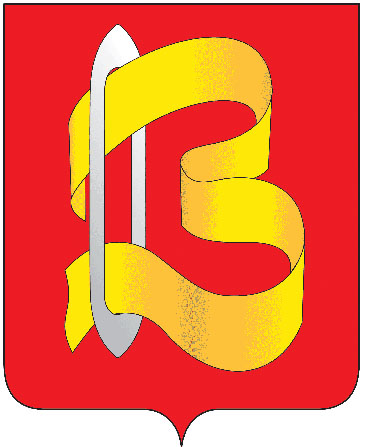 ГОРОДСКАЯ ДУМАГОРОДСКОГО  ОКРУГА  ВИЧУГАСЕДЬМОГО СОЗЫВАР Е Ш Е Н И Е22.12.2020							№ 35 О БЮДЖЕТЕ  ГОРОДСКОГО ОКРУГА ВИЧУГА НА 2021 ГОД  И НА  ПЛАНОВЫЙ ПЕРИОД 2022 И 2023 ГОДОВВ соответствии с Бюджетным кодексом Российской Федерации, Федеральным законом от 06.10.2003 № 131-ФЗ «Об общих принципах организации местного самоуправления в Российской Федерации» (в действующей редакции), Уставом городского округа Вичуга, в целях регулирования бюджетных правоотношений, городская Дума городского округа Вичуга РЕШИЛА:Статья 1. Основные характеристики бюджета городского округа Вичуга на 2021 год и на плановый период 2022 и 2023 годовУтвердить основные характеристики бюджета городского округа Вичуга:1. На 2021 год:1) общий объем доходов бюджета городского округа Вичуга в сумме 634 892 232,23 руб.;2) общий объем расходов бюджета городского округа Вичуга в сумме 658 772 897,35 руб.;3) дефицит бюджета городского округа Вичуга в сумме 23 880 665,12 руб.2. На 2022 год:1) общий объем доходов бюджета городского округа Вичуга в сумме 395 142 049,30 руб.;2) общий объем расходов бюджета городского округа Вичуга в сумме 409 221 222,48 руб.;3) дефицит бюджета городского округа Вичуга в сумме 14 079 173,18 руб.3. На 2023 год:1) общий объем доходов бюджета городского округа Вичуга в сумме 384 713 847,39 руб.;2) общий объем расходов бюджета городского округа Вичуга в сумме 398 518 636,67 руб.;3) дефицит бюджета городского округа Вичуга в сумме 13 804 789,28 руб.Статья 2. Показатели доходов бюджета городского округа Вичуга 1.Утвердить объем поступлений доходов бюджета городского округа в 2021 году и на плановый период 2022 и 2023 годов по кодам классификации доходов бюджетов, согласно Приложению 1 к настоящему Решению.2.Установить, что дополнительные доходы, полученные в течение финансового года, направляются на покрытие дефицита городского бюджета, если иное не определено решением городской Думы городского округа Вичуга.3. Утвердить в пределах общего объема доходов бюджета городского округа Вичуга, утвержденного статьей 1 настоящего решения, объем межбюджетных трансфертов, получаемых из областного бюджета: 1) на 2021 год в сумме 496 694 485,45руб.  2) на 2022 год в сумме 253 807 467,30 руб. 3) на 2023 год в сумме 243 044 243,39 руб.Распределение межбюджетных трансфертов приведено в Приложении 2 к настоящему Решению.Статья 3. Главные администраторы доходов бюджета городского округа ВичугаУтвердить перечень главных администраторов доходов бюджета городского округа Вичуга, закрепляемые за ними виды (подвиды) доходов бюджета и их объем на 2021 год и на плановый период 2022 и 2023 годов согласно Приложению 3 к настоящему Решению.Статья 4. Источники внутреннего финансирования дефицита бюджета городского округа Вичуга1.Утвердить источники внутреннего финансирования дефицита бюджета городского округа Вичуга на 2021 год и на плановый период 2022 и 2023 годов согласно Приложению 4 к настоящему Решению.Статья 5. Главные администраторы источников внутреннего финансирования дефицита бюджета городского округа ВичугаУтвердить перечень главных администраторов источников внутреннего финансирования дефицита бюджета городского округа Вичуга с указанием объемов администрируемых источников внутреннего финансирования дефицита бюджета городского округа Вичуга на 2021 год и на плановый период 2022 и 2023 годов по кодам классификации источников финансирования дефицита бюджетов согласно Приложению 5 к настоящему Решению.Статья 6. Бюджетные ассигнования бюджета городского округа Вичуга на 2021 год и на плановый период 2022 и 2023 годов1. Утвердить распределение бюджетных ассигнований по целевым статьям (муниципальным программам городского округа Вичуга и не включенным в муниципальные программы городского округа Вичуга направлениям деятельности органов муниципальной власти городского округа Вичуга), группам видов расходов классификации расходов бюджета городского округа Вичуга:1) на 2021 год согласно Приложению 6 к настоящему Решению;2) на плановый период 2022 и 2023 годов согласно Приложению 7 к настоящему Решению.2. Утвердить ведомственную структуру расходов бюджета городского округа Вичуга:1) на 2021 год согласно Приложению 8 к настоящему Решению;2) на плановый период 2022 и 2023 годов согласно Приложению 9 к настоящему Решению.3. Утвердить в пределах общего объема расходов бюджета городского округа Вичуга, утвержденного статьей 1 настоящего Решения:1) общий объем условно утвержденных расходов:а) на 2022 год в сумме 6 593 144,12 руб.;б) на 2023 год в 13 187 642,28 руб.;2) общий объем бюджетных ассигнований, направляемых на исполнение публичных нормативных обязательств:а) на 2021 год в сумме 0,00 руб.;б) на 2022 год в сумме 0,00 руб.;в) на 2023 год в сумме 0,00 руб.4. Установить размер резервного фонда администрации городского округа Вичуга:1) на 2021 год в сумме 300 000,00 руб.;2) на 2022 год в сумме 270 900,00 руб.;3) на 2023 год в сумме 242 100,00 руб.5.Утвердить объем бюджетных ассигнований дорожного фонда городского округа Вичуга:1) на 2021 год в сумме 15 650 693,04 руб.;2) на 2022 год в сумме 16 495 663,97 руб.;3) на 2023 год в сумме 7 309 190,00 руб.6. Установить, что субсидии юридическим лицам, индивидуальным предпринимателям, а также физическим лицам - производителям товаров, работ, услуг, предусмотренные настоящим Решением, предоставляются в соответствии с порядком, утвержденным решением городской Думы городского округа Вичуга;иным некоммерческим организациям, не являющимся муниципальными учреждениями, предоставление субсидий из бюджета городского округа Вичуга осуществляется в порядках определения объема и предоставления указанных субсидий, установленных администрацией городского округа Вичуга.  Статья 7. Муниципальные внутренние заимствования, муниципальный долг городского округа Вичуга и расходы на его обслуживание, предоставление муниципальных гарантий.1. Утвердить верхний предел муниципального внутреннего долга городского округа Вичуга:1) на 1 января 2022 года в сумме 66 905 596,50 руб., в том числе по муниципальным гарантиям в сумме 0,0 руб.;2) на 1 января 2023 года в сумме 80 984 769,68 руб., в том числе по муниципальным гарантиям в сумме 0,0 руб.;3) на 1 января 2024 года в сумме 94 789 558,96 руб., в том числе по муниципальным гарантиям в сумме 0,0 руб.2. Утвердить объем расходов на обслуживание муниципального долга городского округа Вичуга:1) на 2021 год в сумме 4 486 000,00 руб.;2) на 2022 год в сумме 2 961 000,00 руб.;3) на 2023 год в сумме 2 961 000,00 руб.3. Утвердить программу муниципальных внутренних заимствований городского округа Вичуга на 2021 год и на плановый период 2022 и 2023 годов согласно Приложению 10 к настоящему Решению.4. Утвердить программу муниципальных гарантий городского округа Вичуга в валюте Российской Федерации на 2021 год и на плановый период 2022 и 2023 годов согласно Приложению 11 к настоящему Решению.Установить, что в 2021 году и плановом периоде 2022 и 2023 годов муниципальные гарантии не предоставляются.Общий объем бюджетных ассигнований на исполнение муниципальных гарантий городского округа Вичуга по возможным гарантийным случаям:1) на 2021 год-0,00 руб.;2) на 2022 год-0,00 руб.;3) на 2023 год-0,00 руб.Статья 8. Предоставление бюджетных кредитовУстановить, что бюджетные кредиты за счет средств бюджета городского округа Вичуга не предоставляются.Статья 9. Особенности исполнения бюджета городского округа Вичуга в 2021 году1. Установить, что за счет средств бюджета городского округа не планируется предоставление бюджетных инвестиций юридическим лицам, не являющимся муниципальными учреждениями или муниципальными унитарными предприятиями.2. В случае временных кассовых разрывов в процессе исполнения бюджета городского округа Вичуга, администрация городского округа Вичуга вправе получать бюджетные кредиты из областного бюджета, а также кредиты в Российских кредитных организациях с возвратом в течение финансового года.Статья 10. Вступление в силу настоящего РешенияНастоящее решение вступает в силу с 01 января 2021 года.Опубликовать решение в Вестнике органов местного самоуправления городского округа Вичуга и разместить на официальном сайте администрации городского округа Вичуга в сети Интернет. Приложение 10к решению городской Думы городского округа Вичуга седьмого созыва « О бюджете городского округа Вичуга на 2021 год и на плановый период  2022 и 2023 годов»от «22» декабря 2020 №35 Программа муниципальных внутренних заимствованийбюджета городского округа Вичуга на 2021 год и на плановый период 2022 и 2023 годов                                                                                     ( руб.)Приложение 11 к  решению городской Думы городского округа Вичуга седьмого созыва"О бюджете городского округа Вичуга на 2021 год и на плановый период 2022 и 2023 годов" от 22 декабря 2020.  № 35  Программамуниципальных гарантий городского округа Вичуга в валюте Российской Федерациина 2021 год и на плановый период 2022 и 2023 годов          1.1. Перечень подлежащих предоставлению муниципальных гарантий городского округа Вичуга в 2020 – 2022 годахГлавы городского округа Вичуга		Председатель городской Думы 		городского округа Вичуга		М.А. БАРАНОВ			Е.В. МОРОКИНАПриложение 1  
к решению городской Думы  городского 
округа Вичуга седьмого созыва
 «О бюджете городского округа Вичуга на 2021 год
 и на  плановый период 2022 и 2023 годов»
 от 22.12.2020 №   35Приложение 1  
к решению городской Думы  городского 
округа Вичуга седьмого созыва
 «О бюджете городского округа Вичуга на 2021 год
 и на  плановый период 2022 и 2023 годов»
 от 22.12.2020 №   35Приложение 1  
к решению городской Думы  городского 
округа Вичуга седьмого созыва
 «О бюджете городского округа Вичуга на 2021 год
 и на  плановый период 2022 и 2023 годов»
 от 22.12.2020 №   35Приложение 1  
к решению городской Думы  городского 
округа Вичуга седьмого созыва
 «О бюджете городского округа Вичуга на 2021 год
 и на  плановый период 2022 и 2023 годов»
 от 22.12.2020 №   35Приложение 1  
к решению городской Думы  городского 
округа Вичуга седьмого созыва
 «О бюджете городского округа Вичуга на 2021 год
 и на  плановый период 2022 и 2023 годов»
 от 22.12.2020 №   35Доходы бюджета городского округа Вичуга  по кодам классификации доходов бюджетов на 2021 год и на плановый период 2022 и 2023 годовДоходы бюджета городского округа Вичуга  по кодам классификации доходов бюджетов на 2021 год и на плановый период 2022 и 2023 годовДоходы бюджета городского округа Вичуга  по кодам классификации доходов бюджетов на 2021 год и на плановый период 2022 и 2023 годовДоходы бюджета городского округа Вичуга  по кодам классификации доходов бюджетов на 2021 год и на плановый период 2022 и 2023 годовДоходы бюджета городского округа Вичуга  по кодам классификации доходов бюджетов на 2021 год и на плановый период 2022 и 2023 годовНаименование кода поступлений в бюджет, группы, подгруппы, статьи, подстатьи, элемента, группы подвида, аналитической группы подвида доходовКод2021 год2022 год2023 годДОХОДЫ БЮДЖЕТА-ИТОГО634 892 232,23395 142 049,30384 713 847,39Налоговые и неналоговые доходы1 00 00000 00 0000 000141 112 011,55141 334 582,00141 669 604,00Налоги на прибыль, доходы1 01 00000 00 0000 00071 278 819,0076 674 331,0080 183 002,00Налог на доходы физических лиц1 01 02000 01 0000 11071 278 819,0076 674 331,0080 183 002,00Налог на доходы физических лиц с доходов, источником которых является налоговый агент, за исключением доходов, в отношении которых исчисление и уплата налога осуществляются в соответствии со статьями 227,227.1 и 228 Налогового кодекса Российской Федерации1 01 02010 01 0000 11070 091 319,0075 414 331,0078 808 002,00Налог на доходы физических лиц с доходов,  полученных от осуществления деятельности  физическими лицами, зарегистрированными в качестве индивидуальных предпринимателей, нотариусов, занимающихся частной практикой, адвокатов, учредивших адвокатские кабинеты и других лиц, занимающихся частной практикой в соответствии со статьей 227 Налогового кодекса Российской Федерации1 01 02020 01 0000 1101 000 000,001 050 000,001 125 000,00Налог на доходы физических лиц с доходов, полученных физическими лицами в соответствии со статьей 228 Налогового кодекса Российской  Федерации1 01 02030 01 0000 110137 500,00150 000,00175 000,00Налог на доходы физических лиц в виде фиксированных авансовых платежей с доходов, полученных физическими лицами, являющимися иностранными гражданами, осуществляющими  трудовую деятельность по найму  на основании патента в соответствии со статьей 227.1 Налогового кодекса Российской Федерации1 01 02040 01 0000 11050 000,0060 000,0075 000,00Налоги на товары (работы, услуги), реализуемые на территории Российской Федерации1 03 00000 00 0000 0006 759 050,007 061 480,007 309 190,00Акцизы по подакцизным товарам (продукции), производимым на территории Российской Федерации1 03 02000 01 0000 1106 759 050,007 061 480,007 309 190,00Доходы от уплаты акцизов на дизельное топливо, подлежащие распределению между бюджетами субъектов Российской Федерации и местными бюджетами с учетом установленных дифференцированных нормативов отчислений в местные бюджеты1 03 02230 01 0000 1103 103 510,003 246 290,003 384 030,00Доходы от уплаты акцизов на дизельное топливо, подлежащие распределению между бюджетами субъектов Российской Федерации и местными бюджетами с учетом установленных дифференцированных нормативов отчислений в местные бюджеты (по нормативам, установленным Федеральным законом о федеральном бюджете в целях формирования дорожных фондов субъектов Российской Федерации)1 03 02231 01 0000 1103 103 510,003 246 290,003 384 030,00Доходы от уплаты акцизов на моторные масла для дизельных и (или) карбюраторных (инжекторных) двигателей, подлежащие распределению между  бюджетами субъектов Российской Федерации и местными бюджетами с учетом установленных дифференцированных нормативов отчислений в местные бюджеты1 03 02240 01 0000 11017 690,0018 320,0018 900,00Доходы от уплаты акцизов на моторные масла для дизельных и (или) карбюраторных (инжекторных) двигателей, подлежащие распределению между бюджетами субъектов Российской Федерации и местными бюджетами с учетом установленных дифференцированных нормативов отчислений в местные бюджеты (по нормативам, установленным Федеральным законом о федеральном бюджете в целях формирования дорожных фондов субъектов Российской Федерации)1 03 02241 01 0000 11017 690,0018 320,0018 900,00Доходы от уплаты акцизов на автомобильный бензин, подлежащие распределению между бюджетами субъектов  Российской Федерации и местными бюджетами с учетом установленных дифференцированных нормативов отчислений в местные бюджеты1 03 02250 01 0000 1104 082 490,004 259 310,004 425 790,00Доходы от уплаты акцизов на автомобильный бензин, подлежащие распределению между бюджетами субъектов Российской Федерации и местными бюджетами с учетом установленных дифференцированных нормативов отчислений в местные бюджеты (по нормативам, установленным Федеральным законом о федеральном бюджете в целях формирования дорожных фондов субъектов Российской Федерации)1 03 02251 01 0000 1104 082 490,004 259 310,004 425 790,00Доходы от уплаты акцизов на прямогонный  бензин, подлежащие распределению  между  бюджетами субъектов Российской Федерации и местными бюджетами с учетом установленных дифференцированных нормативов отчислений в местные бюджеты1 03 02260 01 0000 110-444 640,00-462 440,00-519 530,00Доходы от уплаты акцизов на прямогонный бензин, подлежащие распределению между бюджетами субъектов Российской Федерации и местными бюджетами с учетом установленных дифференцированных нормативов отчислений в местные бюджеты (по нормативам, установленным Федеральным законом о федеральном бюджете в целях формирования дорожных фондов субъектов Российской Федерации)1 03 02261 01 0000 110-444 640,00-462 440,00-519 530,00Налоги на совокупный доход1 05 00000 00 0000 00011 897 330,009 242 371,009 570 812,00Налог, взимаемый в связи с применением упрощенной системы налогообложения
1 05 01000 00 0000 
1103 522 953,003 742 371,003 970 812,00Налог, взимаемый с налогоплательщиков, выбравших в качестве объекта налогообложения доходы
1 05 01011 01 0000
 1101 860 389,001 973 216,002 089 379,00Налог, взимаемый с налогоплательщиков, выбравших в качестве объекта налогообложения доходы, уменьшенные на величину расходов (в том числе минимальный налог, зачисляемый в бюджеты субъектов Российской Федерации)1 05 01021 01 0000 1101 662 564,001 769 155,001 881 433,00Единый налог на вмененный доход для отдельных видов деятельности1 05 02000 02 0000 1103 181 713,000,000,00Единый налог на вмененный доход для отдельных видов деятельности1 05 02010 02 0000 1103 181 713,000,000,00Налог, взимаемый в связи с применением патентной системы налогообложения1 05 04000 02 0000 1105 192 664,005 500 000,005 600 000,00Налог, взимаемый в связи с применением патентной системы налогообложения, зачисляемый в бюджеты городских округов1 05 04010 02 0000 1105 192 664,005 500 000,005 600 000,00Налоги на имущество1 06 00000 00 0000 00016 538 532,0013 850 000,0014 000 000,00Налог на имущество физических лиц1 06 01000 00 0000 1107 445 604,006 500 000,006 600 000,00Налог на имущество физических лиц, взимаемый по ставкам, применяемым к объектам налогообложения, расположенным в границах городских округов1 06 01020 04 0000 1107 445 604,006 500 000,006 600 000,00Земельный налог1 06 06000 00 0000 1109 092 928,007 350 000,007 400 000,00Земельный налог с организаций1 06 06030 00 0000 1103 747 700,003 300 000,003 300 000,00Земельный налог с организаций, обладающих земельным участком, расположенным в границах городских округов1 06 06032 04 0000 1103 747 700,003 300 000,003 300 000,00Земельный налог с физических лиц1 06 06040 00 0000 1105 345 228,004 050 000,004 100 000,00Земельный налог с физических лиц, обладающих земельным участком, расположенным в границах городских округов1 06 06042 04 0000 1105 345 228,004 050 000,004 100 000,00Государственная пошлина1 08 00000 00 0000 0004 325 000,004 525 000,004 625 000,00Государственная пошлина по делам, рассматриваемым в судах общей юрисдикции, мировыми судьями1 08 03000 01 0000 1104 300 000,004 500 000,004 600 000,00Государственная пошлина по делам, рассматриваемым в судах общей юрисдикции, мировыми судьями (за исключением Верховного Суда Российской Федерации)1 08 03010 01 0000 1104 300 000,004 500 000,004 600 000,00Государственная пошлина за государственную регистрацию, а также за совершение прочих юридически значимых действий1 08 07000 01 0000 11025 000,0025 000,0025 000,00Государственная пошлина за выдачу разрешения на установку рекламной конструкции1 08 07150 01 1000 11025 000,0025 000,0025 000,00Доходы от использования имущества, находящегося в государственной и муниципальной собственности1 11 00000 00 0000 00012 000 000,0013 100 000,0013 100 000,00Доходы, получаемые в виде арендной либо иной платы за передачу в возмездное пользование государственного и муниципального имущества (за исключением имущества бюджетных и автономных учреждений, а также имущества государственных и муниципальных унитарных предприятий, в том числе  казенных)1 11 05000 00 0000 1204 000 000,004 000 000,004 000 000,00Доходы, получаемые в виде арендной платы за земельные участки, государственная собственность на которые не разграничена, а также средства от продажи права на заключение договоров аренды указанных земельных участков1 11 05010 00 0000 1204 000 000,004 000 000,004 000 000,00Доходы, получаемые в виде арендной платы за  земельные участки, государственная собственность на которые не разграничена и которые расположены в границах городских округов, а также средства от продажи права на заключение договоров аренды  указанных земельных участков1 11 05012 04 0000 1204 000 000,004 000 000,004 000 000,00Платежи от государственных и муниципальных унитарных предприятий1 11 07000 00 0000 1202 000 000,003 100 000,003 100 000,00Доходы от перечисления части прибыли государственных и муниципальных унитарных предприятий, остающейся после уплаты налогов и обязательных платежей1 11 07010 00 0000 1202 000 000,003 100 000,003 100 000,00Доходы от перечисления части прибыли, остающейся после уплаты налогов и иных обязательных платежей муниципальных унитарных предприятий, созданных городскими округами1 11 07014 04 0000 1202 000 000,003 100 000,003 100 000,00Прочие доходы от использования имущества и прав, находящихся в государственной и муниципальной собственности (за исключением имущества бюджетных и автономных учреждений, а также имущества государственных и муниципальных унитарных предприятий, в том числе казенных)1 11 09000 00 0000 1206 000 000,006 000 000,006 000 000,00Прочие поступления от использования имущества, находящегося в государственной и муниципальной собственности (за исключением имущества бюджетных и автономных учреждений, а также имущества государственных и муниципальных унитарных предприятий, в том числе казенных)1 11 09040 00 0000 1206 000 000,006 000 000,006 000 000,00Прочие поступления от использования имущества, находящегося в собственности городских округов ( за исключением имущества муниципальных бюджетных и автономных учреждений, а также имущества муниципальных унитарных предприятий, в том числе казенных)1 11 09044 04 0000 1206 000 000,006 000 000,006 000 000,00Платежи при пользовании природными ресурсами1 12 00000 00 0000 000155 200,005 400,005 600,00Плата за негативное воздействие на окружающую среду1 12 01000 01 0000 120155 200,005 400,005 600,00Плата за выбросы загрязняющих веществ в атмосферный воздух стационарными объектами1 12 01010 01 0000 1205 200,005 400,005 600,00Плата за выбросы загрязняющих веществ в атмосферный воздух стационарными объектами (федеральные государственные органы, Банк России, органы управления государственными внебюджетными фондами Российской Федерации)1 12 01010 01 6000 1205 200,005 400,005 600,00Плата за сбросы загрязняющих веществ в водные объекты1 12 01030 01 0000 120150 000,000,000,00Плата за сбросы загрязняющих веществ в водные объекты (федеральные государственные органы, Банк России, органы управления государственными внебюджетными фондами Российской Федерации)1 12 01030 01 6000 120150 000,000,000,00Доходы от оказания платных услуг (работ) и компенсации затрат государства1 13 00000 00 0000 0001 300 000,00300 000,00300 000,00Доходы от оказания платных услуг (работ)1 13 01000 00 0000 1300,000,000,00Прочие доходы от оказания платных услуг (работ)1 13 01990 00 0000 1300,000,000,00Прочие доходы от оказания платных услуг (работ) получателями средств бюджетов городских округов1 13 01994 04 0000 130Доходы от компенсации затрат государства1 13 02000 00 0000 1301 300 000,00300 000,00300 000,00Прочие доходы от компенсации затрат государства1 13 02990 00 0000 1301 300 000,00300 000,00300 000,00Прочие доходы от компенсации затрат бюджетов городских округов1 13 02994 04 0000 1301 300 000,00300 000,00300 000,00Доходы от продажи материальных и нематериальных  активов1 14 00000 00 0000 00016 500 000,0016 400 000,0012 400 000,00Доходы от реализации имущества, находящегося в государственной и муниципальной собственности (за исключением движимого имущества бюджетных и автономных учреждений, а также имущества государственных и муниципальных унитарных предприятий, в том числе казенных)1 14 02000 00 0000 00014 100 000,0014 000 000,0010 000 000,00Доходы от реализации  имущества, находящегося в собственности городских округов (за исключением движимого  имущества муниципальных бюджетных и автономных учреждений, а также имущества муниципальных унитарных предприятий, в том числе казенных), в части реализации основных средств по указанному имуществу1 14 02040 04 0000 41014 100 000,0014 000 000,0010 000 000,00Доходы от реализации иного имущества, находящегося в собственности городских округов (за исключением имущества муниципальных бюджетных и автономных учреждений, а также имущества муниципальных унитарных предприятий, в том числе казенных), в части реализации основных средств по указанному имуществу1 14 02043 04 0000 41014 100 000,0014 000 000,0010 000 000,00Доходы от продажи земельных участков, находящихся в государственной и муниципальной собственности1 14 06000 00 0000 4302 400 000,002 400 000,002 400 000,00Доходы от продажи земельных участков, государственная собственность на которые не разграничена1 14 06010 00 0000 4302 400 000,002 400 000,002 400 000,00Доходы от продажи земельных участков, государственная собственность на которые не разграничена и которые расположены в границах городских округов1 14 06012 04 0000 4302 400 000,002 400 000,002 400 000,00Штрафы, санкции, возмещение ущерба1 16 00000 00 0000 000176 000,00176 000,00176 000,00Административные штрафы, установленные Кодексом Российской Федерации об административных правонарушениях1 16 01000 01 0000 140176 000,00176 000,00176 000,00Административные штрафы, установленные главой 5 Кодекса Российской Федерации об административных правонарушениях, за административные правонарушения, посягающие на права граждан1 16 01050 01 0000 14010 000,0010 000,0010 000,00Административные штрафы, установленные главой 5 Кодекса Российской Федерации об административных правонарушениях, за административные правонарушения, посягающие на права граждан, налагаемые мировыми судьями, комиссиями по делам несовершеннолетних и защите их прав1 16 01053 01 0000 14010 000,0010 000,0010 000,00Административные штрафы, установленные главой 6 Кодекса Российской Федерации об административных правонарушениях, за административные правонарушения, посягающие на здоровье, санитарно-эпидемиологическое благополучие населения и общественную нравственность1 16 01060 01 0000 1405 000,005 000,005 000,00Административные штрафы, установленные главой 6 Кодекса Российской Федерации об административных правонарушениях, за административные правонарушения, посягающие на здоровье, санитарно-эпидемиологическое благополучие населения и общественную нравственность, налагаемые мировыми судьями, комиссиями по делам несовершеннолетних и защите их прав1 16 01063 01 0000 1405 000,005 000,005 000,00Административные штрафы, установленные главой 7 Кодекса Российской Федерации об административных правонарушениях, за административные правонарушения в области охраны собственности1 16 01070 01 0000 1401 000,001 000,001 000,00Административные штрафы, установленные главой 7 Кодекса Российской Федерации об административных правонарушениях, за административные правонарушения в области охраны собственности, налагаемые мировыми судьями, комиссиями по делам несовершеннолетних и защите их прав1 16 01073 01 0000 1401 000,001 000,001 000,00Административные штрафы, установленные главой 18 Кодекса Российской Федерации об административных правонарушениях, за административные правонарушения в области защиты государственной границы Российской Федерации и обеспечения режима пребывания иностранных граждан или лиц без гражданства на территории Российской Федерации1 16 01180 01 0000 14050 000,0050 000,0050 000,00Административные штрафы, установленные главой 18 Кодекса Российской Федерации об административных правонарушениях, за административные правонарушения в области защиты государственной границы Российской Федерации и обеспечения режима пребывания иностранных граждан или лиц без гражданства на территории Российской Федерации, налагаемые мировыми судьями, комиссиями по делам несовершеннолетних и защите их прав1 16 01183 01 0000 14050 000,0050 000,0050 000,00Административные штрафы, установленные главой 19 Кодекса Российской Федерации об административных правонарушениях, за административные правонарушения против порядка управления1 16 01190 01 0000 14050 000,0050 000,0050 000,00Административные штрафы, установленные главой 19 Кодекса Российской Федерации об административных правонарушениях, за административные правонарушения против порядка управления, налагаемые мировыми судьями, комиссиями по делам несовершеннолетних и защите их прав1 16 01193 01 0000 14050 000,0050 000,0050 000,00Административные штрафы, установленные Главой 20 Кодекса Российской Федерации об административных правонарушениях, за административные правонарушения, посягающие на общественный порядок и общественную безопасность1 16 01200 01 0000 14025 000,0025 000,0025 000,00Административные штрафы, установленные Главой 20 Кодекса Российской Федерации об административных правонарушениях, за административные правонарушения, посягающие на общественный порядок и общественную безопасность, налагаемые мировыми судьями, комиссиями по делам несовершеннолетних и защите их прав1 16 01203 01 0000 14020 000,0020 000,0020 000,00Административные штрафы, установленные главой 20 Кодекса Российской Федерации об административных правонарушениях, за административные правонарушения, посягающие на общественный порядок и общественную безопасность, выявленные должностными лицами органов муниципального контроля1 16 01204 01 0000 1405 000,005 000,005 000,00Административные штрафы, установленные главой 7 Кодекса Российской Федерации об административных правонарушениях, за административные правонарушения в области охраны собственности1 16 01070 01 0000 14010 000,0010 000,0010 000,00Административные штрафы, установленные главой 7 Кодекса Российской Федерации об административных правонарушениях, за административные правонарушения в области охраны собственности, выявленные должностными лицами органов муниципального контроля1 16 01074 01 0000 14010 000,0010 000,0010 000,00Административные штрафы, установленные главой 8 Кодекса Российской Федерации об административных правонарушениях, за административные правонарушения в области охраны окружающей среды и природопользования1 16 01080 01 0000 1405 000,005 000,005 000,00Административные штрафы, установленные главой 8 Кодекса Российской Федерации об административных правонарушениях, за административные правонарушения в области охраны окружающей среды и природопользования, выявленные должностными лицами органов муниципального контроля1 16 01084 01 0000 1405 000,005 000,005 000,00Доходы от денежных взысканий (штрафов), поступающие в счет погашения задолженности, образовавшейся до 1 января 2020 года, подлежащие зачислению в бюджет муниципального образования по нормативам, действовавшим в 2019 году (доходы бюджетов городских округов за исключением доходов, направляемых на формирование муниципального дорожного фонда, а также иных платежей в случае принятия решения финансовым органом муниципального образования о раздельном учете задолженности)1 16 10123 01 0041 14020 000,0020 000,0020 000,00Прочие неналоговые доходы1 17 00000 00 0000 000182 080,550,000,00Инициативные платежи1 17 15000 00 0000 150182 080,550,000,00Инициативные платежи, зачисляемые в бюджеты городских округов1 17 15020 04 0000 150182 080,55Безвозмездные поступления2 00 00000 00 0000 000493 780 220,68253 807 467,30243 044 243,39Безвозмездные поступления от других бюджетов бюджетной системы Российской Федерации2 02 00000 00 0000 000496 694 485,45253 807 467,30243 044 243,39Дотации бюджетам бюджетной системы Российской Федерации2 02 10000 00 0000 150177 476 870,00108 161 300,00108 396 400,00Дотации на выравнивание бюджетной обеспеченности2 02 15001 00 0000 150139 106 900,00108 161 300,00108 396 400,00Дотации бюджетам городских округов на выравнивание бюджетной обеспеченности2 02 15001 04 0000 150139 106 900,00108 161 300,00108 396 400,00Дотации бюджетам на поддержку мер по обеспечению сбалансированности бюджетов2 02 15002 00 0000 15038 369 970,000,000,00Дотации бюджетам городских округов на поддержку мер по обеспечению сбалансированности бюджетов2 02 15002 04 0000 15038 369 970,000,000,00Субсидии бюджетам бюджетной системы Российской Федерации (межбюджетные субсидии)2 02 02000 00 0000 150115 413 727,7432 387 809,0122 412 816,99Субсидии бюджетам на осуществление дорожной деятельности в отношении автомобильных дорог общего пользования, а также капитального ремонта и ремонта дворовых территорий многоквартирных домов, проездов к дворовым территориям многоквартирных домов населенных пунктов2 02 20216 00 0000 1508 891 643,049 434 183,970,00Субсидии бюджетам городских округов на осуществление дорожной деятельности в отношении автомобильных дорог общего пользования, а также капитального ремонта и ремонта дворовых территорий многоквартирных домов, проездов к дворовым территориям многоквартирных домов населенных пунктов2 02 20216 04 0000 1508 891 643,049 434 183,970,00Субсидии бюджетам на создание в общеобразовательных организациях, расположенных в сельской местности, условий для занятий физической культурой и спортом2 02 25097 00 0000 1502 630 898,992 349 818,192 305 313,14Субсидии бюджетам городских округов на создание в общеобразовательных организациях, расположенных в сельской местности, условий для занятий физической культурой и спортом2 02 25097 04 0000 1502 630 898,992 349 818,192 305 313,14Субсидии бюджетам на создание и обеспечение функционирования центров образования естественно-научной и технологической направленностей в общеобразовательных организациях, расположенных в сельской местности и малых городах2 02 25169 00 0000 1503 137 470,723 137 491,601 568 505,90Субсидии бюджетам городских округов на создание и обеспечение функционирования центров образования естественно-научной и технологической направленностей в общеобразовательных организациях, расположенных в сельской местности и малых городах2 02 251697 04 0000 1503 137 470,723 137 491,601 568 505,90Субсидии бюджетам на внедрение целевой модели цифровой образовательной среды в общеобразовательных организациях и профессиональных образовательных организациях2 02 25210 00 0000 1503 799 104,780,001 563 676,20Субсидии бюджетам городских округов на внедрение целевой модели цифровой образовательной среды в общеобразовательных организациях и профессиональных образовательных организациях2 02 25210 04 0000 1503 799 104,780,001 563 676,20Субсидии бюджетам на организацию бесплатного горячего питания обучающихся, получающих начальное общее образование в государственных и муниципальных образовательных организациях2 02 25304 00 0000 15016 144 711,0016 627 785,2516 136 791,75Субсидии бюджетам городских округов на организацию бесплатного горячего питания обучающихся, получающих начальное общее образование в государственных и муниципальных образовательных организациях2 02 25304 04 0000 15016 144 711,0016 627 785,2516 136 791,75Субсидии бюджетам на обеспечение развития и укрепления материально-технической базы домов культуры в населенных пунктах с числом жителей до 50 тысяч человек2 02 25467 00 0000 150833 000,000,000,00Субсидии бюджетам городских округов на обеспечение развития и укрепления материально-технической базы домов культуры в населенных пунктах с числом жителей до 50 тысяч человек2 02 25467 04 0000 150833 000,000,000,00Субсидии бюджетам на реализацию мероприятий по обеспечению жильем молодых семей2 02 25497 00 0000 150826 929,340,000,00Субсидии бюджетам городских округов на реализацию мероприятий по обеспечению жильем молодых семей2 02 25497 04 0000 150826 929,340,000,00Субсидии бюджетам на реализацию  программ формирования современной городской среды2 02 25555 00 0000 15032 752 580,000,000,00Субсидии бюджетам городских округов на реализацию  программ формирования современной городской среды2 02 25555 04 0000 15032 752 580,000,000,00Прочие субсидии2 02 29999 00 0000 15046 397 389,87838 530,00838 530,00Прочие субсидии бюджетам городских округов2 02 29999 04 0000 15046 397 389,87838 530,00838 530,00Субвенции бюджетам бюджетной системы Российской Федерации2 02 30000 00 0000 150193 335 807,71101 790 278,29101 766 946,40Субвенции местным бюджетам  на выполнение передаваемых полномочий субъектов Российской Федерации2 02 30024 00 0000 1506 552 007,916 669 307,866 669 307,86Субвенции бюджетам городских округов на выполнение передаваемых полномочий субъектов Российской Федерации2 02 30024 04 0000 1506 552 007,916 669 307,866 669 307,86Субвенции бюджетам  муниципальных образований на  предоставление жилых помещений детям- сиротам и детям, оставшимся без попечения родителей, лицам из их числа по договорам найма специализированных жилых помещений2 02 35082 00 0000 1502 225 215,802 760 199,202 760 199,20Субвенции бюджетам городских округов на  предоставление жилых помещений детям- сиротам и детям, оставшимся без попечения родителей, лицам из их числа по договорам найма специализированных жилых помещений2 02 35082 04 0000 1502 225 215,802 760 199,202 760 199,20Субвенции бюджетам на осуществление полномочий по составлению (изменению) списков кандидатов в присяжные заседатели федеральных судов общей юрисдикции в Российской Федерации2 02 35120 00 0000 1500,0025 213,231 881,34Субвенции бюджетам городских округов на осуществление полномочий по составлению (изменению) списков кандидатов в присяжные заседатели федеральных судов общей юрисдикции в Российской Федерации2 02 35120 04 0000 1500,0025 213,231 881,34Субвенции бюджетам на проведение Всероссийской переписи населения 2020 года2 02 35469 00 0000 150512 900,000,000,00Субвенции бюджетам городских округов на проведение Всероссийской переписи населения 2020 года2 02 35469 04 0000 150512 900,000,00 0,00 Прочие субвенции2 02 39999 00 0000 150184 045 684,0092 335 558,0092 335 558,00Прочие субвенции бюджетам городских округов2 02 39999 04 0000 150184 045 684,0092 335 558,0092 335 558,00Иные межбюджетные трансферты2 02  40000 00 0000 15010 468 080,0011 468 080,0010 468 080,00Межбюджетные трансферты бюджетам на ежемесячное денежное вознаграждение за классное руководство педагогическим работникам государственных и муниципальных общеобразовательных организаций2 02 45303 00 0000 15010 468 080,0010 468 080,0010 468 080,00Межбюджетные трансферты бюджетам городских округов на ежемесячное денежное вознаграждение за классное руководство педагогическим работникам государственных и муниципальных общеобразовательных организаций2 02 45303 04 0000 15010 468 080,0010 468 080,0010 468 080,00Межбюджетные трансферты, передаваемые бюджетам на создание виртуальных концертных залов2 02 45453 00 0000 1500,001 000 000,000,00Межбюджетные трансферты, передаваемые бюджетам городских округов на создание виртуальных концертных залов2 02 45453 04 0000 1500,001 000 000,000,00Возврат остатков субсидий, субвенций и иных межбюджетных трансфертов, имеющих целевое назначение, прошлых лет 2 19 00000 00 0000 000-2 914 264,770,000,00Возврат  прочих остатков субсидий, субвенций и иных межбюджетных трансфертов, имеющих целевое назначение, прошлых лет из бюджетов городских округов2 19 60010 04 0000 150-2 914 264,770,000,00

 Приложение 2    
к решению городской Думы
                                                                                                                                                 городского округа Вичуга седьмого созыва "О бюджете городского округа Вичуга  на 2021 год и на плановый период 2022 и 2023 годов                                                                                                                                                                                                                                                                                                                             
от 22 декабря 2020 № 35 

 Приложение 2    
к решению городской Думы
                                                                                                                                                 городского округа Вичуга седьмого созыва "О бюджете городского округа Вичуга  на 2021 год и на плановый период 2022 и 2023 годов                                                                                                                                                                                                                                                                                                                             
от 22 декабря 2020 № 35 

 Приложение 2    
к решению городской Думы
                                                                                                                                                 городского округа Вичуга седьмого созыва "О бюджете городского округа Вичуга  на 2021 год и на плановый период 2022 и 2023 годов                                                                                                                                                                                                                                                                                                                             
от 22 декабря 2020 № 35 

 Приложение 2    
к решению городской Думы
                                                                                                                                                 городского округа Вичуга седьмого созыва "О бюджете городского округа Вичуга  на 2021 год и на плановый период 2022 и 2023 годов                                                                                                                                                                                                                                                                                                                             
от 22 декабря 2020 № 35 

 Приложение 2    
к решению городской Думы
                                                                                                                                                 городского округа Вичуга седьмого созыва "О бюджете городского округа Вичуга  на 2021 год и на плановый период 2022 и 2023 годов                                                                                                                                                                                                                                                                                                                             
от 22 декабря 2020 № 35 

 Приложение 2    
к решению городской Думы
                                                                                                                                                 городского округа Вичуга седьмого созыва "О бюджете городского округа Вичуга  на 2021 год и на плановый период 2022 и 2023 годов                                                                                                                                                                                                                                                                                                                             
от 22 декабря 2020 № 35 Объем межбюджетных трансфертов, получаемых из бюджета  Ивановской области на 2021 год и плановый период 2022 и 2023 годовОбъем межбюджетных трансфертов, получаемых из бюджета  Ивановской области на 2021 год и плановый период 2022 и 2023 годовОбъем межбюджетных трансфертов, получаемых из бюджета  Ивановской области на 2021 год и плановый период 2022 и 2023 годовОбъем межбюджетных трансфертов, получаемых из бюджета  Ивановской области на 2021 год и плановый период 2022 и 2023 годовОбъем межбюджетных трансфертов, получаемых из бюджета  Ивановской области на 2021 год и плановый период 2022 и 2023 годовОбъем межбюджетных трансфертов, получаемых из бюджета  Ивановской области на 2021 год и плановый период 2022 и 2023 годовНаименованиеСумма (руб.)Сумма (руб.)Сумма (руб.)Сумма (руб.)Сумма (руб.)Наименование2021 год2022 год2023 год2023 год2023 годДотация на выравнивание бюджетной обеспеченности муниципальных районов (городских округов)139 106 900,00108 161 300,00108 396 400,00108 396 400,00108 396 400,00Дотация на поддержку мер по обеспечению сбалансированности местных бюджетов на 2020 год38 369 970,000,000,000,000,00Итого дотаций177 476 870,00108 161 300,00108 396 400,00108 396 400,00108 396 400,00Субсидия бюджетам муниципальных районов, городских округов Ивановской области на софинансирование расходов, связанных с поэтапным доведением средней заработной платы педагогическим работникам иных муниципальных организаций дополнительного образования детей до средней заработной платы учителей в Ивановской области, на 2021 год1 187 780,230,000,000,000,00Субсидия бюджетам муниципальных образований Ивановской области на софинансирование расходов, связанных с поэтапным доведением средней заработной платы работникам культуры муниципальных учреждений культуры Ивановской области до средней заработной платы в Ивановской области, на 2021 год12 041 619,000,000,000,000,00Субсидия бюджетам муниципальных районов и городских округов Ивановской области на софинансирование расходов, связанных с поэтапным доведением средней заработной платы педагогическим работникам муниципальных организаций дополнительного образования детей в сфере культуры и искусства до средней заработной платы учителей в Ивановской области, на 2021 год6 346 260,000,000,000,000,00Субсидия бюджетам муниципальных районов и городских округов Ивановской области на софинансирование расходов, связанных с поэтапным доведением средней заработной платы педагогическим работникам муниципальных организаций дополнительного образования детей в сфере физической культуры и спорта до средней заработной платы учителей в Ивановской области, на 2021 год2 491 430,770,000,000,000,00Субсидия бюджетам муниципальных районов и городских округов Ивановской области на софинансирование расходов по организации отдыха детей в каникулярное время в части организации двухразового питания в лагерях дневного пребывания на 2021 год и на плановый период 2022 и 2023 годов838 530,00838 530,00838 530,00838 530,00838 530,00Субсидия бюджетам городских округов, муниципальных районов и городских поселений Ивановской области на софинансирование расходов по обеспечению функционирования многофункциональных центров предоставления государственных и муниципальных услуг на 2021 год1 334 582,000,000,000,000,00Субсидия бюджетам муниципальных районов и городских округов Ивановской области на внедрение целевой модели цифровой образовательной среды в общеобразовательных организациях и профессиональных образовательных организациях3 799 104,780,001 563 676,201 563 676,201 563 676,20Субсидия бюджетам муниципальных районов и городских округов Ивановской области на создание в общеобразовательных организациях, расположенных в сельской местности и малых городах, условий для занятий физической культурой и спортом на 2021 год и на плановый период 2022 и 2023 годов2 630 898,992 349 818,192 305 313,142 305 313,142 305 313,14Субсидия бюджетам муниципальных образований Ивановской области на проектирование строительства (реконструкции), капитального ремонта, строительство (реконструкцию), капитальный ремонт, ремонт и содержание автомобильных дорог общего пользования местного значения, в том числе на формирование муниципальных дорожных фондов на 2021 и 2022 годы8 891 643,049 434 183,970,000,000,00Субсидия бюджетам муниципальных образований на реализацию программ формирования современной городской среды в 2021 году32 752 580,000,000,000,000,00Субсидия бюджетам муниципальных районов, городских округов Ивановской области на организацию бесплатного горячего питания обучающихся, получающих начальное общее образование в муниципальных образовательных организациях, на 2021 год и на плановый период 2022 и 2023 годов16 144 711,0016 627 785,2516 136 791,7516 136 791,7516 136 791,75Субсидия бюджетам муниципальных образований Ивановской области на укрепление материально-технической базы муниципальных учреждений культуры Ивановской области в рамках иных непрограммных мероприятий по наказам избирателей депутатам Ивановской областной Думы на 2021 год1 140 000,000,000,000,000,00Субсидия бюджетам муниципальных районов и городских округов Ивановской области на укрепление материально-технической базы муниципальных образовательных организаций Ивановской области в рамках иных непрограммных мероприятий по наказам избирателей депутатам Ивановской областной Думы на 2021 год1 760 000,000,000,000,000,00Субсидия бюджетам муниципальных районов и городских округов Ивановской области на укрепление материально-технической базы муниципальных образовательных организаций Ивановской области в рамках иных непрограммных мероприятий по наказам избирателей депутатам Ивановской областной Думы на 2021 год1 400 000,000,000,000,000,00Субсидия бюджетам муниципальных районов и городских округов Ивановской области на укрепление материально-технической базы муниципальных образовательных организаций Ивановской области в рамках иных непрограммных мероприятий по наказам избирателей депутатам Ивановской областной Думы на 2021 год1 400 000,000,000,000,000,00Субсидия бюджетам муниципальных образований Ивановской области на благоустройство в рамках иных непрограммных мероприятий по наказам избирателей депутатам Ивановской областной Думы на 2021 год300 000,000,000,000,000,00 Субсидии бюджетам муниципальных образований Ивановской области на обеспечение развития и укрепления материально-технической базы домов культуры в населенных пунктах с числом жителей до 50 тысяч человек833 000,000,000,000,000,00Субсидия из областного бюджета бюджетам муниципальных образований Ивановской области на укрепление материально-технической базы муниципальных учреждений культуры Ивановской области в 2021 году13 000 000,000,000,000,000,00Субсидия бюджетам муниципальных образований Ивановской области в целях предоставления социальных выплат семьям на приобретение (строительство) жилого помещения826 929,340,000,000,000,00Субсидия бюджетам муниципальных районов и городских округов Ивановской области на создание и обеспечение функционирования центров образования естественно-научной и технологической направленностей в общеобразовательных организациях, расположенных в сельской местности и малых городах3 137 470,723 137 491,601 568 505,901 568 505,901 568 505,90Субсидия бюджетам муниципальных образований Ивановской области на подготовку проектов внесения изменений в документы территориального планирования, правила землепользования и застройки в 2021 году425 980,000,000,000,000,00Субсидия бюджетам муниципальных образований Ивановской области на реализацию проектов развития территорий муниципальных образований Ивановской области, основанных на местных инициативах (инициативных проектов), в 2021 году2 731 207,870,000,000,000,00Итого субсидий115 413 727,7432 387 809,0122 412 816,9922 412 816,9922 412 816,99Субвенция бюджетам муниципальных районов и городских округов Ивановской области на осуществление полномочий по созданию и организации деятельности комиссий по делам несовершеннолетних и защите их прав на 2021 год и на плановый период 2022 и 2023 годов930 966,56834 427,00834 427,00834 427,00834 427,00Субвенция бюджетам муниципальных районов и городских округов Ивановской области на осуществление отдельных государственных полномочий в сфере административных правонарушений на 2021 год и на плановый период 2022 и 2023 годов16 646,0016 646,0016 646,0016 646,0016 646,00Субвенция бюджетам муниципальных районов и городских округов Ивановской области на осуществление переданных органам местного самоуправления государственных полномочий Ивановской области по присмотру и уходу за детьми-сиротами и детьми, оставшимися без попечения родителей, детьми-инвалидами в муниципальных дошкольных образовательных организациях и детьми, нуждающимися в длительном лечении, в муниципальных дошкольных образовательных организациях, осуществляющих оздоровление, на 2021 год и на плановый период 2022 и 2023 годов3 472 200,003 703 680,003 703 680,003 703 680,003 703 680,00Субвенция бюджетам муниципальных районов и городских округов Ивановской области на финансовое обеспечение государственных гарантий реализации прав на получение общедоступного и бесплатного дошкольного образования в муниципальных дошкольных образовательных организациях, включая  расходы на оплату труда, приобретение учебников и учебных пособий, средств обучения, игр, игрушек (за исключением расходов на содержание зданий и оплату коммунальных услуг) на 2021 год и на плановый период 2022 и 2023 годов92 072 041,0092 335 558,0092 335 558,0092 335 558,0092 335 558,00Субвенция бюджетам муниципальных районов и городских округов Ивановской области на финансовое обеспечение государственных гарантий реализации прав на получение общедоступного и бесплатного дошкольного, начального общего, основного общего, среднего общего образования в муниципальных общеобразовательных организациях, обеспечение дополнительного образования в муниципальных общеобразовательных организациях, включая расходы на оплату труда, приобретение учебников и учебных пособий, средств обучения, игр, игрушек (за исключением расходов на содержание зданий и оплату коммунальных услуг) на 2021 год91 973 643,000,000,000,000,00Субвенция бюджетам муниципальных районов и городских округов Ивановской области на осуществление переданных органам местного самоуправления государственных полномочий Ивановской области по выплате компенсации части родительской платы за присмотр и уход за детьми в образовательных организациях, реализующих образовательную программу дошкольного образования на 2021 год и на плановый период 2022 и 2023 годов1 959 469,172 003 086,362 003 086,362 003 086,362 003 086,36Субвенция бюджетам городских округов и муниципальных районов Ивановской области на предоставление жилых помещений детям-сиротам и детям, оставшимся без попечения родителей, лицам из их числа по договорам найма специализированных жилых помещений на 2021 год и на плановый период 2022 и 2023 годов2 225 215,802 760 199,202 760 199,202 760 199,202 760 199,20Субвенция бюджетам муниципальных районов и городских округов Ивановской области на осуществление переданных государственных полномочий по организации двухразового питания в лагерях дневного пребывания детей-сирот и детей, находящихся в трудной жизненной ситуации на 2021 год и на плановый период 2022 и 2023 годов76 230,0076 230,0076 230,0076 230,0076 230,00Субвенция бюджетам муниципальных районов и городских округов Ивановской области на осуществление отдельных государственных полномочий в области обращения с животными в части организации мероприятий при осуществлении деятельности по обращению с животными без владельцев на 2021 год и на плановый период 2022 и 2023 годов96 496,1835 238,5035 238,5035 238,5035 238,50Субвенция бюджетам муниципальных образований Ивановской области на осуществление исполнительно-распорядительными органами муниципальных образований государственных полномочий по составлению, изменению и дополнению списков кандидатов в присяжные заседатели федеральных судов общей юрисдикции в Российской Федерации на 2021 и на плановый период 2022 и 2023 годов0,0025 213,231 881,341 881,341 881,34Субвенция бюджетам муниципальных образований Ивановской области на проведение Всероссийской переписи населения 20200 года и на 2021 год512 900,000,000,000,000,00Итого субвенций193 335 807,71101 790 278,29101 766 946,40101 766 946,40101 766 946,40Иные межбюджетные трансферты бюджетам муниципальных районов и городских округов Ивановской области на ежемесячное денежное вознаграждение за классное руководство педагогическим работникам муниципальных образовательных организаций, реализующих образовательные программы начального общего, основного общего и среднего общего образования, в том числе адаптированные основные общеобразовательные программы, на 2021 и на плановый период 2022 и 2023 годов10 468 080,0010 468 080,0010 468 080,0010 468 080,0010 468 080,00  Иные межбюджетные трансферты бюджетам муниципальных образований Ивановской области на создание виртуальных концертных залов0,001 000 000,000,000,000,00Итого межбюджетных трансфертов10 468 080,0011 468 080,0010 468 080,0010 468 080,0010 468 080,00Всего 496 694 485,45253 807 467,30243 044 243,39243 044 243,39243 044 243,39Приложение 3 
к решению городской Думы городского
 округа Вичуга седьмого созыва 
 "О бюджете городского округа Вичуга на 2021
 год и на плановый период 2022 и 2023 годов"
 от 22.12.2020  №  35   Приложение 3 
к решению городской Думы городского
 округа Вичуга седьмого созыва 
 "О бюджете городского округа Вичуга на 2021
 год и на плановый период 2022 и 2023 годов"
 от 22.12.2020  №  35   Приложение 3 
к решению городской Думы городского
 округа Вичуга седьмого созыва 
 "О бюджете городского округа Вичуга на 2021
 год и на плановый период 2022 и 2023 годов"
 от 22.12.2020  №  35   Приложение 3 
к решению городской Думы городского
 округа Вичуга седьмого созыва 
 "О бюджете городского округа Вичуга на 2021
 год и на плановый период 2022 и 2023 годов"
 от 22.12.2020  №  35   Перечень главных администраторов доходов бюджета городского округа Вичуга, закрепляемые за ними виды   и объемы доходов городского бюджета на 2021 год  и на  плановый период 2022 и 2023 годовПеречень главных администраторов доходов бюджета городского округа Вичуга, закрепляемые за ними виды   и объемы доходов городского бюджета на 2021 год  и на  плановый период 2022 и 2023 годовПеречень главных администраторов доходов бюджета городского округа Вичуга, закрепляемые за ними виды   и объемы доходов городского бюджета на 2021 год  и на  плановый период 2022 и 2023 годовПеречень главных администраторов доходов бюджета городского округа Вичуга, закрепляемые за ними виды   и объемы доходов городского бюджета на 2021 год  и на  плановый период 2022 и 2023 годовПеречень главных администраторов доходов бюджета городского округа Вичуга, закрепляемые за ними виды   и объемы доходов городского бюджета на 2021 год  и на  плановый период 2022 и 2023 годовПеречень главных администраторов доходов бюджета городского округа Вичуга, закрепляемые за ними виды   и объемы доходов городского бюджета на 2021 год  и на  плановый период 2022 и 2023 годовПеречень главных администраторов доходов бюджета городского округа Вичуга, закрепляемые за ними виды   и объемы доходов городского бюджета на 2021 год  и на  плановый период 2022 и 2023 годовПеречень главных администраторов доходов бюджета городского округа Вичуга, закрепляемые за ними виды   и объемы доходов городского бюджета на 2021 год  и на  плановый период 2022 и 2023 годовПеречень главных администраторов доходов бюджета городского округа Вичуга, закрепляемые за ними виды   и объемы доходов городского бюджета на 2021 год  и на  плановый период 2022 и 2023 годовПеречень главных администраторов доходов бюджета городского округа Вичуга, закрепляемые за ними виды   и объемы доходов городского бюджета на 2021 год  и на  плановый период 2022 и 2023 годовПеречень главных администраторов доходов бюджета городского округа Вичуга, закрепляемые за ними виды   и объемы доходов городского бюджета на 2021 год  и на  плановый период 2022 и 2023 годовПеречень главных администраторов доходов бюджета городского округа Вичуга, закрепляемые за ними виды   и объемы доходов городского бюджета на 2021 год  и на  плановый период 2022 и 2023 годовПеречень главных администраторов доходов бюджета городского округа Вичуга, закрепляемые за ними виды   и объемы доходов городского бюджета на 2021 год  и на  плановый период 2022 и 2023 годовПеречень главных администраторов доходов бюджета городского округа Вичуга, закрепляемые за ними виды   и объемы доходов городского бюджета на 2021 год  и на  плановый период 2022 и 2023 годовКод классификации доходовНаименование администратора доходов бюджета городского округа Вичуга, кода доходов бюджетаНаименование администратора доходов бюджета городского округа Вичуга, кода доходов бюджетаНаименование администратора доходов бюджета городского округа Вичуга, кода доходов бюджета2021 год2022 год2023 годВсего доходовВсего доходовВсего доходов634 892 232,23395 142 049,30384 713 847,39023Департамент социальной защиты населения Ивановской областиДепартамент социальной защиты населения Ивановской областиДепартамент социальной защиты населения Ивановской области36 000,0036 000,0036 000,001 16 01053 01 0000 140Административные штрафы, установленные главой 5 Кодекса Российской Федерации об административных правонарушениях, за административные правонарушения, посягающие на права граждан, налагаемые мировыми судьями, комиссиями по делам несовершеннолетних и защите их правАдминистративные штрафы, установленные главой 5 Кодекса Российской Федерации об административных правонарушениях, за административные правонарушения, посягающие на права граждан, налагаемые мировыми судьями, комиссиями по делам несовершеннолетних и защите их правАдминистративные штрафы, установленные главой 5 Кодекса Российской Федерации об административных правонарушениях, за административные правонарушения, посягающие на права граждан, налагаемые мировыми судьями, комиссиями по делам несовершеннолетних и защите их прав10 000,0010 000,0010 000,001 16 01063 01 0000 140Административные штрафы, установленные главой 6 Кодекса Российской Федерации об административных правонарушениях, за административные правонарушения, посягающие на здоровье, санитарно-эпидемиологическое благополучие населения и общественную нравственность, налагаемые мировыми судьями, комиссиями по делам несовершеннолетних и защите их правАдминистративные штрафы, установленные главой 6 Кодекса Российской Федерации об административных правонарушениях, за административные правонарушения, посягающие на здоровье, санитарно-эпидемиологическое благополучие населения и общественную нравственность, налагаемые мировыми судьями, комиссиями по делам несовершеннолетних и защите их правАдминистративные штрафы, установленные главой 6 Кодекса Российской Федерации об административных правонарушениях, за административные правонарушения, посягающие на здоровье, санитарно-эпидемиологическое благополучие населения и общественную нравственность, налагаемые мировыми судьями, комиссиями по делам несовершеннолетних и защите их прав5 000,005 000,005 000,001 16 01073 01 0000 140Административные штрафы, установленные главой 7 Кодекса Российской Федерации об административных правонарушениях, за административные правонарушения в области охраны собственности, налагаемые мировыми судьями, комиссиями по делам несовершеннолетних и защите их правАдминистративные штрафы, установленные главой 7 Кодекса Российской Федерации об административных правонарушениях, за административные правонарушения в области охраны собственности, налагаемые мировыми судьями, комиссиями по делам несовершеннолетних и защите их правАдминистративные штрафы, установленные главой 7 Кодекса Российской Федерации об административных правонарушениях, за административные правонарушения в области охраны собственности, налагаемые мировыми судьями, комиссиями по делам несовершеннолетних и защите их прав1 000,001 000,001 000,001 16 01203 01 0000 140Административные штрафы, установленные Главой 20 Кодекса Российской Федерации об административных правонарушениях, за административные правонарушения, посягающие на общественный порядок и общественную безопасность, налагаемые мировыми судьями, комиссиями по делам несовершеннолетних и защите их правАдминистративные штрафы, установленные Главой 20 Кодекса Российской Федерации об административных правонарушениях, за административные правонарушения, посягающие на общественный порядок и общественную безопасность, налагаемые мировыми судьями, комиссиями по делам несовершеннолетних и защите их правАдминистративные штрафы, установленные Главой 20 Кодекса Российской Федерации об административных правонарушениях, за административные правонарушения, посягающие на общественный порядок и общественную безопасность, налагаемые мировыми судьями, комиссиями по делам несовершеннолетних и защите их прав20 000,0020 000,0020 000,00042Комитет Ивановской области по обеспечению деятельности мировых судей и гражданской защиты населенияКомитет Ивановской области по обеспечению деятельности мировых судей и гражданской защиты населенияКомитет Ивановской области по обеспечению деятельности мировых судей и гражданской защиты населения100 000,00100 000,00100 000,001 16 01183 01 0000 140Административные штрафы, установленные главой 18 Кодекса Российской Федерации об административных правонарушениях, за административные правонарушения в области защиты государственной границы Российской Федерации и обеспечения режима пребывания иностранных граждан или лиц без гражданства на территории Российской Федерации, налагаемые мировыми судьями, комиссиями по делам несовершеннолетних и защите их правАдминистративные штрафы, установленные главой 18 Кодекса Российской Федерации об административных правонарушениях, за административные правонарушения в области защиты государственной границы Российской Федерации и обеспечения режима пребывания иностранных граждан или лиц без гражданства на территории Российской Федерации, налагаемые мировыми судьями, комиссиями по делам несовершеннолетних и защите их правАдминистративные штрафы, установленные главой 18 Кодекса Российской Федерации об административных правонарушениях, за административные правонарушения в области защиты государственной границы Российской Федерации и обеспечения режима пребывания иностранных граждан или лиц без гражданства на территории Российской Федерации, налагаемые мировыми судьями, комиссиями по делам несовершеннолетних и защите их прав50 000,0050 000,0050 000,001 16 01193 01 0000 140Административные штрафы, установленные главой 19 Кодекса Российской Федерации об административных правонарушениях, за административные правонарушения против порядка управления, налагаемые мировыми судьями, комиссиями по делам несовершеннолетних и защите их правАдминистративные штрафы, установленные главой 19 Кодекса Российской Федерации об административных правонарушениях, за административные правонарушения против порядка управления, налагаемые мировыми судьями, комиссиями по делам несовершеннолетних и защите их правАдминистративные штрафы, установленные главой 19 Кодекса Российской Федерации об административных правонарушениях, за административные правонарушения против порядка управления, налагаемые мировыми судьями, комиссиями по делам несовершеннолетних и защите их прав50 000,0050 000,0050 000,001 16 01203 01 0000 140Административные штрафы, установленные Главой 20 Кодекса Российской Федерации об административных правонарушениях, за административные правонарушения, посягающие на общественный порядок и общественную безопасность, налагаемые мировыми судьями, комиссиями по делам несовершеннолетних и защите их правАдминистративные штрафы, установленные Главой 20 Кодекса Российской Федерации об административных правонарушениях, за административные правонарушения, посягающие на общественный порядок и общественную безопасность, налагаемые мировыми судьями, комиссиями по делам несовершеннолетних и защите их правАдминистративные штрафы, установленные Главой 20 Кодекса Российской Федерации об административных правонарушениях, за административные правонарушения, посягающие на общественный порядок и общественную безопасность, налагаемые мировыми судьями, комиссиями по делам несовершеннолетних и защите их прав0,000,00048Межрегиональное управление Федеральной службы по надзору в сфере природопользования по Владимирской и Ивановской областямМежрегиональное управление Федеральной службы по надзору в сфере природопользования по Владимирской и Ивановской областямМежрегиональное управление Федеральной службы по надзору в сфере природопользования по Владимирской и Ивановской областям155 200,005 400,005 600,001 12 01010 01 6000 120Плата за выбросы загрязняющих веществ в атмосферный воздух стационарными объектами (федеральные государственные органы, Банк России, органы управления государственными внебюджетными фондами Российской Федерации)Плата за выбросы загрязняющих веществ в атмосферный воздух стационарными объектами (федеральные государственные органы, Банк России, органы управления государственными внебюджетными фондами Российской Федерации)Плата за выбросы загрязняющих веществ в атмосферный воздух стационарными объектами (федеральные государственные органы, Банк России, органы управления государственными внебюджетными фондами Российской Федерации)5 200,005 400,005 600,001 12 01030 01 6000 120Плата за выбросы загрязняющих веществ в водные объекты (федеральные государственные органы, Банк России, органы управления государственными внебюджетными фондами Российской Федерации)Плата за выбросы загрязняющих веществ в водные объекты (федеральные государственные органы, Банк России, органы управления государственными внебюджетными фондами Российской Федерации)Плата за выбросы загрязняющих веществ в водные объекты (федеральные государственные органы, Банк России, органы управления государственными внебюджетными фондами Российской Федерации)150 000,000,000,00100Управление Федерального казначейства по Ивановской областиУправление Федерального казначейства по Ивановской областиУправление Федерального казначейства по Ивановской области6 759 050,007 061 480,007 309 190,001 03 02231 01 0000 110Доходы от уплаты акцизов на дизельное топливо, подлежащие распределению между бюджетами субъектов Российской Федерации и местными бюджетами с учетом установленных дифференцированных нормативов отчислений в местные бюджетыДоходы от уплаты акцизов на дизельное топливо, подлежащие распределению между бюджетами субъектов Российской Федерации и местными бюджетами с учетом установленных дифференцированных нормативов отчислений в местные бюджетыДоходы от уплаты акцизов на дизельное топливо, подлежащие распределению между бюджетами субъектов Российской Федерации и местными бюджетами с учетом установленных дифференцированных нормативов отчислений в местные бюджеты3 103 510,003 246 290,003 384 030,001 03 02241 01 0000 110Доходы от уплаты акцизов на моторные масла для дизельных и (или) карбюраторных (инжекторных) двигателей, подлежащие распределению между  бюджетами субъектов Российской Федерации и местными бюджетами с учетом установленных дифференцированных нормативов отчислений в местные бюджетыДоходы от уплаты акцизов на моторные масла для дизельных и (или) карбюраторных (инжекторных) двигателей, подлежащие распределению между  бюджетами субъектов Российской Федерации и местными бюджетами с учетом установленных дифференцированных нормативов отчислений в местные бюджетыДоходы от уплаты акцизов на моторные масла для дизельных и (или) карбюраторных (инжекторных) двигателей, подлежащие распределению между  бюджетами субъектов Российской Федерации и местными бюджетами с учетом установленных дифференцированных нормативов отчислений в местные бюджеты17 690,0018 320,0018 900,001 03 02251 01 0000 110Доходы от уплаты акцизов на автомобильный бензин, подлежащие распределению между бюджетами субъектов  Российской Федерации и местными бюджетами с учетом установленных дифференцированных нормативов отчислений в местные бюджетыДоходы от уплаты акцизов на автомобильный бензин, подлежащие распределению между бюджетами субъектов  Российской Федерации и местными бюджетами с учетом установленных дифференцированных нормативов отчислений в местные бюджетыДоходы от уплаты акцизов на автомобильный бензин, подлежащие распределению между бюджетами субъектов  Российской Федерации и местными бюджетами с учетом установленных дифференцированных нормативов отчислений в местные бюджеты4 082 490,004 259 310,004 425 790,001 03 02261 01 0000 110Доходы от уплаты акцизов на прямогонный  бензин, подлежащие распределению  между  бюджетами  субъектов Российской Федерации и местными бюджетами с учетом установленных дифференцированных нормативов отчислений в местные бюджетыДоходы от уплаты акцизов на прямогонный  бензин, подлежащие распределению  между  бюджетами  субъектов Российской Федерации и местными бюджетами с учетом установленных дифференцированных нормативов отчислений в местные бюджетыДоходы от уплаты акцизов на прямогонный  бензин, подлежащие распределению  между  бюджетами  субъектов Российской Федерации и местными бюджетами с учетом установленных дифференцированных нормативов отчислений в местные бюджеты-444 640,00-462 440,00-519 530,00182Управление Федеральной налоговой службы России по Ивановской областиУправление Федеральной налоговой службы России по Ивановской областиУправление Федеральной налоговой службы России по Ивановской области104 014 681,00104 266 702,00108 353 814,001 01 02010 01 0000 110Налог на доходы  физических лиц с доходов, источником которых является налоговый агент, за исключением доходов, в отношении которых исчисление и уплата налога осуществляются в соответствии со статьями 227, 227.1 и 228 Налогового Кодекса Российской ФедерацииНалог на доходы  физических лиц с доходов, источником которых является налоговый агент, за исключением доходов, в отношении которых исчисление и уплата налога осуществляются в соответствии со статьями 227, 227.1 и 228 Налогового Кодекса Российской ФедерацииНалог на доходы  физических лиц с доходов, источником которых является налоговый агент, за исключением доходов, в отношении которых исчисление и уплата налога осуществляются в соответствии со статьями 227, 227.1 и 228 Налогового Кодекса Российской Федерации70 091 319,0075 414 331,0078 808 002,001 01 02020 01 0000 110Налог на доходы физических лиц с доходов , полученных от осуществления деятельности физическими лицами, зарегистрированными в качестве индивидуальных предпринимателей, нотариусов, занимающихся частной практикой, адвокатов, учредивших адвокатские кабинеты, и других лиц, занимающихся частной практикой в соответствии со статьей 227 Налогового Кодекса Российской ФедерацииНалог на доходы физических лиц с доходов , полученных от осуществления деятельности физическими лицами, зарегистрированными в качестве индивидуальных предпринимателей, нотариусов, занимающихся частной практикой, адвокатов, учредивших адвокатские кабинеты, и других лиц, занимающихся частной практикой в соответствии со статьей 227 Налогового Кодекса Российской ФедерацииНалог на доходы физических лиц с доходов , полученных от осуществления деятельности физическими лицами, зарегистрированными в качестве индивидуальных предпринимателей, нотариусов, занимающихся частной практикой, адвокатов, учредивших адвокатские кабинеты, и других лиц, занимающихся частной практикой в соответствии со статьей 227 Налогового Кодекса Российской Федерации1 000 000,001 050 000,001 125 000,001 01 02030 01 0000 110Налог на доходы физических лиц с доходов, полученных физическими лицами в соответствии со статьей 228 Налогового кодекса Российской  ФедерацииНалог на доходы физических лиц с доходов, полученных физическими лицами в соответствии со статьей 228 Налогового кодекса Российской  ФедерацииНалог на доходы физических лиц с доходов, полученных физическими лицами в соответствии со статьей 228 Налогового кодекса Российской  Федерации137 500,00150 000,00175 000,001 01 02040 01 0000 110Налог на доходы физических лиц в виде фиксированных авансовых платежей с доходов, полученных физическими лицами, являющимися иностранными гражданами, осуществляющими трудовую деятельность по найму на основании патента в соответствии со статьей 227.1 Налогового кодекса Российской ФедерацииНалог на доходы физических лиц в виде фиксированных авансовых платежей с доходов, полученных физическими лицами, являющимися иностранными гражданами, осуществляющими трудовую деятельность по найму на основании патента в соответствии со статьей 227.1 Налогового кодекса Российской ФедерацииНалог на доходы физических лиц в виде фиксированных авансовых платежей с доходов, полученных физическими лицами, являющимися иностранными гражданами, осуществляющими трудовую деятельность по найму на основании патента в соответствии со статьей 227.1 Налогового кодекса Российской Федерации50 000,0060 000,0075 000,00 1 05 01010 01 0000 
110Налог, взимаемый с налогоплательщиков, выбравших в качестве объекта налогообложения доходыНалог, взимаемый с налогоплательщиков, выбравших в качестве объекта налогообложения доходыНалог, взимаемый с налогоплательщиков, выбравших в качестве объекта налогообложения доходы1 860 389,001 973 216,002 089 379,001 05 01021 01 0000 110Налог, взимаемый с налогоплательщиков, выбравших в качестве объекта налогообложения доходы, уменьшенные на величину расходов (в том числе минимальный налог, зачисляемый в бюджеты субъектов Российской Федерации)Налог, взимаемый с налогоплательщиков, выбравших в качестве объекта налогообложения доходы, уменьшенные на величину расходов (в том числе минимальный налог, зачисляемый в бюджеты субъектов Российской Федерации)Налог, взимаемый с налогоплательщиков, выбравших в качестве объекта налогообложения доходы, уменьшенные на величину расходов (в том числе минимальный налог, зачисляемый в бюджеты субъектов Российской Федерации)1 662 564,001 769 155,001 881 433,001 05 02010 02 0000 110Единый налог на вмененный доход для отдельных  видов деятельностиЕдиный налог на вмененный доход для отдельных  видов деятельностиЕдиный налог на вмененный доход для отдельных  видов деятельности3 181 713,000,000,001 05 04010 02 0000 110Налог, взимаемый в связи с применением патентной системы налогообложения, зачисляемый в бюджеты городских округовНалог, взимаемый в связи с применением патентной системы налогообложения, зачисляемый в бюджеты городских округовНалог, взимаемый в связи с применением патентной системы налогообложения, зачисляемый в бюджеты городских округов5 192 664,005 500 000,005 600 000,001 06 01020 04 0000 110Налог на имущество физических лиц, взимаемый по ставкам, применяемым к объектам налогообложения, расположенным в границах городских округовНалог на имущество физических лиц, взимаемый по ставкам, применяемым к объектам налогообложения, расположенным в границах городских округовНалог на имущество физических лиц, взимаемый по ставкам, применяемым к объектам налогообложения, расположенным в границах городских округов7 445 604,006 500 000,006 600 000,001 06 06032 04 0000 110Земельный налог с организаций, обладающих земельным участком, расположенным в границах городских округовЗемельный налог с организаций, обладающих земельным участком, расположенным в границах городских округовЗемельный налог с организаций, обладающих земельным участком, расположенным в границах городских округов3 747 700,003 300 000,003 300 000,001 06 06042 04 0000 110Земельный налог с физических лиц, обладающих земельным участком, расположенным в границах городских округовЗемельный налог с физических лиц, обладающих земельным участком, расположенным в границах городских округовЗемельный налог с физических лиц, обладающих земельным участком, расположенным в границах городских округов5 345 228,004 050 000,004 100 000,001 08 03010 01 0000 110Государственная пошлина по делам, рассматриваемым в судах общей юрисдикции, мировыми судьями (за исключением Верховного Суда  Российской Федерации)Государственная пошлина по делам, рассматриваемым в судах общей юрисдикции, мировыми судьями (за исключением Верховного Суда  Российской Федерации)Государственная пошлина по делам, рассматриваемым в судах общей юрисдикции, мировыми судьями (за исключением Верховного Суда  Российской Федерации)4 300 000,004 500 000,004 600 000,00802Администрация городского округа ВичугаАдминистрация городского округа ВичугаАдминистрация городского округа Вичуга1 247 080,5565 000,0065 000,00 1 08 07150 01 1000 110Государственная пошлина за выдачу разрешения на установку рекламной конструкцииГосударственная пошлина за выдачу разрешения на установку рекламной конструкцииГосударственная пошлина за выдачу разрешения на установку рекламной конструкции25 000,0025 000,0025 000,001 13 02994 04 0000 130Прочие доходы от компенсации затрат бюджетов городских округовПрочие доходы от компенсации затрат бюджетов городских округовПрочие доходы от компенсации затрат бюджетов городских округов 1000 000,000,000,001 16  01204 01 0000 140Административные штрафы, установленные главой 20 Кодекса Российской Федерации об административных правонарушениях, за административные правонарушения, посягающие на общественный порядок и общественную безопасность, выявленные должностными лицами органов муниципального контроляАдминистративные штрафы, установленные главой 20 Кодекса Российской Федерации об административных правонарушениях, за административные правонарушения, посягающие на общественный порядок и общественную безопасность, выявленные должностными лицами органов муниципального контроляАдминистративные штрафы, установленные главой 20 Кодекса Российской Федерации об административных правонарушениях, за административные правонарушения, посягающие на общественный порядок и общественную безопасность, выявленные должностными лицами органов муниципального контроля5 000,005 000,005 000,001 16  01074 01 0000 140Административные штрафы, установленные главой 7 Кодекса Российской Федерации об административных правонарушениях, за административные правонарушения в области охраны собственности, выявленные должностными лицами органов муниципального контроляАдминистративные штрафы, установленные главой 7 Кодекса Российской Федерации об административных правонарушениях, за административные правонарушения в области охраны собственности, выявленные должностными лицами органов муниципального контроляАдминистративные штрафы, установленные главой 7 Кодекса Российской Федерации об административных правонарушениях, за административные правонарушения в области охраны собственности, выявленные должностными лицами органов муниципального контроля10 000,0010 000,0010 000,001 16  01084 01 0000 140Административные штрафы, установленные главой 8 Кодекса Российской Федерации об административных правонарушениях, за административные правонарушения в области охраны окружающей среды и природопользования, выявленные должностными лицами органов муниципального контроляАдминистративные штрафы, установленные главой 8 Кодекса Российской Федерации об административных правонарушениях, за административные правонарушения в области охраны окружающей среды и природопользования, выявленные должностными лицами органов муниципального контроляАдминистративные штрафы, установленные главой 8 Кодекса Российской Федерации об административных правонарушениях, за административные правонарушения в области охраны окружающей среды и природопользования, выявленные должностными лицами органов муниципального контроля5 000,005 000,005 000,001 16 10123 01 0041 140Доходы от денежных взысканий (штрафов), поступающие в счет погашения задолженности, образовавшейся до 1 января 2020 года, подлежащие зачислению в бюджет муниципального образования по нормативам, действовавшим в 2019 году (доходы бюджетов городских округов за исключением доходов, направляемых на формирование муниципального дорожного фонда, а также иных платежей в случае принятия решения финансовым органом муниципального образования о раздельном учете задолженности)Доходы от денежных взысканий (штрафов), поступающие в счет погашения задолженности, образовавшейся до 1 января 2020 года, подлежащие зачислению в бюджет муниципального образования по нормативам, действовавшим в 2019 году (доходы бюджетов городских округов за исключением доходов, направляемых на формирование муниципального дорожного фонда, а также иных платежей в случае принятия решения финансовым органом муниципального образования о раздельном учете задолженности)Доходы от денежных взысканий (штрафов), поступающие в счет погашения задолженности, образовавшейся до 1 января 2020 года, подлежащие зачислению в бюджет муниципального образования по нормативам, действовавшим в 2019 году (доходы бюджетов городских округов за исключением доходов, направляемых на формирование муниципального дорожного фонда, а также иных платежей в случае принятия решения финансовым органом муниципального образования о раздельном учете задолженности)20 000,0020 000,0020 000,001 17 15020 04 0000 150Инициативные платежи, зачисляемые в бюджеты городских округовИнициативные платежи, зачисляемые в бюджеты городских округовИнициативные платежи, зачисляемые в бюджеты городских округов182 080,55803Финансовый отдел администрации городского округа ВичугаФинансовый отдел администрации городского округа ВичугаФинансовый отдел администрации городского округа Вичуга493 780 220,68253 807 467,30243 044 243,392 02 15001 04 0000 150Дотации бюджетам городских округов на выравнивание бюджетной обеспеченностиДотации бюджетам городских округов на выравнивание бюджетной обеспеченностиДотации бюджетам городских округов на выравнивание бюджетной обеспеченности139 106 900,00108 161 300,00108 396 400,002 02 15002 04 0000 150Дотации бюджетам городских округов на поддержку мер по обеспечению сбалансированности бюджетовДотации бюджетам городских округов на поддержку мер по обеспечению сбалансированности бюджетовДотации бюджетам городских округов на поддержку мер по обеспечению сбалансированности бюджетов38 369 970,000,000,002 02 20216 04 0000 150Субсидии бюджетам городских округов на осуществление дорожной деятельности в отношении автомобильных дорог общего пользования, а также капитального ремонта и ремонта дворовых территорий многоквартирных домов, проездов к дворовым территориям многоквартирных домов населенных пунктовСубсидии бюджетам городских округов на осуществление дорожной деятельности в отношении автомобильных дорог общего пользования, а также капитального ремонта и ремонта дворовых территорий многоквартирных домов, проездов к дворовым территориям многоквартирных домов населенных пунктовСубсидии бюджетам городских округов на осуществление дорожной деятельности в отношении автомобильных дорог общего пользования, а также капитального ремонта и ремонта дворовых территорий многоквартирных домов, проездов к дворовым территориям многоквартирных домов населенных пунктов8 891 643,049 434 183,970,002 02 25097 04 0000 150Субсидии бюджетам городских округов на создание в общеобразовательных организациях, расположенных в сельской местности, условий для занятий физической культурой и спортомСубсидии бюджетам городских округов на создание в общеобразовательных организациях, расположенных в сельской местности, условий для занятий физической культурой и спортомСубсидии бюджетам городских округов на создание в общеобразовательных организациях, расположенных в сельской местности, условий для занятий физической культурой и спортом2 630 898,992 349 818,192 305 313,142 02 25169 04 0000 150Субсидии бюджетам городских округов на создание и обеспечение функционирования центров образования естественно-научной и технологической направленностей в общеобразовательных организациях, расположенных в сельской местности и малых городахСубсидии бюджетам городских округов на создание и обеспечение функционирования центров образования естественно-научной и технологической направленностей в общеобразовательных организациях, расположенных в сельской местности и малых городахСубсидии бюджетам городских округов на создание и обеспечение функционирования центров образования естественно-научной и технологической направленностей в общеобразовательных организациях, расположенных в сельской местности и малых городах3 137 470,723 137 491,601 568 505,902 02 25210 04 0000 150Субсидии бюджетам городских округов на внедрение целевой модели цифровой образовательной среды в общеобразовательных организациях и профессиональных образовательных организацияхСубсидии бюджетам городских округов на внедрение целевой модели цифровой образовательной среды в общеобразовательных организациях и профессиональных образовательных организацияхСубсидии бюджетам городских округов на внедрение целевой модели цифровой образовательной среды в общеобразовательных организациях и профессиональных образовательных организациях3 799 104,780,001 563 676,202 02 25304 04 0000 150Субсидии бюджетам городских округов на организацию бесплатного горячего питания обучающихся, получающих начальное общее образование в государственных и муниципальных образовательных организацияхСубсидии бюджетам городских округов на организацию бесплатного горячего питания обучающихся, получающих начальное общее образование в государственных и муниципальных образовательных организацияхСубсидии бюджетам городских округов на организацию бесплатного горячего питания обучающихся, получающих начальное общее образование в государственных и муниципальных образовательных организациях16 144 711,0016 627 785,2516 136 791,752 02 25467 04 0000 150Субсидии бюджетам городских округов на обеспечение развития и укрепления материально-технической базы домов культуры в населенных пунктах с числом жителей до 50 тысяч человекСубсидии бюджетам городских округов на обеспечение развития и укрепления материально-технической базы домов культуры в населенных пунктах с числом жителей до 50 тысяч человекСубсидии бюджетам городских округов на обеспечение развития и укрепления материально-технической базы домов культуры в населенных пунктах с числом жителей до 50 тысяч человек833 000,000,000,002 02 25497 04 0000 150Субсидии бюджетам городских округов на реализацию мероприятий по обеспечению жильем молодых семейСубсидии бюджетам городских округов на реализацию мероприятий по обеспечению жильем молодых семейСубсидии бюджетам городских округов на реализацию мероприятий по обеспечению жильем молодых семей826 929,340,000,002 02 25555 04 0000 150Субсидии бюджетам городских округов на реализацию  программ формирования современной городской средыСубсидии бюджетам городских округов на реализацию  программ формирования современной городской средыСубсидии бюджетам городских округов на реализацию  программ формирования современной городской среды32 752 580,000,000,002 02 29999 04 0000 150Прочие субсидии бюджетам городских округовПрочие субсидии бюджетам городских округовПрочие субсидии бюджетам городских округов46 397 389,87838 530,00838 530,002 02 30024 04 0000 150Субвенции бюджетам городских округов на  выполнение  передаваемых полномочий субъектов Российской ФедерацииСубвенции бюджетам городских округов на  выполнение  передаваемых полномочий субъектов Российской ФедерацииСубвенции бюджетам городских округов на  выполнение  передаваемых полномочий субъектов Российской Федерации6 552 007,916 669 307,866 669 307,862 02 35082 04 0000 150Субвенции бюджетам городских округов на  предоставление жилых помещений детям- сиротам и детям, оставшимся без попечения родителей, лицам из их числа по договорам найма специализированных жилых помещенийСубвенции бюджетам городских округов на  предоставление жилых помещений детям- сиротам и детям, оставшимся без попечения родителей, лицам из их числа по договорам найма специализированных жилых помещенийСубвенции бюджетам городских округов на  предоставление жилых помещений детям- сиротам и детям, оставшимся без попечения родителей, лицам из их числа по договорам найма специализированных жилых помещений2 225 215,802 760 199,202 760 199,202 02 35120 04 0000 150Субвенции бюджетам городских округов на осуществление полномочий по составлению (изменению) списков кандидатов в присяжные заседатели федеральных судов общей юрисдикции в Российской ФедерацииСубвенции бюджетам городских округов на осуществление полномочий по составлению (изменению) списков кандидатов в присяжные заседатели федеральных судов общей юрисдикции в Российской ФедерацииСубвенции бюджетам городских округов на осуществление полномочий по составлению (изменению) списков кандидатов в присяжные заседатели федеральных судов общей юрисдикции в Российской Федерации0,0025 213,231 881,342 02 35469 04 0000 150Субвенции бюджетам городских округов на проведение Всероссийской переписи населения 2020 годаСубвенции бюджетам городских округов на проведение Всероссийской переписи населения 2020 годаСубвенции бюджетам городских округов на проведение Всероссийской переписи населения 2020 года512 900,000,000,002 02 39999 04 0000 150Прочие субвенции бюджетам городских округовПрочие субвенции бюджетам городских округовПрочие субвенции бюджетам городских округов184 045 684,0092 335 558,0092 335 558,002 02 45303 04 0000 150Межбюджетные трансферты бюджетам городских округов на ежемесячное денежное вознаграждение за классное руководство педагогическим работникам государственных и муниципальных общеобразовательных организацийМежбюджетные трансферты бюджетам городских округов на ежемесячное денежное вознаграждение за классное руководство педагогическим работникам государственных и муниципальных общеобразовательных организацийМежбюджетные трансферты бюджетам городских округов на ежемесячное денежное вознаграждение за классное руководство педагогическим работникам государственных и муниципальных общеобразовательных организаций10 468 080,0010 468 080,0010 468 080,002 02 45453 04 0000 150Межбюджетные трансферты, передаваемые бюджетам городских округов на создание виртуальных концертных заловМежбюджетные трансферты, передаваемые бюджетам городских округов на создание виртуальных концертных заловМежбюджетные трансферты, передаваемые бюджетам городских округов на создание виртуальных концертных залов0,001 000 000,000,002 19 60010 04 0000 150Возврат  прочих остатков субсидий, субвенций и иных межбюджетных трансфертов, имеющих целевое назначение, прошлых лет из бюджетов городских округовВозврат  прочих остатков субсидий, субвенций и иных межбюджетных трансфертов, имеющих целевое назначение, прошлых лет из бюджетов городских округовВозврат  прочих остатков субсидий, субвенций и иных межбюджетных трансфертов, имеющих целевое назначение, прошлых лет из бюджетов городских округов-2 914 264,770,000,00804Комитет по управлению имуществом городского округа ВичугаКомитет по управлению имуществом городского округа ВичугаКомитет по управлению имуществом городского округа Вичуга28 800 000,0029 800 000,0025 800 000,00 1 11 05012 04 0000 120Доходы, получаемые в виде арендной платы за  земельные участки, государственная собственность на которые не разграничена и которые расположены в границах городских округов, а также средства от продажи права на заключение договоров аренды указанных земельных  участковДоходы, получаемые в виде арендной платы за  земельные участки, государственная собственность на которые не разграничена и которые расположены в границах городских округов, а также средства от продажи права на заключение договоров аренды указанных земельных  участковДоходы, получаемые в виде арендной платы за  земельные участки, государственная собственность на которые не разграничена и которые расположены в границах городских округов, а также средства от продажи права на заключение договоров аренды указанных земельных  участков4 000 000,004 000 000,004 000 000,00 1 11 07014 04 0000 120Доходы от перечисления части прибыли, остающейся после уплаты налогов и иных обязательных платежей муниципальных унитарных предприятий, созданных городскими округамиДоходы от перечисления части прибыли, остающейся после уплаты налогов и иных обязательных платежей муниципальных унитарных предприятий, созданных городскими округамиДоходы от перечисления части прибыли, остающейся после уплаты налогов и иных обязательных платежей муниципальных унитарных предприятий, созданных городскими округами2 000 000,003 100 000,003 100 000,00 1 11 09044 04 0000 120Прочие поступления от использования имущества, находящегося в собственности городских округов (за исключением имущества муниципальных бюджетных и автономных учреждений, а также имущества муниципальных унитарных предприятий, в том числе казенных)Прочие поступления от использования имущества, находящегося в собственности городских округов (за исключением имущества муниципальных бюджетных и автономных учреждений, а также имущества муниципальных унитарных предприятий, в том числе казенных)Прочие поступления от использования имущества, находящегося в собственности городских округов (за исключением имущества муниципальных бюджетных и автономных учреждений, а также имущества муниципальных унитарных предприятий, в том числе казенных)6 000 000,006 000 000,006 000 000,00 1 13 02994 04 0000 130Прочие доходы от компенсации затрат бюджетов городских округовПрочие доходы от компенсации затрат бюджетов городских округовПрочие доходы от компенсации затрат бюджетов городских округов300 000,00300 000,00300 000,00 1 14 02043 04 0000 410Доходы от реализации иного имущества, находящегося в собственности городских округов (за исключением имущества муниципальных бюджетных и автономных учреждений, а также имущества муниципальных унитарных предприятий, в том числе казенных), в части реализации основных средств по указанному  имуществуДоходы от реализации иного имущества, находящегося в собственности городских округов (за исключением имущества муниципальных бюджетных и автономных учреждений, а также имущества муниципальных унитарных предприятий, в том числе казенных), в части реализации основных средств по указанному  имуществуДоходы от реализации иного имущества, находящегося в собственности городских округов (за исключением имущества муниципальных бюджетных и автономных учреждений, а также имущества муниципальных унитарных предприятий, в том числе казенных), в части реализации основных средств по указанному  имуществу14 100 000,0014 000 000,0010 000 000,00 1 14 06012 04 0000 430Доходы от продажи земельных участков, государственная собственность на которые не разграничена и которые расположены в границах городских округовДоходы от продажи земельных участков, государственная собственность на которые не разграничена и которые расположены в границах городских округовДоходы от продажи земельных участков, государственная собственность на которые не разграничена и которые расположены в границах городских округов2 400 000,002 400 000,002 400 000,00Приложение 4   
 к решению городской Думы  
городского округа Вичуга седьмого созыва
  "О бюджете городского округа Вичуга на 2021 год
и на плановый период 2022 и 2023 годов"
 от " 22"декабря 2020  г.  № 35Приложение 4   
 к решению городской Думы  
городского округа Вичуга седьмого созыва
  "О бюджете городского округа Вичуга на 2021 год
и на плановый период 2022 и 2023 годов"
 от " 22"декабря 2020  г.  № 35Приложение 4   
 к решению городской Думы  
городского округа Вичуга седьмого созыва
  "О бюджете городского округа Вичуга на 2021 год
и на плановый период 2022 и 2023 годов"
 от " 22"декабря 2020  г.  № 35Приложение 4   
 к решению городской Думы  
городского округа Вичуга седьмого созыва
  "О бюджете городского округа Вичуга на 2021 год
и на плановый период 2022 и 2023 годов"
 от " 22"декабря 2020  г.  № 35Приложение 4   
 к решению городской Думы  
городского округа Вичуга седьмого созыва
  "О бюджете городского округа Вичуга на 2021 год
и на плановый период 2022 и 2023 годов"
 от " 22"декабря 2020  г.  № 35Приложение 4   
 к решению городской Думы  
городского округа Вичуга седьмого созыва
  "О бюджете городского округа Вичуга на 2021 год
и на плановый период 2022 и 2023 годов"
 от " 22"декабря 2020  г.  № 35Приложение 4   
 к решению городской Думы  
городского округа Вичуга седьмого созыва
  "О бюджете городского округа Вичуга на 2021 год
и на плановый период 2022 и 2023 годов"
 от " 22"декабря 2020  г.  № 35
Источники внутреннего финансирования дефицита бюджета городского округа Вичуга на 2021 год и на плановый период 2022 и 2023 годов по кодам групп, подгрупп, статей, видов источников финансирования дефицита бюджета
Источники внутреннего финансирования дефицита бюджета городского округа Вичуга на 2021 год и на плановый период 2022 и 2023 годов по кодам групп, подгрупп, статей, видов источников финансирования дефицита бюджета
Источники внутреннего финансирования дефицита бюджета городского округа Вичуга на 2021 год и на плановый период 2022 и 2023 годов по кодам групп, подгрупп, статей, видов источников финансирования дефицита бюджета
Источники внутреннего финансирования дефицита бюджета городского округа Вичуга на 2021 год и на плановый период 2022 и 2023 годов по кодам групп, подгрупп, статей, видов источников финансирования дефицита бюджета
Источники внутреннего финансирования дефицита бюджета городского округа Вичуга на 2021 год и на плановый период 2022 и 2023 годов по кодам групп, подгрупп, статей, видов источников финансирования дефицита бюджета
Источники внутреннего финансирования дефицита бюджета городского округа Вичуга на 2021 год и на плановый период 2022 и 2023 годов по кодам групп, подгрупп, статей, видов источников финансирования дефицита бюджета
Источники внутреннего финансирования дефицита бюджета городского округа Вичуга на 2021 год и на плановый период 2022 и 2023 годов по кодам групп, подгрупп, статей, видов источников финансирования дефицита бюджетаНаименование кода классификации источников  финансирования дефицита бюджетаКод классификации источников  финансирования дефицита бюджетаСумма (руб.)Сумма (руб.)Сумма (руб.)Сумма (руб.)Сумма (руб.)Наименование кода классификации источников  финансирования дефицита бюджетаКод классификации источников  финансирования дефицита бюджета2021 год2022 год2022 год2023 год2023 годИсточники внутреннего финансирования дефицитов  бюджетов000 01 00 00 00 00 0000 000 Кредиты кредитных организаций в валюте Российской Федерации000 01 02 00 00 00 0000 00013 405 596,5014 079 173,1814 079 173,1813 804 789,2813 804 789,28Получение кредитов от кредитных организаций в валюте Российской Федерации000 01 02 00 00 00 0000 70066 905 596,5080 984 769,6880 984 769,6894 789 558,9694 789 558,96Получение кредитов от кредитных организаций бюджетами городских округов в валюте Российской Федерации803 01 02 00 00 04 0000 71066 905 596,5080 984 769,6880 984 769,6894 789 558,9694 789 558,96Погашение кредитов, предоставленных кредитными организациями в валюте Российской Федерации000 01 02 00 00 00 0000 80053 500 000,0066 905 596,5066 905 596,5080 984 769,6880 984 769,68Погашение бюджетами городских округов кредитов от кредитных организаций в валюте Российской Федерации000 01 02 00 00 04 0000 81053 500 000,0066 905 596,5066 905 596,5080 984 769,6880 984 769,68Изменение остатков средств на счетах по учёту средств бюджета000 01 05 00 00 00 0000 00010 475 068,620,000,000,000,00Увеличение остатков средств бюджетов000 01 05 00 00 00 0000 500701 797 828,73476 126 818,98476 126 818,98479 503 406,35479 503 406,35Увеличение прочих остатков средств бюджетов000 01 05 02 00 00 0000 500701 797 828,73476 126 818,98476 126 818,98479 503 406,35479 503 406,35Увеличение прочих остатков денежных средств бюджетов 000 01 05 02 01 00 0000 510701 797 828,73476 126 818,98476 126 818,98479 503 406,35479 503 406,35Увеличение прочих остатков денежных средств бюджетов городских округов803 01 05 02 01 04 0000 510701 797 828,73476 126 818,98476 126 818,98479 503 406,35479 503 406,35Уменьшение остатков средств бюджетов000 01 05 00 00 00 0000 600712 272 897,35476 126 818,98476 126 818,98479 503 406,35479 503 406,35Уменьшение прочих остатков средств бюджетов000 01 05 02 00 00 0000 600712 272 897,35476 126 818,98476 126 818,98479 503 406,35479 503 406,35Уменьшение прочих остатков денежных средств бюджетов 000 01 05 02 01 00 0000 610712 272 897,35476 126 818,98476 126 818,98479 503 406,35479 503 406,35Уменьшение прочих остатков денежных средств бюджетов городских округов803 01 05 02 01 04 0000 610712 272 897,35476 126 818,98476 126 818,98479 503 406,35479 503 406,35Приложение 5
к решению городской Думы
городского округа Вичуга
седьмого созыва
«О бюджете городского
 округа Вичуга на 2021 год
и на плановый период 2022 и 2023 годов»
от "22  "декабря 2020 г  №35  Приложение 5
к решению городской Думы
городского округа Вичуга
седьмого созыва
«О бюджете городского
 округа Вичуга на 2021 год
и на плановый период 2022 и 2023 годов»
от "22  "декабря 2020 г  №35  Приложение 5
к решению городской Думы
городского округа Вичуга
седьмого созыва
«О бюджете городского
 округа Вичуга на 2021 год
и на плановый период 2022 и 2023 годов»
от "22  "декабря 2020 г  №35  Приложение 5
к решению городской Думы
городского округа Вичуга
седьмого созыва
«О бюджете городского
 округа Вичуга на 2021 год
и на плановый период 2022 и 2023 годов»
от "22  "декабря 2020 г  №35  Приложение 5
к решению городской Думы
городского округа Вичуга
седьмого созыва
«О бюджете городского
 округа Вичуга на 2021 год
и на плановый период 2022 и 2023 годов»
от "22  "декабря 2020 г  №35  Приложение 5
к решению городской Думы
городского округа Вичуга
седьмого созыва
«О бюджете городского
 округа Вичуга на 2021 год
и на плановый период 2022 и 2023 годов»
от "22  "декабря 2020 г  №35  Перечень главных администраторов источников финансирования дефицита бюджета городского округа Вичуга с указанием объёмов администрируемых источников финансирования дефицита бюджета на 2021 год и на плановый период 2022 и 2023 годов по кодам классификации источников финансирования дефицита бюджетаПеречень главных администраторов источников финансирования дефицита бюджета городского округа Вичуга с указанием объёмов администрируемых источников финансирования дефицита бюджета на 2021 год и на плановый период 2022 и 2023 годов по кодам классификации источников финансирования дефицита бюджетаПеречень главных администраторов источников финансирования дефицита бюджета городского округа Вичуга с указанием объёмов администрируемых источников финансирования дефицита бюджета на 2021 год и на плановый период 2022 и 2023 годов по кодам классификации источников финансирования дефицита бюджетаПеречень главных администраторов источников финансирования дефицита бюджета городского округа Вичуга с указанием объёмов администрируемых источников финансирования дефицита бюджета на 2021 год и на плановый период 2022 и 2023 годов по кодам классификации источников финансирования дефицита бюджетаПеречень главных администраторов источников финансирования дефицита бюджета городского округа Вичуга с указанием объёмов администрируемых источников финансирования дефицита бюджета на 2021 год и на плановый период 2022 и 2023 годов по кодам классификации источников финансирования дефицита бюджетаПеречень главных администраторов источников финансирования дефицита бюджета городского округа Вичуга с указанием объёмов администрируемых источников финансирования дефицита бюджета на 2021 год и на плановый период 2022 и 2023 годов по кодам классификации источников финансирования дефицита бюджетаКод классификации источников финансирования дефицитов бюджетовКод классификации источников финансирования дефицитов бюджетовНаименование главного администратора источников внутреннего финансирования дефицита и кода классификации источников внутреннего финансирования дефицита бюджетаСумма (руб.)Сумма (руб.)Сумма (руб.)Код классификации источников финансирования дефицитов бюджетовКод классификации источников финансирования дефицитов бюджетовНаименование главного администратора источников внутреннего финансирования дефицита и кода классификации источников внутреннего финансирования дефицита бюджета2021 год2022 год2023 годглавного администратора источников внутреннего финансирования дефицитаисточников внутреннего финансирования дефицитов бюджетовНаименование главного администратора источников внутреннего финансирования дефицита и кода классификации источников внутреннего финансирования дефицита бюджета2021 год2022 год2023 год803Финансовый отдел администрации городского округа Вичуга80301 02 00 00 04 0000 710Получение кредитов от кредитных организаций бюджетами городских округов в валюте Российской Федерации66 905 596,5080 984 769,6894 789 558,9680301 02 00 00 04 0000 810Погашение бюджетами городских округов кредитов от кредитных организаций в валюте Российской Федерации53 500 000,0066 905 596,5080 984 769,6801 05 02 01 04 0000 510Увеличение прочих остатков денежных средств бюджетов городских округов701 797 828,73476 126 818,98479 503 406,3580301 05 02 01 04 0000 610Уменьшение прочих остатков денежных средств бюджетов городских округов712 272 897,35476 126 818,98479 503 406,35Приложение 6 
к решению городской Думы
городского округа Вичуга седьмого созыва
"О бюджете городского округа Вичуга на 2021 год 
и на плановый период 2022 и 2023 годов"
от 22.12.2020 №35Приложение 6 
к решению городской Думы
городского округа Вичуга седьмого созыва
"О бюджете городского округа Вичуга на 2021 год 
и на плановый период 2022 и 2023 годов"
от 22.12.2020 №35Приложение 6 
к решению городской Думы
городского округа Вичуга седьмого созыва
"О бюджете городского округа Вичуга на 2021 год 
и на плановый период 2022 и 2023 годов"
от 22.12.2020 №35Приложение 6 
к решению городской Думы
городского округа Вичуга седьмого созыва
"О бюджете городского округа Вичуга на 2021 год 
и на плановый период 2022 и 2023 годов"
от 22.12.2020 №35Приложение 6 
к решению городской Думы
городского округа Вичуга седьмого созыва
"О бюджете городского округа Вичуга на 2021 год 
и на плановый период 2022 и 2023 годов"
от 22.12.2020 №35Приложение 6 
к решению городской Думы
городского округа Вичуга седьмого созыва
"О бюджете городского округа Вичуга на 2021 год 
и на плановый период 2022 и 2023 годов"
от 22.12.2020 №35Приложение 6 
к решению городской Думы
городского округа Вичуга седьмого созыва
"О бюджете городского округа Вичуга на 2021 год 
и на плановый период 2022 и 2023 годов"
от 22.12.2020 №35Приложение 6 
к решению городской Думы
городского округа Вичуга седьмого созыва
"О бюджете городского округа Вичуга на 2021 год 
и на плановый период 2022 и 2023 годов"
от 22.12.2020 №35Приложение 6 
к решению городской Думы
городского округа Вичуга седьмого созыва
"О бюджете городского округа Вичуга на 2021 год 
и на плановый период 2022 и 2023 годов"
от 22.12.2020 №35Распределение бюджетных ассигнований по целевым статьям (муниципальным программам городского округа Вичуга и не включённым в муниципальные программы городского округа направлениям деятельности органов муниципальной власти городского округа Вичуга), группам видов расходов классификации расходов бюджета городского округа Вичуга на 2021 годРаспределение бюджетных ассигнований по целевым статьям (муниципальным программам городского округа Вичуга и не включённым в муниципальные программы городского округа направлениям деятельности органов муниципальной власти городского округа Вичуга), группам видов расходов классификации расходов бюджета городского округа Вичуга на 2021 годРаспределение бюджетных ассигнований по целевым статьям (муниципальным программам городского округа Вичуга и не включённым в муниципальные программы городского округа направлениям деятельности органов муниципальной власти городского округа Вичуга), группам видов расходов классификации расходов бюджета городского округа Вичуга на 2021 годРаспределение бюджетных ассигнований по целевым статьям (муниципальным программам городского округа Вичуга и не включённым в муниципальные программы городского округа направлениям деятельности органов муниципальной власти городского округа Вичуга), группам видов расходов классификации расходов бюджета городского округа Вичуга на 2021 годРаспределение бюджетных ассигнований по целевым статьям (муниципальным программам городского округа Вичуга и не включённым в муниципальные программы городского округа направлениям деятельности органов муниципальной власти городского округа Вичуга), группам видов расходов классификации расходов бюджета городского округа Вичуга на 2021 годРаспределение бюджетных ассигнований по целевым статьям (муниципальным программам городского округа Вичуга и не включённым в муниципальные программы городского округа направлениям деятельности органов муниципальной власти городского округа Вичуга), группам видов расходов классификации расходов бюджета городского округа Вичуга на 2021 годРаспределение бюджетных ассигнований по целевым статьям (муниципальным программам городского округа Вичуга и не включённым в муниципальные программы городского округа направлениям деятельности органов муниципальной власти городского округа Вичуга), группам видов расходов классификации расходов бюджета городского округа Вичуга на 2021 годРаспределение бюджетных ассигнований по целевым статьям (муниципальным программам городского округа Вичуга и не включённым в муниципальные программы городского округа направлениям деятельности органов муниципальной власти городского округа Вичуга), группам видов расходов классификации расходов бюджета городского округа Вичуга на 2021 годРаспределение бюджетных ассигнований по целевым статьям (муниципальным программам городского округа Вичуга и не включённым в муниципальные программы городского округа направлениям деятельности органов муниципальной власти городского округа Вичуга), группам видов расходов классификации расходов бюджета городского округа Вичуга на 2021 годНаименованиеНаименованиеНаименованиеЦелевая статья Целевая статья Группы видов расходовГруппы видов расходовСумма на 2021 год (руб.)Сумма на 2021 год (руб.)НаименованиеНаименованиеНаименованиеЦелевая статья Целевая статья Группы видов расходовГруппы видов расходовСумма на 2021 год (руб.)Сумма на 2021 год (руб.)Непрограммные направления расходовНепрограммные направления расходовНепрограммные направления расходов0000000000000000000000000032 852 778,4832 852 778,48001000000000100000000000008 554 211,208 554 211,20      Обеспечение деятельности Главы городского округа Вичуга      Обеспечение деятельности Главы городского округа Вичуга      Обеспечение деятельности Главы городского округа Вичуга00100Н000100100Н0001000000865 451,00865 451,00        Расходы на выплаты персоналу в целях обеспечения выполнения функций государственными (муниципальными) органами, казенными учреждениями, органами управления государственными внебюджетными фондами        Расходы на выплаты персоналу в целях обеспечения выполнения функций государственными (муниципальными) органами, казенными учреждениями, органами управления государственными внебюджетными фондами        Расходы на выплаты персоналу в целях обеспечения выполнения функций государственными (муниципальными) органами, казенными учреждениями, органами управления государственными внебюджетными фондами00100Н000100100Н0001100100865 451,00865 451,00      Обеспечение деятельности председателя городской Думы городского округа Вичуга      Обеспечение деятельности председателя городской Думы городского округа Вичуга      Обеспечение деятельности председателя городской Думы городского округа Вичуга00100Н000200100Н00020000001 242 141,001 242 141,00        Расходы на выплаты персоналу в целях обеспечения выполнения функций государственными (муниципальными) органами, казенными учреждениями, органами управления государственными внебюджетными фондами        Расходы на выплаты персоналу в целях обеспечения выполнения функций государственными (муниципальными) органами, казенными учреждениями, органами управления государственными внебюджетными фондами        Расходы на выплаты персоналу в целях обеспечения выполнения функций государственными (муниципальными) органами, казенными учреждениями, органами управления государственными внебюджетными фондами00100Н000200100Н00021001001 242 141,001 242 141,00      Обеспечение деятельности аппарата городской Думы городского округа Вичуга      Обеспечение деятельности аппарата городской Думы городского округа Вичуга      Обеспечение деятельности аппарата городской Думы городского округа Вичуга00100Н000400100Н00040000004 013 802,004 013 802,00        Расходы на выплаты персоналу в целях обеспечения выполнения функций государственными (муниципальными) органами, казенными учреждениями, органами управления государственными внебюджетными фондами        Расходы на выплаты персоналу в целях обеспечения выполнения функций государственными (муниципальными) органами, казенными учреждениями, органами управления государственными внебюджетными фондами        Расходы на выплаты персоналу в целях обеспечения выполнения функций государственными (муниципальными) органами, казенными учреждениями, органами управления государственными внебюджетными фондами00100Н000400100Н00041001002 870 302,002 870 302,00        Закупка товаров, работ и услуг для обеспечения государственных (муниципальных) нужд        Закупка товаров, работ и услуг для обеспечения государственных (муниципальных) нужд        Закупка товаров, работ и услуг для обеспечения государственных (муниципальных) нужд00100Н000400100Н00042002001 141 500,001 141 500,00        Иные бюджетные ассигнования        Иные бюджетные ассигнования        Иные бюджетные ассигнования00100Н000400100Н00048008002 000,002 000,00      Обеспечение деятельности председателя Контрольно-счётной комиссии городского округа Вичуга      Обеспечение деятельности председателя Контрольно-счётной комиссии городского округа Вичуга      Обеспечение деятельности председателя Контрольно-счётной комиссии городского округа Вичуга00100Н000500100Н0005000000824 037,00824 037,00        Расходы на выплаты персоналу в целях обеспечения выполнения функций государственными (муниципальными) органами, казенными учреждениями, органами управления государственными внебюджетными фондами        Расходы на выплаты персоналу в целях обеспечения выполнения функций государственными (муниципальными) органами, казенными учреждениями, органами управления государственными внебюджетными фондами        Расходы на выплаты персоналу в целях обеспечения выполнения функций государственными (муниципальными) органами, казенными учреждениями, органами управления государственными внебюджетными фондами00100Н000500100Н0005100100824 037,00824 037,00      Обеспечение деятельности аппарата Контрольно-счётной комиссии городского округа Вичуга      Обеспечение деятельности аппарата Контрольно-счётной комиссии городского округа Вичуга      Обеспечение деятельности аппарата Контрольно-счётной комиссии городского округа Вичуга00100Н000600100Н00060000001 608 780,201 608 780,20        Расходы на выплаты персоналу в целях обеспечения выполнения функций государственными (муниципальными) органами, казенными учреждениями, органами управления государственными внебюджетными фондами        Расходы на выплаты персоналу в целях обеспечения выполнения функций государственными (муниципальными) органами, казенными учреждениями, органами управления государственными внебюджетными фондами        Расходы на выплаты персоналу в целях обеспечения выполнения функций государственными (муниципальными) органами, казенными учреждениями, органами управления государственными внебюджетными фондами00100Н000600100Н00061001001 113 752,001 113 752,00        Закупка товаров, работ и услуг для обеспечения государственных (муниципальных) нужд        Закупка товаров, работ и услуг для обеспечения государственных (муниципальных) нужд        Закупка товаров, работ и услуг для обеспечения государственных (муниципальных) нужд00100Н000600100Н0006200200495 028,20495 028,200020000000002000000000000024 298 567,2824 298 567,280020000000002000000000000024 298 567,2824 298 567,28      Осуществление исполнительно-распорядительными органами муниципальных образований государственных полномочий по составлению, изменению и дополнению списков кандидатов в присяжные заседатели федеральных судов общей юрисдикции в Российской Федерации      Осуществление исполнительно-распорядительными органами муниципальных образований государственных полномочий по составлению, изменению и дополнению списков кандидатов в присяжные заседатели федеральных судов общей юрисдикции в Российской Федерации      Осуществление исполнительно-распорядительными органами муниципальных образований государственных полномочий по составлению, изменению и дополнению списков кандидатов в присяжные заседатели федеральных судов общей юрисдикции в Российской Федерации002005120000200512000000000,000,00        Закупка товаров, работ и услуг для обеспечения государственных (муниципальных) нужд        Закупка товаров, работ и услуг для обеспечения государственных (муниципальных) нужд        Закупка товаров, работ и услуг для обеспечения государственных (муниципальных) нужд002005120000200512002002000,000,00      Проведение Всероссийской переписи населения      Проведение Всероссийской переписи населения      Проведение Всероссийской переписи населения00200546900020054690000000512 900,00512 900,00        Закупка товаров, работ и услуг для обеспечения государственных (муниципальных) нужд        Закупка товаров, работ и услуг для обеспечения государственных (муниципальных) нужд        Закупка товаров, работ и услуг для обеспечения государственных (муниципальных) нужд00200546900020054690200200512 900,00512 900,00      Расходы на укрепление материально-технической базы муниципальных образовательных организаций Ивановской области в рамках иных непрограммных мероприятий по наказам избирателей депутатам Ивановской областной Думы      Расходы на укрепление материально-технической базы муниципальных образовательных организаций Ивановской области в рамках иных непрограммных мероприятий по наказам избирателей депутатам Ивановской областной Думы      Расходы на укрепление материально-технической базы муниципальных образовательных организаций Ивановской области в рамках иных непрограммных мероприятий по наказам избирателей депутатам Ивановской областной Думы00200S195000200S19500000004 800 000,004 800 000,00        Предоставление субсидий бюджетным, автономным учреждениям и иным некоммерческим организациям        Предоставление субсидий бюджетным, автономным учреждениям и иным некоммерческим организациям        Предоставление субсидий бюджетным, автономным учреждениям и иным некоммерческим организациям00200S195000200S19506006004 800 000,004 800 000,00      Расходы на укрепление материально-технической базы муниципальных учреждений культуры Ивановской области в рамках иных непрограммных мероприятий по наказам избирателей депутатам Ивановской областной Думы      Расходы на укрепление материально-технической базы муниципальных учреждений культуры Ивановской области в рамках иных непрограммных мероприятий по наказам избирателей депутатам Ивановской областной Думы      Расходы на укрепление материально-технической базы муниципальных учреждений культуры Ивановской области в рамках иных непрограммных мероприятий по наказам избирателей депутатам Ивановской областной Думы00200S198000200S19800000001 868 063,051 868 063,05        Предоставление субсидий бюджетным, автономным учреждениям и иным некоммерческим организациям        Предоставление субсидий бюджетным, автономным учреждениям и иным некоммерческим организациям        Предоставление субсидий бюджетным, автономным учреждениям и иным некоммерческим организациям00200S198000200S19806006001 868 063,051 868 063,05      Расходы на благоустройство в рамках иных непрограммных мероприятий по наказам избирателей депутатам Ивановской областной Думы      Расходы на благоустройство в рамках иных непрограммных мероприятий по наказам избирателей депутатам Ивановской областной Думы      Расходы на благоустройство в рамках иных непрограммных мероприятий по наказам избирателей депутатам Ивановской областной Думы00200S200000200S2000000000315 789,47315 789,47        Закупка товаров, работ и услуг для обеспечения государственных (муниципальных) нужд        Закупка товаров, работ и услуг для обеспечения государственных (муниципальных) нужд        Закупка товаров, работ и услуг для обеспечения государственных (муниципальных) нужд00200S200000200S2000200200315 789,47315 789,47      Организация общегородских мероприятий      Организация общегородских мероприятий      Организация общегородских мероприятий00200Н000100200Н0001000000415 600,00415 600,00        Закупка товаров, работ и услуг для обеспечения государственных (муниципальных) нужд        Закупка товаров, работ и услуг для обеспечения государственных (муниципальных) нужд        Закупка товаров, работ и услуг для обеспечения государственных (муниципальных) нужд00200Н000100200Н0001200200319 370,00319 370,00        Социальное обеспечение и иные выплаты населению        Социальное обеспечение и иные выплаты населению        Социальное обеспечение и иные выплаты населению00200Н000100200Н000130030013 000,0013 000,00        Иные бюджетные ассигнования        Иные бюджетные ассигнования        Иные бюджетные ассигнования00200Н000100200Н000180080083 230,0083 230,00      Резервный фонд администрации городского округа Вичуга      Резервный фонд администрации городского округа Вичуга      Резервный фонд администрации городского округа Вичуга00200Н000500200Н0005000000300 000,00300 000,00        Иные бюджетные ассигнования        Иные бюджетные ассигнования        Иные бюджетные ассигнования00200Н000500200Н0005800800300 000,00300 000,00      Выполнение наказов избирателей депутатам городской Думы городского округа Вичуга на ремонт и содержание дорог, придомовых территорий, съездов и подходов к многоквартирным домам      Выполнение наказов избирателей депутатам городской Думы городского округа Вичуга на ремонт и содержание дорог, придомовых территорий, съездов и подходов к многоквартирным домам      Выполнение наказов избирателей депутатам городской Думы городского округа Вичуга на ремонт и содержание дорог, придомовых территорий, съездов и подходов к многоквартирным домам00200Н000600200Н00060000007 200 000,007 200 000,00        Закупка товаров, работ и услуг для обеспечения государственных (муниципальных) нужд        Закупка товаров, работ и услуг для обеспечения государственных (муниципальных) нужд        Закупка товаров, работ и услуг для обеспечения государственных (муниципальных) нужд00200Н000600200Н00062002007 200 000,007 200 000,00      Выплата ежемесячного вознаграждения помощникам депутатов городской Думы городского округа Вичуга      Выплата ежемесячного вознаграждения помощникам депутатов городской Думы городского округа Вичуга      Выплата ежемесячного вознаграждения помощникам депутатов городской Думы городского округа Вичуга00200Н000700200Н000700000072 000,0072 000,00        Закупка товаров, работ и услуг для обеспечения государственных (муниципальных) нужд        Закупка товаров, работ и услуг для обеспечения государственных (муниципальных) нужд        Закупка товаров, работ и услуг для обеспечения государственных (муниципальных) нужд00200Н000700200Н000720020072 000,0072 000,00      Материальное вознаграждение гражданам, награжденным Почетной грамотой городской Думы городского округа Вичуга      Материальное вознаграждение гражданам, награжденным Почетной грамотой городской Думы городского округа Вичуга      Материальное вознаграждение гражданам, награжденным Почетной грамотой городской Думы городского округа Вичуга00200Н000800200Н000800000067 500,0067 500,00        Закупка товаров, работ и услуг для обеспечения государственных (муниципальных) нужд        Закупка товаров, работ и услуг для обеспечения государственных (муниципальных) нужд        Закупка товаров, работ и услуг для обеспечения государственных (муниципальных) нужд00200Н000800200Н00082002000,000,00        Социальное обеспечение и иные выплаты населению        Социальное обеспечение и иные выплаты населению        Социальное обеспечение и иные выплаты населению00200Н000800200Н000830030067 500,0067 500,00      Проведение комплекса работ по межеванию и обследованию земель для постановки на государственный кадастровый учет земельных участков, на которые возникает право собственности городского округа Вичуга, либо земельных участков, которыми распоряжается администрация городского округа Вичуга      Проведение комплекса работ по межеванию и обследованию земель для постановки на государственный кадастровый учет земельных участков, на которые возникает право собственности городского округа Вичуга, либо земельных участков, которыми распоряжается администрация городского округа Вичуга      Проведение комплекса работ по межеванию и обследованию земель для постановки на государственный кадастровый учет земельных участков, на которые возникает право собственности городского округа Вичуга, либо земельных участков, которыми распоряжается администрация городского округа Вичуга00200Н000900200Н0009000000200 000,00200 000,00        Закупка товаров, работ и услуг для обеспечения государственных (муниципальных) нужд        Закупка товаров, работ и услуг для обеспечения государственных (муниципальных) нужд        Закупка товаров, работ и услуг для обеспечения государственных (муниципальных) нужд00200Н000900200Н0009200200200 000,00200 000,00      Проведение комплекса работ по инвентаризации, техническому обследования, определению рыночной стоимости и регистрации права собственности на имущество      Проведение комплекса работ по инвентаризации, техническому обследования, определению рыночной стоимости и регистрации права собственности на имущество      Проведение комплекса работ по инвентаризации, техническому обследования, определению рыночной стоимости и регистрации права собственности на имущество00200Н001000200Н0010000000101 000,00101 000,00        Закупка товаров, работ и услуг для обеспечения государственных (муниципальных) нужд        Закупка товаров, работ и услуг для обеспечения государственных (муниципальных) нужд        Закупка товаров, работ и услуг для обеспечения государственных (муниципальных) нужд00200Н001000200Н0010200200101 000,00101 000,00      Расходы на оплату коммунальных услуг, проведение комплекса работ по техническому содержанию и сохранению объектов муниципальной собственности      Расходы на оплату коммунальных услуг, проведение комплекса работ по техническому содержанию и сохранению объектов муниципальной собственности      Расходы на оплату коммунальных услуг, проведение комплекса работ по техническому содержанию и сохранению объектов муниципальной собственности00200Н001100200Н0011000000378 300,00378 300,00        Закупка товаров, работ и услуг для обеспечения государственных (муниципальных) нужд        Закупка товаров, работ и услуг для обеспечения государственных (муниципальных) нужд        Закупка товаров, работ и услуг для обеспечения государственных (муниципальных) нужд00200Н001100200Н0011200200377 300,00377 300,00        Иные бюджетные ассигнования        Иные бюджетные ассигнования        Иные бюджетные ассигнования00200Н001100200Н00118008001 000,001 000,00      Расходы за оказанные специальные юридические услуги      Расходы за оказанные специальные юридические услуги      Расходы за оказанные специальные юридические услуги00200Н001200200Н0012000000120 000,00120 000,00        Закупка товаров, работ и услуг для обеспечения государственных (муниципальных) нужд        Закупка товаров, работ и услуг для обеспечения государственных (муниципальных) нужд        Закупка товаров, работ и услуг для обеспечения государственных (муниципальных) нужд00200Н001200200Н0012200200120 000,00120 000,00      Уплата взносов на капитальный ремонт общего имущества многоквартирных домов, расположенных на территории городского округа Вичуга      Уплата взносов на капитальный ремонт общего имущества многоквартирных домов, расположенных на территории городского округа Вичуга      Уплата взносов на капитальный ремонт общего имущества многоквартирных домов, расположенных на территории городского округа Вичуга00200Н001500200Н00150000003 639 000,003 639 000,00        Закупка товаров, работ и услуг для обеспечения государственных (муниципальных) нужд        Закупка товаров, работ и услуг для обеспечения государственных (муниципальных) нужд        Закупка товаров, работ и услуг для обеспечения государственных (муниципальных) нужд00200Н001500200Н00152002003 639 000,003 639 000,00      Расходы на исполнение судебных актов      Расходы на исполнение судебных актов      Расходы на исполнение судебных актов00200Н001700200Н0017000000272 800,00272 800,00        Иные бюджетные ассигнования        Иные бюджетные ассигнования        Иные бюджетные ассигнования00200Н001700200Н0017800800272 800,00272 800,00      Приобретение оборудования для нужд жилищно-коммунального хозяйства      Приобретение оборудования для нужд жилищно-коммунального хозяйства      Приобретение оборудования для нужд жилищно-коммунального хозяйства00200Н002000200Н00200000003 000 000,003 000 000,00        Закупка товаров, работ и услуг для обеспечения государственных (муниципальных) нужд        Закупка товаров, работ и услуг для обеспечения государственных (муниципальных) нужд        Закупка товаров, работ и услуг для обеспечения государственных (муниципальных) нужд00200Н002000200Н00202002003 000 000,003 000 000,00      Разработка Проекта внесения изменений в Правила землепользования и застройки городского округа Вичуга      Разработка Проекта внесения изменений в Правила землепользования и застройки городского округа Вичуга      Разработка Проекта внесения изменений в Правила землепользования и застройки городского округа Вичуга00200Н002200200Н00220000000,000,00        Закупка товаров, работ и услуг для обеспечения государственных (муниципальных) нужд        Закупка товаров, работ и услуг для обеспечения государственных (муниципальных) нужд        Закупка товаров, работ и услуг для обеспечения государственных (муниципальных) нужд00200Н002200200Н00222002000,000,00      Предоставление субсидий организациям, расположенным на территории городского округа Вичуга, оказывающим услуги по помывке в общих отделениях бань, на возмещение недополученных доходов, возникающих из-за разницы между экономически обоснованным тарифом и размером платы населения за одну помывку      Предоставление субсидий организациям, расположенным на территории городского округа Вичуга, оказывающим услуги по помывке в общих отделениях бань, на возмещение недополученных доходов, возникающих из-за разницы между экономически обоснованным тарифом и размером платы населения за одну помывку      Предоставление субсидий организациям, расположенным на территории городского округа Вичуга, оказывающим услуги по помывке в общих отделениях бань, на возмещение недополученных доходов, возникающих из-за разницы между экономически обоснованным тарифом и размером платы населения за одну помывку00200Н002400200Н0024000000535 614,76535 614,76        Иные бюджетные ассигнования        Иные бюджетные ассигнования        Иные бюджетные ассигнования00200Н002400200Н0024800800535 614,76535 614,76      Выполнение наказов избирателей депутатам городской Думы городского округа Вичуга на устройство спортивных площадок      Выполнение наказов избирателей депутатам городской Думы городского округа Вичуга на устройство спортивных площадок      Выполнение наказов избирателей депутатам городской Думы городского округа Вичуга на устройство спортивных площадок00200Н002600200Н0026000000500 000,00500 000,00        Закупка товаров, работ и услуг для обеспечения государственных (муниципальных) нужд        Закупка товаров, работ и услуг для обеспечения государственных (муниципальных) нужд        Закупка товаров, работ и услуг для обеспечения государственных (муниципальных) нужд00200Н002600200Н0026200200500 000,00500 000,00Муниципальная программа "Развитие системы образования городского округа Вичуга"Муниципальная программа "Развитие системы образования городского округа Вичуга"Муниципальная программа "Развитие системы образования городского округа Вичуга"01000000000100000000000000394 821 224,34394 821 224,34  Подпрограмма "Развитие дошкольного образования детей"  Подпрограмма "Развитие дошкольного образования детей"  Подпрограмма "Развитие дошкольного образования детей"01100000000110000000000000150 099 849,93150 099 849,93    Основное мероприятие "Дошкольное образование детей. Присмотр и уход за детьми"    Основное мероприятие "Дошкольное образование детей. Присмотр и уход за детьми"    Основное мероприятие "Дошкольное образование детей. Присмотр и уход за детьми"01101000000110100000000000149 984 060,45149 984 060,45      Дошкольное образование детей. Присмотр и уход за детьми      Дошкольное образование детей. Присмотр и уход за детьми      Дошкольное образование детей. Присмотр и уход за детьми0110100001011010000100000054 439 819,4554 439 819,45        Предоставление субсидий бюджетным, автономным учреждениям и иным некоммерческим организациям        Предоставление субсидий бюджетным, автономным учреждениям и иным некоммерческим организациям        Предоставление субсидий бюджетным, автономным учреждениям и иным некоммерческим организациям0110100001011010000160060054 439 819,4554 439 819,45      Осуществление переданных органам местного самоуправления государственных полномочий Ивановской области по присмотру и уходу за детьми-сиротами и детьми, оставшимися без попечения родителей, детьми-инвалидами в муниципальных дошкольных образовательных организациях и детьми, нуждающимися в длительном лечении, в муниципальных дошкольных образовательных организациях, осуществляющих оздоровление      Осуществление переданных органам местного самоуправления государственных полномочий Ивановской области по присмотру и уходу за детьми-сиротами и детьми, оставшимися без попечения родителей, детьми-инвалидами в муниципальных дошкольных образовательных организациях и детьми, нуждающимися в длительном лечении, в муниципальных дошкольных образовательных организациях, осуществляющих оздоровление      Осуществление переданных органам местного самоуправления государственных полномочий Ивановской области по присмотру и уходу за детьми-сиротами и детьми, оставшимися без попечения родителей, детьми-инвалидами в муниципальных дошкольных образовательных организациях и детьми, нуждающимися в длительном лечении, в муниципальных дошкольных образовательных организациях, осуществляющих оздоровление011018010001101801000000003 472 200,003 472 200,00        Предоставление субсидий бюджетным, автономным учреждениям и иным некоммерческим организациям        Предоставление субсидий бюджетным, автономным учреждениям и иным некоммерческим организациям        Предоставление субсидий бюджетным, автономным учреждениям и иным некоммерческим организациям011018010001101801006006003 472 200,003 472 200,00      Финансовое обеспечение государственных гарантий реализации прав на получение общедоступного и бесплатного дошкольного образования в муниципальных дошкольных образовательных организациях, включая расходы на оплату труда, приобретение учебников и учебных пособий, средств обучения, игр, игрушек (за исключением расходов на содержание зданий и оплату коммунальных услуг)      Финансовое обеспечение государственных гарантий реализации прав на получение общедоступного и бесплатного дошкольного образования в муниципальных дошкольных образовательных организациях, включая расходы на оплату труда, приобретение учебников и учебных пособий, средств обучения, игр, игрушек (за исключением расходов на содержание зданий и оплату коммунальных услуг)      Финансовое обеспечение государственных гарантий реализации прав на получение общедоступного и бесплатного дошкольного образования в муниципальных дошкольных образовательных организациях, включая расходы на оплату труда, приобретение учебников и учебных пособий, средств обучения, игр, игрушек (за исключением расходов на содержание зданий и оплату коммунальных услуг)0110180170011018017000000092 072 041,0092 072 041,00        Предоставление субсидий бюджетным, автономным учреждениям и иным некоммерческим организациям        Предоставление субсидий бюджетным, автономным учреждениям и иным некоммерческим организациям        Предоставление субсидий бюджетным, автономным учреждениям и иным некоммерческим организациям0110180170011018017060060092 072 041,0092 072 041,00    Основное мероприятие "Содействие развитию дошкольного образования"    Основное мероприятие "Содействие развитию дошкольного образования"    Основное мероприятие "Содействие развитию дошкольного образования"01102000000110200000000000115 789,48115 789,48      Укрепление материально-технической базы муниципальных образовательных организаций      Укрепление материально-технической базы муниципальных образовательных организаций      Укрепление материально-технической базы муниципальных образовательных организаций01102S195001102S1950000000115 789,48115 789,48        Предоставление субсидий бюджетным, автономным учреждениям и иным некоммерческим организациям        Предоставление субсидий бюджетным, автономным учреждениям и иным некоммерческим организациям        Предоставление субсидий бюджетным, автономным учреждениям и иным некоммерческим организациям01102S195001102S1950600600115 789,48115 789,48  Подпрограмма "Развитие общего образования"  Подпрограмма "Развитие общего образования"  Подпрограмма "Развитие общего образования"01200000000120000000000000128 975 765,69128 975 765,69    Основное мероприятие "Начальное общее, основное общее и среднее общее образование"    Основное мероприятие "Начальное общее, основное общее и среднее общее образование"    Основное мероприятие "Начальное общее, основное общее и среднее общее образование"01201000000120100000000000123 048 918,57123 048 918,57      Начальное общее, основное общее и среднее общее образование      Начальное общее, основное общее и среднее общее образование      Начальное общее, основное общее и среднее общее образование0120100001012010000100000020 607 195,5720 607 195,57        Предоставление субсидий бюджетным, автономным учреждениям и иным некоммерческим организациям        Предоставление субсидий бюджетным, автономным учреждениям и иным некоммерческим организациям        Предоставление субсидий бюджетным, автономным учреждениям и иным некоммерческим организациям0120100001012010000160060020 607 195,5720 607 195,57      Ежемесячное денежное вознаграждение за классное руководство педагогическим работникам муниципальных общеобразовательных организаций      Ежемесячное денежное вознаграждение за классное руководство педагогическим работникам муниципальных общеобразовательных организаций      Ежемесячное денежное вознаграждение за классное руководство педагогическим работникам муниципальных общеобразовательных организаций0120153031012015303100000010 468 080,0010 468 080,00        Предоставление субсидий бюджетным, автономным учреждениям и иным некоммерческим организациям        Предоставление субсидий бюджетным, автономным учреждениям и иным некоммерческим организациям        Предоставление субсидий бюджетным, автономным учреждениям и иным некоммерческим организациям0120153031012015303160060010 468 080,0010 468 080,00      Финансовое обеспечение государственных гарантий реализации прав на получение общедоступного и бесплатного дошкольного, начального общего, основного общего, среднего общего образования в муниципальных общеобразовательных организациях, обеспечение дополнительного образования в муниципальных общеобразовательных организациях, включая расходы на оплату труда, приобретение учебников и учебных пособий, средств обучения, игр и игрушек (за исключением расходов на содержание зданий и оплату коммунальных услуг)      Финансовое обеспечение государственных гарантий реализации прав на получение общедоступного и бесплатного дошкольного, начального общего, основного общего, среднего общего образования в муниципальных общеобразовательных организациях, обеспечение дополнительного образования в муниципальных общеобразовательных организациях, включая расходы на оплату труда, приобретение учебников и учебных пособий, средств обучения, игр и игрушек (за исключением расходов на содержание зданий и оплату коммунальных услуг)      Финансовое обеспечение государственных гарантий реализации прав на получение общедоступного и бесплатного дошкольного, начального общего, основного общего, среднего общего образования в муниципальных общеобразовательных организациях, обеспечение дополнительного образования в муниципальных общеобразовательных организациях, включая расходы на оплату труда, приобретение учебников и учебных пособий, средств обучения, игр и игрушек (за исключением расходов на содержание зданий и оплату коммунальных услуг)0120180150012018015000000091 973 643,0091 973 643,00        Предоставление субсидий бюджетным, автономным учреждениям и иным некоммерческим организациям        Предоставление субсидий бюджетным, автономным учреждениям и иным некоммерческим организациям        Предоставление субсидий бюджетным, автономным учреждениям и иным некоммерческим организациям0120180150012018015060060091 973 643,0091 973 643,00    Основное мероприятие "Содействие развитию общего образования"    Основное мероприятие "Содействие развитию общего образования"    Основное мероприятие "Содействие развитию общего образования"01202000000120200000000000157 894,74157 894,74      Укрепление материально-технической базы муниципальных образовательных организаций      Укрепление материально-технической базы муниципальных образовательных организаций      Укрепление материально-технической базы муниципальных образовательных организаций01202S195001202S1950000000157 894,74157 894,74        Предоставление субсидий бюджетным, автономным учреждениям и иным некоммерческим организациям        Предоставление субсидий бюджетным, автономным учреждениям и иным некоммерческим организациям        Предоставление субсидий бюджетным, автономным учреждениям и иным некоммерческим организациям01202S195001202S1950600600157 894,74157 894,74    Основное мероприятие "Региональный проект "Современная школа"    Основное мероприятие "Региональный проект "Современная школа"    Основное мероприятие "Региональный проект "Современная школа"012E100000012E1000000000003 137 787,643 137 787,64      Создание и обеспечение функционирования центров образования естественно-научной и технологической направленностей в общеобразовательных организациях, расположенных в сельской местности и малых городах      Создание и обеспечение функционирования центров образования естественно-научной и технологической направленностей в общеобразовательных организациях, расположенных в сельской местности и малых городах      Создание и обеспечение функционирования центров образования естественно-научной и технологической направленностей в общеобразовательных организациях, расположенных в сельской местности и малых городах012E151690012E1516900000003 137 787,643 137 787,64        Предоставление субсидий бюджетным, автономным учреждениям и иным некоммерческим организациям        Предоставление субсидий бюджетным, автономным учреждениям и иным некоммерческим организациям        Предоставление субсидий бюджетным, автономным учреждениям и иным некоммерческим организациям012E151690012E1516906006003 137 787,643 137 787,64    Основное мероприятие "Региональный проект "Успех каждого ребенка"    Основное мероприятие "Региональный проект "Успех каждого ребенка"    Основное мероприятие "Региональный проект "Успех каждого ребенка"012E200000012E2000000000002 631 164,742 631 164,74      Создание в общеобразовательных организациях, расположенных в сельской местности и малых городах, условий для занятий физической культурой и спортом      Создание в общеобразовательных организациях, расположенных в сельской местности и малых городах, условий для занятий физической культурой и спортом      Создание в общеобразовательных организациях, расположенных в сельской местности и малых городах, условий для занятий физической культурой и спортом012E250970012E2509700000002 631 164,742 631 164,74        Предоставление субсидий бюджетным, автономным учреждениям и иным некоммерческим организациям        Предоставление субсидий бюджетным, автономным учреждениям и иным некоммерческим организациям        Предоставление субсидий бюджетным, автономным учреждениям и иным некоммерческим организациям012E250970012E2509706006002 631 164,742 631 164,74  Подпрограмма "Развитие дополнительного образования детей"  Подпрограмма "Развитие дополнительного образования детей"  Подпрограмма "Развитие дополнительного образования детей"0130000000013000000000000010 461 290,7410 461 290,74    Основное мероприятие "Дополнительное образование детей"    Основное мероприятие "Дополнительное образование детей"    Основное мероприятие "Дополнительное образование детей"0130100000013010000000000010 461 290,7410 461 290,74      Реализация дополнительных общеобразовательных общеразвивающих программ      Реализация дополнительных общеобразовательных общеразвивающих программ      Реализация дополнительных общеобразовательных общеразвивающих программ013010000101301000010000008 898 422,028 898 422,02        Предоставление субсидий бюджетным, автономным учреждениям и иным некоммерческим организациям        Предоставление субсидий бюджетным, автономным учреждениям и иным некоммерческим организациям        Предоставление субсидий бюджетным, автономным учреждениям и иным некоммерческим организациям013010000101301000016006008 898 422,028 898 422,02      Расходы, связанные с поэтапным доведением средней заработной платы педагогическим работникам иных муниципальных организаций дополнительного образования детей до средней заработной платы учителей в Ивановской области      Расходы, связанные с поэтапным доведением средней заработной платы педагогическим работникам иных муниципальных организаций дополнительного образования детей до средней заработной платы учителей в Ивановской области      Расходы, связанные с поэтапным доведением средней заработной платы педагогическим работникам иных муниципальных организаций дополнительного образования детей до средней заработной платы учителей в Ивановской области013018142001301814200000001 187 780,231 187 780,23        Предоставление субсидий бюджетным, автономным учреждениям и иным некоммерческим организациям        Предоставление субсидий бюджетным, автономным учреждениям и иным некоммерческим организациям        Предоставление субсидий бюджетным, автономным учреждениям и иным некоммерческим организациям013018142001301814206006001 187 780,231 187 780,23      Расходы, связанные с поэтапным доведением средней заработной платы педагогическим работникам иных муниципальных организаций дополнительного образования детей до средней заработной платы учителей в Ивановской области      Расходы, связанные с поэтапным доведением средней заработной платы педагогическим работникам иных муниципальных организаций дополнительного образования детей до средней заработной платы учителей в Ивановской области      Расходы, связанные с поэтапным доведением средней заработной платы педагогическим работникам иных муниципальных организаций дополнительного образования детей до средней заработной платы учителей в Ивановской области01301S142001301S1420000000375 088,49375 088,49        Предоставление субсидий бюджетным, автономным учреждениям и иным некоммерческим организациям        Предоставление субсидий бюджетным, автономным учреждениям и иным некоммерческим организациям        Предоставление субсидий бюджетным, автономным учреждениям и иным некоммерческим организациям01301S142001301S1420600600375 088,49375 088,49  Подпрограмма "Развитие дополнительного образования в сфере культуры и искусства"  Подпрограмма "Развитие дополнительного образования в сфере культуры и искусства"  Подпрограмма "Развитие дополнительного образования в сфере культуры и искусства"0140000000014000000000000024 157 164,5024 157 164,50    Основное мероприятие "Дополнительное образование в сфере культуры и искусства"    Основное мероприятие "Дополнительное образование в сфере культуры и искусства"    Основное мероприятие "Дополнительное образование в сфере культуры и искусства"0140100000014010000000000019 875 108,7119 875 108,71      Дополнительное образование в сфере культуры и искусства      Дополнительное образование в сфере культуры и искусства      Дополнительное образование в сфере культуры и искусства0140100001014010000100000013 194 835,0313 194 835,03        Предоставление субсидий бюджетным, автономным учреждениям и иным некоммерческим организациям        Предоставление субсидий бюджетным, автономным учреждениям и иным некоммерческим организациям        Предоставление субсидий бюджетным, автономным учреждениям и иным некоммерческим организациям0140100001014010000160060013 194 835,0313 194 835,03      Расходы, связанные с поэтапным доведением средней заработной платы педагогическим работникам муниципальных организаций дополнительного образования детей в сфере культуры и искусства до средней заработной платы учителей в Ивановской области      Расходы, связанные с поэтапным доведением средней заработной платы педагогическим работникам муниципальных организаций дополнительного образования детей в сфере культуры и искусства до средней заработной платы учителей в Ивановской области      Расходы, связанные с поэтапным доведением средней заработной платы педагогическим работникам муниципальных организаций дополнительного образования детей в сфере культуры и искусства до средней заработной платы учителей в Ивановской области014018143001401814300000006 346 260,006 346 260,00        Предоставление субсидий бюджетным, автономным учреждениям и иным некоммерческим организациям        Предоставление субсидий бюджетным, автономным учреждениям и иным некоммерческим организациям        Предоставление субсидий бюджетным, автономным учреждениям и иным некоммерческим организациям014018143001401814306006006 346 260,006 346 260,00      Расходы, связанные с поэтапным доведением средней заработной платы педагогическим работникам муниципальных организаций дополнительного образования детей в сфере культуры и искусства до средней заработной платы учителей в Ивановской области      Расходы, связанные с поэтапным доведением средней заработной платы педагогическим работникам муниципальных организаций дополнительного образования детей в сфере культуры и искусства до средней заработной платы учителей в Ивановской области      Расходы, связанные с поэтапным доведением средней заработной платы педагогическим работникам муниципальных организаций дополнительного образования детей в сфере культуры и искусства до средней заработной платы учителей в Ивановской области01401S143001401S1430000000334 013,68334 013,68        Предоставление субсидий бюджетным, автономным учреждениям и иным некоммерческим организациям        Предоставление субсидий бюджетным, автономным учреждениям и иным некоммерческим организациям        Предоставление субсидий бюджетным, автономным учреждениям и иным некоммерческим организациям01401S143001401S1430600600334 013,68334 013,68    Основное мероприятие "Создание и укрепление материально-технической базы учреждений дополнительного образования в сфере культуры и искусства"    Основное мероприятие "Создание и укрепление материально-технической базы учреждений дополнительного образования в сфере культуры и искусства"    Основное мероприятие "Создание и укрепление материально-технической базы учреждений дополнительного образования в сфере культуры и искусства"014020000001402000000000004 282 055,794 282 055,79      Укрепление материально-технической базы муниципальных образовательных организаций      Укрепление материально-технической базы муниципальных образовательных организаций      Укрепление материально-технической базы муниципальных образовательных организаций01402S195001402S19500000004 282 055,794 282 055,79        Предоставление субсидий бюджетным, автономным учреждениям и иным некоммерческим организациям        Предоставление субсидий бюджетным, автономным учреждениям и иным некоммерческим организациям        Предоставление субсидий бюджетным, автономным учреждениям и иным некоммерческим организациям01402S195001402S19506006004 282 055,794 282 055,79    Основное мероприятие "Региональный проект "Цифровая культура"    Основное мероприятие "Региональный проект "Цифровая культура"    Основное мероприятие "Региональный проект "Цифровая культура"014A300000014A3000000000000,000,00      Создание виртуальных концертных залов      Создание виртуальных концертных залов      Создание виртуальных концертных залов014A354530014A3545300000000,000,00        Предоставление субсидий бюджетным, автономным учреждениям и иным некоммерческим организациям        Предоставление субсидий бюджетным, автономным учреждениям и иным некоммерческим организациям        Предоставление субсидий бюджетным, автономным учреждениям и иным некоммерческим организациям014A354530014A3545306006000,000,00  Подпрограмма "Развитие дополнительного образования в сфере физической культуры и спорта"  Подпрограмма "Развитие дополнительного образования в сфере физической культуры и спорта"  Подпрограмма "Развитие дополнительного образования в сфере физической культуры и спорта"0150000000015000000000000036 489 072,7836 489 072,78    Основное мероприятие "Дополнительное образование в сфере физической культуры и спорта"    Основное мероприятие "Дополнительное образование в сфере физической культуры и спорта"    Основное мероприятие "Дополнительное образование в сфере физической культуры и спорта"0150100000015010000000000036 489 072,7836 489 072,78      Дополнительное образование детей и молодежи в области спорта      Дополнительное образование детей и молодежи в области спорта      Дополнительное образование детей и молодежи в области спорта0150100001015010000100000031 866 514,0731 866 514,07        Предоставление субсидий бюджетным, автономным учреждениям и иным некоммерческим организациям        Предоставление субсидий бюджетным, автономным учреждениям и иным некоммерческим организациям        Предоставление субсидий бюджетным, автономным учреждениям и иным некоммерческим организациям0150100001015010000160060031 866 514,0731 866 514,07      Огнезащитное покрытие металлических конструкций огнезащитной краской      Огнезащитное покрытие металлических конструкций огнезащитной краской      Огнезащитное покрытие металлических конструкций огнезащитной краской015010000301501000030000002 000 000,002 000 000,00        Предоставление субсидий бюджетным, автономным учреждениям и иным некоммерческим организациям        Предоставление субсидий бюджетным, автономным учреждениям и иным некоммерческим организациям        Предоставление субсидий бюджетным, автономным учреждениям и иным некоммерческим организациям015010000301501000036006002 000 000,002 000 000,00      Расходы, связанные с поэтапным доведением средней заработной платы педагогическим работникам муниципальных организаций дополнительного образования детей в сфере физической культуры и спорта до средней заработной платы учителей в Ивановской области      Расходы, связанные с поэтапным доведением средней заработной платы педагогическим работникам муниципальных организаций дополнительного образования детей в сфере физической культуры и спорта до средней заработной платы учителей в Ивановской области      Расходы, связанные с поэтапным доведением средней заработной платы педагогическим работникам муниципальных организаций дополнительного образования детей в сфере физической культуры и спорта до средней заработной платы учителей в Ивановской области015018144001501814400000002 491 430,772 491 430,77        Предоставление субсидий бюджетным, автономным учреждениям и иным некоммерческим организациям        Предоставление субсидий бюджетным, автономным учреждениям и иным некоммерческим организациям        Предоставление субсидий бюджетным, автономным учреждениям и иным некоммерческим организациям015018144001501814406006002 491 430,772 491 430,77      Расходы, связанные с поэтапным доведением средней заработной платы педагогическим работникам муниципальных организаций дополнительного образования детей в сфере физической культуры и спорта до средней заработной платы учителей в Ивановской области      Расходы, связанные с поэтапным доведением средней заработной платы педагогическим работникам муниципальных организаций дополнительного образования детей в сфере физической культуры и спорта до средней заработной платы учителей в Ивановской области      Расходы, связанные с поэтапным доведением средней заработной платы педагогическим работникам муниципальных организаций дополнительного образования детей в сфере физической культуры и спорта до средней заработной платы учителей в Ивановской области01501S144001501S1440000000131 127,94131 127,94        Предоставление субсидий бюджетным, автономным учреждениям и иным некоммерческим организациям        Предоставление субсидий бюджетным, автономным учреждениям и иным некоммерческим организациям        Предоставление субсидий бюджетным, автономным учреждениям и иным некоммерческим организациям01501S144001501S1440600600131 127,94131 127,94  Подпрограмма "Организация отдыха детей в каникулярное время в образовательных организациях"  Подпрограмма "Организация отдыха детей в каникулярное время в образовательных организациях"  Подпрограмма "Организация отдыха детей в каникулярное время в образовательных организациях"016000000001600000000000004 774 521,004 774 521,00    Основное мероприятие "Организация отдыха и оздоровления детей"    Основное мероприятие "Организация отдыха и оздоровления детей"    Основное мероприятие "Организация отдыха и оздоровления детей"016010000001601000000000004 774 521,004 774 521,00      Организация отдыха детей и молодежи      Организация отдыха детей и молодежи      Организация отдыха детей и молодежи016010000101601000010000003 814 023,003 814 023,00        Предоставление субсидий бюджетным, автономным учреждениям и иным некоммерческим организациям        Предоставление субсидий бюджетным, автономным учреждениям и иным некоммерческим организациям        Предоставление субсидий бюджетным, автономным учреждениям и иным некоммерческим организациям016010000101601000016006003 814 023,003 814 023,00      Осуществление переданных государственных полномочий по организации двухразового питания в лагерях дневного пребывания детей-сирот и детей, находящихся в трудной жизненной ситуации      Осуществление переданных государственных полномочий по организации двухразового питания в лагерях дневного пребывания детей-сирот и детей, находящихся в трудной жизненной ситуации      Осуществление переданных государственных полномочий по организации двухразового питания в лагерях дневного пребывания детей-сирот и детей, находящихся в трудной жизненной ситуации0160180200016018020000000076 230,0076 230,00        Предоставление субсидий бюджетным, автономным учреждениям и иным некоммерческим организациям        Предоставление субсидий бюджетным, автономным учреждениям и иным некоммерческим организациям        Предоставление субсидий бюджетным, автономным учреждениям и иным некоммерческим организациям0160180200016018020060060076 230,0076 230,00      Расходы по организации отдыха детей в каникулярное время в части организации двухразового питания в лагерях дневного пребывания      Расходы по организации отдыха детей в каникулярное время в части организации двухразового питания в лагерях дневного пребывания      Расходы по организации отдыха детей в каникулярное время в части организации двухразового питания в лагерях дневного пребывания01601S019001601S0190000000884 268,00884 268,00        Предоставление субсидий бюджетным, автономным учреждениям и иным некоммерческим организациям        Предоставление субсидий бюджетным, автономным учреждениям и иным некоммерческим организациям        Предоставление субсидий бюджетным, автономным учреждениям и иным некоммерческим организациям01601S019001601S0190600600884 268,00884 268,00  Подпрограмма "Обеспечение деятельности муниципальных образовательных организаций"  Подпрограмма "Обеспечение деятельности муниципальных образовательных организаций"  Подпрограмма "Обеспечение деятельности муниципальных образовательных организаций"0170000000017000000000000015 659 394,4415 659 394,44    Основное мероприятие "Обеспечение выполнения функций муниципальных учреждений"    Основное мероприятие "Обеспечение выполнения функций муниципальных учреждений"    Основное мероприятие "Обеспечение выполнения функций муниципальных учреждений"0170100000017010000000000015 659 394,4415 659 394,44      Обеспечение выполнения функций Муниципального казённого учреждения "Финансово-методический центр городского округа Вичуга"      Обеспечение выполнения функций Муниципального казённого учреждения "Финансово-методический центр городского округа Вичуга"      Обеспечение выполнения функций Муниципального казённого учреждения "Финансово-методический центр городского округа Вичуга"0170100002017010000200000015 659 394,4415 659 394,44        Расходы на выплаты персоналу в целях обеспечения выполнения функций государственными (муниципальными) органами, казенными учреждениями, органами управления государственными внебюджетными фондами        Расходы на выплаты персоналу в целях обеспечения выполнения функций государственными (муниципальными) органами, казенными учреждениями, органами управления государственными внебюджетными фондами        Расходы на выплаты персоналу в целях обеспечения выполнения функций государственными (муниципальными) органами, казенными учреждениями, органами управления государственными внебюджетными фондами0170100002017010000210010013 546 390,0013 546 390,00        Закупка товаров, работ и услуг для обеспечения государственных (муниципальных) нужд        Закупка товаров, работ и услуг для обеспечения государственных (муниципальных) нужд        Закупка товаров, работ и услуг для обеспечения государственных (муниципальных) нужд017010000201701000022002002 097 804,442 097 804,44        Иные бюджетные ассигнования        Иные бюджетные ассигнования        Иные бюджетные ассигнования0170100002017010000280080015 200,0015 200,00  Подпрограмма "Развитие цифровизации образовательного процесса в регионе"  Подпрограмма "Развитие цифровизации образовательного процесса в регионе"  Подпрограмма "Развитие цифровизации образовательного процесса в регионе"019000000001900000000000003 799 488,583 799 488,58    Основное мероприятие "Региональный проект "Цифровая образовательная среда"    Основное мероприятие "Региональный проект "Цифровая образовательная среда"    Основное мероприятие "Региональный проект "Цифровая образовательная среда"019E400000019E4000000000003 799 488,583 799 488,58      Обеспечение образовательных организаций материально-технической базой для внедрения цифровой образовательной среды      Обеспечение образовательных организаций материально-технической базой для внедрения цифровой образовательной среды      Обеспечение образовательных организаций материально-технической базой для внедрения цифровой образовательной среды019E452100019E4521000000003 799 488,583 799 488,58        Предоставление субсидий бюджетным, автономным учреждениям и иным некоммерческим организациям        Предоставление субсидий бюджетным, автономным учреждениям и иным некоммерческим организациям        Предоставление субсидий бюджетным, автономным учреждениям и иным некоммерческим организациям019E452100019E4521006006003 799 488,583 799 488,58  Подпрограмма "Развитие кадрового и инновационного потенциала образования"  Подпрограмма "Развитие кадрового и инновационного потенциала образования"  Подпрограмма "Развитие кадрового и инновационного потенциала образования"01Б000000001Б000000000000053 216,0053 216,00    Основное мероприятие "Развитие кадрового и инновационного потенциала образования"    Основное мероприятие "Развитие кадрового и инновационного потенциала образования"    Основное мероприятие "Развитие кадрового и инновационного потенциала образования"01Б020000001Б020000000000053 216,0053 216,00      Организация целевой подготовки педагогов для работы в муниципальных образовательных организациях      Организация целевой подготовки педагогов для работы в муниципальных образовательных организациях      Организация целевой подготовки педагогов для работы в муниципальных образовательных организациях01Б02S311001Б02S311000000053 216,0053 216,00        Предоставление субсидий бюджетным, автономным учреждениям и иным некоммерческим организациям        Предоставление субсидий бюджетным, автономным учреждениям и иным некоммерческим организациям        Предоставление субсидий бюджетным, автономным учреждениям и иным некоммерческим организациям01Б02S311001Б02S311060060053 216,0053 216,00  Подпрограмма "Создание современных условий обучения в муниципальных учреждениях"  Подпрограмма "Создание современных условий обучения в муниципальных учреждениях"  Подпрограмма "Создание современных условий обучения в муниципальных учреждениях"01В000000001В00000000000002 187 800,002 187 800,00    Основное мероприятие "Приведение учреждений образования в соответствие с требованиями технического регламента о требованиях пожарной безопасности и антитеррористических мероприятий"    Основное мероприятие "Приведение учреждений образования в соответствие с требованиями технического регламента о требованиях пожарной безопасности и антитеррористических мероприятий"    Основное мероприятие "Приведение учреждений образования в соответствие с требованиями технического регламента о требованиях пожарной безопасности и антитеррористических мероприятий"01В010000001В01000000000002 187 800,002 187 800,00      Приведение дошкольных образовательных учреждений в соответствие с требованиями технического регламента о требованиях пожарной безопасности и антитеррористических мероприятий      Приведение дошкольных образовательных учреждений в соответствие с требованиями технического регламента о требованиях пожарной безопасности и антитеррористических мероприятий      Приведение дошкольных образовательных учреждений в соответствие с требованиями технического регламента о требованиях пожарной безопасности и антитеррористических мероприятий01В010000101В01000010000001 162 200,001 162 200,00        Предоставление субсидий бюджетным, автономным учреждениям и иным некоммерческим организациям        Предоставление субсидий бюджетным, автономным учреждениям и иным некоммерческим организациям        Предоставление субсидий бюджетным, автономным учреждениям и иным некоммерческим организациям01В010000101В01000016006001 162 200,001 162 200,00      Приведение общеобразовательных учреждений в соответствие с требованиями технического регламента о требованиях пожарной безопасности и антитеррористических мероприятий      Приведение общеобразовательных учреждений в соответствие с требованиями технического регламента о требованиях пожарной безопасности и антитеррористических мероприятий      Приведение общеобразовательных учреждений в соответствие с требованиями технического регламента о требованиях пожарной безопасности и антитеррористических мероприятий01В010000201В0100002000000823 600,00823 600,00        Предоставление субсидий бюджетным, автономным учреждениям и иным некоммерческим организациям        Предоставление субсидий бюджетным, автономным учреждениям и иным некоммерческим организациям        Предоставление субсидий бюджетным, автономным учреждениям и иным некоммерческим организациям01В010000201В0100002600600823 600,00823 600,00      Приведение учреждений дополнительного образования в соответствие с требованиями технического регламента о требованиях пожарной безопасности и антитеррористических мероприятий      Приведение учреждений дополнительного образования в соответствие с требованиями технического регламента о требованиях пожарной безопасности и антитеррористических мероприятий      Приведение учреждений дополнительного образования в соответствие с требованиями технического регламента о требованиях пожарной безопасности и антитеррористических мероприятий01В010000301В0100003000000202 000,00202 000,00        Предоставление субсидий бюджетным, автономным учреждениям и иным некоммерческим организациям        Предоставление субсидий бюджетным, автономным учреждениям и иным некоммерческим организациям        Предоставление субсидий бюджетным, автономным учреждениям и иным некоммерческим организациям01В010000301В0100003600600202 000,00202 000,00  Подпрограмма "Предоставление мер социальной поддержки в сфере образования"  Подпрограмма "Предоставление мер социальной поддержки в сфере образования"  Подпрограмма "Предоставление мер социальной поддержки в сфере образования"01Г000000001Г000000000000018 163 660,6818 163 660,68    Основное мероприятие "Предоставление мер социальной поддержки в сфере образования"    Основное мероприятие "Предоставление мер социальной поддержки в сфере образования"    Основное мероприятие "Предоставление мер социальной поддержки в сфере образования"01Г010000001Г010000000000018 163 660,6818 163 660,68      Осуществление переданных органам местного самоуправления государственных полномочий Ивановской области по выплате компенсации части родительской платы за присмотр и уход за детьми в образовательных организациях, реализующих образовательную программу дошкольного образования      Осуществление переданных органам местного самоуправления государственных полномочий Ивановской области по выплате компенсации части родительской платы за присмотр и уход за детьми в образовательных организациях, реализующих образовательную программу дошкольного образования      Осуществление переданных органам местного самоуправления государственных полномочий Ивановской области по выплате компенсации части родительской платы за присмотр и уход за детьми в образовательных организациях, реализующих образовательную программу дошкольного образования01Г018011001Г01801100000001 959 469,171 959 469,17        Социальное обеспечение и иные выплаты населению        Социальное обеспечение и иные выплаты населению        Социальное обеспечение и иные выплаты населению01Г018011001Г01801103003001 959 469,171 959 469,17      Организация бесплатного горячего питания обучающихся, получающих начальное общее образование в муниципальных образовательных организациях      Организация бесплатного горячего питания обучающихся, получающих начальное общее образование в муниципальных образовательных организациях      Организация бесплатного горячего питания обучающихся, получающих начальное общее образование в муниципальных образовательных организациях01Г01L304101Г01L304100000016 204 191,5116 204 191,51        Предоставление субсидий бюджетным, автономным учреждениям и иным некоммерческим организациям        Предоставление субсидий бюджетным, автономным учреждениям и иным некоммерческим организациям        Предоставление субсидий бюджетным, автономным учреждениям и иным некоммерческим организациям01Г01L304101Г01L304160060016 204 191,5116 204 191,51Муниципальная программа "Развитие культуры городского округа Вичуга"Муниципальная программа "Развитие культуры городского округа Вичуга"Муниципальная программа "Развитие культуры городского округа Вичуга"0200000000020000000000000066 566 373,9666 566 373,96  Подпрограмма "Организация культурного досуга и отдыха населения"  Подпрограмма "Организация культурного досуга и отдыха населения"  Подпрограмма "Организация культурного досуга и отдыха населения"0210000000021000000000000053 368 517,8753 368 517,87    Основное мероприятие "Организация культурного досуга и отдыха населения"    Основное мероприятие "Организация культурного досуга и отдыха населения"    Основное мероприятие "Организация культурного досуга и отдыха населения"0210100000021010000000000037 780 034,7137 780 034,71      Организация культурного досуга и отдыха населения      Организация культурного досуга и отдыха населения      Организация культурного досуга и отдыха населения0210100001021010000100000028 695 815,6928 695 815,69        Предоставление субсидий бюджетным, автономным учреждениям и иным некоммерческим организациям        Предоставление субсидий бюджетным, автономным учреждениям и иным некоммерческим организациям        Предоставление субсидий бюджетным, автономным учреждениям и иным некоммерческим организациям0210100001021010000160060028 695 815,6928 695 815,69      Расходы, связанные с поэтапным доведением средней заработной платы работникам культуры муниципальных учреждений культуры Ивановской области до средней заработной платы в Ивановской области      Расходы, связанные с поэтапным доведением средней заработной платы работникам культуры муниципальных учреждений культуры Ивановской области до средней заработной платы в Ивановской области      Расходы, связанные с поэтапным доведением средней заработной платы работникам культуры муниципальных учреждений культуры Ивановской области до средней заработной платы в Ивановской области021018034002101803400000008 630 008,078 630 008,07        Предоставление субсидий бюджетным, автономным учреждениям и иным некоммерческим организациям        Предоставление субсидий бюджетным, автономным учреждениям и иным некоммерческим организациям        Предоставление субсидий бюджетным, автономным учреждениям и иным некоммерческим организациям021018034002101803406006008 630 008,078 630 008,07      Расходы, связанные с поэтапным доведением средней заработной платы работникам культуры муниципальных учреждений культуры Ивановской области до средней заработной платы в Ивановской области      Расходы, связанные с поэтапным доведением средней заработной платы работникам культуры муниципальных учреждений культуры Ивановской области до средней заработной платы в Ивановской области      Расходы, связанные с поэтапным доведением средней заработной платы работникам культуры муниципальных учреждений культуры Ивановской области до средней заработной платы в Ивановской области02101S034002101S0340000000454 210,95454 210,95        Предоставление субсидий бюджетным, автономным учреждениям и иным некоммерческим организациям        Предоставление субсидий бюджетным, автономным учреждениям и иным некоммерческим организациям        Предоставление субсидий бюджетным, автономным учреждениям и иным некоммерческим организациям02101S034002101S0340600600454 210,95454 210,95    Основное мероприятие "Создание и укрепление материально-технической базы учреждений культурно-досугового типа"    Основное мероприятие "Создание и укрепление материально-технической базы учреждений культурно-досугового типа"    Основное мероприятие "Создание и укрепление материально-технической базы учреждений культурно-досугового типа"0210200000021020000000000015 588 483,1615 588 483,16      Развитие и укрепление материально-технической базы домов культуры в населенных пунктах с числом жителей до 50 тысяч человек      Развитие и укрепление материально-технической базы домов культуры в населенных пунктах с числом жителей до 50 тысяч человек      Развитие и укрепление материально-технической базы домов культуры в населенных пунктах с числом жителей до 50 тысяч человек02102L467002102L4670000000836 068,95836 068,95        Предоставление субсидий бюджетным, автономным учреждениям и иным некоммерческим организациям        Предоставление субсидий бюджетным, автономным учреждениям и иным некоммерческим организациям        Предоставление субсидий бюджетным, автономным учреждениям и иным некоммерческим организациям02102L467002102L4670600600836 068,95836 068,95      Расходы на укрепление материально-технической базы муниципальных учреждений культуры      Расходы на укрепление материально-технической базы муниципальных учреждений культуры      Расходы на укрепление материально-технической базы муниципальных учреждений культуры02102S198002102S198000000014 752 414,2114 752 414,21        Предоставление субсидий бюджетным, автономным учреждениям и иным некоммерческим организациям        Предоставление субсидий бюджетным, автономным учреждениям и иным некоммерческим организациям        Предоставление субсидий бюджетным, автономным учреждениям и иным некоммерческим организациям02102S198002102S198060060014 752 414,2114 752 414,21  Подпрограмма "Библиотечно-информационное обслуживание населения"  Подпрограмма "Библиотечно-информационное обслуживание населения"  Подпрограмма "Библиотечно-информационное обслуживание населения"022000000002200000000000006 324 329,296 324 329,29    Основное мероприятие "Библиотечно- информационное обслуживание населения"    Основное мероприятие "Библиотечно- информационное обслуживание населения"    Основное мероприятие "Библиотечно- информационное обслуживание населения"022010000002201000000000006 324 329,296 324 329,29      Библиотечно-информационное обслуживание населения      Библиотечно-информационное обслуживание населения      Библиотечно-информационное обслуживание населения022010000102201000010000003 224 198,763 224 198,76        Предоставление субсидий бюджетным, автономным учреждениям и иным некоммерческим организациям        Предоставление субсидий бюджетным, автономным учреждениям и иным некоммерческим организациям        Предоставление субсидий бюджетным, автономным учреждениям и иным некоммерческим организациям022010000102201000016006003 224 198,763 224 198,76      Расходы, связанные с поэтапным доведением средней заработной платы работникам культуры муниципальных учреждений культуры Ивановской области до средней заработной платы в Ивановской области      Расходы, связанные с поэтапным доведением средней заработной платы работникам культуры муниципальных учреждений культуры Ивановской области до средней заработной платы в Ивановской области      Расходы, связанные с поэтапным доведением средней заработной платы работникам культуры муниципальных учреждений культуры Ивановской области до средней заработной платы в Ивановской области022018034002201803400000002 945 124,002 945 124,00        Предоставление субсидий бюджетным, автономным учреждениям и иным некоммерческим организациям        Предоставление субсидий бюджетным, автономным учреждениям и иным некоммерческим организациям        Предоставление субсидий бюджетным, автономным учреждениям и иным некоммерческим организациям022018034002201803406006002 945 124,002 945 124,00      Расходы, связанные с поэтапным доведением средней заработной платы работникам культуры муниципальных учреждений культуры Ивановской области до средней заработной платы в Ивановской области      Расходы, связанные с поэтапным доведением средней заработной платы работникам культуры муниципальных учреждений культуры Ивановской области до средней заработной платы в Ивановской области      Расходы, связанные с поэтапным доведением средней заработной платы работникам культуры муниципальных учреждений культуры Ивановской области до средней заработной платы в Ивановской области02201S034002201S0340000000155 006,53155 006,53        Предоставление субсидий бюджетным, автономным учреждениям и иным некоммерческим организациям        Предоставление субсидий бюджетным, автономным учреждениям и иным некоммерческим организациям        Предоставление субсидий бюджетным, автономным учреждениям и иным некоммерческим организациям02201S034002201S0340600600155 006,53155 006,53  Подпрограмма "Музейно-выставочная деятельность"  Подпрограмма "Музейно-выставочная деятельность"  Подпрограмма "Музейно-выставочная деятельность"023000000002300000000000003 639 404,433 639 404,43    Основное мероприятие "Музейно-выставочная деятельность"    Основное мероприятие "Музейно-выставочная деятельность"    Основное мероприятие "Музейно-выставочная деятельность"023010000002301000000000003 639 404,433 639 404,43      Музейно-выставочная деятельность      Музейно-выставочная деятельность      Музейно-выставочная деятельность023010000102301000010000003 148 365,563 148 365,56        Предоставление субсидий бюджетным, автономным учреждениям и иным некоммерческим организациям        Предоставление субсидий бюджетным, автономным учреждениям и иным некоммерческим организациям        Предоставление субсидий бюджетным, автономным учреждениям и иным некоммерческим организациям023010000102301000016006003 148 365,563 148 365,56      Расходы, связанные с поэтапным доведением средней заработной платы работникам культуры муниципальных учреждений культуры Ивановской области до средней заработной платы в Ивановской области      Расходы, связанные с поэтапным доведением средней заработной платы работникам культуры муниципальных учреждений культуры Ивановской области до средней заработной платы в Ивановской области      Расходы, связанные с поэтапным доведением средней заработной платы работникам культуры муниципальных учреждений культуры Ивановской области до средней заработной платы в Ивановской области02301803400230180340000000466 486,93466 486,93        Предоставление субсидий бюджетным, автономным учреждениям и иным некоммерческим организациям        Предоставление субсидий бюджетным, автономным учреждениям и иным некоммерческим организациям        Предоставление субсидий бюджетным, автономным учреждениям и иным некоммерческим организациям02301803400230180340600600466 486,93466 486,93      Расходы, связанные с поэтапным доведением средней заработной платы работникам культуры муниципальных учреждений культуры Ивановской области до средней заработной платы в Ивановской области      Расходы, связанные с поэтапным доведением средней заработной платы работникам культуры муниципальных учреждений культуры Ивановской области до средней заработной платы в Ивановской области      Расходы, связанные с поэтапным доведением средней заработной платы работникам культуры муниципальных учреждений культуры Ивановской области до средней заработной платы в Ивановской области02301S034002301S034000000024 551,9424 551,94        Предоставление субсидий бюджетным, автономным учреждениям и иным некоммерческим организациям        Предоставление субсидий бюджетным, автономным учреждениям и иным некоммерческим организациям        Предоставление субсидий бюджетным, автономным учреждениям и иным некоммерческим организациям02301S034002301S034060060024 551,9424 551,94  Подпрограмма "Обеспечение деятельности муниципальных учреждений в области бухгалтерского  учета"  Подпрограмма "Обеспечение деятельности муниципальных учреждений в области бухгалтерского  учета"  Подпрограмма "Обеспечение деятельности муниципальных учреждений в области бухгалтерского  учета"024000000002400000000000002 027 774,002 027 774,00    Основное мероприятие "Обеспечение деятельности муниципальных учреждений в области бухгалтерского учета"    Основное мероприятие "Обеспечение деятельности муниципальных учреждений в области бухгалтерского учета"    Основное мероприятие "Обеспечение деятельности муниципальных учреждений в области бухгалтерского учета"024010000002401000000000002 027 774,002 027 774,00      Расходы на содержание централизованной бухгалтерии Отдела культуры администрации городского округа Вичуга      Расходы на содержание централизованной бухгалтерии Отдела культуры администрации городского округа Вичуга      Расходы на содержание централизованной бухгалтерии Отдела культуры администрации городского округа Вичуга024010000102401000010000002 027 774,002 027 774,00        Расходы на выплаты персоналу в целях обеспечения выполнения функций государственными (муниципальными) органами, казенными учреждениями, органами управления государственными внебюджетными фондами        Расходы на выплаты персоналу в целях обеспечения выполнения функций государственными (муниципальными) органами, казенными учреждениями, органами управления государственными внебюджетными фондами        Расходы на выплаты персоналу в целях обеспечения выполнения функций государственными (муниципальными) органами, казенными учреждениями, органами управления государственными внебюджетными фондами024010000102401000011001001 494 300,001 494 300,00        Закупка товаров, работ и услуг для обеспечения государственных (муниципальных) нужд        Закупка товаров, работ и услуг для обеспечения государственных (муниципальных) нужд        Закупка товаров, работ и услуг для обеспечения государственных (муниципальных) нужд02401000010240100001200200533 374,00533 374,00        Иные бюджетные ассигнования        Иные бюджетные ассигнования        Иные бюджетные ассигнования02401000010240100001800800100,00100,00  Подпрограмма "Развитие архивного дела"  Подпрограмма "Развитие архивного дела"  Подпрограмма "Развитие архивного дела"025000000002500000000000001 206 348,371 206 348,37    Основное мероприятия "Формирование и развитие архивных фондов"    Основное мероприятия "Формирование и развитие архивных фондов"    Основное мероприятия "Формирование и развитие архивных фондов"025010000002501000000000001 206 348,371 206 348,37      Формирование и развитие архивных фондов      Формирование и развитие архивных фондов      Формирование и развитие архивных фондов025010000102501000010000001 206 348,371 206 348,37        Предоставление субсидий бюджетным, автономным учреждениям и иным некоммерческим организациям        Предоставление субсидий бюджетным, автономным учреждениям и иным некоммерческим организациям        Предоставление субсидий бюджетным, автономным учреждениям и иным некоммерческим организациям025010000102501000016006001 206 348,371 206 348,37Муниципальная программа "Развитие физической культуры и спорта в городском округе Вичуга"Муниципальная программа "Развитие физической культуры и спорта в городском округе Вичуга"Муниципальная программа "Развитие физической культуры и спорта в городском округе Вичуга"0300000000030000000000000012 069 760,7312 069 760,73  Подпрограмма "Организация досуга населения в области физической культуры и спорта"  Подпрограмма "Организация досуга населения в области физической культуры и спорта"  Подпрограмма "Организация досуга населения в области физической культуры и спорта"031000000003100000000000009 092 074,739 092 074,73    Основное мероприятие "Организация досуга населения в области физической культуры и спорта"    Основное мероприятие "Организация досуга населения в области физической культуры и спорта"    Основное мероприятие "Организация досуга населения в области физической культуры и спорта"031010000003101000000000009 092 074,739 092 074,73      Организация физкультурно-спортивной работы по месту жительства      Организация физкультурно-спортивной работы по месту жительства      Организация физкультурно-спортивной работы по месту жительства031010000103101000010000008 315 101,738 315 101,73        Предоставление субсидий бюджетным, автономным учреждениям и иным некоммерческим организациям        Предоставление субсидий бюджетным, автономным учреждениям и иным некоммерческим организациям        Предоставление субсидий бюджетным, автономным учреждениям и иным некоммерческим организациям031010000103101000016006008 315 101,738 315 101,73      Организация и проведение официальных физкультурно-оздоровительных и спортивных мероприятий      Организация и проведение официальных физкультурно-оздоровительных и спортивных мероприятий      Организация и проведение официальных физкультурно-оздоровительных и спортивных мероприятий03101000020310100002000000776 973,00776 973,00        Расходы на выплаты персоналу в целях обеспечения выполнения функций государственными (муниципальными) органами, казенными учреждениями, органами управления государственными внебюджетными фондами        Расходы на выплаты персоналу в целях обеспечения выполнения функций государственными (муниципальными) органами, казенными учреждениями, органами управления государственными внебюджетными фондами        Расходы на выплаты персоналу в целях обеспечения выполнения функций государственными (муниципальными) органами, казенными учреждениями, органами управления государственными внебюджетными фондами03101000020310100002100100277 717,00277 717,00        Закупка товаров, работ и услуг для обеспечения государственных (муниципальных) нужд        Закупка товаров, работ и услуг для обеспечения государственных (муниципальных) нужд        Закупка товаров, работ и услуг для обеспечения государственных (муниципальных) нужд03101000020310100002200200464 456,00464 456,00        Социальное обеспечение и иные выплаты населению        Социальное обеспечение и иные выплаты населению        Социальное обеспечение и иные выплаты населению0310100002031010000230030034 800,0034 800,00  Подпрограмма "Обеспечение деятельности централизованной бухгалтерии Комитета по физической культуре и спорту администрации городского округа Вичуга"  Подпрограмма "Обеспечение деятельности централизованной бухгалтерии Комитета по физической культуре и спорту администрации городского округа Вичуга"  Подпрограмма "Обеспечение деятельности централизованной бухгалтерии Комитета по физической культуре и спорту администрации городского округа Вичуга"032000000003200000000000001 486 465,001 486 465,00    Основное мероприятие "Обеспечение деятельности централизованной бухгалтерии Комитета по физической культуре и спорту администрации городского округа Вичуга"    Основное мероприятие "Обеспечение деятельности централизованной бухгалтерии Комитета по физической культуре и спорту администрации городского округа Вичуга"    Основное мероприятие "Обеспечение деятельности централизованной бухгалтерии Комитета по физической культуре и спорту администрации городского округа Вичуга"032010000003201000000000001 486 465,001 486 465,00      Обеспечение деятельности централизованной бухгалтерии Комитета по физической культуре и спорту администрации городского округа Вичуга      Обеспечение деятельности централизованной бухгалтерии Комитета по физической культуре и спорту администрации городского округа Вичуга      Обеспечение деятельности централизованной бухгалтерии Комитета по физической культуре и спорту администрации городского округа Вичуга032010000103201000010000001 486 465,001 486 465,00        Расходы на выплаты персоналу в целях обеспечения выполнения функций государственными (муниципальными) органами, казенными учреждениями, органами управления государственными внебюджетными фондами        Расходы на выплаты персоналу в целях обеспечения выполнения функций государственными (муниципальными) органами, казенными учреждениями, органами управления государственными внебюджетными фондами        Расходы на выплаты персоналу в целях обеспечения выполнения функций государственными (муниципальными) органами, казенными учреждениями, органами управления государственными внебюджетными фондами032010000103201000011001001 205 265,001 205 265,00        Закупка товаров, работ и услуг для обеспечения государственных (муниципальных) нужд        Закупка товаров, работ и услуг для обеспечения государственных (муниципальных) нужд        Закупка товаров, работ и услуг для обеспечения государственных (муниципальных) нужд03201000010320100001200200280 700,00280 700,00        Иные бюджетные ассигнования        Иные бюджетные ассигнования        Иные бюджетные ассигнования03201000010320100001800800500,00500,00  Подпрограмма "Развитие системы подготовки спортивного резерва"  Подпрограмма "Развитие системы подготовки спортивного резерва"  Подпрограмма "Развитие системы подготовки спортивного резерва"033000000003300000000000001 491 221,001 491 221,00    Основное мероприятие "Реализация программ спортивной подготовки и мероприятия по их реализации в муниципальных организациях городского округа Вичуга"    Основное мероприятие "Реализация программ спортивной подготовки и мероприятия по их реализации в муниципальных организациях городского округа Вичуга"    Основное мероприятие "Реализация программ спортивной подготовки и мероприятия по их реализации в муниципальных организациях городского округа Вичуга"033010000003301000000000001 491 221,001 491 221,00      Спортивная подготовка по олимпийским и неолимпийским видам спорта      Спортивная подготовка по олимпийским и неолимпийским видам спорта      Спортивная подготовка по олимпийским и неолимпийским видам спорта033010000103301000010000001 491 221,001 491 221,00        Предоставление субсидий бюджетным, автономным учреждениям и иным некоммерческим организациям        Предоставление субсидий бюджетным, автономным учреждениям и иным некоммерческим организациям        Предоставление субсидий бюджетным, автономным учреждениям и иным некоммерческим организациям033010000103301000016006001 491 221,001 491 221,00Муниципальная программа "Экономическое развитие  и инновационная экономика городского округа Вичуга"Муниципальная программа "Экономическое развитие  и инновационная экономика городского округа Вичуга"Муниципальная программа "Экономическое развитие  и инновационная экономика городского округа Вичуга"04000000000400000000000000100 000,00100 000,00  Подпрограмма "Поддержка субъектов малого и среднего предпринимательства"  Подпрограмма "Поддержка субъектов малого и среднего предпринимательства"  Подпрограмма "Поддержка субъектов малого и среднего предпринимательства"04100000000410000000000000100 000,00100 000,00    Основное мероприятие "Субсидирование части затрат субъектов малого и среднего предпринимательства, связанных с уплатой первого взноса (аванса) при заключении договора (договоров) лизинга оборудования с российскими лизинговыми организациями в целях создания и (или) развития либо модернизации производства товаров (работ, услуг)"    Основное мероприятие "Субсидирование части затрат субъектов малого и среднего предпринимательства, связанных с уплатой первого взноса (аванса) при заключении договора (договоров) лизинга оборудования с российскими лизинговыми организациями в целях создания и (или) развития либо модернизации производства товаров (работ, услуг)"    Основное мероприятие "Субсидирование части затрат субъектов малого и среднего предпринимательства, связанных с уплатой первого взноса (аванса) при заключении договора (договоров) лизинга оборудования с российскими лизинговыми организациями в целях создания и (или) развития либо модернизации производства товаров (работ, услуг)"04103000000410300000000000100 000,00100 000,00      Субсидирование части затрат субъектов малого и среднего предпринимательства, связанных с уплатой первого взноса (аванса) при заключении договора (договоров) лизинга оборудования с российскими лизинговыми организациями в целях создания и (или) развития либо модернизации производства товаров (работ, услуг)      Субсидирование части затрат субъектов малого и среднего предпринимательства, связанных с уплатой первого взноса (аванса) при заключении договора (договоров) лизинга оборудования с российскими лизинговыми организациями в целях создания и (или) развития либо модернизации производства товаров (работ, услуг)      Субсидирование части затрат субъектов малого и среднего предпринимательства, связанных с уплатой первого взноса (аванса) при заключении договора (договоров) лизинга оборудования с российскими лизинговыми организациями в целях создания и (или) развития либо модернизации производства товаров (работ, услуг)04103000010410300001000000100 000,00100 000,00        Иные бюджетные ассигнования        Иные бюджетные ассигнования        Иные бюджетные ассигнования04103000010410300001800800100 000,00100 000,00Муниципальная программа "Обеспечение доступным и комфортным  жильём, объектами инженерной инфраструктуры и услугами жилищно-коммунального хозяйства населения городского округа Вичуга"Муниципальная программа "Обеспечение доступным и комфортным  жильём, объектами инженерной инфраструктуры и услугами жилищно-коммунального хозяйства населения городского округа Вичуга"Муниципальная программа "Обеспечение доступным и комфортным  жильём, объектами инженерной инфраструктуры и услугами жилищно-коммунального хозяйства населения городского округа Вичуга"050000000005000000000000004 318 558,534 318 558,53  Подпрограмма "Обеспечение жильем молодых семей, в том числе предоставление земельных участков для строительства жилых домов"  Подпрограмма "Обеспечение жильем молодых семей, в том числе предоставление земельных участков для строительства жилых домов"  Подпрограмма "Обеспечение жильем молодых семей, в том числе предоставление земельных участков для строительства жилых домов"051000000005100000000000001 332 042,731 332 042,73    Основное мероприятие "Обеспечение жильем молодых семей"    Основное мероприятие "Обеспечение жильем молодых семей"    Основное мероприятие "Обеспечение жильем молодых семей"051010000005101000000000001 332 042,731 332 042,73      Предоставление социальных выплат молодым семьям на приобретение (строительство) жилого помещения      Предоставление социальных выплат молодым семьям на приобретение (строительство) жилого помещения      Предоставление социальных выплат молодым семьям на приобретение (строительство) жилого помещения05101L497005101L4970000000883 642,73883 642,73        Социальное обеспечение и иные выплаты населению        Социальное обеспечение и иные выплаты населению        Социальное обеспечение и иные выплаты населению05101L497005101L4970300300883 642,73883 642,73      Подготовка проектов внесения изменений в документы территориального планирования, правила землепользования и застройки      Подготовка проектов внесения изменений в документы территориального планирования, правила землепользования и застройки      Подготовка проектов внесения изменений в документы территориального планирования, правила землепользования и застройки05101S302005101S3020000000448 400,00448 400,00        Закупка товаров, работ и услуг для обеспечения государственных (муниципальных) нужд        Закупка товаров, работ и услуг для обеспечения государственных (муниципальных) нужд        Закупка товаров, работ и услуг для обеспечения государственных (муниципальных) нужд05101S302005101S3020200200448 400,00448 400,00  Подпрограмма "Государственная и муниципальная поддержка граждан в сфере ипотечного жилищного кредитования"  Подпрограмма "Государственная и муниципальная поддержка граждан в сфере ипотечного жилищного кредитования"  Подпрограмма "Государственная и муниципальная поддержка граждан в сфере ипотечного жилищного кредитования"0520000000052000000000000061 300,0061 300,00    Основное мероприятие "Поддержка граждан в сфере ипотечного жилищного кредитования"    Основное мероприятие "Поддержка граждан в сфере ипотечного жилищного кредитования"    Основное мероприятие "Поддержка граждан в сфере ипотечного жилищного кредитования"0520100000052010000000000061 300,0061 300,00      Предоставление субсидий гражданам на оплату первоначального взноса при получении ипотечного жилищного кредита или на погашение основной суммы долга и уплату процентов по ипотечному жилищному кредиту (в том числе рефинансированному)      Предоставление субсидий гражданам на оплату первоначального взноса при получении ипотечного жилищного кредита или на погашение основной суммы долга и уплату процентов по ипотечному жилищному кредиту (в том числе рефинансированному)      Предоставление субсидий гражданам на оплату первоначального взноса при получении ипотечного жилищного кредита или на погашение основной суммы долга и уплату процентов по ипотечному жилищному кредиту (в том числе рефинансированному)05201S310005201S310000000061 300,0061 300,00        Социальное обеспечение и иные выплаты населению        Социальное обеспечение и иные выплаты населению        Социальное обеспечение и иные выплаты населению05201S310005201S310030030061 300,0061 300,00  Подпрограмма "Капитальный ремонт общего имущества многоквартирных жилых домов и муниципального жилого фонда и проведение технических обследований жилых домов специализированной организацией"  Подпрограмма "Капитальный ремонт общего имущества многоквартирных жилых домов и муниципального жилого фонда и проведение технических обследований жилых домов специализированной организацией"  Подпрограмма "Капитальный ремонт общего имущества многоквартирных жилых домов и муниципального жилого фонда и проведение технических обследований жилых домов специализированной организацией"05300000000530000000000000500 000,00500 000,00    Основное мероприятие "Капитальный ремонт общего имущества многоквартирных жилых домов и муниципального жилого фонда и проведение технических обследований жилых домов специализированной организацией"    Основное мероприятие "Капитальный ремонт общего имущества многоквартирных жилых домов и муниципального жилого фонда и проведение технических обследований жилых домов специализированной организацией"    Основное мероприятие "Капитальный ремонт общего имущества многоквартирных жилых домов и муниципального жилого фонда и проведение технических обследований жилых домов специализированной организацией"05301000000530100000000000500 000,00500 000,00      Капитальный ремонт общего имущества многоквартирных жилых домов и муниципального жилого фонда и проведение технических обследований жилых домов специализированной организацией      Капитальный ремонт общего имущества многоквартирных жилых домов и муниципального жилого фонда и проведение технических обследований жилых домов специализированной организацией      Капитальный ремонт общего имущества многоквартирных жилых домов и муниципального жилого фонда и проведение технических обследований жилых домов специализированной организацией05301000010530100001000000500 000,00500 000,00        Закупка товаров, работ и услуг для обеспечения государственных (муниципальных) нужд        Закупка товаров, работ и услуг для обеспечения государственных (муниципальных) нужд        Закупка товаров, работ и услуг для обеспечения государственных (муниципальных) нужд05301000010530100001200200500 000,00500 000,00  Подпрограмма "Установка газового и сантехнического оборудования, индивидуальных приборов учета коммунальных ресурсов, проведение технического диагностирования газового оборудования в муниципальном жилом фонде городского округа Вичуга"  Подпрограмма "Установка газового и сантехнического оборудования, индивидуальных приборов учета коммунальных ресурсов, проведение технического диагностирования газового оборудования в муниципальном жилом фонде городского округа Вичуга"  Подпрограмма "Установка газового и сантехнического оборудования, индивидуальных приборов учета коммунальных ресурсов, проведение технического диагностирования газового оборудования в муниципальном жилом фонде городского округа Вичуга"05500000000550000000000000200 000,00200 000,00    Основное мероприятие "Установка газового и сантехнического оборудования, индивидуальных приборов учета коммунальных ресурсов, проведение технического диагностирования газового оборудования в муниципальном жилом фонде городского округа Вичуга"    Основное мероприятие "Установка газового и сантехнического оборудования, индивидуальных приборов учета коммунальных ресурсов, проведение технического диагностирования газового оборудования в муниципальном жилом фонде городского округа Вичуга"    Основное мероприятие "Установка газового и сантехнического оборудования, индивидуальных приборов учета коммунальных ресурсов, проведение технического диагностирования газового оборудования в муниципальном жилом фонде городского округа Вичуга"05501000000550100000000000200 000,00200 000,00      Установка газового и сантехнического оборудования, индивидуальных приборов учета коммунальных ресурсов, проведение технического диагностирования газового оборудования в муниципальном жилом фонде городского округа Вичуга      Установка газового и сантехнического оборудования, индивидуальных приборов учета коммунальных ресурсов, проведение технического диагностирования газового оборудования в муниципальном жилом фонде городского округа Вичуга      Установка газового и сантехнического оборудования, индивидуальных приборов учета коммунальных ресурсов, проведение технического диагностирования газового оборудования в муниципальном жилом фонде городского округа Вичуга05501000010550100001000000200 000,00200 000,00        Закупка товаров, работ и услуг для обеспечения государственных (муниципальных) нужд        Закупка товаров, работ и услуг для обеспечения государственных (муниципальных) нужд        Закупка товаров, работ и услуг для обеспечения государственных (муниципальных) нужд05501000010550100001200200200 000,00200 000,00  Подпрограмма "Предоставление жилых помещений детям-сиротам и детям, оставшимся без попечения родителей, лицам из их числа по договорам найма специализированных помещений"  Подпрограмма "Предоставление жилых помещений детям-сиротам и детям, оставшимся без попечения родителей, лицам из их числа по договорам найма специализированных помещений"  Подпрограмма "Предоставление жилых помещений детям-сиротам и детям, оставшимся без попечения родителей, лицам из их числа по договорам найма специализированных помещений"056000000005600000000000002 225 215,802 225 215,80    Основное мероприятие "Предоставление жилых помещений детям-сиротам и детям, оставшимся без попечения родителей, лицам из их числа по договорам найма специализированных помещений"    Основное мероприятие "Предоставление жилых помещений детям-сиротам и детям, оставшимся без попечения родителей, лицам из их числа по договорам найма специализированных помещений"    Основное мероприятие "Предоставление жилых помещений детям-сиротам и детям, оставшимся без попечения родителей, лицам из их числа по договорам найма специализированных помещений"056010000005601000000000002 225 215,802 225 215,80      Предоставление жилых помещений детям-сиротам и детям, оставшимся без попечения родителей, лицам из их числа по договорам найма специализированных жилых помещений      Предоставление жилых помещений детям-сиротам и детям, оставшимся без попечения родителей, лицам из их числа по договорам найма специализированных жилых помещений      Предоставление жилых помещений детям-сиротам и детям, оставшимся без попечения родителей, лицам из их числа по договорам найма специализированных жилых помещений05601R082005601R08200000002 225 215,802 225 215,80        Капитальные вложения в объекты государственной (муниципальной) собственности        Капитальные вложения в объекты государственной (муниципальной) собственности        Капитальные вложения в объекты государственной (муниципальной) собственности05601R082005601R08204004002 225 215,802 225 215,80Муниципальная программа "Долгосрочная сбалансированность и устойчивость бюджетной системы"Муниципальная программа "Долгосрочная сбалансированность и устойчивость бюджетной системы"Муниципальная программа "Долгосрочная сбалансированность и устойчивость бюджетной системы"060000000006000000000000004 486 000,004 486 000,00  Подпрограмма "Управление муниципальным долгом"  Подпрограмма "Управление муниципальным долгом"  Подпрограмма "Управление муниципальным долгом"061000000006100000000000004 486 000,004 486 000,00    Основное мероприятие "Обслуживание муниципального долга"    Основное мероприятие "Обслуживание муниципального долга"    Основное мероприятие "Обслуживание муниципального долга"061010000006101000000000004 486 000,004 486 000,00      Обслуживание муниципального долга      Обслуживание муниципального долга      Обслуживание муниципального долга061010000106101000010000004 486 000,004 486 000,00        Обслуживание государственного (муниципального) долга        Обслуживание государственного (муниципального) долга        Обслуживание государственного (муниципального) долга061010000106101000017007004 486 000,004 486 000,00Муниципальная программа "Совершенствование системы местного самоуправления городского округа Вичуга"Муниципальная программа "Совершенствование системы местного самоуправления городского округа Вичуга"Муниципальная программа "Совершенствование системы местного самоуправления городского округа Вичуга"0700000000070000000000000041 027 224,3941 027 224,39  Подпрограмма "Обеспечение деятельности администрации городского округа Вичуга,её отраслевых (функциональных) органов, структурных подразделений  и муниципальных казённых учреждений, обеспечивающих деятельность администрации городского округа Вичуга"  Подпрограмма "Обеспечение деятельности администрации городского округа Вичуга,её отраслевых (функциональных) органов, структурных подразделений  и муниципальных казённых учреждений, обеспечивающих деятельность администрации городского округа Вичуга"  Подпрограмма "Обеспечение деятельности администрации городского округа Вичуга,её отраслевых (функциональных) органов, структурных подразделений  и муниципальных казённых учреждений, обеспечивающих деятельность администрации городского округа Вичуга"0710000000071000000000000036 449 223,9436 449 223,94    Основное мероприятие "Обеспечение деятельности администрации городского округа Вичуга,её отраслевых (функциональных) органов, структурных подразделений и муниципальных казённых учреждений, обеспечивающих деятельность администрации городского округа Вичуга"    Основное мероприятие "Обеспечение деятельности администрации городского округа Вичуга,её отраслевых (функциональных) органов, структурных подразделений и муниципальных казённых учреждений, обеспечивающих деятельность администрации городского округа Вичуга"    Основное мероприятие "Обеспечение деятельности администрации городского округа Вичуга,её отраслевых (функциональных) органов, структурных подразделений и муниципальных казённых учреждений, обеспечивающих деятельность администрации городского округа Вичуга"0710100000071010000000000036 449 223,9436 449 223,94      Обеспечение деятельности администрации городского округа Вичуга      Обеспечение деятельности администрации городского округа Вичуга      Обеспечение деятельности администрации городского округа Вичуга0710100001071010000100000014 038 654,0014 038 654,00        Расходы на выплаты персоналу в целях обеспечения выполнения функций государственными (муниципальными) органами, казенными учреждениями, органами управления государственными внебюджетными фондами        Расходы на выплаты персоналу в целях обеспечения выполнения функций государственными (муниципальными) органами, казенными учреждениями, органами управления государственными внебюджетными фондами        Расходы на выплаты персоналу в целях обеспечения выполнения функций государственными (муниципальными) органами, казенными учреждениями, органами управления государственными внебюджетными фондами0710100001071010000110010013 941 455,0013 941 455,00        Закупка товаров, работ и услуг для обеспечения государственных (муниципальных) нужд        Закупка товаров, работ и услуг для обеспечения государственных (муниципальных) нужд        Закупка товаров, работ и услуг для обеспечения государственных (муниципальных) нужд0710100001071010000120020094 199,0094 199,00        Иные бюджетные ассигнования        Иные бюджетные ассигнования        Иные бюджетные ассигнования071010000107101000018008003 000,003 000,00      Обеспечение деятельности финансового отдела администрации городского округа Вичуга      Обеспечение деятельности финансового отдела администрации городского округа Вичуга      Обеспечение деятельности финансового отдела администрации городского округа Вичуга071010000207101000020000004 221 631,004 221 631,00        Расходы на выплаты персоналу в целях обеспечения выполнения функций государственными (муниципальными) органами, казенными учреждениями, органами управления государственными внебюджетными фондами        Расходы на выплаты персоналу в целях обеспечения выполнения функций государственными (муниципальными) органами, казенными учреждениями, органами управления государственными внебюджетными фондами        Расходы на выплаты персоналу в целях обеспечения выполнения функций государственными (муниципальными) органами, казенными учреждениями, органами управления государственными внебюджетными фондами071010000207101000021001003 894 631,003 894 631,00        Закупка товаров, работ и услуг для обеспечения государственных (муниципальных) нужд        Закупка товаров, работ и услуг для обеспечения государственных (муниципальных) нужд        Закупка товаров, работ и услуг для обеспечения государственных (муниципальных) нужд07101000020710100002200200327 000,00327 000,00      Обеспечение деятельности Комитета по управлению имуществом городского округа Вичуга      Обеспечение деятельности Комитета по управлению имуществом городского округа Вичуга      Обеспечение деятельности Комитета по управлению имуществом городского округа Вичуга071010000307101000030000002 892 989,002 892 989,00        Расходы на выплаты персоналу в целях обеспечения выполнения функций государственными (муниципальными) органами, казенными учреждениями, органами управления государственными внебюджетными фондами        Расходы на выплаты персоналу в целях обеспечения выполнения функций государственными (муниципальными) органами, казенными учреждениями, органами управления государственными внебюджетными фондами        Расходы на выплаты персоналу в целях обеспечения выполнения функций государственными (муниципальными) органами, казенными учреждениями, органами управления государственными внебюджетными фондами071010000307101000031001002 576 589,002 576 589,00        Закупка товаров, работ и услуг для обеспечения государственных (муниципальных) нужд        Закупка товаров, работ и услуг для обеспечения государственных (муниципальных) нужд        Закупка товаров, работ и услуг для обеспечения государственных (муниципальных) нужд07101000030710100003200200314 400,00314 400,00        Иные бюджетные ассигнования        Иные бюджетные ассигнования        Иные бюджетные ассигнования071010000307101000038008002 000,002 000,00      Обеспечение выполнения функций муниципального казённого учреждения "Управление административными зданиями и транспортом"      Обеспечение выполнения функций муниципального казённого учреждения "Управление административными зданиями и транспортом"      Обеспечение выполнения функций муниципального казённого учреждения "Управление административными зданиями и транспортом"071010000407101000040000009 193 650,629 193 650,62        Расходы на выплаты персоналу в целях обеспечения выполнения функций государственными (муниципальными) органами, казенными учреждениями, органами управления государственными внебюджетными фондами        Расходы на выплаты персоналу в целях обеспечения выполнения функций государственными (муниципальными) органами, казенными учреждениями, органами управления государственными внебюджетными фондами        Расходы на выплаты персоналу в целях обеспечения выполнения функций государственными (муниципальными) органами, казенными учреждениями, органами управления государственными внебюджетными фондами071010000407101000041001004 926 338,004 926 338,00        Закупка товаров, работ и услуг для обеспечения государственных (муниципальных) нужд        Закупка товаров, работ и услуг для обеспечения государственных (муниципальных) нужд        Закупка товаров, работ и услуг для обеспечения государственных (муниципальных) нужд071010000407101000042002004 034 312,624 034 312,62        Иные бюджетные ассигнования        Иные бюджетные ассигнования        Иные бюджетные ассигнования07101000040710100004800800233 000,00233 000,00      Пенсионное обеспечение лиц, замещавших выборные муниципальные должности на постоянной основе, муниципальные должности муниципальной службы городского округа Вичуга      Пенсионное обеспечение лиц, замещавших выборные муниципальные должности на постоянной основе, муниципальные должности муниципальной службы городского округа Вичуга      Пенсионное обеспечение лиц, замещавших выборные муниципальные должности на постоянной основе, муниципальные должности муниципальной службы городского округа Вичуга071010000607101000060000001 021 403,761 021 403,76        Социальное обеспечение и иные выплаты населению        Социальное обеспечение и иные выплаты населению        Социальное обеспечение и иные выплаты населению071010000607101000063003001 021 403,761 021 403,76      Обеспечение деятельности отдела образования администрации городского округа Вичуга      Обеспечение деятельности отдела образования администрации городского округа Вичуга      Обеспечение деятельности отдела образования администрации городского округа Вичуга071010000707101000070000001 957 833,001 957 833,00        Расходы на выплаты персоналу в целях обеспечения выполнения функций государственными (муниципальными) органами, казенными учреждениями, органами управления государственными внебюджетными фондами        Расходы на выплаты персоналу в целях обеспечения выполнения функций государственными (муниципальными) органами, казенными учреждениями, органами управления государственными внебюджетными фондами        Расходы на выплаты персоналу в целях обеспечения выполнения функций государственными (муниципальными) органами, казенными учреждениями, органами управления государственными внебюджетными фондами071010000707101000071001001 957 833,001 957 833,00      Обеспечение деятельности отдела культуры администрации городского округа Вичуга      Обеспечение деятельности отдела культуры администрации городского округа Вичуга      Обеспечение деятельности отдела культуры администрации городского округа Вичуга071010000807101000080000001 201 768,001 201 768,00        Расходы на выплаты персоналу в целях обеспечения выполнения функций государственными (муниципальными) органами, казенными учреждениями, органами управления государственными внебюджетными фондами        Расходы на выплаты персоналу в целях обеспечения выполнения функций государственными (муниципальными) органами, казенными учреждениями, органами управления государственными внебюджетными фондами        Расходы на выплаты персоналу в целях обеспечения выполнения функций государственными (муниципальными) органами, казенными учреждениями, органами управления государственными внебюджетными фондами071010000807101000081001001 201 768,001 201 768,00      Обеспечение деятельности комитета по физической культуре и спорту администрации городского округа Вичуга      Обеспечение деятельности комитета по физической культуре и спорту администрации городского округа Вичуга      Обеспечение деятельности комитета по физической культуре и спорту администрации городского округа Вичуга07101000090710100009000000973 682,00973 682,00        Расходы на выплаты персоналу в целях обеспечения выполнения функций государственными (муниципальными) органами, казенными учреждениями, органами управления государственными внебюджетными фондами        Расходы на выплаты персоналу в целях обеспечения выполнения функций государственными (муниципальными) органами, казенными учреждениями, органами управления государственными внебюджетными фондами        Расходы на выплаты персоналу в целях обеспечения выполнения функций государственными (муниципальными) органами, казенными учреждениями, органами управления государственными внебюджетными фондами07101000090710100009100100973 682,00973 682,00      Осуществление отдельных государственных полномочий в сфере административных правонарушений      Осуществление отдельных государственных полномочий в сфере административных правонарушений      Осуществление отдельных государственных полномочий в сфере административных правонарушений0710180350071018035000000016 646,0016 646,00        Закупка товаров, работ и услуг для обеспечения государственных (муниципальных) нужд        Закупка товаров, работ и услуг для обеспечения государственных (муниципальных) нужд        Закупка товаров, работ и услуг для обеспечения государственных (муниципальных) нужд0710180350071018035020020016 646,0016 646,00      Осуществление полномочий по созданию и организации деятельности комиссий по делам несовершеннолетних и защите их прав      Осуществление полномочий по созданию и организации деятельности комиссий по делам несовершеннолетних и защите их прав      Осуществление полномочий по созданию и организации деятельности комиссий по делам несовершеннолетних и защите их прав07101803600710180360000000930 966,56930 966,56        Расходы на выплаты персоналу в целях обеспечения выполнения функций государственными (муниципальными) органами, казенными учреждениями, органами управления государственными внебюджетными фондами        Расходы на выплаты персоналу в целях обеспечения выполнения функций государственными (муниципальными) органами, казенными учреждениями, органами управления государственными внебюджетными фондами        Расходы на выплаты персоналу в целях обеспечения выполнения функций государственными (муниципальными) органами, казенными учреждениями, органами управления государственными внебюджетными фондами07101803600710180360100100861 375,89861 375,89        Закупка товаров, работ и услуг для обеспечения государственных (муниципальных) нужд        Закупка товаров, работ и услуг для обеспечения государственных (муниципальных) нужд        Закупка товаров, работ и услуг для обеспечения государственных (муниципальных) нужд0710180360071018036020020069 590,6769 590,67  Подпрограмма "Повышение качества и доступности предоставления государственных и муниципальных услуг"  Подпрограмма "Повышение качества и доступности предоставления государственных и муниципальных услуг"  Подпрограмма "Повышение качества и доступности предоставления государственных и муниципальных услуг"073000000007300000000000004 578 000,454 578 000,45    Основное мероприятие "Обеспечение деятельности муниципального бюджетного учреждения городского округа Вичуга "Многофункциональный центр предоставления государственных и муниципальных услуг"    Основное мероприятие "Обеспечение деятельности муниципального бюджетного учреждения городского округа Вичуга "Многофункциональный центр предоставления государственных и муниципальных услуг"    Основное мероприятие "Обеспечение деятельности муниципального бюджетного учреждения городского округа Вичуга "Многофункциональный центр предоставления государственных и муниципальных услуг"073010000007301000000000004 578 000,454 578 000,45      Обеспечение деятельности муниципального бюджетного учреждения городского округа Вичуга "Многофункциональный центр предоставления государственных и муниципальных услуг"      Обеспечение деятельности муниципального бюджетного учреждения городского округа Вичуга "Многофункциональный центр предоставления государственных и муниципальных услуг"      Обеспечение деятельности муниципального бюджетного учреждения городского округа Вичуга "Многофункциональный центр предоставления государственных и муниципальных услуг"073010000107301000010000003 243 418,453 243 418,45        Предоставление субсидий бюджетным, автономным учреждениям и иным некоммерческим организациям        Предоставление субсидий бюджетным, автономным учреждениям и иным некоммерческим организациям        Предоставление субсидий бюджетным, автономным учреждениям и иным некоммерческим организациям073010000107301000016006003 243 418,453 243 418,45      Обеспечение функционирования многофункциональных центров предоставления государственных и муниципальных услуг      Обеспечение функционирования многофункциональных центров предоставления государственных и муниципальных услуг      Обеспечение функционирования многофункциональных центров предоставления государственных и муниципальных услуг073018291007301829100000001 334 582,001 334 582,00        Предоставление субсидий бюджетным, автономным учреждениям и иным некоммерческим организациям        Предоставление субсидий бюджетным, автономным учреждениям и иным некоммерческим организациям        Предоставление субсидий бюджетным, автономным учреждениям и иным некоммерческим организациям073018291007301829106006001 334 582,001 334 582,00Муниципальная программа "Обеспечение безопасности населения и профилактика наркомании на территории городского округа Вичуга"Муниципальная программа "Обеспечение безопасности населения и профилактика наркомании на территории городского округа Вичуга"Муниципальная программа "Обеспечение безопасности населения и профилактика наркомании на территории городского округа Вичуга"080000000008000000000000004 379 360,904 379 360,90  Подпрограмма "Предупреждение и ликвидация чрезвычайных ситуаций"  Подпрограмма "Предупреждение и ликвидация чрезвычайных ситуаций"  Подпрограмма "Предупреждение и ликвидация чрезвычайных ситуаций"081000000008100000000000004 359 360,904 359 360,90    Основное мероприятие "Предупреждение и ликвидация чрезвычайных ситуаций"    Основное мероприятие "Предупреждение и ликвидация чрезвычайных ситуаций"    Основное мероприятие "Предупреждение и ликвидация чрезвычайных ситуаций"081010000008101000000000004 359 360,904 359 360,90      Обеспечение деятельности муниципального казенного учреждения "Управление по делам гражданской обороны и чрезвычайным ситуациям городского округа Вичуга"      Обеспечение деятельности муниципального казенного учреждения "Управление по делам гражданской обороны и чрезвычайным ситуациям городского округа Вичуга"      Обеспечение деятельности муниципального казенного учреждения "Управление по делам гражданской обороны и чрезвычайным ситуациям городского округа Вичуга"081010000108101000010000004 359 360,904 359 360,90        Расходы на выплаты персоналу в целях обеспечения выполнения функций государственными (муниципальными) органами, казенными учреждениями, органами управления государственными внебюджетными фондами        Расходы на выплаты персоналу в целях обеспечения выполнения функций государственными (муниципальными) органами, казенными учреждениями, органами управления государственными внебюджетными фондами        Расходы на выплаты персоналу в целях обеспечения выполнения функций государственными (муниципальными) органами, казенными учреждениями, органами управления государственными внебюджетными фондами081010000108101000011001004 055 018,004 055 018,00        Закупка товаров, работ и услуг для обеспечения государственных (муниципальных) нужд        Закупка товаров, работ и услуг для обеспечения государственных (муниципальных) нужд        Закупка товаров, работ и услуг для обеспечения государственных (муниципальных) нужд08101000010810100001200200292 342,90292 342,90        Иные бюджетные ассигнования        Иные бюджетные ассигнования        Иные бюджетные ассигнования0810100001081010000180080012 000,0012 000,00  Подпрограмма "Профилактика правонарушений и противодействие терроризму и экстремизму"  Подпрограмма "Профилактика правонарушений и противодействие терроризму и экстремизму"  Подпрограмма "Профилактика правонарушений и противодействие терроризму и экстремизму"0820000000082000000000000020 000,0020 000,00    Основное мероприятие "Профилактика правонарушений и противодействие терроризму и экстремизму"    Основное мероприятие "Профилактика правонарушений и противодействие терроризму и экстремизму"    Основное мероприятие "Профилактика правонарушений и противодействие терроризму и экстремизму"0820100000082010000000000020 000,0020 000,00      Выплата единовременного вознаграждения гражданам за добровольную сдачу незаконно хранящегося оружия, боеприпасов, взрывчатых веществ, взрывных устройств      Выплата единовременного вознаграждения гражданам за добровольную сдачу незаконно хранящегося оружия, боеприпасов, взрывчатых веществ, взрывных устройств      Выплата единовременного вознаграждения гражданам за добровольную сдачу незаконно хранящегося оружия, боеприпасов, взрывчатых веществ, взрывных устройств082010000108201000010000005 000,005 000,00        Закупка товаров, работ и услуг для обеспечения государственных (муниципальных) нужд        Закупка товаров, работ и услуг для обеспечения государственных (муниципальных) нужд        Закупка товаров, работ и услуг для обеспечения государственных (муниципальных) нужд082010000108201000012002005 000,005 000,00      Оказание мер поддержки народных дружинников, участвующих в охране общественного порядка      Оказание мер поддержки народных дружинников, участвующих в охране общественного порядка      Оказание мер поддержки народных дружинников, участвующих в охране общественного порядка0820100004082010000400000015 000,0015 000,00        Расходы на выплаты персоналу в целях обеспечения выполнения функций государственными (муниципальными) органами, казенными учреждениями, органами управления государственными внебюджетными фондами        Расходы на выплаты персоналу в целях обеспечения выполнения функций государственными (муниципальными) органами, казенными учреждениями, органами управления государственными внебюджетными фондами        Расходы на выплаты персоналу в целях обеспечения выполнения функций государственными (муниципальными) органами, казенными учреждениями, органами управления государственными внебюджетными фондами082010000408201000041001005 000,005 000,00        Закупка товаров, работ и услуг для обеспечения государственных (муниципальных) нужд        Закупка товаров, работ и услуг для обеспечения государственных (муниципальных) нужд        Закупка товаров, работ и услуг для обеспечения государственных (муниципальных) нужд0820100004082010000420020010 000,0010 000,00Муниципальная программа "Социальная поддержка населения городского округа Вичуга"Муниципальная программа "Социальная поддержка населения городского округа Вичуга"Муниципальная программа "Социальная поддержка населения городского округа Вичуга"090000000009000000000000001 623 884,001 623 884,00  Подпрограмма "Поддержка отдельных категорий жителей городского округа Вичуга"  Подпрограмма "Поддержка отдельных категорий жителей городского округа Вичуга"  Подпрограмма "Поддержка отдельных категорий жителей городского округа Вичуга"09100000000910000000000000386 384,00386 384,00    Основное мероприятие "Поддержка отдельных категорий жителей городского округа Вичуга"    Основное мероприятие "Поддержка отдельных категорий жителей городского округа Вичуга"    Основное мероприятие "Поддержка отдельных категорий жителей городского округа Вичуга"09101000000910100000000000386 384,00386 384,00      Предоставление ежемесячной денежной выплаты лицам, удостоенных звания "Почетный гражданин города Вичуги"      Предоставление ежемесячной денежной выплаты лицам, удостоенных звания "Почетный гражданин города Вичуги"      Предоставление ежемесячной денежной выплаты лицам, удостоенных звания "Почетный гражданин города Вичуги"09101000020910100002000000372 384,00372 384,00        Социальное обеспечение и иные выплаты населению        Социальное обеспечение и иные выплаты населению        Социальное обеспечение и иные выплаты населению09101000020910100002300300372 384,00372 384,00      Иные мероприятия по поддержке лиц, удостоенных звания "Почетный гражданин города Вичуги"      Иные мероприятия по поддержке лиц, удостоенных звания "Почетный гражданин города Вичуги"      Иные мероприятия по поддержке лиц, удостоенных звания "Почетный гражданин города Вичуги"0910100003091010000300000014 000,0014 000,00        Закупка товаров, работ и услуг для обеспечения государственных (муниципальных) нужд        Закупка товаров, работ и услуг для обеспечения государственных (муниципальных) нужд        Закупка товаров, работ и услуг для обеспечения государственных (муниципальных) нужд091010000309101000032002004 000,004 000,00        Социальное обеспечение и иные выплаты населению        Социальное обеспечение и иные выплаты населению        Социальное обеспечение и иные выплаты населению0910100003091010000330030010 000,0010 000,00  Подпрограмма "Поддержка социально ориентированных некоммерческих организаций"  Подпрограмма "Поддержка социально ориентированных некоммерческих организаций"  Подпрограмма "Поддержка социально ориентированных некоммерческих организаций"09200000000920000000000000395 200,00395 200,00    Основное мероприятие "Поддержка социально ориентированных некоммерческих организаций"    Основное мероприятие "Поддержка социально ориентированных некоммерческих организаций"    Основное мероприятие "Поддержка социально ориентированных некоммерческих организаций"09201000000920100000000000395 200,00395 200,00      Субсидирование социально ориентированных некоммерческих организаций      Субсидирование социально ориентированных некоммерческих организаций      Субсидирование социально ориентированных некоммерческих организаций09201000010920100001000000395 200,00395 200,00        Предоставление субсидий бюджетным, автономным учреждениям и иным некоммерческим организациям        Предоставление субсидий бюджетным, автономным учреждениям и иным некоммерческим организациям        Предоставление субсидий бюджетным, автономным учреждениям и иным некоммерческим организациям09201000010920100001600600395 200,00395 200,00  Подпрограмма "Организация акций и мероприятий для граждан, нуждающихся в особом внимании"  Подпрограмма "Организация акций и мероприятий для граждан, нуждающихся в особом внимании"  Подпрограмма "Организация акций и мероприятий для граждан, нуждающихся в особом внимании"09300000000930000000000000150 000,00150 000,00    Основное мероприятие "Проведение акций и мероприятий для отдельных категорий"    Основное мероприятие "Проведение акций и мероприятий для отдельных категорий"    Основное мероприятие "Проведение акций и мероприятий для отдельных категорий"09301000000930100000000000150 000,00150 000,00      Проведение акций и мероприятий для отдельных категорий граждан, нуждающихся в особом внимании      Проведение акций и мероприятий для отдельных категорий граждан, нуждающихся в особом внимании      Проведение акций и мероприятий для отдельных категорий граждан, нуждающихся в особом внимании09301000010930100001000000135 000,00135 000,00        Закупка товаров, работ и услуг для обеспечения государственных (муниципальных) нужд        Закупка товаров, работ и услуг для обеспечения государственных (муниципальных) нужд        Закупка товаров, работ и услуг для обеспечения государственных (муниципальных) нужд0930100001093010000120020085 000,0085 000,00        Социальное обеспечение и иные выплаты населению        Социальное обеспечение и иные выплаты населению        Социальное обеспечение и иные выплаты населению0930100001093010000130030050 000,0050 000,00      Поддержка граждан с ограниченными возможностями здоровья      Поддержка граждан с ограниченными возможностями здоровья      Поддержка граждан с ограниченными возможностями здоровья0930100003093010000300000015 000,0015 000,00        Социальное обеспечение и иные выплаты населению        Социальное обеспечение и иные выплаты населению        Социальное обеспечение и иные выплаты населению0930100003093010000330030015 000,0015 000,00  Подпрограмма "Оказание мер социальной поддержки медицинским работникам ОБУЗ "Вичугская ЦРБ""  Подпрограмма "Оказание мер социальной поддержки медицинским работникам ОБУЗ "Вичугская ЦРБ""  Подпрограмма "Оказание мер социальной поддержки медицинским работникам ОБУЗ "Вичугская ЦРБ""09400000000940000000000000692 300,00692 300,00    Основное мероприятие "Оказание мер социальной поддержки медицинским работникам ОБУЗ "Вичугская ЦРБ""    Основное мероприятие "Оказание мер социальной поддержки медицинским работникам ОБУЗ "Вичугская ЦРБ""    Основное мероприятие "Оказание мер социальной поддержки медицинским работникам ОБУЗ "Вичугская ЦРБ""09401000000940100000000000692 300,00692 300,00      Социальная поддержка медицинских работников ОБУЗ "Вичугская ЦРБ"      Социальная поддержка медицинских работников ОБУЗ "Вичугская ЦРБ"      Социальная поддержка медицинских работников ОБУЗ "Вичугская ЦРБ"09401000010940100001000000666 000,00666 000,00        Социальное обеспечение и иные выплаты населению        Социальное обеспечение и иные выплаты населению        Социальное обеспечение и иные выплаты населению09401000010940100001300300666 000,00666 000,00      Выплата доплат к стипендиям студентам, успешно обучающимся в учреждениях высшего образования по договорам целевой подготовки специалистов      Выплата доплат к стипендиям студентам, успешно обучающимся в учреждениях высшего образования по договорам целевой подготовки специалистов      Выплата доплат к стипендиям студентам, успешно обучающимся в учреждениях высшего образования по договорам целевой подготовки специалистов0940100002094010000200000026 300,0026 300,00        Социальное обеспечение и иные выплаты населению        Социальное обеспечение и иные выплаты населению        Социальное обеспечение и иные выплаты населению0940100002094010000230030026 300,0026 300,00Муниципальная программа "Повышение эффективности реализации молодежной политики и средств массовой информации в городском округе Вичуга"Муниципальная программа "Повышение эффективности реализации молодежной политики и средств массовой информации в городском округе Вичуга"Муниципальная программа "Повышение эффективности реализации молодежной политики и средств массовой информации в городском округе Вичуга"100000000010000000000000001 612 723,791 612 723,79  Подпрограмма "Молодежь Вичуги"  Подпрограмма "Молодежь Вичуги"  Подпрограмма "Молодежь Вичуги"10100000001010000000000000150 600,00150 600,00    Основное мероприятие "Проведение мероприятий в рамках реализации молодежной политики"    Основное мероприятие "Проведение мероприятий в рамках реализации молодежной политики"    Основное мероприятие "Проведение мероприятий в рамках реализации молодежной политики"10101000001010100000000000150 600,00150 600,00      Проведение мероприятий в рамках реализации молодежной политики      Проведение мероприятий в рамках реализации молодежной политики      Проведение мероприятий в рамках реализации молодежной политики10101000011010100001000000150 600,00150 600,00        Закупка товаров, работ и услуг для обеспечения государственных (муниципальных) нужд        Закупка товаров, работ и услуг для обеспечения государственных (муниципальных) нужд        Закупка товаров, работ и услуг для обеспечения государственных (муниципальных) нужд10101000011010100001200200135 600,00135 600,00        Социальное обеспечение и иные выплаты населению        Социальное обеспечение и иные выплаты населению        Социальное обеспечение и иные выплаты населению1010100001101010000130030015 000,0015 000,00  Подпрограмма "Открытая информационная среда"  Подпрограмма "Открытая информационная среда"  Подпрограмма "Открытая информационная среда"102000000010200000000000001 462 123,791 462 123,79    Основное мероприятие "Производство и распространение телерадиопрограмм"    Основное мероприятие "Производство и распространение телерадиопрограмм"    Основное мероприятие "Производство и распространение телерадиопрограмм"102010000010201000000000001 462 123,791 462 123,79      Обеспечение деятельности муниципального казенного учреждения "Радио–Вичуга"      Обеспечение деятельности муниципального казенного учреждения "Радио–Вичуга"      Обеспечение деятельности муниципального казенного учреждения "Радио–Вичуга"102010000110201000010000001 212 123,791 212 123,79        Расходы на выплаты персоналу в целях обеспечения выполнения функций государственными (муниципальными) органами, казенными учреждениями, органами управления государственными внебюджетными фондами        Расходы на выплаты персоналу в целях обеспечения выполнения функций государственными (муниципальными) органами, казенными учреждениями, органами управления государственными внебюджетными фондами        Расходы на выплаты персоналу в целях обеспечения выполнения функций государственными (муниципальными) органами, казенными учреждениями, органами управления государственными внебюджетными фондами10201000011020100001100100849 414,00849 414,00        Закупка товаров, работ и услуг для обеспечения государственных (муниципальных) нужд        Закупка товаров, работ и услуг для обеспечения государственных (муниципальных) нужд        Закупка товаров, работ и услуг для обеспечения государственных (муниципальных) нужд10201000011020100001200200362 709,79362 709,79      Оказание содействия некоммерческому партнерству "Телерадиокомпания "Регион-Вичуга""      Оказание содействия некоммерческому партнерству "Телерадиокомпания "Регион-Вичуга""      Оказание содействия некоммерческому партнерству "Телерадиокомпания "Регион-Вичуга""10201000021020100002000000250 000,00250 000,00        Предоставление субсидий бюджетным, автономным учреждениям и иным некоммерческим организациям        Предоставление субсидий бюджетным, автономным учреждениям и иным некоммерческим организациям        Предоставление субсидий бюджетным, автономным учреждениям и иным некоммерческим организациям10201000021020100002600600250 000,00250 000,00Муниципальная программа "Развитие транспортной системы в городском округе Вичуга"Муниципальная программа "Развитие транспортной системы в городском округе Вичуга"Муниципальная программа "Развитие транспортной системы в городском округе Вичуга"1100000000110000000000000033 171 929,6533 171 929,65  Подпрограмма "Ремонт автомобильных дорог общего пользования местного значения, придомовых территорий многоквартирных домов и проездов к придомовым территориям многоквартирных домов"  Подпрограмма "Ремонт автомобильных дорог общего пользования местного значения, придомовых территорий многоквартирных домов и проездов к придомовым территориям многоквартирных домов"  Подпрограмма "Ремонт автомобильных дорог общего пользования местного значения, придомовых территорий многоквартирных домов и проездов к придомовым территориям многоквартирных домов"1110000000111000000000000016 248 782,1216 248 782,12    Основное мероприятие "Ремонт автомобильных дорог общего пользования местного значения, придомовых территорий многоквартирных домов и проездов к придомовым территориям многоквартирных домов"    Основное мероприятие "Ремонт автомобильных дорог общего пользования местного значения, придомовых территорий многоквартирных домов и проездов к придомовым территориям многоквартирных домов"    Основное мероприятие "Ремонт автомобильных дорог общего пользования местного значения, придомовых территорий многоквартирных домов и проездов к придомовым территориям многоквартирных домов"1110100000111010000000000016 248 782,1216 248 782,12      Ремонт автомобильных дорог общего пользования местного значения, придомовых территорий многоквартирных домов и проездов к придомовым территориям многоквартирных домов за счет средств Муниципального дорожного фонда      Ремонт автомобильных дорог общего пользования местного значения, придомовых территорий многоквартирных домов и проездов к придомовым территориям многоквартирных домов за счет средств Муниципального дорожного фонда      Ремонт автомобильных дорог общего пользования местного значения, придомовых территорий многоквартирных домов и проездов к придомовым территориям многоквартирных домов за счет средств Муниципального дорожного фонда111010000111101000010000003 892 825,863 892 825,86        Закупка товаров, работ и услуг для обеспечения государственных (муниципальных) нужд        Закупка товаров, работ и услуг для обеспечения государственных (муниципальных) нужд        Закупка товаров, работ и услуг для обеспечения государственных (муниципальных) нужд111010000111101000012002003 892 825,863 892 825,86      Ремонт автомобильных дорог общего пользования местного значения, придомовых территорий многоквартирных домов и проездов к придомовым территориям многоквартирных домов      Ремонт автомобильных дорог общего пользования местного значения, придомовых территорий многоквартирных домов и проездов к придомовым территориям многоквартирных домов      Ремонт автомобильных дорог общего пользования местного значения, придомовых территорий многоквартирных домов и проездов к придомовым территориям многоквартирных домов111010002711101000270000002 996 332,002 996 332,00        Закупка товаров, работ и услуг для обеспечения государственных (муниципальных) нужд        Закупка товаров, работ и услуг для обеспечения государственных (муниципальных) нужд        Закупка товаров, работ и услуг для обеспечения государственных (муниципальных) нужд111010002711101000272002002 996 332,002 996 332,00      Расходы на проектирование строительства (реконструкции), капитального ремонта, строительство (реконструкцию), капитальный ремонт, ремонт и содержание автомобильных дорог общего пользования местного значения, в том числе на формирование муниципальных дорожных фондов      Расходы на проектирование строительства (реконструкции), капитального ремонта, строительство (реконструкцию), капитальный ремонт, ремонт и содержание автомобильных дорог общего пользования местного значения, в том числе на формирование муниципальных дорожных фондов      Расходы на проектирование строительства (реконструкции), капитального ремонта, строительство (реконструкцию), капитальный ремонт, ремонт и содержание автомобильных дорог общего пользования местного значения, в том числе на формирование муниципальных дорожных фондов11101S051011101S05100000009 359 624,269 359 624,26        Закупка товаров, работ и услуг для обеспечения государственных (муниципальных) нужд        Закупка товаров, работ и услуг для обеспечения государственных (муниципальных) нужд        Закупка товаров, работ и услуг для обеспечения государственных (муниципальных) нужд11101S051011101S05102002009 359 624,269 359 624,26  Подпрограмма "Содержание автомобильных дорог общего пользования местного значения, придомовых территорий многоквартирных домов и проездов к придомовым территориям многоквартирных домов, а также мостов и иных транспортных инженерных сооружений"  Подпрограмма "Содержание автомобильных дорог общего пользования местного значения, придомовых территорий многоквартирных домов и проездов к придомовым территориям многоквартирных домов, а также мостов и иных транспортных инженерных сооружений"  Подпрограмма "Содержание автомобильных дорог общего пользования местного значения, придомовых территорий многоквартирных домов и проездов к придомовым территориям многоквартирных домов, а также мостов и иных транспортных инженерных сооружений"1120000000112000000000000015 908 147,5315 908 147,53    Основное мероприятие "Содержание автомобильных дорог общего пользования местного значения, придомовых территорий многоквартирных домов и проездов к придомовым территориям многоквартирных домов, а также мостов и иных транспортных инженерных сооружений"    Основное мероприятие "Содержание автомобильных дорог общего пользования местного значения, придомовых территорий многоквартирных домов и проездов к придомовым территориям многоквартирных домов, а также мостов и иных транспортных инженерных сооружений"    Основное мероприятие "Содержание автомобильных дорог общего пользования местного значения, придомовых территорий многоквартирных домов и проездов к придомовым территориям многоквартирных домов, а также мостов и иных транспортных инженерных сооружений"1120100000112010000000000015 908 147,5315 908 147,53      Содержание автомобильных дорог общего пользования местного значения, внутриквартальных проездов к многоквартирным домам, мостов и иных транспортных инженерных сооружений за счет средств Муниципального дорожного фонда      Содержание автомобильных дорог общего пользования местного значения, внутриквартальных проездов к многоквартирным домам, мостов и иных транспортных инженерных сооружений за счет средств Муниципального дорожного фонда      Содержание автомобильных дорог общего пользования местного значения, внутриквартальных проездов к многоквартирным домам, мостов и иных транспортных инженерных сооружений за счет средств Муниципального дорожного фонда112010000111201000010000002 408 147,532 408 147,53        Закупка товаров, работ и услуг для обеспечения государственных (муниципальных) нужд        Закупка товаров, работ и услуг для обеспечения государственных (муниципальных) нужд        Закупка товаров, работ и услуг для обеспечения государственных (муниципальных) нужд112010000111201000012002002 408 147,532 408 147,53      Механизированная уборка улично-дорожной сети      Механизированная уборка улично-дорожной сети      Механизированная уборка улично-дорожной сети1120100002112010000200000013 500 000,0013 500 000,00        Закупка товаров, работ и услуг для обеспечения государственных (муниципальных) нужд        Закупка товаров, работ и услуг для обеспечения государственных (муниципальных) нужд        Закупка товаров, работ и услуг для обеспечения государственных (муниципальных) нужд1120100002112010000220020013 500 000,0013 500 000,00  Подпрограмма "Организация и повышение безопасности дорожного движения"  Подпрограмма "Организация и повышение безопасности дорожного движения"  Подпрограмма "Организация и повышение безопасности дорожного движения"113000000011300000000000001 015 000,001 015 000,00    Основное мероприятие "Организация и повышение безопасности дорожного движения"    Основное мероприятие "Организация и повышение безопасности дорожного движения"    Основное мероприятие "Организация и повышение безопасности дорожного движения"113010000011301000000000001 015 000,001 015 000,00      Обустройство пешеходного перехода вблизи МБОУ в соответствии с типовыми схемами обустройства пешеходных переходов      Обустройство пешеходного перехода вблизи МБОУ в соответствии с типовыми схемами обустройства пешеходных переходов      Обустройство пешеходного перехода вблизи МБОУ в соответствии с типовыми схемами обустройства пешеходных переходов113010000111301000010000000,000,00        Закупка товаров, работ и услуг для обеспечения государственных (муниципальных) нужд        Закупка товаров, работ и услуг для обеспечения государственных (муниципальных) нужд        Закупка товаров, работ и услуг для обеспечения государственных (муниципальных) нужд113010000111301000012002000,000,00      Организация и исполнение работ по нанесению горизонтальной разметки в городском округе Вичуга      Организация и исполнение работ по нанесению горизонтальной разметки в городском округе Вичуга      Организация и исполнение работ по нанесению горизонтальной разметки в городском округе Вичуга11301000021130100002000000915 000,00915 000,00        Закупка товаров, работ и услуг для обеспечения государственных (муниципальных) нужд        Закупка товаров, работ и услуг для обеспечения государственных (муниципальных) нужд        Закупка товаров, работ и услуг для обеспечения государственных (муниципальных) нужд11301000021130100002200200915 000,00915 000,00      Разработка проектов организации дорожного движения      Разработка проектов организации дорожного движения      Разработка проектов организации дорожного движения11301000031130100003000000100 000,00100 000,00        Закупка товаров, работ и услуг для обеспечения государственных (муниципальных) нужд        Закупка товаров, работ и услуг для обеспечения государственных (муниципальных) нужд        Закупка товаров, работ и услуг для обеспечения государственных (муниципальных) нужд11301000031130100003200200100 000,00100 000,00Муниципальная программа "Благоустройство городского округа Вичуга"Муниципальная программа "Благоустройство городского округа Вичуга"Муниципальная программа "Благоустройство городского округа Вичуга"1200000000120000000000000024 894 696,1824 894 696,18  Подпрограмма "Наружное освещение"  Подпрограмма "Наружное освещение"  Подпрограмма "Наружное освещение"1210000000121000000000000021 700 000,0021 700 000,00    Основное мероприятие "Наружное освещение"    Основное мероприятие "Наружное освещение"    Основное мероприятие "Наружное освещение"1210100000121010000000000021 700 000,0021 700 000,00      Организация наружного освещения      Организация наружного освещения      Организация наружного освещения1210100001121010000100000020 000 000,0020 000 000,00        Закупка товаров, работ и услуг для обеспечения государственных (муниципальных) нужд        Закупка товаров, работ и услуг для обеспечения государственных (муниципальных) нужд        Закупка товаров, работ и услуг для обеспечения государственных (муниципальных) нужд1210100001121010000120020019 999 500,0019 999 500,00        Иные бюджетные ассигнования        Иные бюджетные ассигнования        Иные бюджетные ассигнования12101000011210100001800800500,00500,00      Ремонт и текущее содержание объектов уличного освещения      Ремонт и текущее содержание объектов уличного освещения      Ремонт и текущее содержание объектов уличного освещения121010000212101000020000001 700 000,001 700 000,00        Закупка товаров, работ и услуг для обеспечения государственных (муниципальных) нужд        Закупка товаров, работ и услуг для обеспечения государственных (муниципальных) нужд        Закупка товаров, работ и услуг для обеспечения государственных (муниципальных) нужд121010000212101000022002001 700 000,001 700 000,00  Подпрограмма "Озеленение территорий общего пользования"  Подпрограмма "Озеленение территорий общего пользования"  Подпрограмма "Озеленение территорий общего пользования"122000000012200000000000001 758 200,001 758 200,00    Основное мероприятие "Обустройство и содержание объектов озеленения"    Основное мероприятие "Обустройство и содержание объектов озеленения"    Основное мероприятие "Обустройство и содержание объектов озеленения"122010000012201000000000001 758 200,001 758 200,00      Обустройство и содержание объектов озеленения      Обустройство и содержание объектов озеленения      Обустройство и содержание объектов озеленения122010000112201000010000001 758 200,001 758 200,00        Закупка товаров, работ и услуг для обеспечения государственных (муниципальных) нужд        Закупка товаров, работ и услуг для обеспечения государственных (муниципальных) нужд        Закупка товаров, работ и услуг для обеспечения государственных (муниципальных) нужд122010000112201000012002001 758 200,001 758 200,00  Подпрограмма "Благоустройство территорий общего пользования"  Подпрограмма "Благоустройство территорий общего пользования"  Подпрограмма "Благоустройство территорий общего пользования"123000000012300000000000001 436 496,181 436 496,18    Основное мероприятие "Благоустройство территорий общего пользования"    Основное мероприятие "Благоустройство территорий общего пользования"    Основное мероприятие "Благоустройство территорий общего пользования"123010000012301000000000001 436 496,181 436 496,18      Благоустройство территорий общего пользования      Благоустройство территорий общего пользования      Благоустройство территорий общего пользования123010000112301000010000001 190 000,001 190 000,00        Закупка товаров, работ и услуг для обеспечения государственных (муниципальных) нужд        Закупка товаров, работ и услуг для обеспечения государственных (муниципальных) нужд        Закупка товаров, работ и услуг для обеспечения государственных (муниципальных) нужд123010000112301000012002001 190 000,001 190 000,00      Расходы на благоустройство городских кладбищ      Расходы на благоустройство городских кладбищ      Расходы на благоустройство городских кладбищ12301000031230100003000000150 000,00150 000,00        Закупка товаров, работ и услуг для обеспечения государственных (муниципальных) нужд        Закупка товаров, работ и услуг для обеспечения государственных (муниципальных) нужд        Закупка товаров, работ и услуг для обеспечения государственных (муниципальных) нужд12301000031230100003200200150 000,00150 000,00      Осуществление отдельных государственных полномочий в области обращения с животными в части организации мероприятий при осуществлении деятельности по обращению с животными без владельцев      Осуществление отдельных государственных полномочий в области обращения с животными в части организации мероприятий при осуществлении деятельности по обращению с животными без владельцев      Осуществление отдельных государственных полномочий в области обращения с животными в части организации мероприятий при осуществлении деятельности по обращению с животными без владельцев1230180370123018037000000096 496,1896 496,18        Закупка товаров, работ и услуг для обеспечения государственных (муниципальных) нужд        Закупка товаров, работ и услуг для обеспечения государственных (муниципальных) нужд        Закупка товаров, работ и услуг для обеспечения государственных (муниципальных) нужд1230180370123018037020020096 496,1896 496,18Муниципальная программа "Содействие занятости населения городского округа Вичуга"Муниципальная программа "Содействие занятости населения городского округа Вичуга"Муниципальная программа "Содействие занятости населения городского округа Вичуга"13000000001300000000000000404 000,00404 000,00  Подпрограмма "Организация общественных работ"  Подпрограмма "Организация общественных работ"  Подпрограмма "Организация общественных работ"13100000001310000000000000303 002,00303 002,00    Основное мероприятие "Организация общественных работ"    Основное мероприятие "Организация общественных работ"    Основное мероприятие "Организация общественных работ"13101000001310100000000000303 002,00303 002,00      Предоставление субсидии из бюджета городского округа Вичуга на возмещение расходов по организации временного трудоустройства безработных граждан, принимающих участие в оплачиваемых общественных работах      Предоставление субсидии из бюджета городского округа Вичуга на возмещение расходов по организации временного трудоустройства безработных граждан, принимающих участие в оплачиваемых общественных работах      Предоставление субсидии из бюджета городского округа Вичуга на возмещение расходов по организации временного трудоустройства безработных граждан, принимающих участие в оплачиваемых общественных работах13101000011310100001000000303 002,00303 002,00        Иные бюджетные ассигнования        Иные бюджетные ассигнования        Иные бюджетные ассигнования13101000011310100001800800303 002,00303 002,00  Подпрограмма "Организация временной занятости молодежи"  Подпрограмма "Организация временной занятости молодежи"  Подпрограмма "Организация временной занятости молодежи"13200000001320000000000000100 998,00100 998,00    Основное мероприятие "Организация временной занятости молодежи"    Основное мероприятие "Организация временной занятости молодежи"    Основное мероприятие "Организация временной занятости молодежи"13201000001320100000000000100 998,00100 998,00      Организация временного трудоустройства несовершеннолетних граждан      Организация временного трудоустройства несовершеннолетних граждан      Организация временного трудоустройства несовершеннолетних граждан1320100001132010000100000050 499,0050 499,00        Предоставление субсидий бюджетным, автономным учреждениям и иным некоммерческим организациям        Предоставление субсидий бюджетным, автономным учреждениям и иным некоммерческим организациям        Предоставление субсидий бюджетным, автономным учреждениям и иным некоммерческим организациям1320100001132010000160060050 499,0050 499,00      Предоставление субсидии из бюджета городского округа Вичуга на возмещение расходов по организации временного трудоустройства несовершеннолетних граждан в возрасте от 14 до 18 лет, принимающих участие в оплачиваемых общественных работах в свободное от учебы время      Предоставление субсидии из бюджета городского округа Вичуга на возмещение расходов по организации временного трудоустройства несовершеннолетних граждан в возрасте от 14 до 18 лет, принимающих участие в оплачиваемых общественных работах в свободное от учебы время      Предоставление субсидии из бюджета городского округа Вичуга на возмещение расходов по организации временного трудоустройства несовершеннолетних граждан в возрасте от 14 до 18 лет, принимающих участие в оплачиваемых общественных работах в свободное от учебы время1320100002132010000200000050 499,0050 499,00        Иные бюджетные ассигнования        Иные бюджетные ассигнования        Иные бюджетные ассигнования1320100002132010000280080050 499,0050 499,00Муниципальная программа городского округа Вичуга "Формирование комфортной городской среды"Муниципальная программа городского округа Вичуга "Формирование комфортной городской среды"Муниципальная программа городского округа Вичуга "Формирование комфортной городской среды"1400000000140000000000000036 444 382,4036 444 382,40  Подпрограмма «Благоустройство общественных территорий городского округа Вичуга»  Подпрограмма «Благоустройство общественных территорий городского округа Вичуга»  Подпрограмма «Благоустройство общественных территорий городского округа Вичуга»1420000000142000000000000032 769 818,2032 769 818,20    Основное мероприятие "Региональный проект "Формирование комфортной городской среды"    Основное мероприятие "Региональный проект "Формирование комфортной городской среды"    Основное мероприятие "Региональный проект "Формирование комфортной городской среды"142F200000142F20000000000032 769 818,2032 769 818,20      Реализация программ формирования современной городской среды      Реализация программ формирования современной городской среды      Реализация программ формирования современной городской среды142F255550142F25555000000032 769 818,2032 769 818,20        Закупка товаров, работ и услуг для обеспечения государственных (муниципальных) нужд        Закупка товаров, работ и услуг для обеспечения государственных (муниципальных) нужд        Закупка товаров, работ и услуг для обеспечения государственных (муниципальных) нужд142F255550142F25555020020032 769 818,2032 769 818,20  Подпрограмма "Благоустройство дворовых территорий городского округа Вичуга в рамках поддержки местных инициатив"  Подпрограмма "Благоустройство дворовых территорий городского округа Вичуга в рамках поддержки местных инициатив"  Подпрограмма "Благоустройство дворовых территорий городского округа Вичуга в рамках поддержки местных инициатив"143000000014300000000000003 674 564,203 674 564,20    Основное мероприятие "Региональный проект "Благоустройство дворовых территорий городского округа Вичуга в рамках поддержки местных инициатив"    Основное мероприятие "Региональный проект "Благоустройство дворовых территорий городского округа Вичуга в рамках поддержки местных инициатив"    Основное мероприятие "Региональный проект "Благоустройство дворовых территорий городского округа Вичуга в рамках поддержки местных инициатив"143F200000143F2000000000003 674 564,203 674 564,20      Реализация проектов развития территорий муниципальных образований Ивановской области, основанных на местных инициативах      Реализация проектов развития территорий муниципальных образований Ивановской области, основанных на местных инициативах      Реализация проектов развития территорий муниципальных образований Ивановской области, основанных на местных инициативах143F2S5100143F2S51000000003 674 564,203 674 564,20        Закупка товаров, работ и услуг для обеспечения государственных (муниципальных) нужд        Закупка товаров, работ и услуг для обеспечения государственных (муниципальных) нужд        Закупка товаров, работ и услуг для обеспечения государственных (муниципальных) нужд143F2S5100143F2S51002002003 674 564,203 674 564,20ИтогоИтогоИтого658 772 897,35658 772 897,35Приложение 7  
 к решению городской Думы  
городского округа Вичуга седьмого созыва
  "О бюджете городского округа Вичуга на 2021год
и на плановый период 2022 и 2023 годов"
 от 22.12.2020г.  № 35Приложение 7  
 к решению городской Думы  
городского округа Вичуга седьмого созыва
  "О бюджете городского округа Вичуга на 2021год
и на плановый период 2022 и 2023 годов"
 от 22.12.2020г.  № 35Приложение 7  
 к решению городской Думы  
городского округа Вичуга седьмого созыва
  "О бюджете городского округа Вичуга на 2021год
и на плановый период 2022 и 2023 годов"
 от 22.12.2020г.  № 35Приложение 7  
 к решению городской Думы  
городского округа Вичуга седьмого созыва
  "О бюджете городского округа Вичуга на 2021год
и на плановый период 2022 и 2023 годов"
 от 22.12.2020г.  № 35Приложение 7  
 к решению городской Думы  
городского округа Вичуга седьмого созыва
  "О бюджете городского округа Вичуга на 2021год
и на плановый период 2022 и 2023 годов"
 от 22.12.2020г.  № 35Приложение 7  
 к решению городской Думы  
городского округа Вичуга седьмого созыва
  "О бюджете городского округа Вичуга на 2021год
и на плановый период 2022 и 2023 годов"
 от 22.12.2020г.  № 35Приложение 7  
 к решению городской Думы  
городского округа Вичуга седьмого созыва
  "О бюджете городского округа Вичуга на 2021год
и на плановый период 2022 и 2023 годов"
 от 22.12.2020г.  № 35Приложение 7  
 к решению городской Думы  
городского округа Вичуга седьмого созыва
  "О бюджете городского округа Вичуга на 2021год
и на плановый период 2022 и 2023 годов"
 от 22.12.2020г.  № 35Распределение бюджетных ассигнований по целевым статьям (муниципальным программам городского округа Вичуга и не включённым в муниципальные программы городского округа направлениям деятельности органов муниципальной власти городского округа Вичуга), группам видов расходов классификации расходов бюджета городского округа Вичуга на плановый период 2022 и 2023 годовРаспределение бюджетных ассигнований по целевым статьям (муниципальным программам городского округа Вичуга и не включённым в муниципальные программы городского округа направлениям деятельности органов муниципальной власти городского округа Вичуга), группам видов расходов классификации расходов бюджета городского округа Вичуга на плановый период 2022 и 2023 годовРаспределение бюджетных ассигнований по целевым статьям (муниципальным программам городского округа Вичуга и не включённым в муниципальные программы городского округа направлениям деятельности органов муниципальной власти городского округа Вичуга), группам видов расходов классификации расходов бюджета городского округа Вичуга на плановый период 2022 и 2023 годовРаспределение бюджетных ассигнований по целевым статьям (муниципальным программам городского округа Вичуга и не включённым в муниципальные программы городского округа направлениям деятельности органов муниципальной власти городского округа Вичуга), группам видов расходов классификации расходов бюджета городского округа Вичуга на плановый период 2022 и 2023 годовРаспределение бюджетных ассигнований по целевым статьям (муниципальным программам городского округа Вичуга и не включённым в муниципальные программы городского округа направлениям деятельности органов муниципальной власти городского округа Вичуга), группам видов расходов классификации расходов бюджета городского округа Вичуга на плановый период 2022 и 2023 годовРаспределение бюджетных ассигнований по целевым статьям (муниципальным программам городского округа Вичуга и не включённым в муниципальные программы городского округа направлениям деятельности органов муниципальной власти городского округа Вичуга), группам видов расходов классификации расходов бюджета городского округа Вичуга на плановый период 2022 и 2023 годовРаспределение бюджетных ассигнований по целевым статьям (муниципальным программам городского округа Вичуга и не включённым в муниципальные программы городского округа направлениям деятельности органов муниципальной власти городского округа Вичуга), группам видов расходов классификации расходов бюджета городского округа Вичуга на плановый период 2022 и 2023 годовРаспределение бюджетных ассигнований по целевым статьям (муниципальным программам городского округа Вичуга и не включённым в муниципальные программы городского округа направлениям деятельности органов муниципальной власти городского округа Вичуга), группам видов расходов классификации расходов бюджета городского округа Вичуга на плановый период 2022 и 2023 годовНаименованиеЦелевая статьяГруппы видов расходовГруппы видов расходовСумма на 2022 год (руб.)Сумма на 2022 год (руб.)Сумма на 2023 год (руб.)Сумма на 2023 год (руб.)НаименованиеЦелевая статьяГруппы видов расходовГруппы видов расходовСумма на 2022 год (руб.)Сумма на 2022 год (руб.)Сумма на 2023 год (руб.)Сумма на 2023 год (руб.)Непрограммные направления расходов000000000000000018 655 937,7918 655 937,7917 630 584,0017 630 584,0000100000000000009 124 366,469 124 366,469 076 843,769 076 843,7600100000000000009 124 366,469 124 366,469 076 843,769 076 843,76     Обеспечение деятельности Главы городского округа Вичуга00100Н00010000001 483 624,001 483 624,001 483 624,001 483 624,00        Расходы на выплаты персоналу в целях обеспечения выполнения функций государственными (муниципальными) органами, казенными учреждениями, органами управления государственными внебюджетными фондами00100Н00011001001 483 624,001 483 624,001 483 624,001 483 624,00      Обеспечение деятельности председателя городской Думы городского округа Вичуга00100Н00020000001 242 141,001 242 141,001 242 141,001 242 141,00        Расходы на выплаты персоналу в целях обеспечения выполнения функций государственными (муниципальными) органами, казенными учреждениями, органами управления государственными внебюджетными фондами00100Н00021001001 242 141,001 242 141,001 242 141,001 242 141,00      Обеспечение деятельности аппарата городской Думы городского округа Вичуга00100Н00040000004 013 802,004 013 802,004 013 802,004 013 802,00        Расходы на выплаты персоналу в целях обеспечения выполнения функций государственными (муниципальными) органами, казенными учреждениями, органами управления государственными внебюджетными фондами00100Н00041001002 870 302,002 870 302,002 870 302,002 870 302,00        Закупка товаров, работ и услуг для обеспечения государственных (муниципальных) нужд00100Н00042002001 141 500,001 141 500,001 141 500,001 141 500,00        Иные бюджетные ассигнования00100Н00048008002 000,002 000,002 000,002 000,00      Обеспечение деятельности председателя Контрольно-счётной комиссии городского округа Вичуга00100Н0005000000824 037,00824 037,00824 037,00824 037,00        Расходы на выплаты персоналу в целях обеспечения выполнения функций государственными (муниципальными) органами, казенными учреждениями, органами управления государственными внебюджетными фондами00100Н0005100100824 037,00824 037,00824 037,00824 037,00      Обеспечение деятельности аппарата Контрольно-счётной комиссии городского округа Вичуга00100Н00060000001 560 762,461 560 762,461 513 239,761 513 239,76        Расходы на выплаты персоналу в целях обеспечения выполнения функций государственными (муниципальными) органами, казенными учреждениями, органами управления государственными внебюджетными фондами00100Н00061001001 113 752,001 113 752,001 113 752,001 113 752,00        Закупка товаров, работ и услуг для обеспечения государственных (муниципальных) нужд00100Н0006200200447 010,46447 010,46399 487,76399 487,7600200000000000009 531 571,339 531 571,338 553 740,248 553 740,2400200000000000009 531 571,339 531 571,338 553 740,248 553 740,24      Осуществление исполнительно-распорядительными органами муниципальных образований государственных полномочий по составлению, изменению и дополнению списков кандидатов в присяжные заседатели федеральных судов общей юрисдикции в Российской Федерации002005120000000025 213,2325 213,231 881,341 881,34        Закупка товаров, работ и услуг для обеспечения государственных (муниципальных) нужд002005120020020025 213,2325 213,231 881,341 881,34      Проведение Всероссийской переписи населения00200546900000000,000,000,000,00        Закупка товаров, работ и услуг для обеспечения государственных (муниципальных) нужд00200546902002000,000,000,000,00      Расходы на укрепление материально-технической базы муниципальных образовательных организаций Ивановской области в рамках иных непрограммных мероприятий по наказам избирателей депутатам Ивановской областной Думы00200S19500000000,000,000,000,00        Предоставление субсидий бюджетным, автономным учреждениям и иным некоммерческим организациям00200S19506006000,000,000,000,00      Расходы на укрепление материально-технической базы муниципальных учреждений культуры Ивановской области в рамках иных непрограммных мероприятий по наказам избирателей депутатам Ивановской областной Думы00200S19800000000,000,000,000,00        Предоставление субсидий бюджетным, автономным учреждениям и иным некоммерческим организациям00200S19806006000,000,000,000,00      Расходы на благоустройство в рамках иных непрограммных мероприятий по наказам избирателей депутатам Ивановской областной Думы00200S20000000000,000,000,000,00        Закупка товаров, работ и услуг для обеспечения государственных (муниципальных) нужд00200S20002002000,000,000,000,00      Организация общегородских мероприятий00200Н0001000000392 514,00392 514,00369 666,00369 666,00        Закупка товаров, работ и услуг для обеспечения государственных (муниципальных) нужд00200Н0001200200330 600,00330 600,00330 600,00330 600,00        Социальное обеспечение и иные выплаты населению00200Н000130030013 000,0013 000,0013 000,0013 000,00        Иные бюджетные ассигнования00200Н000180080048 914,0048 914,0026 066,0026 066,00      Резервный фонд администрации городского округа Вичуга00200Н0005000000270 900,00270 900,00242 100,00242 100,00        Иные бюджетные ассигнования00200Н0005800800270 900,00270 900,00242 100,00242 100,00Выполнение наказов избирателей депутатам городской Думы городского округа Вичуга на ремонт и содержание дорог, придомовых территорий, съездов и подходов к многоквартирным домам00200Н00060000006 501 600,006 501 600,005 810 400,005 810 400,00        Закупка товаров, работ и услуг для обеспечения государственных (муниципальных) нужд00200Н00062002006 501 600,006 501 600,005 810 400,005 810 400,00      Выплата ежемесячного вознаграждения помощникам депутатов городской Думы городского округа Вичуга00200Н000700000072 000,0072 000,0072 000,0072 000,00        Закупка товаров, работ и услуг для обеспечения государственных (муниципальных) нужд00200Н000720020072 000,0072 000,0072 000,0072 000,00Материальное вознаграждение гражданам, награжденным Почетной грамотой городской Думы городского округа Вичуга00200Н000800000067 500,0067 500,0067 500,0067 500,00        Закупка товаров, работ и услуг для обеспечения государственных (муниципальных) нужд00200Н00082002000,000,000,000,00        Социальное обеспечение и иные выплаты населению00200Н000830030067 500,0067 500,0067 500,0067 500,00Проведение комплекса работ по межеванию и обследованию земель для постановки на государственный кадастровый учет земельных участков, на которые возникает право собственности городского округа Вичуга, либо земельных участков, которыми распоряжается администрация городского округа Вичуга00200Н0009000000180 600,00180 600,00161 400,00161 400,00        Закупка товаров, работ и услуг для обеспечения государственных (муниципальных) нужд00200Н0009200200180 600,00180 600,00161 400,00161 400,00      Проведение комплекса работ по инвентаризации, техническому обследования, определению рыночной стоимости и регистрации права собственности на имущество00200Н001000000091 203,0091 203,0081 507,0081 507,00        Закупка товаров, работ и услуг для обеспечения государственных (муниципальных) нужд00200Н001020020091 203,0091 203,0081 507,0081 507,00      Расходы на оплату коммунальных услуг, проведение комплекса работ по техническому содержанию и сохранению объектов муниципальной собственности00200Н0011000000362 071,90362 071,90346 011,10346 011,10        Закупка товаров, работ и услуг для обеспечения государственных (муниципальных) нужд00200Н0011200200361 071,90361 071,90345 011,10345 011,10        Иные бюджетные ассигнования00200Н00118008001 000,001 000,001 000,001 000,00      Расходы за оказанные специальные юридические услуги00200Н0012000000108 360,00108 360,0096 840,0096 840,00        Закупка товаров, работ и услуг для обеспечения государственных (муниципальных) нужд00200Н0012200200108 360,00108 360,0096 840,0096 840,00      Уплата взносов на капитальный ремонт общего имущества многоквартирных домов, расположенных на территории городского округа Вичуга00200Н0015000000782 359,20782 359,20699 184,80699 184,80        Закупка товаров, работ и услуг для обеспечения государственных (муниципальных) нужд00200Н0015200200782 359,20782 359,20699 184,80699 184,80      Расходы на исполнение судебных актов00200Н00170000000,000,000,000,00        Иные бюджетные ассигнования00200Н00178008000,000,000,000,00      Приобретение оборудования для нужд жилищно-коммунального хозяйства00200Н00200000000,000,000,000,00        Закупка товаров, работ и услуг для обеспечения государственных (муниципальных) нужд00200Н00202002000,000,000,000,00      Разработка Проекта внесения изменений в Правила землепользования и застройки городского округа Вичуга00200Н00220000000,000,000,000,00        Закупка товаров, работ и услуг для обеспечения государственных (муниципальных) нужд00200Н00222002000,000,000,000,00      Предоставление субсидий организациям, расположенным на территории городского округа Вичуга, оказывающим услуги по помывке в общих отделениях бань, на возмещение недополученных доходов, возникающих из-за разницы между экономически обоснованным тарифом и размером платы населения за одну помывку00200Н0024000000225 750,00225 750,00201 750,00201 750,00        Иные бюджетные ассигнования00200Н0024800800225 750,00225 750,00201 750,00201 750,00      Выполнение наказов избирателей депутатам городской Думы городского округа Вичуга на устройство спортивных площадок00200Н0026000000451 500,00451 500,00403 500,00403 500,00        Закупка товаров, работ и услуг для обеспечения государственных (муниципальных) нужд00200Н0026200200451 500,00451 500,00403 500,00403 500,00Муниципальная программа "Развитие системы образования городского округа Вичуга"0100000000000000248 599 187,38248 599 187,38245 500 221,90245 500 221,90  Подпрограмма "Развитие дошкольного образования детей"0110000000000000135 622 020,80135 622 020,80134 845 516,81134 845 516,81    Основное мероприятие "Дошкольное образование детей. Присмотр и уход за детьми"0110100000000000135 622 020,80135 622 020,80134 845 516,81134 845 516,81Дошкольное образование детей. Присмотр и уход за детьми011010000100000039 582 782,8039 582 782,8038 806 278,8138 806 278,81        Предоставление субсидий бюджетным, автономным учреждениям и иным некоммерческим организациям011010000160060039 582 782,8039 582 782,8038 806 278,8138 806 278,81Осуществление переданных органам местного самоуправления государственных полномочий Ивановской области по присмотру и уходу за детьми-сиротами и детьми, оставшимися без попечения родителей, детьми-инвалидами в муниципальных дошкольных образовательных организациях и детьми, нуждающимися в длительном лечении, в муниципальных дошкольных образовательных организациях, осуществляющих оздоровление01101801000000003 703 680,003 703 680,003 703 680,003 703 680,00        Предоставление субсидий бюджетным, автономным учреждениям и иным некоммерческим организациям01101801006006003 703 680,003 703 680,003 703 680,003 703 680,00      Финансовое обеспечение государственных гарантий реализации прав на получение общедоступного и бесплатного дошкольного образования в муниципальных дошкольных образовательных организациях, включая расходы на оплату труда, приобретение учебников и учебных пособий, средств обучения, игр, игрушек (за исключением расходов на содержание зданий и оплату коммунальных услуг)011018017000000092 335 558,0092 335 558,0092 335 558,0092 335 558,00        Предоставление субсидий бюджетным, автономным учреждениям и иным некоммерческим организациям011018017060060092 335 558,0092 335 558,0092 335 558,0092 335 558,00    Основное мероприятие "Содействие развитию дошкольного образования"01102000000000000,000,000,000,00      Укрепление материально-технической базы муниципальных образовательных организаций01102S19500000000,000,000,000,00        Предоставление субсидий бюджетным, автономным учреждениям и иным некоммерческим организациям01102S19506006000,000,000,000,00  Подпрограмма "Развитие общего образования"012000000000000032 176 703,3432 176 703,3430 312 677,5030 312 677,50    Основное мероприятие "Начальное общее, основное общее и среднее общее образование"012010000000000026 688 839,2726 688 839,2726 438 467,1626 438 467,16Начальное общее, основное общее и среднее общее образование012010000100000016 220 759,2716 220 759,2715 970 387,1615 970 387,16        Предоставление субсидий бюджетным, автономным учреждениям и иным некоммерческим организациям012010000160060016 220 759,2716 220 759,2715 970 387,1615 970 387,16      Ежемесячное денежное вознаграждение за классное руководство педагогическим работникам муниципальных общеобразовательных организаций012015303100000010 468 080,0010 468 080,0010 468 080,0010 468 080,00        Предоставление субсидий бюджетным, автономным учреждениям и иным некоммерческим организациям012015303160060010 468 080,0010 468 080,0010 468 080,0010 468 080,00Финансовое обеспечение государственных гарантий реализации прав на получение общедоступного и бесплатного дошкольного, начального общего, основного общего, среднего общего образования в муниципальных общеобразовательных организациях, обеспечение дополнительного образования в муниципальных общеобразовательных организациях, включая расходы на оплату труда, приобретение учебников и учебных пособий, средств обучения, игр и игрушек (за исключением расходов на содержание зданий и оплату коммунальных услуг)01201801500000000,000,000,000,00        Предоставление субсидий бюджетным, автономным учреждениям и иным некоммерческим организациям01201801506006000,000,000,000,00Основное мероприятие "Содействие развитию общего образования"01202000000000000,000,000,000,00      Укрепление материально-технической базы муниципальных образовательных организаций01202S19500000000,000,000,000,00        Предоставление субсидий бюджетным, автономным учреждениям и иным некоммерческим организациям01202S19506006000,000,000,000,00Основное мероприятие "Региональный проект "Современная школа"012E1000000000003 137 808,523 137 808,521 568 664,341 568 664,34      Создание и обеспечение функционирования центров образования естественно-научной и технологической направленностей в общеобразовательных организациях, расположенных в сельской местности и малых городах012E1516900000003 137 808,523 137 808,521 568 664,341 568 664,34        Предоставление субсидий бюджетным, автономным учреждениям и иным некоммерческим организациям012E1516906006003 137 808,523 137 808,521 568 664,341 568 664,34    Основное мероприятие "Региональный проект "Успех каждого ребенка"012E2000000000002 350 055,552 350 055,552 305 546,002 305 546,00      Создание в общеобразовательных организациях, расположенных в сельской местности и малых городах, условий для занятий физической культурой и спортом012E2509700000002 350 055,552 350 055,552 305 546,002 305 546,00        Предоставление субсидий бюджетным, автономным учреждениям и иным некоммерческим организациям012E2509706006002 350 055,552 350 055,552 305 546,002 305 546,00Подпрограмма "Развитие дополнительного образования детей"01300000000000007 597 559,027 597 559,027 549 559,027 549 559,02Основное мероприятие "Дополнительное образование детей"01301000000000007 597 559,027 597 559,027 549 559,027 549 559,02      Реализация дополнительных общеобразовательных общеразвивающих программ01301000010000007 597 559,027 597 559,027 549 559,027 549 559,02        Предоставление субсидий бюджетным, автономным учреждениям и иным некоммерческим организациям01301000016006007 597 559,027 597 559,027 549 559,027 549 559,02      Расходы, связанные с поэтапным доведением средней заработной платы педагогическим работникам иных муниципальных организаций дополнительного образования детей до средней заработной платы учителей в Ивановской области01301814200000000,000,000,000,00        Предоставление субсидий бюджетным, автономным учреждениям и иным некоммерческим организациям01301814206006000,000,000,000,00      Расходы, связанные с поэтапным доведением средней заработной платы педагогическим работникам иных муниципальных организаций дополнительного образования детей до средней заработной платы учителей в Ивановской области01301S14200000000,000,000,000,00        Предоставление субсидий бюджетным, автономным учреждениям и иным некоммерческим организациям01301S14206006000,000,000,000,00  Подпрограмма "Развитие дополнительного образования в сфере культуры и искусства"014000000000000012 501 041,8512 501 041,8511 471 905,8511 471 905,85    Основное мероприятие "Дополнительное образование в сфере культуры и искусства"014010000000000011 501 041,8511 501 041,8511 471 905,8511 471 905,85Дополнительное образование в сфере культуры и искусства014010000100000011 501 041,8511 501 041,8511 471 905,8511 471 905,85        Предоставление субсидий бюджетным, автономным учреждениям и иным некоммерческим организациям014010000160060011 501 041,8511 501 041,8511 471 905,8511 471 905,85      Расходы, связанные с поэтапным доведением средней заработной платы педагогическим работникам муниципальных организаций дополнительного образования детей в сфере культуры и искусства до средней заработной платы учителей в Ивановской области01401814300000000,000,000,000,00        Предоставление субсидий бюджетным, автономным учреждениям и иным некоммерческим организациям01401814306006000,000,000,000,00      Расходы, связанные с поэтапным доведением средней заработной платы педагогическим работникам муниципальных организаций дополнительного образования детей в сфере культуры и искусства до средней заработной платы учителей в Ивановской области01401S14300000000,000,000,000,00        Предоставление субсидий бюджетным, автономным учреждениям и иным некоммерческим организациям01401S14306006000,000,000,000,00    Основное мероприятие "Создание и укрепление материально-технической базы учреждений дополнительного образования в сфере культуры и искусства"01402000000000000,000,000,000,00      Укрепление материально-технической базы муниципальных образовательных организаций01402S19500000000,000,000,000,00        Предоставление субсидий бюджетным, автономным учреждениям и иным некоммерческим организациям01402S19506006000,000,000,000,00Основное мероприятие "Региональный проект "Цифровая культура"014A3000000000001 000 000,001 000 000,000,000,00      Создание виртуальных концертных залов014A3545300000001 000 000,001 000 000,000,000,00        Предоставление субсидий бюджетным, автономным учреждениям и иным некоммерческим организациям014A3545306006001 000 000,001 000 000,000,000,00  Подпрограмма "Развитие дополнительного образования в сфере физической культуры и спорта"015000000000000027 010 112,3127 010 112,3126 818 103,6126 818 103,61    Основное мероприятие "Дополнительное образование в сфере физической культуры и спорта"015010000000000027 010 112,3127 010 112,3126 818 103,6126 818 103,61Дополнительное образование детей и молодежи в области спорта015010000100000027 010 112,3127 010 112,3126 818 103,6126 818 103,61        Предоставление субсидий бюджетным, автономным учреждениям и иным некоммерческим организациям015010000160060027 010 112,3127 010 112,3126 818 103,6126 818 103,61      Огнезащитное покрытие металлических конструкций огнезащитной краской01501000030000000,000,000,000,00        Предоставление субсидий бюджетным, автономным учреждениям и иным некоммерческим организациям01501000036006000,000,000,000,00Расходы, связанные с поэтапным доведением средней заработной платы педагогическим работникам муниципальных организаций дополнительного образования детей в сфере физической культуры и спорта до средней заработной платы учителей в Ивановской области01501814400000000,000,000,000,00        Предоставление субсидий бюджетным, автономным учреждениям и иным некоммерческим организациям01501814406006000,000,000,000,00Расходы, связанные с поэтапным доведением средней заработной платы педагогическим работникам муниципальных организаций дополнительного образования детей в сфере физической культуры и спорта до средней заработной платы учителей в Ивановской области01501S14400000000,000,000,000,00        Предоставление субсидий бюджетным, автономным учреждениям и иным некоммерческим организациям01501S14406006000,000,000,000,00  Подпрограмма "Организация отдыха детей в каникулярное время в образовательных организациях"01600000000000002 240 578,962 240 578,962 206 345,362 206 345,36Основное мероприятие "Организация отдыха и оздоровления детей"01601000000000002 240 578,962 240 578,962 206 345,362 206 345,36      Организация отдыха детей и молодежи01601000010000001 281 685,801 281 685,801 247 452,201 247 452,20        Предоставление субсидий бюджетным, автономным учреждениям и иным некоммерческим организациям01601000016006001 281 685,801 281 685,801 247 452,201 247 452,20Осуществление переданных государственных полномочий по организации двухразового питания в лагерях дневного пребывания детей-сирот и детей, находящихся в трудной жизненной ситуации016018020000000076 230,0076 230,0076 230,0076 230,00        Предоставление субсидий бюджетным, автономным учреждениям и иным некоммерческим организациям016018020060060076 230,0076 230,0076 230,0076 230,00      Расходы по организации отдыха детей в каникулярное время в части организации двухразового питания в лагерях дневного пребывания01601S0190000000882 663,16882 663,16882 663,16882 663,16        Предоставление субсидий бюджетным, автономным учреждениям и иным некоммерческим организациям01601S0190600600882 663,16882 663,16882 663,16882 663,16  Подпрограмма "Обеспечение деятельности муниципальных образовательных организаций"017000000000000011 960 411,5811 960 411,5811 819 226,3911 819 226,39    Основное мероприятие "Обеспечение выполнения функций муниципальных учреждений"017010000000000011 960 411,5811 960 411,5811 819 226,3911 819 226,39      Обеспечение выполнения функций Муниципального казённого учреждения "Финансово-методический центр городского округа Вичуга"017010000200000011 960 411,5811 960 411,5811 819 226,3911 819 226,39        Расходы на выплаты персоналу в целях обеспечения выполнения функций государственными (муниципальными) органами, казенными учреждениями, органами управления государственными внебюджетными фондами017010000210010010 250 063,0010 250 063,0010 250 063,0010 250 063,00        Закупка товаров, работ и услуг для обеспечения государственных (муниципальных) нужд01701000022002001 695 148,581 695 148,581 553 963,391 553 963,39        Иные бюджетные ассигнования017010000280080015 200,0015 200,0015 200,0015 200,00  Подпрограмма "Развитие цифровизации образовательного процесса в регионе"01900000000000000,000,001 563 834,201 563 834,20    Основное мероприятие "Региональный проект "Цифровая образовательная среда"019E4000000000000,000,001 563 834,201 563 834,20Обеспечение образовательных организаций материально-технической базой для внедрения цифровой образовательной среды019E4521000000000,000,001 563 834,201 563 834,20        Предоставление субсидий бюджетным, автономным учреждениям и иным некоммерческим организациям019E4521006006000,000,001 563 834,201 563 834,20  Подпрограмма "Развитие кадрового и инновационного потенциала образования"01Б000000000000048 054,0548 054,0542 945,3142 945,31    Основное мероприятие "Развитие кадрового и инновационного потенциала образования"01Б020000000000048 054,0548 054,0542 945,3142 945,31      Организация целевой подготовки педагогов для работы в муниципальных образовательных организациях01Б02S311000000048 054,0548 054,0542 945,3142 945,31        Предоставление субсидий бюджетным, автономным учреждениям и иным некоммерческим организациям01Б02S311060060048 054,0548 054,0542 945,3142 945,31  Подпрограмма "Создание современных условий обучения в муниципальных учреждениях"01В0000000000000750 573,60750 573,60670 778,40670 778,40Основное мероприятие "Приведение учреждений образования в соответствие с требованиями технического регламента о требованиях пожарной безопасности и антитеррористических мероприятий"01В0100000000000750 573,60750 573,60670 778,40670 778,40      Приведение дошкольных образовательных учреждений в соответствие с требованиями технического регламента о требованиях пожарной безопасности и антитеррористических мероприятий01В0100001000000401 473,80401 473,80358 792,20358 792,20Предоставление субсидий бюджетным, автономным учреждениям и иным некоммерческим организациям01В0100001600600401 473,80401 473,80358 792,20358 792,20      Приведение общеобразовательных учреждений в соответствие с требованиями технического регламента о требованиях пожарной безопасности и антитеррористических мероприятий01В0100002000000255 458,70255 458,70228 300,30228 300,30        Предоставление субсидий бюджетным, автономным учреждениям и иным некоммерческим организациям01В0100002600600255 458,70255 458,70228 300,30228 300,30      Приведение учреждений дополнительного образования в соответствие с требованиями технического регламента о требованиях пожарной безопасности и антитеррористических мероприятий01В010000300000093 641,1093 641,1083 685,9083 685,90        Предоставление субсидий бюджетным, автономным учреждениям и иным некоммерческим организациям01В010000360060093 641,1093 641,1083 685,9083 685,90  Подпрограмма "Предоставление мер социальной поддержки в сфере образования"01Г000000000000018 692 131,8718 692 131,8718 199 329,4518 199 329,45    Основное мероприятие "Предоставление мер социальной поддержки в сфере образования"01Г010000000000018 692 131,8718 692 131,8718 199 329,4518 199 329,45      Осуществление переданных органам местного самоуправления государственных полномочий Ивановской области по выплате компенсации части родительской платы за присмотр и уход за детьми в образовательных организациях, реализующих образовательную программу дошкольного образования01Г01801100000002 003 086,362 003 086,362 003 086,362 003 086,36        Социальное обеспечение и иные выплаты населению01Г01801103003002 003 086,362 003 086,362 003 086,362 003 086,36      Организация бесплатного горячего питания обучающихся, получающих начальное общее образование в муниципальных образовательных организациях01Г01L304100000016 689 045,5116 689 045,5116 196 243,0916 196 243,09        Предоставление субсидий бюджетным, автономным учреждениям и иным некоммерческим организациям01Г01L304160060016 689 045,5116 689 045,5116 196 243,0916 196 243,09Муниципальная программа "Развитие культуры городского округа Вичуга"020000000000000030 399 117,8730 399 117,8730 145 948,5930 145 948,59  Подпрограмма "Организация культурного досуга и отдыха населения"021000000000000022 241 323,3822 241 323,3822 098 227,7022 098 227,70    Основное мероприятие "Организация культурного досуга и отдыха населения"021010000000000022 241 323,3822 241 323,3822 098 227,7022 098 227,70      Организация культурного досуга и отдыха населения021010000100000022 241 323,3822 241 323,3822 098 227,7022 098 227,70        Предоставление субсидий бюджетным, автономным учреждениям и иным некоммерческим организациям021010000160060022 241 323,3822 241 323,3822 098 227,7022 098 227,70      Расходы, связанные с поэтапным доведением средней заработной платы работникам культуры муниципальных учреждений культуры Ивановской области до средней заработной платы в Ивановской области02101803400000000,000,000,000,00        Предоставление субсидий бюджетным, автономным учреждениям и иным некоммерческим организациям02101803406006000,000,000,000,00      Расходы, связанные с поэтапным доведением средней заработной платы работникам культуры муниципальных учреждений культуры Ивановской области до средней заработной платы в Ивановской области02101S03400000000,000,000,000,00        Предоставление субсидий бюджетным, автономным учреждениям и иным некоммерческим организациям02101S03406006000,000,000,000,00    Основное мероприятие "Создание и укрепление материально-технической базы учреждений культурно-досугового типа"02102000000000000,000,000,000,00Развитие и укрепление материально-технической базы домов культуры в населенных пунктах с числом жителей до 50 тысяч человек02102L46700000000,000,000,000,00        Предоставление субсидий бюджетным, автономным учреждениям и иным некоммерческим организациям02102L46706006000,000,000,000,00      Расходы на укрепление материально-технической базы муниципальных учреждений культуры02102S19800000000,000,000,000,00        Предоставление субсидий бюджетным, автономным учреждениям и иным некоммерческим организациям02102S19806006000,000,000,000,00  Подпрограмма "Библиотечно-информационное обслуживание населения"02200000000000002 931 661,362 931 661,362 903 322,162 903 322,16    Основное мероприятие "Библиотечно- информационное обслуживание населения"02201000000000002 931 661,362 931 661,362 903 322,162 903 322,16      Библиотечно-информационное обслуживание населения02201000010000002 931 661,362 931 661,362 903 322,162 903 322,16        Предоставление субсидий бюджетным, автономным учреждениям и иным некоммерческим организациям02201000016006002 931 661,362 931 661,362 903 322,162 903 322,16      Расходы, связанные с поэтапным доведением средней заработной платы работникам культуры муниципальных учреждений культуры Ивановской области до средней заработной платы в Ивановской области02201803400000000,000,000,000,00        Предоставление субсидий бюджетным, автономным учреждениям и иным некоммерческим организациям02201803406006000,000,000,000,00      Расходы, связанные с поэтапным доведением средней заработной платы работникам культуры муниципальных учреждений культуры Ивановской области до средней заработной платы в Ивановской области02201S03400000000,000,000,000,00        Предоставление субсидий бюджетным, автономным учреждениям и иным некоммерческим организациям02201S03406006000,000,000,000,00  Подпрограмма "Музейно-выставочная деятельность"02300000000000002 470 707,162 470 707,162 449 567,962 449 567,96Основное мероприятие "Музейно-выставочная деятельность"02301000000000002 470 707,162 470 707,162 449 567,962 449 567,96      Музейно-выставочная деятельность02301000010000002 470 707,162 470 707,162 449 567,962 449 567,96        Предоставление субсидий бюджетным, автономным учреждениям и иным некоммерческим организациям02301000016006002 470 707,162 470 707,162 449 567,962 449 567,96      Расходы, связанные с поэтапным доведением средней заработной платы работникам культуры муниципальных учреждений культуры Ивановской области до средней заработной платы в Ивановской области02301803400000000,000,000,000,00        Предоставление субсидий бюджетным, автономным учреждениям и иным некоммерческим организациям02301803406006000,000,000,000,00      Расходы, связанные с поэтапным доведением средней заработной платы работникам культуры муниципальных учреждений культуры Ивановской области до средней заработной платы в Ивановской области02301S03400000000,000,000,000,00        Предоставление субсидий бюджетным, автономным учреждениям и иным некоммерческим организациям02301S03406006000,000,000,000,00  Подпрограмма "Обеспечение деятельности муниципальных учреждений в области бухгалтерского  учета"02400000000000001 726 824,301 726 824,301 681 790,701 681 790,70    Основное мероприятие "Обеспечение деятельности муниципальных учреждений в области бухгалтерского учета"02401000000000001 726 824,301 726 824,301 681 790,701 681 790,70      Расходы на содержание централизованной бухгалтерии Отдела культуры администрации городского округа Вичуга02401000010000001 726 824,301 726 824,301 681 790,701 681 790,70        Расходы на выплаты персоналу в целях обеспечения выполнения функций государственными (муниципальными) органами, казенными учреждениями, органами управления государственными внебюджетными фондами02401000011001001 238 853,001 238 853,001 238 853,001 238 853,00        Закупка товаров, работ и услуг для обеспечения государственных (муниципальных) нужд0240100001200200487 871,30487 871,30442 837,70442 837,70        Иные бюджетные ассигнования0240100001800800100,00100,00100,00100,00  Подпрограмма "Развитие архивного дела"02500000000000001 028 601,671 028 601,671 013 040,071 013 040,07    Основное мероприятия "Формирование и развитие архивных фондов"02501000000000001 028 601,671 028 601,671 013 040,071 013 040,07      Формирование и развитие архивных фондов02501000010000001 028 601,671 028 601,671 013 040,071 013 040,07        Предоставление субсидий бюджетным, автономным учреждениям и иным некоммерческим организациям02501000016006001 028 601,671 028 601,671 013 040,071 013 040,07Муниципальная программа "Развитие физической культуры и спорта в городском округе Вичуга"03000000000000009 896 933,999 896 933,999 707 853,829 707 853,82  Подпрограмма "Организация досуга населения в области физической культуры и спорта"03100000000000007 404 135,697 404 135,697 242 617,127 242 617,12    Основное мероприятие "Организация досуга населения в области физической культуры и спорта"03101000000000007 404 135,697 404 135,697 242 617,127 242 617,12      Организация физкультурно-спортивной работы по месту жительства03101000010000006 251 029,076 251 029,076 212 099,916 212 099,91        Предоставление субсидий бюджетным, автономным учреждениям и иным некоммерческим организациям03101000016006006 251 029,076 251 029,076 212 099,916 212 099,91      Организация и проведение официальных физкультурно-оздоровительных и спортивных мероприятий03101000020000001 153 106,621 153 106,621 030 517,211 030 517,21        Расходы на выплаты персоналу в целях обеспечения выполнения функций государственными (муниципальными) органами, казенными учреждениями, органами управления государственными внебюджетными фондами0310100002100100277 717,00277 717,00277 717,00277 717,00        Закупка товаров, работ и услуг для обеспечения государственных (муниципальных) нужд0310100002200200875 389,62875 389,62752 800,21752 800,21        Социальное обеспечение и иные выплаты населению03101000023003000,000,000,000,00  Подпрограмма "Обеспечение деятельности централизованной бухгалтерии Комитета по физической культуре и спорту администрации городского округа Вичуга"03200000000000001 214 987,301 214 987,301 187 425,701 187 425,70    Основное мероприятие "Обеспечение деятельности централизованной бухгалтерии Комитета по физической культуре и спорту администрации городского округа Вичуга"03201000000000001 214 987,301 214 987,301 187 425,701 187 425,70      Обеспечение деятельности централизованной бухгалтерии Комитета по физической культуре и спорту администрации городского округа Вичуга03201000010000001 214 987,301 214 987,301 187 425,701 187 425,70        Расходы на выплаты персоналу в целях обеспечения выполнения функций государственными (муниципальными) органами, казенными учреждениями, органами управления государственными внебюджетными фондами0320100001100100961 636,00961 636,00961 636,00961 636,00        Закупка товаров, работ и услуг для обеспечения государственных (муниципальных) нужд0320100001200200252 851,30252 851,30225 289,70225 289,70        Иные бюджетные ассигнования0320100001800800500,00500,00500,00500,00  Подпрограмма "Развитие системы подготовки спортивного резерва"03300000000000001 277 811,001 277 811,001 277 811,001 277 811,00    Основное мероприятие "Реализация программ спортивной подготовки и мероприятия по их реализации в муниципальных организациях городского округа Вичуга"03301000000000001 277 811,001 277 811,001 277 811,001 277 811,00      Спортивная подготовка по олимпийским и неолимпийским видам спорта03301000010000001 277 811,001 277 811,001 277 811,001 277 811,00        Предоставление субсидий бюджетным, автономным учреждениям и иным некоммерческим организациям03301000016006001 277 811,001 277 811,001 277 811,001 277 811,00Муниципальная программа "Экономическое развитие  и инновационная экономика городского округа Вичуга"040000000000000090 300,0090 300,0080 700,0080 700,00  Подпрограмма "Поддержка субъектов малого и среднего предпринимательства"041000000000000090 300,0090 300,0080 700,0080 700,00    Основное мероприятие "Субсидирование части затрат субъектов малого и среднего предпринимательства, связанных с уплатой первого взноса (аванса) при заключении договора (договоров) лизинга оборудования с российскими лизинговыми организациями в целях создания и (или) развития либо модернизации производства товаров (работ, услуг)"041030000000000090 300,0090 300,0080 700,0080 700,00      Субсидирование части затрат субъектов малого и среднего предпринимательства, связанных с уплатой первого взноса (аванса) при заключении договора (договоров) лизинга оборудования с российскими лизинговыми организациями в целях создания и (или) развития либо модернизации производства товаров (работ, услуг)041030000100000090 300,0090 300,0080 700,0080 700,00        Иные бюджетные ассигнования041030000180080090 300,0090 300,0080 700,0080 700,00Муниципальная программа "Обеспечение доступным и комфортным  жильём, объектами инженерной инфраструктуры и услугами жилищно-коммунального хозяйства населения городского округа Вичуга"05000000000000003 422 730,303 422 730,303 352 295,103 352 295,10  Подпрограмма "Обеспечение жильем молодых семей, в том числе предоставление земельных участков для строительства жилых домов"05100000000000000,000,000,000,00Основное мероприятие "Обеспечение жильем молодых семей"05101000000000000,000,000,000,00      Предоставление социальных выплат молодым семьям на приобретение (строительство) жилого помещения05101L49700000000,000,000,000,00        Социальное обеспечение и иные выплаты населению05101L49703003000,000,000,000,00      Подготовка проектов внесения изменений в документы территориального планирования, правила землепользования и застройки05101S30200000000,000,000,000,00        Закупка товаров, работ и услуг для обеспечения государственных (муниципальных) нужд05101S30202002000,000,000,000,00  Подпрограмма "Государственная и муниципальная поддержка граждан в сфере ипотечного жилищного кредитования"05200000000000000,000,000,000,00    Основное мероприятие "Поддержка граждан в сфере ипотечного жилищного кредитования"05201000000000000,000,000,000,00      Предоставление субсидий гражданам на оплату первоначального взноса при получении ипотечного жилищного кредита или на погашение основной суммы долга и уплату процентов по ипотечному жилищному кредиту (в том числе рефинансированному)05201S31000000000,000,000,000,00        Социальное обеспечение и иные выплаты населению05201S31003003000,000,000,000,00  Подпрограмма "Капитальный ремонт общего имущества многоквартирных жилых домов и муниципального жилого фонда и проведение технических обследований жилых домов специализированной организацией"0530000000000000481 931,10481 931,10430 695,90430 695,90    Основное мероприятие "Капитальный ремонт общего имущества многоквартирных жилых домов и муниципального жилого фонда и проведение технических обследований жилых домов специализированной организацией"0530100000000000481 931,10481 931,10430 695,90430 695,90      Капитальный ремонт общего имущества многоквартирных жилых домов и муниципального жилого фонда и проведение технических обследований жилых домов специализированной организацией0530100001000000481 931,10481 931,10430 695,90430 695,90        Закупка товаров, работ и услуг для обеспечения государственных (муниципальных) нужд0530100001200200481 931,10481 931,10430 695,90430 695,90  Подпрограмма "Установка газового и сантехнического оборудования, индивидуальных приборов учета коммунальных ресурсов, проведение технического диагностирования газового оборудования в муниципальном жилом фонде городского округа Вичуга"0550000000000000180 600,00180 600,00161 400,00161 400,00    Основное мероприятие "Установка газового и сантехнического оборудования, индивидуальных приборов учета коммунальных ресурсов, проведение технического диагностирования газового оборудования в муниципальном жилом фонде городского округа Вичуга"0550100000000000180 600,00180 600,00161 400,00161 400,00      Установка газового и сантехнического оборудования, индивидуальных приборов учета коммунальных ресурсов, проведение технического диагностирования газового оборудования в муниципальном жилом фонде городского округа Вичуга0550100001000000180 600,00180 600,00161 400,00161 400,00        Закупка товаров, работ и услуг для обеспечения государственных (муниципальных) нужд0550100001200200180 600,00180 600,00161 400,00161 400,00Подпрограмма "Предоставление жилых помещений детям-сиротам и детям, оставшимся без попечения родителей, лицам из их числа по договорам найма специализированных помещений"05600000000000002 760 199,202 760 199,202 760 199,202 760 199,20    Основное мероприятие "Предоставление жилых помещений детям-сиротам и детям, оставшимся без попечения родителей, лицам из их числа по договорам найма специализированных помещений"05601000000000002 760 199,202 760 199,202 760 199,202 760 199,20      Предоставление жилых помещений детям-сиротам и детям, оставшимся без попечения родителей, лицам из их числа по договорам найма специализированных жилых помещений05601R08200000002 760 199,202 760 199,202 760 199,202 760 199,20        Капитальные вложения в объекты государственной (муниципальной) собственности05601R08204004002 760 199,202 760 199,202 760 199,202 760 199,20Муниципальная программа "Долгосрочная сбалансированность и устойчивость бюджетной системы"06000000000000002 961 000,002 961 000,002 961 000,002 961 000,00  Подпрограмма "Управление муниципальным долгом"06100000000000002 961 000,002 961 000,002 961 000,002 961 000,00Основное мероприятие "Обслуживание муниципального долга"06101000000000002 961 000,002 961 000,002 961 000,002 961 000,00      Обслуживание муниципального долга06101000010000002 961 000,002 961 000,002 961 000,002 961 000,00        Обслуживание государственного (муниципального) долга06101000017007002 961 000,002 961 000,002 961 000,002 961 000,00Муниципальная программа "Совершенствование системы местного самоуправления городского округа Вичуга"070000000000000037 424 141,9537 424 141,9536 927 790,6036 927 790,60  Подпрограмма "Обеспечение деятельности администрации городского округа Вичуга,её отраслевых (функциональных) органов, структурных подразделений  и муниципальных казённых учреждений, обеспечивающих деятельность администрации городского округа Вичуга"071000000000000034 565 382,2934 565 382,2934 093 820,5134 093 820,51    Основное мероприятие "Обеспечение деятельности администрации городского округа Вичуга,её отраслевых (функциональных) органов, структурных подразделений и муниципальных казённых учреждений, обеспечивающих деятельность администрации городского округа Вичуга"071010000000000034 565 382,2934 565 382,2934 093 820,5134 093 820,51      Обеспечение деятельности администрации городского округа Вичуга071010000100000014 028 643,7014 028 643,7014 018 736,5914 018 736,59        Расходы на выплаты персоналу в целях обеспечения выполнения функций государственными (муниципальными) органами, казенными учреждениями, органами управления государственными внебюджетными фондами071010000110010013 941 455,0013 941 455,0013 941 455,0013 941 455,00        Закупка товаров, работ и услуг для обеспечения государственных (муниципальных) нужд071010000120020084 188,7084 188,7074 281,5974 281,59        Иные бюджетные ассигнования07101000018008003 000,003 000,003 000,003 000,00      Обеспечение деятельности финансового отдела администрации городского округа Вичуга07101000020000004 189 198,604 189 198,604 158 404,204 158 404,20        Расходы на выплаты персоналу в целях обеспечения выполнения функций государственными (муниципальными) органами, казенными учреждениями, органами управления государственными внебюджетными фондами07101000021001003 894 631,003 894 631,003 894 631,003 894 631,00        Закупка товаров, работ и услуг для обеспечения государственных (муниципальных) нужд0710100002200200294 567,60294 567,60263 773,20263 773,20      Обеспечение деятельности Комитета по управлению имуществом городского округа Вичуга07101000030000002 798 894,202 798 894,202 775 047,802 775 047,80        Расходы на выплаты персоналу в целях обеспечения выполнения функций государственными (муниципальными) органами, казенными учреждениями, органами управления государственными внебюджетными фондами07101000031001002 576 589,002 576 589,002 576 589,002 576 589,00        Закупка товаров, работ и услуг для обеспечения государственных (муниципальных) нужд0710100003200200220 305,20220 305,20196 458,80196 458,80        Иные бюджетные ассигнования07101000038008002 000,002 000,002 000,002 000,00      Обеспечение выполнения функций муниципального казённого учреждения "Управление административными зданиями и транспортом"07101000040000007 641 962,197 641 962,197 333 003,097 333 003,09        Расходы на выплаты персоналу в целях обеспечения выполнения функций государственными (муниципальными) органами, казенными учреждениями, органами управления государственными внебюджетными фондами07101000041001003 686 827,003 686 827,003 686 827,003 686 827,00        Закупка товаров, работ и услуг для обеспечения государственных (муниципальных) нужд07101000042002003 722 135,193 722 135,193 413 176,093 413 176,09        Иные бюджетные ассигнования0710100004800800233 000,00233 000,00233 000,00233 000,00Пенсионное обеспечение лиц, замещавших выборные муниципальные должности на постоянной основе, муниципальные должности муниципальной службы городского округа Вичуга0710100006000000922 327,60922 327,60824 272,83824 272,83        Социальное обеспечение и иные выплаты населению0710100006300300922 327,60922 327,60824 272,83824 272,83      Обеспечение деятельности отдела образования администрации городского округа Вичуга07101000070000001 957 833,001 957 833,001 957 833,001 957 833,00        Расходы на выплаты персоналу в целях обеспечения выполнения функций государственными (муниципальными) органами, казенными учреждениями, органами управления государственными внебюджетными фондами07101000071001001 957 833,001 957 833,001 957 833,001 957 833,00      Обеспечение деятельности отдела культуры администрации городского округа Вичуга07101000080000001 201 768,001 201 768,001 201 768,001 201 768,00        Расходы на выплаты персоналу в целях обеспечения выполнения функций государственными (муниципальными) органами, казенными учреждениями, органами управления государственными внебюджетными фондами07101000081001001 201 768,001 201 768,001 201 768,001 201 768,00      Обеспечение деятельности комитета по физической культуре и спорту администрации городского округа Вичуга0710100009000000973 682,00973 682,00973 682,00973 682,00        Расходы на выплаты персоналу в целях обеспечения выполнения функций государственными (муниципальными) органами, казенными учреждениями, органами управления государственными внебюджетными фондами0710100009100100973 682,00973 682,00973 682,00973 682,00      Осуществление отдельных государственных полномочий в сфере административных правонарушений071018035000000016 646,0016 646,0016 646,0016 646,00        Закупка товаров, работ и услуг для обеспечения государственных (муниципальных) нужд071018035020020016 646,0016 646,0016 646,0016 646,00Осуществление полномочий по созданию и организации деятельности комиссий по делам несовершеннолетних и защите их прав0710180360000000834 427,00834 427,00834 427,00834 427,00        Расходы на выплаты персоналу в целях обеспечения выполнения функций государственными (муниципальными) органами, казенными учреждениями, органами управления государственными внебюджетными фондами0710180360100100834 427,00834 427,00834 427,00834 427,00        Закупка товаров, работ и услуг для обеспечения государственных (муниципальных) нужд07101803602002000,000,000,000,00  Подпрограмма "Повышение качества и доступности предоставления государственных и муниципальных услуг"07300000000000002 858 759,662 858 759,662 833 970,092 833 970,09    Основное мероприятие "Обеспечение деятельности муниципального бюджетного учреждения городского округа Вичуга "Многофункциональный центр предоставления государственных и муниципальных услуг"07301000000000002 858 759,662 858 759,662 833 970,092 833 970,09Обеспечение деятельности муниципального бюджетного учреждения городского округа Вичуга "Многофункциональный центр предоставления государственных и муниципальных услуг"07301000010000002 858 759,662 858 759,662 833 970,092 833 970,09        Предоставление субсидий бюджетным, автономным учреждениям и иным некоммерческим организациям07301000016006002 858 759,662 858 759,662 833 970,092 833 970,09Обеспечение функционирования многофункциональных центров предоставления государственных и муниципальных услуг07301829100000000,000,000,000,00        Предоставление субсидий бюджетным, автономным учреждениям и иным некоммерческим организациям07301829106006000,000,000,000,00Муниципальная программа "Обеспечение безопасности населения и профилактика наркомании на территории городского округа Вичуга"08000000000000003 174 467,643 174 467,643 143 330,723 143 330,72  Подпрограмма "Предупреждение и ликвидация чрезвычайных ситуаций"08100000000000003 156 407,643 156 407,643 127 190,723 127 190,72    Основное мероприятие "Предупреждение и ликвидация чрезвычайных ситуаций"08101000000000003 156 407,643 156 407,643 127 190,723 127 190,72      Обеспечение деятельности муниципального казенного учреждения "Управление по делам гражданской обороны и чрезвычайным ситуациям городского округа Вичуга"08101000010000003 156 407,643 156 407,643 127 190,723 127 190,72        Расходы на выплаты персоналу в целях обеспечения выполнения функций государственными (муниципальными) органами, казенными учреждениями, органами управления государственными внебюджетными фондами08101000011001002 881 586,002 881 586,002 881 586,002 881 586,00        Закупка товаров, работ и услуг для обеспечения государственных (муниципальных) нужд0810100001200200262 821,64262 821,64233 604,72233 604,72        Иные бюджетные ассигнования081010000180080012 000,0012 000,0012 000,0012 000,00  Подпрограмма "Профилактика правонарушений и противодействие терроризму и экстремизму"082000000000000018 060,0018 060,0016 140,0016 140,00    Основное мероприятие "Профилактика правонарушений и противодействие терроризму и экстремизму"082010000000000018 060,0018 060,0016 140,0016 140,00      Выплата единовременного вознаграждения гражданам за добровольную сдачу незаконно хранящегося оружия, боеприпасов, взрывчатых веществ, взрывных устройств08201000010000004 515,004 515,004 035,004 035,00        Закупка товаров, работ и услуг для обеспечения государственных (муниципальных) нужд08201000012002004 515,004 515,004 035,004 035,00      Оказание мер поддержки народных дружинников, участвующих в охране общественного порядка082010000400000013 545,0013 545,0012 105,0012 105,00        Расходы на выплаты персоналу в целях обеспечения выполнения функций государственными (муниципальными) органами, казенными учреждениями, органами управления государственными внебюджетными фондами08201000041001004 515,004 515,004 035,004 035,00        Закупка товаров, работ и услуг для обеспечения государственных (муниципальных) нужд08201000042002009 030,009 030,008 070,008 070,00Муниципальная программа "Социальная поддержка населения городского округа Вичуга"09000000000000001 467 725,251 467 725,251 313 176,391 313 176,39  Подпрограмма "Поддержка отдельных категорий жителей городского округа Вичуга"0910000000000000350 262,75350 262,75314 513,89314 513,89    Основное мероприятие "Поддержка отдельных категорий жителей городского округа Вичуга"0910100000000000350 262,75350 262,75314 513,89314 513,89Предоставление ежемесячной денежной выплаты лицам, удостоенных звания "Почетный гражданин города Вичуги"0910100002000000336 262,75336 262,75300 513,89300 513,89        Социальное обеспечение и иные выплаты населению0910100002300300336 262,75336 262,75300 513,89300 513,89      Иные мероприятия по поддержке лиц, удостоенных звания "Почетный гражданин города Вичуги"091010000300000014 000,0014 000,0014 000,0014 000,00        Закупка товаров, работ и услуг для обеспечения государственных (муниципальных) нужд09101000032002004 000,004 000,004 000,004 000,00        Социальное обеспечение и иные выплаты населению091010000330030010 000,0010 000,0010 000,0010 000,00  Подпрограмма "Поддержка социально ориентированных некоммерческих организаций"0920000000000000356 865,60356 865,60318 926,40318 926,40    Основное мероприятие "Поддержка социально ориентированных некоммерческих организаций"0920100000000000356 865,60356 865,60318 926,40318 926,40      Субсидирование социально ориентированных некоммерческих организаций0920100001000000356 865,60356 865,60318 926,40318 926,40        Предоставление субсидий бюджетным, автономным учреждениям и иным некоммерческим организациям0920100001600600356 865,60356 865,60318 926,40318 926,40  Подпрограмма "Организация акций и мероприятий для граждан, нуждающихся в особом внимании"0930000000000000135 450,00135 450,00121 050,00121 050,00    Основное мероприятие "Проведение акций и мероприятий для отдельных категорий"0930100000000000135 450,00135 450,00121 050,00121 050,00      Проведение акций и мероприятий для отдельных категорий граждан, нуждающихся в особом внимании0930100001000000121 905,00121 905,00108 945,00108 945,00        Закупка товаров, работ и услуг для обеспечения государственных (муниципальных) нужд093010000120020071 905,0071 905,0058 945,0058 945,00        Социальное обеспечение и иные выплаты населению093010000130030050 000,0050 000,0050 000,0050 000,00Поддержка граждан с ограниченными возможностями здоровья093010000300000013 545,0013 545,0012 105,0012 105,00        Социальное обеспечение и иные выплаты населению093010000330030013 545,0013 545,0012 105,0012 105,00  Подпрограмма "Оказание мер социальной поддержки медицинским работникам ОБУЗ "Вичугская ЦРБ""0940000000000000625 146,90625 146,90558 686,10558 686,10    Основное мероприятие "Оказание мер социальной поддержки медицинским работникам ОБУЗ "Вичугская ЦРБ""0940100000000000625 146,90625 146,90558 686,10558 686,10Социальная поддержка медицинских работников ОБУЗ "Вичугская ЦРБ"0940100001000000601 398,00601 398,00537 462,00537 462,00        Социальное обеспечение и иные выплаты населению0940100001300300601 398,00601 398,00537 462,00537 462,00      Выплата доплат к стипендиям студентам, успешно обучающимся в учреждениях высшего образования по договорам целевой подготовки специалистов094010000200000023 748,9023 748,9021 224,1021 224,10        Социальное обеспечение и иные выплаты населению094010000230030023 748,9023 748,9021 224,1021 224,10Муниципальная программа "Повышение эффективности реализации молодежной политики и средств массовой информации в городском округе Вичуга"10000000000000001 232 696,341 232 696,341 168 265,051 168 265,05  Подпрограмма "Молодежь Вичуги"1010000000000000135 991,80135 991,80121 534,20121 534,20    Основное мероприятие "Проведение мероприятий в рамках реализации молодежной политики"1010100000000000135 991,80135 991,80121 534,20121 534,20      Проведение мероприятий в рамках реализации молодежной политики1010100001000000135 991,80135 991,80121 534,20121 534,20        Закупка товаров, работ и услуг для обеспечения государственных (муниципальных) нужд1010100001200200120 991,80120 991,80106 534,20106 534,20        Социальное обеспечение и иные выплаты населению101010000130030015 000,0015 000,0015 000,0015 000,00  Подпрограмма "Открытая информационная среда"10200000000000001 096 704,541 096 704,541 046 730,851 046 730,85    Основное мероприятие "Производство и распространение телерадиопрограмм"10201000000000001 096 704,541 096 704,541 046 730,851 046 730,85      Обеспечение деятельности муниципального казенного учреждения "Радио–Вичуга"1020100001000000870 954,54870 954,54844 980,85844 980,85        Расходы на выплаты персоналу в целях обеспечения выполнения функций государственными (муниципальными) органами, казенными учреждениями, органами управления государственными внебюджетными фондами1020100001100100534 489,00534 489,00534 489,00534 489,00        Закупка товаров, работ и услуг для обеспечения государственных (муниципальных) нужд1020100001200200336 465,54336 465,54310 491,85310 491,85      Оказание содействия некоммерческому партнерству "Телерадиокомпания "Регион-Вичуга""1020100002000000225 750,00225 750,00201 750,00201 750,00        Предоставление субсидий бюджетным, автономным учреждениям и иным некоммерческим организациям1020100002600600225 750,00225 750,00201 750,00201 750,00Муниципальная программа "Развитие транспортной системы в городском округе Вичуга"110000000000000030 885 333,9730 885 333,9720 511 420,0020 511 420,00  Подпрограмма "Ремонт автомобильных дорог общего пользования местного значения, придомовых территорий многоквартирных домов и проездов к придомовым территориям многоквартирных домов"111000000000000016 965 268,9416 965 268,947 581 084,977 581 084,97    Основное мероприятие "Ремонт автомобильных дорог общего пользования местного значения, придомовых территорий многоквартирных домов и проездов к придомовым территориям многоквартирных домов"111010000000000016 965 268,9416 965 268,947 581 084,977 581 084,97      Ремонт автомобильных дорог общего пользования местного значения, придомовых территорий многоквартирных домов и проездов к придомовым территориям многоквартирных домов за счет средств Муниципального дорожного фонда11101000010000004 284 548,974 284 548,974 781 084,974 781 084,97        Закупка товаров, работ и услуг для обеспечения государственных (муниципальных) нужд11101000012002004 284 548,974 284 548,974 781 084,974 781 084,97Ремонт автомобильных дорог общего пользования местного значения, придомовых территорий многоквартирных домов и проездов к придомовым территориям многоквартирных домов11101000270000002 750 000,002 750 000,002 800 000,002 800 000,00        Закупка товаров, работ и услуг для обеспечения государственных (муниципальных) нужд11101000272002002 750 000,002 750 000,002 800 000,002 800 000,00      Расходы на проектирование строительства (реконструкции), капитального ремонта, строительство (реконструкцию), капитальный ремонт, ремонт и содержание автомобильных дорог общего пользования местного значения, в том числе на формирование муниципальных дорожных фондов11101S05100000009 930 719,979 930 719,970,000,00        Закупка товаров, работ и услуг для обеспечения государственных (муниципальных) нужд11101S05102002009 930 719,979 930 719,970,000,00  Подпрограмма "Содержание автомобильных дорог общего пользования местного значения, придомовых территорий многоквартирных домов и проездов к придомовым территориям многоквартирных домов, а также мостов и иных транспортных инженерных сооружений"112000000000000013 116 395,0313 116 395,0312 212 105,0312 212 105,03    Основное мероприятие "Содержание автомобильных дорог общего пользования местного значения, придомовых территорий многоквартирных домов и проездов к придомовым территориям многоквартирных домов, а также мостов и иных транспортных инженерных сооружений"112010000000000013 116 395,0313 116 395,0312 212 105,0312 212 105,03      Содержание автомобильных дорог общего пользования местного значения, внутриквартальных проездов к многоквартирным домам, мостов и иных транспортных инженерных сооружений за счет средств Муниципального дорожного фонда11201000010000002 280 395,032 280 395,032 528 105,032 528 105,03        Закупка товаров, работ и услуг для обеспечения государственных (муниципальных) нужд11201000012002002 280 395,032 280 395,032 528 105,032 528 105,03      Механизированная уборка улично-дорожной сети112010000200000010 836 000,0010 836 000,009 684 000,009 684 000,00        Закупка товаров, работ и услуг для обеспечения государственных (муниципальных) нужд112010000220020010 836 000,0010 836 000,009 684 000,009 684 000,00  Подпрограмма "Организация и повышение безопасности дорожного движения"1130000000000000803 670,00803 670,00718 230,00718 230,00    Основное мероприятие "Организация и повышение безопасности дорожного движения"1130100000000000803 670,00803 670,00718 230,00718 230,00Обустройство пешеходного перехода вблизи МБОУ в соответствии с типовыми схемами обустройства пешеходных переходов113010000100000045 150,0045 150,0040 350,0040 350,00        Закупка товаров, работ и услуг для обеспечения государственных (муниципальных) нужд113010000120020045 150,0045 150,0040 350,0040 350,00      Организация и исполнение работ по нанесению горизонтальной разметки в городском округе Вичуга1130100002000000641 130,00641 130,00572 970,00572 970,00        Закупка товаров, работ и услуг для обеспечения государственных (муниципальных) нужд1130100002200200641 130,00641 130,00572 970,00572 970,00      Разработка проектов организации дорожного движения1130100003000000117 390,00117 390,00104 910,00104 910,00        Закупка товаров, работ и услуг для обеспечения государственных (муниципальных) нужд1130100003200200117 390,00117 390,00104 910,00104 910,00Муниципальная программа "Благоустройство городского округа Вичуга"120000000000000014 053 693,8714 053 693,8712 562 380,2312 562 380,23  Подпрограмма "Наружное освещение"121000000000000011 908 957,0711 908 957,0710 641 909,0310 641 909,03    Основное мероприятие "Наружное освещение"121010000000000011 908 957,0711 908 957,0710 641 909,0310 641 909,03      Организация наружного освещения121010000100000011 005 957,0711 005 957,079 834 909,039 834 909,03        Закупка товаров, работ и услуг для обеспечения государственных (муниципальных) нужд121010000120020011 005 957,0711 005 957,079 834 909,039 834 909,03        Иные бюджетные ассигнования12101000018008000,000,000,000,00   Ремонт и текущее содержание объектов уличного освещения1210100002000000903 000,00903 000,00807 000,00807 000,00        Закупка товаров, работ и услуг для обеспечения государственных (муниципальных) нужд1210100002200200903 000,00903 000,00807 000,00807 000,00  Подпрограмма "Озеленение территорий общего пользования"12200000000000001 587 654,601 587 654,601 418 867,401 418 867,40    Основное мероприятие "Обустройство и содержание объектов озеленения"12201000000000001 587 654,601 587 654,601 418 867,401 418 867,40      Обустройство и содержание объектов озеленения12201000010000001 587 654,601 587 654,601 418 867,401 418 867,40        Закупка товаров, работ и услуг для обеспечения государственных (муниципальных) нужд12201000012002001 587 654,601 587 654,601 418 867,401 418 867,40Подпрограмма "Благоустройство территорий общего пользования"1230000000000000557 082,20557 082,20501 603,80501 603,80    Основное мероприятие "Благоустройство территорий общего пользования"1230100000000000557 082,20557 082,20501 603,80501 603,80      Благоустройство территорий общего пользования1230100001000000386 393,70386 393,70345 315,30345 315,30        Закупка товаров, работ и услуг для обеспечения государственных (муниципальных) нужд1230100001200200386 393,70386 393,70345 315,30345 315,30      Расходы на благоустройство городских кладбищ1230100003000000135 450,00135 450,00121 050,00121 050,00        Закупка товаров, работ и услуг для обеспечения государственных (муниципальных) нужд1230100003200200135 450,00135 450,00121 050,00121 050,00      Осуществление отдельных государственных полномочий в области обращения с животными в части организации мероприятий при осуществлении деятельности по обращению с животными без владельцев123018037000000035 238,5035 238,5035 238,5035 238,50        Закупка товаров, работ и услуг для обеспечения государственных (муниципальных) нужд123018037020020035 238,5035 238,5035 238,5035 238,50Муниципальная программа "Содействие занятости населения городского округа Вичуга"1300000000000000364 812,01364 812,01326 027,99326 027,99  Подпрограмма "Организация общественных работ"1310000000000000273 610,81273 610,81244 522,61244 522,61    Основное мероприятие "Организация общественных работ"1310100000000000273 610,81273 610,81244 522,61244 522,61      Предоставление субсидии из бюджета городского округа Вичуга на возмещение расходов по организации временного трудоустройства безработных граждан, принимающих участие в оплачиваемых общественных работах1310100001000000273 610,81273 610,81244 522,61244 522,61        Иные бюджетные ассигнования1310100001800800273 610,81273 610,81244 522,61244 522,61 Подпрограмма "Организация временной занятости молодежи"132000000000000091 201,2091 201,2081 505,3881 505,38Основное мероприятие "Организация временной занятости молодежи"132010000000000091 201,2091 201,2081 505,3881 505,38Организация временного трудоустройства несовершеннолетних граждан132010000100000045 600,6045 600,6040 752,6940 752,69        Предоставление субсидий бюджетным, автономным учреждениям и иным некоммерческим организациям132010000160060045 600,6045 600,6040 752,6940 752,69      Предоставление субсидии из бюджета городского округа Вичуга на возмещение расходов по организации временного трудоустройства несовершеннолетних граждан в возрасте от 14 до 18 лет, принимающих участие в оплачиваемых общественных работах в свободное от учебы время132010000200000045 600,6045 600,6040 752,6940 752,69        Иные бюджетные ассигнования132010000280080045 600,6045 600,6040 752,6940 752,69Муниципальная программа городского округа Вичуга "Формирование комфортной городской среды"14000000000000000,000,000,000,00  Подпрограмма «Благоустройство общественных территорий городского округа Вичуга»14200000000000000,000,000,000,00    Основное мероприятие "Региональный проект "Формирование комфортной городской среды"142F2000000000000,000,000,000,00Реализация программ формирования современной городской среды142F2555500000000,000,000,000,00        Закупка товаров, работ и услуг для обеспечения государственных (муниципальных) нужд142F2555502002000,000,000,000,00 Подпрограмма "Благоустройство дворовых территорий городского округа Вичуга в рамках поддержки местных инициатив"14300000000000000,000,000,000,00    Основное мероприятие "Региональный проект "Благоустройство дворовых территорий городского округа Вичуга в рамках поддержки местных инициатив"143F2000000000000,000,000,000,00      Реализация проектов развития территорий муниципальных образований Ивановской области, основанных на местных инициативах143F2S51000000000,000,000,000,00        Закупка товаров, работ и услуг для обеспечения государственных (муниципальных) нужд143F2S51002002000,000,000,000,00Итого402 628 078,36402 628 078,36385 330 994,39385 330 994,39Приложение 8
к решению городской Думы
городского округа Вичуга седьмого созыва
"О бюджете городского округа Вичуга на 2021 год
и на плановый период 2022 и 2023 годов"
от 22.12.2020 №35Приложение 8
к решению городской Думы
городского округа Вичуга седьмого созыва
"О бюджете городского округа Вичуга на 2021 год
и на плановый период 2022 и 2023 годов"
от 22.12.2020 №35Приложение 8
к решению городской Думы
городского округа Вичуга седьмого созыва
"О бюджете городского округа Вичуга на 2021 год
и на плановый период 2022 и 2023 годов"
от 22.12.2020 №35Приложение 8
к решению городской Думы
городского округа Вичуга седьмого созыва
"О бюджете городского округа Вичуга на 2021 год
и на плановый период 2022 и 2023 годов"
от 22.12.2020 №35Приложение 8
к решению городской Думы
городского округа Вичуга седьмого созыва
"О бюджете городского округа Вичуга на 2021 год
и на плановый период 2022 и 2023 годов"
от 22.12.2020 №35Приложение 8
к решению городской Думы
городского округа Вичуга седьмого созыва
"О бюджете городского округа Вичуга на 2021 год
и на плановый период 2022 и 2023 годов"
от 22.12.2020 №35Приложение 8
к решению городской Думы
городского округа Вичуга седьмого созыва
"О бюджете городского округа Вичуга на 2021 год
и на плановый период 2022 и 2023 годов"
от 22.12.2020 №35Приложение 8
к решению городской Думы
городского округа Вичуга седьмого созыва
"О бюджете городского округа Вичуга на 2021 год
и на плановый период 2022 и 2023 годов"
от 22.12.2020 №35Приложение 8
к решению городской Думы
городского округа Вичуга седьмого созыва
"О бюджете городского округа Вичуга на 2021 год
и на плановый период 2022 и 2023 годов"
от 22.12.2020 №35Приложение 8
к решению городской Думы
городского округа Вичуга седьмого созыва
"О бюджете городского округа Вичуга на 2021 год
и на плановый период 2022 и 2023 годов"
от 22.12.2020 №35Приложение 8
к решению городской Думы
городского округа Вичуга седьмого созыва
"О бюджете городского округа Вичуга на 2021 год
и на плановый период 2022 и 2023 годов"
от 22.12.2020 №35Приложение 8
к решению городской Думы
городского округа Вичуга седьмого созыва
"О бюджете городского округа Вичуга на 2021 год
и на плановый период 2022 и 2023 годов"
от 22.12.2020 №35Распределение бюджетных ассигнований по разделам, подразделам, целевым статьям и группам видов расходов классификации расходов бюджетов в ведомственной структуре расходов бюджета городского округа Вичуга на 2021 годРаспределение бюджетных ассигнований по разделам, подразделам, целевым статьям и группам видов расходов классификации расходов бюджетов в ведомственной структуре расходов бюджета городского округа Вичуга на 2021 годРаспределение бюджетных ассигнований по разделам, подразделам, целевым статьям и группам видов расходов классификации расходов бюджетов в ведомственной структуре расходов бюджета городского округа Вичуга на 2021 годРаспределение бюджетных ассигнований по разделам, подразделам, целевым статьям и группам видов расходов классификации расходов бюджетов в ведомственной структуре расходов бюджета городского округа Вичуга на 2021 годРаспределение бюджетных ассигнований по разделам, подразделам, целевым статьям и группам видов расходов классификации расходов бюджетов в ведомственной структуре расходов бюджета городского округа Вичуга на 2021 годРаспределение бюджетных ассигнований по разделам, подразделам, целевым статьям и группам видов расходов классификации расходов бюджетов в ведомственной структуре расходов бюджета городского округа Вичуга на 2021 годРаспределение бюджетных ассигнований по разделам, подразделам, целевым статьям и группам видов расходов классификации расходов бюджетов в ведомственной структуре расходов бюджета городского округа Вичуга на 2021 годРаспределение бюджетных ассигнований по разделам, подразделам, целевым статьям и группам видов расходов классификации расходов бюджетов в ведомственной структуре расходов бюджета городского округа Вичуга на 2021 годРаспределение бюджетных ассигнований по разделам, подразделам, целевым статьям и группам видов расходов классификации расходов бюджетов в ведомственной структуре расходов бюджета городского округа Вичуга на 2021 годРаспределение бюджетных ассигнований по разделам, подразделам, целевым статьям и группам видов расходов классификации расходов бюджетов в ведомственной структуре расходов бюджета городского округа Вичуга на 2021 годРаспределение бюджетных ассигнований по разделам, подразделам, целевым статьям и группам видов расходов классификации расходов бюджетов в ведомственной структуре расходов бюджета городского округа Вичуга на 2021 годРаспределение бюджетных ассигнований по разделам, подразделам, целевым статьям и группам видов расходов классификации расходов бюджетов в ведомственной структуре расходов бюджета городского округа Вичуга на 2021 годНаименованиеНаименованиеНаименованиеКод главного распорядителяКод главного распорядителяРаздел, подразделЦелевая статья расходовЦелевая статья расходовЦелевая статья расходовВид расходаСумма на 2021 год(руб.)Сумма на 2021 год(руб.)НаименованиеНаименованиеНаименованиеКод главного распорядителяКод главного распорядителяРаздел, подразделЦелевая статья расходовЦелевая статья расходовЦелевая статья расходовВид расходаСумма на 2021 год(руб.)Сумма на 2021 год(руб.)городская Дума городского округа Вичугагородская Дума городского округа Вичугагородская Дума городского округа Вичуга80180100 000000000000000000000000000000000005 587 043,005 587 043,00  ОБЩЕГОСУДАРСТВЕННЫЕ ВОПРОСЫ  ОБЩЕГОСУДАРСТВЕННЫЕ ВОПРОСЫ  ОБЩЕГОСУДАРСТВЕННЫЕ ВОПРОСЫ80180101 000000000000000000000000000000000005 573 043,005 573 043,00    Функционирование законодательных (представительных) органов государственной власти и представительных органов муниципальных образований    Функционирование законодательных (представительных) органов государственной власти и представительных органов муниципальных образований    Функционирование законодательных (представительных) органов государственной власти и представительных органов муниципальных образований80180101 030000000000000000000000000000000005 327 943,005 327 943,00      Обеспечение деятельности председателя городской Думы городского округа Вичуга      Обеспечение деятельности председателя городской Думы городского округа Вичуга      Обеспечение деятельности председателя городской Думы городского округа Вичуга80180101 0300100Н000200100Н000200100Н00020001 242 141,001 242 141,00        Расходы на выплаты персоналу в целях обеспечения выполнения функций государственными (муниципальными) органами, казенными учреждениями, органами управления государственными внебюджетными фондами        Расходы на выплаты персоналу в целях обеспечения выполнения функций государственными (муниципальными) органами, казенными учреждениями, органами управления государственными внебюджетными фондами        Расходы на выплаты персоналу в целях обеспечения выполнения функций государственными (муниципальными) органами, казенными учреждениями, органами управления государственными внебюджетными фондами80180101 0300100Н000200100Н000200100Н00021001 242 141,001 242 141,00      Обеспечение деятельности аппарата городской Думы городского округа Вичуга      Обеспечение деятельности аппарата городской Думы городского округа Вичуга      Обеспечение деятельности аппарата городской Думы городского округа Вичуга80180101 0300100Н000400100Н000400100Н00040004 013 802,004 013 802,00        Расходы на выплаты персоналу в целях обеспечения выполнения функций государственными (муниципальными) органами, казенными учреждениями, органами управления государственными внебюджетными фондами        Расходы на выплаты персоналу в целях обеспечения выполнения функций государственными (муниципальными) органами, казенными учреждениями, органами управления государственными внебюджетными фондами        Расходы на выплаты персоналу в целях обеспечения выполнения функций государственными (муниципальными) органами, казенными учреждениями, органами управления государственными внебюджетными фондами80180101 0300100Н000400100Н000400100Н00041002 870 302,002 870 302,00        Закупка товаров, работ и услуг для обеспечения государственных (муниципальных) нужд        Закупка товаров, работ и услуг для обеспечения государственных (муниципальных) нужд        Закупка товаров, работ и услуг для обеспечения государственных (муниципальных) нужд80180101 0300100Н000400100Н000400100Н00042001 141 500,001 141 500,00        Иные бюджетные ассигнования        Иные бюджетные ассигнования        Иные бюджетные ассигнования80180101 0300100Н000400100Н000400100Н00048002 000,002 000,00      Выплата ежемесячного вознаграждения помощникам депутатов городской Думы городского округа Вичуга      Выплата ежемесячного вознаграждения помощникам депутатов городской Думы городского округа Вичуга      Выплата ежемесячного вознаграждения помощникам депутатов городской Думы городского округа Вичуга80180101 0300200Н000700200Н000700200Н000700072 000,0072 000,00        Закупка товаров, работ и услуг для обеспечения государственных (муниципальных) нужд        Закупка товаров, работ и услуг для обеспечения государственных (муниципальных) нужд        Закупка товаров, работ и услуг для обеспечения государственных (муниципальных) нужд80180101 0300200Н000700200Н000700200Н000720072 000,0072 000,00    Другие общегосударственные вопросы    Другие общегосударственные вопросы    Другие общегосударственные вопросы80180101 13000000000000000000000000000000000245 100,00245 100,00      Организация общегородских мероприятий      Организация общегородских мероприятий      Организация общегородских мероприятий80180101 1300200Н000100200Н000100200Н0001000177 600,00177 600,00        Закупка товаров, работ и услуг для обеспечения государственных (муниципальных) нужд        Закупка товаров, работ и услуг для обеспечения государственных (муниципальных) нужд        Закупка товаров, работ и услуг для обеспечения государственных (муниципальных) нужд80180101 1300200Н000100200Н000100200Н0001200177 600,00177 600,00      Выплата ежемесячного вознаграждения помощникам депутатов городской Думы городского округа Вичуга      Выплата ежемесячного вознаграждения помощникам депутатов городской Думы городского округа Вичуга      Выплата ежемесячного вознаграждения помощникам депутатов городской Думы городского округа Вичуга80180101 1300200Н000700200Н000700200Н00070000,000,00        Закупка товаров, работ и услуг для обеспечения государственных (муниципальных) нужд        Закупка товаров, работ и услуг для обеспечения государственных (муниципальных) нужд        Закупка товаров, работ и услуг для обеспечения государственных (муниципальных) нужд80180101 1300200Н000700200Н000700200Н00072000,000,00Материальное вознаграждение гражданам, награжденным Почетной грамотой городской Думы городского округа ВичугаМатериальное вознаграждение гражданам, награжденным Почетной грамотой городской Думы городского округа ВичугаМатериальное вознаграждение гражданам, награжденным Почетной грамотой городской Думы городского округа Вичуга80180101 1300200Н000800200Н000800200Н000800067 500,0067 500,00        Закупка товаров, работ и услуг для обеспечения государственных (муниципальных) нужд        Закупка товаров, работ и услуг для обеспечения государственных (муниципальных) нужд        Закупка товаров, работ и услуг для обеспечения государственных (муниципальных) нужд80180101 1300200Н000800200Н000800200Н00082000,000,00        Социальное обеспечение и иные выплаты населению        Социальное обеспечение и иные выплаты населению        Социальное обеспечение и иные выплаты населению80180101 1300200Н000800200Н000800200Н000830067 500,0067 500,00  СОЦИАЛЬНАЯ ПОЛИТИКА  СОЦИАЛЬНАЯ ПОЛИТИКА  СОЦИАЛЬНАЯ ПОЛИТИКА80180110 0000000000000000000000000000000000014 000,0014 000,00    Социальное обеспечение населения    Социальное обеспечение населения    Социальное обеспечение населения80180110 0300000000000000000000000000000000014 000,0014 000,00      Иные мероприятия по поддержке лиц, удостоенных звания "Почетный гражданин города Вичуги"      Иные мероприятия по поддержке лиц, удостоенных звания "Почетный гражданин города Вичуги"      Иные мероприятия по поддержке лиц, удостоенных звания "Почетный гражданин города Вичуги"80180110 0309101000030910100003091010000300014 000,0014 000,00        Закупка товаров, работ и услуг для обеспечения государственных (муниципальных) нужд        Закупка товаров, работ и услуг для обеспечения государственных (муниципальных) нужд        Закупка товаров, работ и услуг для обеспечения государственных (муниципальных) нужд80180110 030910100003091010000309101000032004 000,004 000,00        Социальное обеспечение и иные выплаты населению        Социальное обеспечение и иные выплаты населению        Социальное обеспечение и иные выплаты населению80180110 0309101000030910100003091010000330010 000,0010 000,00Администрация городского округа ВичугаАдминистрация городского округа ВичугаАдминистрация городского округа Вичуга80280200 00000000000000000000000000000000000144 393 754,54144 393 754,54  ОБЩЕГОСУДАРСТВЕННЫЕ ВОПРОСЫ  ОБЩЕГОСУДАРСТВЕННЫЕ ВОПРОСЫ  ОБЩЕГОСУДАРСТВЕННЫЕ ВОПРОСЫ80280201 0000000000000000000000000000000000031 574 468,6331 574 468,63    Функционирование высшего должностного лица субъекта Российской Федерации и муниципального образования    Функционирование высшего должностного лица субъекта Российской Федерации и муниципального образования    Функционирование высшего должностного лица субъекта Российской Федерации и муниципального образования80280201 02000000000000000000000000000000000865 451,00865 451,00Обеспечение деятельности Главы городского округа ВичугаОбеспечение деятельности Главы городского округа ВичугаОбеспечение деятельности Главы городского округа Вичуга80280201 0200100Н000100100Н000100100Н0001000865 451,00865 451,00        Расходы на выплаты персоналу в целях обеспечения выполнения функций государственными (муниципальными) органами, казенными учреждениями, органами управления государственными внебюджетными фондами        Расходы на выплаты персоналу в целях обеспечения выполнения функций государственными (муниципальными) органами, казенными учреждениями, органами управления государственными внебюджетными фондами        Расходы на выплаты персоналу в целях обеспечения выполнения функций государственными (муниципальными) органами, казенными учреждениями, органами управления государственными внебюджетными фондами80280201 0200100Н000100100Н000100100Н0001100865 451,00865 451,00    Функционирование Правительства Российской Федерации, высших исполнительных органов государственной власти субъектов Российской Федерации, местных администраций    Функционирование Правительства Российской Федерации, высших исполнительных органов государственной власти субъектов Российской Федерации, местных администраций    Функционирование Правительства Российской Федерации, высших исполнительных органов государственной власти субъектов Российской Федерации, местных администраций80280201 0400000000000000000000000000000000014 969 620,5614 969 620,56      Обеспечение деятельности администрации городского округа Вичуга      Обеспечение деятельности администрации городского округа Вичуга      Обеспечение деятельности администрации городского округа Вичуга80280201 0407101000010710100001071010000100014 038 654,0014 038 654,00        Расходы на выплаты персоналу в целях обеспечения выполнения функций государственными (муниципальными) органами, казенными учреждениями, органами управления государственными внебюджетными фондами        Расходы на выплаты персоналу в целях обеспечения выполнения функций государственными (муниципальными) органами, казенными учреждениями, органами управления государственными внебюджетными фондами        Расходы на выплаты персоналу в целях обеспечения выполнения функций государственными (муниципальными) органами, казенными учреждениями, органами управления государственными внебюджетными фондами80280201 0407101000010710100001071010000110013 941 455,0013 941 455,00        Закупка товаров, работ и услуг для обеспечения государственных (муниципальных) нужд        Закупка товаров, работ и услуг для обеспечения государственных (муниципальных) нужд        Закупка товаров, работ и услуг для обеспечения государственных (муниципальных) нужд80280201 0407101000010710100001071010000120094 199,0094 199,00        Иные бюджетные ассигнования        Иные бюджетные ассигнования        Иные бюджетные ассигнования80280201 040710100001071010000107101000018003 000,003 000,00      Осуществление полномочий по созданию и организации деятельности комиссий по делам несовершеннолетних и защите их прав      Осуществление полномочий по созданию и организации деятельности комиссий по делам несовершеннолетних и защите их прав      Осуществление полномочий по созданию и организации деятельности комиссий по делам несовершеннолетних и защите их прав80280201 04071018036007101803600710180360000930 966,56930 966,56        Расходы на выплаты персоналу в целях обеспечения выполнения функций государственными (муниципальными) органами, казенными учреждениями, органами управления государственными внебюджетными фондами        Расходы на выплаты персоналу в целях обеспечения выполнения функций государственными (муниципальными) органами, казенными учреждениями, органами управления государственными внебюджетными фондами        Расходы на выплаты персоналу в целях обеспечения выполнения функций государственными (муниципальными) органами, казенными учреждениями, органами управления государственными внебюджетными фондами80280201 04071018036007101803600710180360100861 375,89861 375,89        Закупка товаров, работ и услуг для обеспечения государственных (муниципальных) нужд        Закупка товаров, работ и услуг для обеспечения государственных (муниципальных) нужд        Закупка товаров, работ и услуг для обеспечения государственных (муниципальных) нужд80280201 0407101803600710180360071018036020069 590,6769 590,67    Судебная система    Судебная система    Судебная система80280201 050000000000000000000000000000000000,000,00      Осуществление исполнительно-распорядительными органами муниципальных образований государственных полномочий по составлению, изменению и дополнению списков кандидатов в присяжные заседатели федеральных судов общей юрисдикции в Российской Федерации      Осуществление исполнительно-распорядительными органами муниципальных образований государственных полномочий по составлению, изменению и дополнению списков кандидатов в присяжные заседатели федеральных судов общей юрисдикции в Российской Федерации      Осуществление исполнительно-распорядительными органами муниципальных образований государственных полномочий по составлению, изменению и дополнению списков кандидатов в присяжные заседатели федеральных судов общей юрисдикции в Российской Федерации80280201 050020051200002005120000200512000000,000,00        Закупка товаров, работ и услуг для обеспечения государственных (муниципальных) нужд        Закупка товаров, работ и услуг для обеспечения государственных (муниципальных) нужд        Закупка товаров, работ и услуг для обеспечения государственных (муниципальных) нужд80280201 050020051200002005120000200512002000,000,00    Резервные фонды    Резервные фонды    Резервные фонды80280201 11000000000000000000000000000000000300 000,00300 000,00      Резервный фонд администрации городского округа Вичуга      Резервный фонд администрации городского округа Вичуга      Резервный фонд администрации городского округа Вичуга80280201 1100200Н000500200Н000500200Н0005000300 000,00300 000,00        Иные бюджетные ассигнования        Иные бюджетные ассигнования        Иные бюджетные ассигнования80280201 1100200Н000500200Н000500200Н0005800300 000,00300 000,00    Другие общегосударственные вопросы    Другие общегосударственные вопросы    Другие общегосударственные вопросы80280201 1300000000000000000000000000000000015 439 397,0715 439 397,07      Проведение Всероссийской переписи населения      Проведение Всероссийской переписи населения      Проведение Всероссийской переписи населения80280201 13002005469000200546900020054690000512 900,00512 900,00        Закупка товаров, работ и услуг для обеспечения государственных (муниципальных) нужд        Закупка товаров, работ и услуг для обеспечения государственных (муниципальных) нужд        Закупка товаров, работ и услуг для обеспечения государственных (муниципальных) нужд80280201 13002005469000200546900020054690200512 900,00512 900,00      Организация общегородских мероприятий      Организация общегородских мероприятий      Организация общегородских мероприятий80280201 1300200Н000100200Н000100200Н0001000238 000,00238 000,00        Закупка товаров, работ и услуг для обеспечения государственных (муниципальных) нужд        Закупка товаров, работ и услуг для обеспечения государственных (муниципальных) нужд        Закупка товаров, работ и услуг для обеспечения государственных (муниципальных) нужд80280201 1300200Н000100200Н000100200Н0001200141 770,00141 770,00        Социальное обеспечение и иные выплаты населению        Социальное обеспечение и иные выплаты населению        Социальное обеспечение и иные выплаты населению80280201 1300200Н000100200Н000100200Н000130013 000,0013 000,00        Иные бюджетные ассигнования        Иные бюджетные ассигнования        Иные бюджетные ассигнования80280201 1300200Н000100200Н000100200Н000180083 230,0083 230,00      Расходы за оказанные специальные юридические услуги      Расходы за оказанные специальные юридические услуги      Расходы за оказанные специальные юридические услуги80280201 1300200Н001200200Н001200200Н0012000120 000,00120 000,00        Закупка товаров, работ и услуг для обеспечения государственных (муниципальных) нужд        Закупка товаров, работ и услуг для обеспечения государственных (муниципальных) нужд        Закупка товаров, работ и услуг для обеспечения государственных (муниципальных) нужд80280201 1300200Н001200200Н001200200Н0012200120 000,00120 000,00      Уплата взносов на капитальный ремонт общего имущества многоквартирных домов, расположенных на территории городского округа Вичуга      Уплата взносов на капитальный ремонт общего имущества многоквартирных домов, расположенных на территории городского округа Вичуга      Уплата взносов на капитальный ремонт общего имущества многоквартирных домов, расположенных на территории городского округа Вичуга80280201 1300200Н001500200Н001500200Н001500039 000,0039 000,00        Закупка товаров, работ и услуг для обеспечения государственных (муниципальных) нужд        Закупка товаров, работ и услуг для обеспечения государственных (муниципальных) нужд        Закупка товаров, работ и услуг для обеспечения государственных (муниципальных) нужд80280201 1300200Н001500200Н001500200Н001520039 000,0039 000,00      Расходы на исполнение судебных актов      Расходы на исполнение судебных актов      Расходы на исполнение судебных актов80280201 1300200Н001700200Н001700200Н0017000272 800,00272 800,00        Иные бюджетные ассигнования        Иные бюджетные ассигнования        Иные бюджетные ассигнования80280201 1300200Н001700200Н001700200Н0017800272 800,00272 800,00      Разработка Проекта внесения изменений в Правила землепользования и застройки городского округа Вичуга      Разработка Проекта внесения изменений в Правила землепользования и застройки городского округа Вичуга      Разработка Проекта внесения изменений в Правила землепользования и застройки городского округа Вичуга80280201 1300200Н002200200Н002200200Н00220000,000,00        Закупка товаров, работ и услуг для обеспечения государственных (муниципальных) нужд        Закупка товаров, работ и услуг для обеспечения государственных (муниципальных) нужд        Закупка товаров, работ и услуг для обеспечения государственных (муниципальных) нужд80280201 1300200Н002200200Н002200200Н00222000,000,00      Подготовка проектов внесения изменений в документы территориального планирования, правила землепользования и застройки      Подготовка проектов внесения изменений в документы территориального планирования, правила землепользования и застройки      Подготовка проектов внесения изменений в документы территориального планирования, правила землепользования и застройки80280201 1305101S302005101S302005101S3020000448 400,00448 400,00        Закупка товаров, работ и услуг для обеспечения государственных (муниципальных) нужд        Закупка товаров, работ и услуг для обеспечения государственных (муниципальных) нужд        Закупка товаров, работ и услуг для обеспечения государственных (муниципальных) нужд80280201 1305101S302005101S302005101S3020200448 400,00448 400,00      Обеспечение выполнения функций муниципального казённого учреждения "Управление административными зданиями и транспортом"      Обеспечение выполнения функций муниципального казённого учреждения "Управление административными зданиями и транспортом"      Обеспечение выполнения функций муниципального казённого учреждения "Управление административными зданиями и транспортом"80280201 130710100004071010000407101000040009 193 650,629 193 650,62        Расходы на выплаты персоналу в целях обеспечения выполнения функций государственными (муниципальными) органами, казенными учреждениями, органами управления государственными внебюджетными фондами        Расходы на выплаты персоналу в целях обеспечения выполнения функций государственными (муниципальными) органами, казенными учреждениями, органами управления государственными внебюджетными фондами        Расходы на выплаты персоналу в целях обеспечения выполнения функций государственными (муниципальными) органами, казенными учреждениями, органами управления государственными внебюджетными фондами80280201 130710100004071010000407101000041004 926 338,004 926 338,00        Закупка товаров, работ и услуг для обеспечения государственных (муниципальных) нужд        Закупка товаров, работ и услуг для обеспечения государственных (муниципальных) нужд        Закупка товаров, работ и услуг для обеспечения государственных (муниципальных) нужд80280201 130710100004071010000407101000042004 034 312,624 034 312,62        Иные бюджетные ассигнования        Иные бюджетные ассигнования        Иные бюджетные ассигнования80280201 13071010000407101000040710100004800233 000,00233 000,00      Осуществление отдельных государственных полномочий в сфере административных правонарушений      Осуществление отдельных государственных полномочий в сфере административных правонарушений      Осуществление отдельных государственных полномочий в сфере административных правонарушений80280201 1307101803500710180350071018035000016 646,0016 646,00        Закупка товаров, работ и услуг для обеспечения государственных (муниципальных) нужд        Закупка товаров, работ и услуг для обеспечения государственных (муниципальных) нужд        Закупка товаров, работ и услуг для обеспечения государственных (муниципальных) нужд80280201 1307101803500710180350071018035020016 646,0016 646,00      Обеспечение деятельности муниципального бюджетного учреждения городского округа Вичуга "Многофункциональный центр предоставления государственных и муниципальных услуг"      Обеспечение деятельности муниципального бюджетного учреждения городского округа Вичуга "Многофункциональный центр предоставления государственных и муниципальных услуг"      Обеспечение деятельности муниципального бюджетного учреждения городского округа Вичуга "Многофункциональный центр предоставления государственных и муниципальных услуг"80280201 130730100001073010000107301000010003 243 418,453 243 418,45        Предоставление субсидий бюджетным, автономным учреждениям и иным некоммерческим организациям        Предоставление субсидий бюджетным, автономным учреждениям и иным некоммерческим организациям        Предоставление субсидий бюджетным, автономным учреждениям и иным некоммерческим организациям80280201 130730100001073010000107301000016003 243 418,453 243 418,45      Обеспечение функционирования многофункциональных центров предоставления государственных и муниципальных услуг      Обеспечение функционирования многофункциональных центров предоставления государственных и муниципальных услуг      Обеспечение функционирования многофункциональных центров предоставления государственных и муниципальных услуг80280201 130730182910073018291007301829100001 334 582,001 334 582,00        Предоставление субсидий бюджетным, автономным учреждениям и иным некоммерческим организациям        Предоставление субсидий бюджетным, автономным учреждениям и иным некоммерческим организациям        Предоставление субсидий бюджетным, автономным учреждениям и иным некоммерческим организациям80280201 130730182910073018291007301829106001 334 582,001 334 582,00      Выплата единовременного вознаграждения гражданам за добровольную сдачу незаконно хранящегося оружия, боеприпасов, взрывчатых веществ, взрывных устройств      Выплата единовременного вознаграждения гражданам за добровольную сдачу незаконно хранящегося оружия, боеприпасов, взрывчатых веществ, взрывных устройств      Выплата единовременного вознаграждения гражданам за добровольную сдачу незаконно хранящегося оружия, боеприпасов, взрывчатых веществ, взрывных устройств80280201 130820100001082010000108201000010005 000,005 000,00        Закупка товаров, работ и услуг для обеспечения государственных (муниципальных) нужд        Закупка товаров, работ и услуг для обеспечения государственных (муниципальных) нужд        Закупка товаров, работ и услуг для обеспечения государственных (муниципальных) нужд80280201 130820100001082010000108201000012005 000,005 000,00      Оказание мер поддержки народных дружинников, участвующих в охране общественного порядка      Оказание мер поддержки народных дружинников, участвующих в охране общественного порядка      Оказание мер поддержки народных дружинников, участвующих в охране общественного порядка80280201 1308201000040820100004082010000400015 000,0015 000,00        Расходы на выплаты персоналу в целях обеспечения выполнения функций государственными (муниципальными) органами, казенными учреждениями, органами управления государственными внебюджетными фондами        Расходы на выплаты персоналу в целях обеспечения выполнения функций государственными (муниципальными) органами, казенными учреждениями, органами управления государственными внебюджетными фондами        Расходы на выплаты персоналу в целях обеспечения выполнения функций государственными (муниципальными) органами, казенными учреждениями, органами управления государственными внебюджетными фондами80280201 130820100004082010000408201000041005 000,005 000,00        Закупка товаров, работ и услуг для обеспечения государственных (муниципальных) нужд        Закупка товаров, работ и услуг для обеспечения государственных (муниципальных) нужд        Закупка товаров, работ и услуг для обеспечения государственных (муниципальных) нужд80280201 1308201000040820100004082010000420010 000,0010 000,00  НАЦИОНАЛЬНАЯ БЕЗОПАСНОСТЬ И ПРАВООХРАНИТЕЛЬНАЯ ДЕЯТЕЛЬНОСТЬ  НАЦИОНАЛЬНАЯ БЕЗОПАСНОСТЬ И ПРАВООХРАНИТЕЛЬНАЯ ДЕЯТЕЛЬНОСТЬ  НАЦИОНАЛЬНАЯ БЕЗОПАСНОСТЬ И ПРАВООХРАНИТЕЛЬНАЯ ДЕЯТЕЛЬНОСТЬ80280203 000000000000000000000000000000000004 359 360,904 359 360,90    Гражданская оборона    Гражданская оборона    Гражданская оборона80280203 090000000000000000000000000000000000,000,00      Обеспечение деятельности муниципального казенного учреждения "Управление по делам гражданской обороны и чрезвычайным ситуациям городского округа Вичуга"      Обеспечение деятельности муниципального казенного учреждения "Управление по делам гражданской обороны и чрезвычайным ситуациям городского округа Вичуга"      Обеспечение деятельности муниципального казенного учреждения "Управление по делам гражданской обороны и чрезвычайным ситуациям городского округа Вичуга"80280203 090810100001081010000108101000010000,000,00        Расходы на выплаты персоналу в целях обеспечения выполнения функций государственными (муниципальными) органами, казенными учреждениями, органами управления государственными внебюджетными фондами        Расходы на выплаты персоналу в целях обеспечения выполнения функций государственными (муниципальными) органами, казенными учреждениями, органами управления государственными внебюджетными фондами        Расходы на выплаты персоналу в целях обеспечения выполнения функций государственными (муниципальными) органами, казенными учреждениями, органами управления государственными внебюджетными фондами80280203 090810100001081010000108101000011000,000,00        Закупка товаров, работ и услуг для обеспечения государственных (муниципальных) нужд        Закупка товаров, работ и услуг для обеспечения государственных (муниципальных) нужд        Закупка товаров, работ и услуг для обеспечения государственных (муниципальных) нужд80280203 090810100001081010000108101000012000,000,00        Иные бюджетные ассигнования        Иные бюджетные ассигнования        Иные бюджетные ассигнования80280203 090810100001081010000108101000018000,000,00    Защита населения и территории от чрезвычайных ситуаций природного и техногенного характера, пожарная безопасность    Защита населения и территории от чрезвычайных ситуаций природного и техногенного характера, пожарная безопасность    Защита населения и территории от чрезвычайных ситуаций природного и техногенного характера, пожарная безопасность80280203 100000000000000000000000000000000004 359 360,904 359 360,90      Обеспечение деятельности муниципального казенного учреждения "Управление по делам гражданской обороны и чрезвычайным ситуациям городского округа Вичуга"      Обеспечение деятельности муниципального казенного учреждения "Управление по делам гражданской обороны и чрезвычайным ситуациям городского округа Вичуга"      Обеспечение деятельности муниципального казенного учреждения "Управление по делам гражданской обороны и чрезвычайным ситуациям городского округа Вичуга"80280203 100810100001081010000108101000010004 359 360,904 359 360,90        Расходы на выплаты персоналу в целях обеспечения выполнения функций государственными (муниципальными) органами, казенными учреждениями, органами управления государственными внебюджетными фондами        Расходы на выплаты персоналу в целях обеспечения выполнения функций государственными (муниципальными) органами, казенными учреждениями, органами управления государственными внебюджетными фондами        Расходы на выплаты персоналу в целях обеспечения выполнения функций государственными (муниципальными) органами, казенными учреждениями, органами управления государственными внебюджетными фондами80280203 100810100001081010000108101000011004 055 018,004 055 018,00        Закупка товаров, работ и услуг для обеспечения государственных (муниципальных) нужд        Закупка товаров, работ и услуг для обеспечения государственных (муниципальных) нужд        Закупка товаров, работ и услуг для обеспечения государственных (муниципальных) нужд80280203 10081010000108101000010810100001200292 342,90292 342,90        Иные бюджетные ассигнования        Иные бюджетные ассигнования        Иные бюджетные ассигнования80280203 1008101000010810100001081010000180012 000,0012 000,00  НАЦИОНАЛЬНАЯ ЭКОНОМИКА  НАЦИОНАЛЬНАЯ ЭКОНОМИКА  НАЦИОНАЛЬНАЯ ЭКОНОМИКА80280204 0000000000000000000000000000000000040 568 425,8340 568 425,83    Сельское хозяйство и рыболовство    Сельское хозяйство и рыболовство    Сельское хозяйство и рыболовство80280204 0500000000000000000000000000000000096 496,1896 496,18      Осуществление отдельных государственных полномочий в области обращения с животными в части организации мероприятий при осуществлении деятельности по обращению с животными без владельцев      Осуществление отдельных государственных полномочий в области обращения с животными в части организации мероприятий при осуществлении деятельности по обращению с животными без владельцев      Осуществление отдельных государственных полномочий в области обращения с животными в части организации мероприятий при осуществлении деятельности по обращению с животными без владельцев80280204 0512301803701230180370123018037000096 496,1896 496,18        Закупка товаров, работ и услуг для обеспечения государственных (муниципальных) нужд        Закупка товаров, работ и услуг для обеспечения государственных (муниципальных) нужд        Закупка товаров, работ и услуг для обеспечения государственных (муниципальных) нужд80280204 0512301803701230180370123018037020096 496,1896 496,18    Дорожное хозяйство (дорожные фонды)    Дорожное хозяйство (дорожные фонды)    Дорожное хозяйство (дорожные фонды)80280204 0900000000000000000000000000000000040 371 929,6540 371 929,65      Выполнение наказов избирателей депутатам городской Думы городского округа Вичуга на ремонт и содержание дорог, придомовых территорий, съездов и подходов к многоквартирным домам      Выполнение наказов избирателей депутатам городской Думы городского округа Вичуга на ремонт и содержание дорог, придомовых территорий, съездов и подходов к многоквартирным домам      Выполнение наказов избирателей депутатам городской Думы городского округа Вичуга на ремонт и содержание дорог, придомовых территорий, съездов и подходов к многоквартирным домам80280204 0900200Н000600200Н000600200Н00060007 200 000,007 200 000,00        Закупка товаров, работ и услуг для обеспечения государственных (муниципальных) нужд        Закупка товаров, работ и услуг для обеспечения государственных (муниципальных) нужд        Закупка товаров, работ и услуг для обеспечения государственных (муниципальных) нужд80280204 0900200Н000600200Н000600200Н00062007 200 000,007 200 000,00      Ремонт автомобильных дорог общего пользования местного значения, придомовых территорий многоквартирных домов и проездов к придомовым территориям многоквартирных домов за счет средств Муниципального дорожного фонда      Ремонт автомобильных дорог общего пользования местного значения, придомовых территорий многоквартирных домов и проездов к придомовым территориям многоквартирных домов за счет средств Муниципального дорожного фонда      Ремонт автомобильных дорог общего пользования местного значения, придомовых территорий многоквартирных домов и проездов к придомовым территориям многоквартирных домов за счет средств Муниципального дорожного фонда80280204 091110100001111010000111101000010003 892 825,863 892 825,86        Закупка товаров, работ и услуг для обеспечения государственных (муниципальных) нужд        Закупка товаров, работ и услуг для обеспечения государственных (муниципальных) нужд        Закупка товаров, работ и услуг для обеспечения государственных (муниципальных) нужд80280204 091110100001111010000111101000012003 892 825,863 892 825,86Ремонт автомобильных дорог общего пользования местного значения, придомовых территорий многоквартирных домов и проездов к придомовым территориям многоквартирных домовРемонт автомобильных дорог общего пользования местного значения, придомовых территорий многоквартирных домов и проездов к придомовым территориям многоквартирных домовРемонт автомобильных дорог общего пользования местного значения, придомовых территорий многоквартирных домов и проездов к придомовым территориям многоквартирных домов80280204 091110100027111010002711101000270002 996 332,002 996 332,00        Закупка товаров, работ и услуг для обеспечения государственных (муниципальных) нужд        Закупка товаров, работ и услуг для обеспечения государственных (муниципальных) нужд        Закупка товаров, работ и услуг для обеспечения государственных (муниципальных) нужд80280204 091110100027111010002711101000272002 996 332,002 996 332,00      Расходы на проектирование строительства (реконструкции), капитального ремонта, строительство (реконструкцию), капитальный ремонт, ремонт и содержание автомобильных дорог общего пользования местного значения, в том числе на формирование муниципальных дорожных фондов      Расходы на проектирование строительства (реконструкции), капитального ремонта, строительство (реконструкцию), капитальный ремонт, ремонт и содержание автомобильных дорог общего пользования местного значения, в том числе на формирование муниципальных дорожных фондов      Расходы на проектирование строительства (реконструкции), капитального ремонта, строительство (реконструкцию), капитальный ремонт, ремонт и содержание автомобильных дорог общего пользования местного значения, в том числе на формирование муниципальных дорожных фондов80280204 0911101S051011101S051011101S05100009 359 624,269 359 624,26        Закупка товаров, работ и услуг для обеспечения государственных (муниципальных) нужд        Закупка товаров, работ и услуг для обеспечения государственных (муниципальных) нужд        Закупка товаров, работ и услуг для обеспечения государственных (муниципальных) нужд80280204 0911101S051011101S051011101S05102009 359 624,269 359 624,26      Содержание автомобильных дорог общего пользования местного значения, внутриквартальных проездов к многоквартирным домам, мостов и иных транспортных инженерных сооружений за счет средств Муниципального дорожного фонда      Содержание автомобильных дорог общего пользования местного значения, внутриквартальных проездов к многоквартирным домам, мостов и иных транспортных инженерных сооружений за счет средств Муниципального дорожного фонда      Содержание автомобильных дорог общего пользования местного значения, внутриквартальных проездов к многоквартирным домам, мостов и иных транспортных инженерных сооружений за счет средств Муниципального дорожного фонда80280204 091120100001112010000111201000010002 408 147,532 408 147,53        Закупка товаров, работ и услуг для обеспечения государственных (муниципальных) нужд        Закупка товаров, работ и услуг для обеспечения государственных (муниципальных) нужд        Закупка товаров, работ и услуг для обеспечения государственных (муниципальных) нужд80280204 091120100001112010000111201000012002 408 147,532 408 147,53      Механизированная уборка улично-дорожной сети      Механизированная уборка улично-дорожной сети      Механизированная уборка улично-дорожной сети80280204 0911201000021120100002112010000200013 500 000,0013 500 000,00        Закупка товаров, работ и услуг для обеспечения государственных (муниципальных) нужд        Закупка товаров, работ и услуг для обеспечения государственных (муниципальных) нужд        Закупка товаров, работ и услуг для обеспечения государственных (муниципальных) нужд80280204 0911201000021120100002112010000220013 500 000,0013 500 000,00      Обустройство пешеходного перехода вблизи МБОУ в соответствии с типовыми схемами обустройства пешеходных переходов      Обустройство пешеходного перехода вблизи МБОУ в соответствии с типовыми схемами обустройства пешеходных переходов      Обустройство пешеходного перехода вблизи МБОУ в соответствии с типовыми схемами обустройства пешеходных переходов80280204 091130100001113010000111301000010000,000,00        Закупка товаров, работ и услуг для обеспечения государственных (муниципальных) нужд        Закупка товаров, работ и услуг для обеспечения государственных (муниципальных) нужд        Закупка товаров, работ и услуг для обеспечения государственных (муниципальных) нужд80280204 091130100001113010000111301000012000,000,00      Организация и исполнение работ по нанесению горизонтальной разметки в городском округе Вичуга      Организация и исполнение работ по нанесению горизонтальной разметки в городском округе Вичуга      Организация и исполнение работ по нанесению горизонтальной разметки в городском округе Вичуга80280204 09113010000211301000021130100002000915 000,00915 000,00        Закупка товаров, работ и услуг для обеспечения государственных (муниципальных) нужд        Закупка товаров, работ и услуг для обеспечения государственных (муниципальных) нужд        Закупка товаров, работ и услуг для обеспечения государственных (муниципальных) нужд80280204 09113010000211301000021130100002200915 000,00915 000,00      Разработка проектов организации дорожного движения      Разработка проектов организации дорожного движения      Разработка проектов организации дорожного движения80280204 09113010000311301000031130100003000100 000,00100 000,00        Закупка товаров, работ и услуг для обеспечения государственных (муниципальных) нужд        Закупка товаров, работ и услуг для обеспечения государственных (муниципальных) нужд        Закупка товаров, работ и услуг для обеспечения государственных (муниципальных) нужд80280204 09113010000311301000031130100003200100 000,00100 000,00    Другие вопросы в области национальной экономики    Другие вопросы в области национальной экономики    Другие вопросы в области национальной экономики80280204 12000000000000000000000000000000000100 000,00100 000,00      Субсидирование части затрат субъектов малого и среднего предпринимательства, связанных с уплатой первого взноса (аванса) при заключении договора (договоров) лизинга оборудования с российскими лизинговыми организациями в целях создания и (или) развития либо модернизации производства товаров (работ, услуг)      Субсидирование части затрат субъектов малого и среднего предпринимательства, связанных с уплатой первого взноса (аванса) при заключении договора (договоров) лизинга оборудования с российскими лизинговыми организациями в целях создания и (или) развития либо модернизации производства товаров (работ, услуг)      Субсидирование части затрат субъектов малого и среднего предпринимательства, связанных с уплатой первого взноса (аванса) при заключении договора (договоров) лизинга оборудования с российскими лизинговыми организациями в целях создания и (или) развития либо модернизации производства товаров (работ, услуг)80280204 12041030000104103000010410300001000100 000,00100 000,00        Иные бюджетные ассигнования        Иные бюджетные ассигнования        Иные бюджетные ассигнования80280204 12041030000104103000010410300001800100 000,00100 000,00  ЖИЛИЩНО-КОММУНАЛЬНОЕ ХОЗЯЙСТВО  ЖИЛИЩНО-КОММУНАЛЬНОЕ ХОЗЯЙСТВО  ЖИЛИЩНО-КОММУНАЛЬНОЕ ХОЗЯЙСТВО80280205 0000000000000000000000000000000000063 647 487,6363 647 487,63    Жилищное хозяйство    Жилищное хозяйство    Жилищное хозяйство80280205 01000000000000000000000000000000000700 000,00700 000,00      Капитальный ремонт общего имущества многоквартирных жилых домов и муниципального жилого фонда и проведение технических обследований жилых домов специализированной организацией      Капитальный ремонт общего имущества многоквартирных жилых домов и муниципального жилого фонда и проведение технических обследований жилых домов специализированной организацией      Капитальный ремонт общего имущества многоквартирных жилых домов и муниципального жилого фонда и проведение технических обследований жилых домов специализированной организацией80280205 01053010000105301000010530100001000500 000,00500 000,00        Закупка товаров, работ и услуг для обеспечения государственных (муниципальных) нужд        Закупка товаров, работ и услуг для обеспечения государственных (муниципальных) нужд        Закупка товаров, работ и услуг для обеспечения государственных (муниципальных) нужд80280205 01053010000105301000010530100001200500 000,00500 000,00      Установка газового и сантехнического оборудования, индивидуальных приборов учета коммунальных ресурсов, проведение технического диагностирования газового оборудования в муниципальном жилом фонде городского округа Вичуга      Установка газового и сантехнического оборудования, индивидуальных приборов учета коммунальных ресурсов, проведение технического диагностирования газового оборудования в муниципальном жилом фонде городского округа Вичуга      Установка газового и сантехнического оборудования, индивидуальных приборов учета коммунальных ресурсов, проведение технического диагностирования газового оборудования в муниципальном жилом фонде городского округа Вичуга80280205 01055010000105501000010550100001000200 000,00200 000,00        Закупка товаров, работ и услуг для обеспечения государственных (муниципальных) нужд        Закупка товаров, работ и услуг для обеспечения государственных (муниципальных) нужд        Закупка товаров, работ и услуг для обеспечения государственных (муниципальных) нужд80280205 01055010000105501000010550100001200200 000,00200 000,00    Коммунальное хозяйство    Коммунальное хозяйство    Коммунальное хозяйство80280205 02000000000000000000000000000000000535 614,76535 614,76      Предоставление субсидий организациям, расположенным на территории городского округа Вичуга, оказывающим услуги по помывке в общих отделениях бань, на возмещение недополученных доходов, возникающих из-за разницы между экономически обоснованным тарифом и размером платы населения за одну помывку      Предоставление субсидий организациям, расположенным на территории городского округа Вичуга, оказывающим услуги по помывке в общих отделениях бань, на возмещение недополученных доходов, возникающих из-за разницы между экономически обоснованным тарифом и размером платы населения за одну помывку      Предоставление субсидий организациям, расположенным на территории городского округа Вичуга, оказывающим услуги по помывке в общих отделениях бань, на возмещение недополученных доходов, возникающих из-за разницы между экономически обоснованным тарифом и размером платы населения за одну помывку80280205 0200200Н002400200Н002400200Н0024000535 614,76535 614,76        Иные бюджетные ассигнования        Иные бюджетные ассигнования        Иные бюджетные ассигнования80280205 0200200Н002400200Н002400200Н0024800535 614,76535 614,76    Благоустройство    Благоустройство    Благоустройство80280205 0300000000000000000000000000000000062 411 872,8762 411 872,87      Расходы на благоустройство в рамках иных непрограммных мероприятий по наказам избирателей депутатам Ивановской областной Думы      Расходы на благоустройство в рамках иных непрограммных мероприятий по наказам избирателей депутатам Ивановской областной Думы      Расходы на благоустройство в рамках иных непрограммных мероприятий по наказам избирателей депутатам Ивановской областной Думы80280205 0300200S200000200S200000200S2000000315 789,47315 789,47        Закупка товаров, работ и услуг для обеспечения государственных (муниципальных) нужд        Закупка товаров, работ и услуг для обеспечения государственных (муниципальных) нужд        Закупка товаров, работ и услуг для обеспечения государственных (муниципальных) нужд80280205 0300200S200000200S200000200S2000200315 789,47315 789,47      Выполнение наказов избирателей депутатам городской Думы городского округа Вичуга на устройство спортивных площадок      Выполнение наказов избирателей депутатам городской Думы городского округа Вичуга на устройство спортивных площадок      Выполнение наказов избирателей депутатам городской Думы городского округа Вичуга на устройство спортивных площадок80280205 0300200Н002600200Н002600200Н0026000500 000,00500 000,00        Закупка товаров, работ и услуг для обеспечения государственных (муниципальных) нужд        Закупка товаров, работ и услуг для обеспечения государственных (муниципальных) нужд        Закупка товаров, работ и услуг для обеспечения государственных (муниципальных) нужд80280205 0300200Н002600200Н002600200Н0026200500 000,00500 000,00      Организация наружного освещения      Организация наружного освещения      Организация наружного освещения80280205 0312101000011210100001121010000100020 000 000,0020 000 000,00        Закупка товаров, работ и услуг для обеспечения государственных (муниципальных) нужд        Закупка товаров, работ и услуг для обеспечения государственных (муниципальных) нужд        Закупка товаров, работ и услуг для обеспечения государственных (муниципальных) нужд80280205 0312101000011210100001121010000120019 999 500,0019 999 500,00        Иные бюджетные ассигнования        Иные бюджетные ассигнования        Иные бюджетные ассигнования80280205 03121010000112101000011210100001800500,00500,00Ремонт и текущее содержание объектов уличного освещенияРемонт и текущее содержание объектов уличного освещенияРемонт и текущее содержание объектов уличного освещения80280205 031210100002121010000212101000020001 700 000,001 700 000,00        Закупка товаров, работ и услуг для обеспечения государственных (муниципальных) нужд        Закупка товаров, работ и услуг для обеспечения государственных (муниципальных) нужд        Закупка товаров, работ и услуг для обеспечения государственных (муниципальных) нужд80280205 031210100002121010000212101000022001 700 000,001 700 000,00      Обустройство и содержание объектов озеленения      Обустройство и содержание объектов озеленения      Обустройство и содержание объектов озеленения80280205 031220100001122010000112201000010001 758 200,001 758 200,00        Закупка товаров, работ и услуг для обеспечения государственных (муниципальных) нужд        Закупка товаров, работ и услуг для обеспечения государственных (муниципальных) нужд        Закупка товаров, работ и услуг для обеспечения государственных (муниципальных) нужд80280205 031220100001122010000112201000012001 758 200,001 758 200,00      Благоустройство территорий общего пользования      Благоустройство территорий общего пользования      Благоустройство территорий общего пользования80280205 031230100001123010000112301000010001 190 000,001 190 000,00        Закупка товаров, работ и услуг для обеспечения государственных (муниципальных) нужд        Закупка товаров, работ и услуг для обеспечения государственных (муниципальных) нужд        Закупка товаров, работ и услуг для обеспечения государственных (муниципальных) нужд80280205 031230100001123010000112301000012001 190 000,001 190 000,00      Расходы на благоустройство городских кладбищ      Расходы на благоустройство городских кладбищ      Расходы на благоустройство городских кладбищ80280205 03123010000312301000031230100003000150 000,00150 000,00        Закупка товаров, работ и услуг для обеспечения государственных (муниципальных) нужд        Закупка товаров, работ и услуг для обеспечения государственных (муниципальных) нужд        Закупка товаров, работ и услуг для обеспечения государственных (муниципальных) нужд80280205 03123010000312301000031230100003200150 000,00150 000,00      Предоставление субсидии из бюджета городского округа Вичуга на возмещение расходов по организации временного трудоустройства безработных граждан, принимающих участие в оплачиваемых общественных работах      Предоставление субсидии из бюджета городского округа Вичуга на возмещение расходов по организации временного трудоустройства безработных граждан, принимающих участие в оплачиваемых общественных работах      Предоставление субсидии из бюджета городского округа Вичуга на возмещение расходов по организации временного трудоустройства безработных граждан, принимающих участие в оплачиваемых общественных работах80280205 03131010000113101000011310100001000303 002,00303 002,00        Иные бюджетные ассигнования        Иные бюджетные ассигнования        Иные бюджетные ассигнования80280205 03131010000113101000011310100001800303 002,00303 002,00      Предоставление субсидии из бюджета городского округа Вичуга на возмещение расходов по организации временного трудоустройства несовершеннолетних граждан в возрасте от 14 до 18 лет, принимающих участие в оплачиваемых общественных работах в свободное от учебы время      Предоставление субсидии из бюджета городского округа Вичуга на возмещение расходов по организации временного трудоустройства несовершеннолетних граждан в возрасте от 14 до 18 лет, принимающих участие в оплачиваемых общественных работах в свободное от учебы время      Предоставление субсидии из бюджета городского округа Вичуга на возмещение расходов по организации временного трудоустройства несовершеннолетних граждан в возрасте от 14 до 18 лет, принимающих участие в оплачиваемых общественных работах в свободное от учебы время80280205 0313201000021320100002132010000200050 499,0050 499,00        Иные бюджетные ассигнования        Иные бюджетные ассигнования        Иные бюджетные ассигнования80280205 0313201000021320100002132010000280050 499,0050 499,00      Реализация программ формирования современной городской среды      Реализация программ формирования современной городской среды      Реализация программ формирования современной городской среды80280205 03142F255550142F255550142F25555000032 769 818,2032 769 818,20        Закупка товаров, работ и услуг для обеспечения государственных (муниципальных) нужд        Закупка товаров, работ и услуг для обеспечения государственных (муниципальных) нужд        Закупка товаров, работ и услуг для обеспечения государственных (муниципальных) нужд80280205 03142F255550142F255550142F25555020032 769 818,2032 769 818,20Реализация проектов развития территорий муниципальных образований Ивановской области, основанных на местных инициативахРеализация проектов развития территорий муниципальных образований Ивановской области, основанных на местных инициативахРеализация проектов развития территорий муниципальных образований Ивановской области, основанных на местных инициативах80280205 03143F2S5100143F2S5100143F2S51000003 674 564,203 674 564,20        Закупка товаров, работ и услуг для обеспечения государственных (муниципальных) нужд        Закупка товаров, работ и услуг для обеспечения государственных (муниципальных) нужд        Закупка товаров, работ и услуг для обеспечения государственных (муниципальных) нужд80280205 03143F2S5100143F2S5100143F2S51002003 674 564,203 674 564,20  ОБРАЗОВАНИЕ  ОБРАЗОВАНИЕ  ОБРАЗОВАНИЕ80280207 00000000000000000000000000000000000150 600,00150 600,00    Молодежная политика    Молодежная политика    Молодежная политика80280207 07000000000000000000000000000000000150 600,00150 600,00      Проведение мероприятий в рамках реализации молодежной политики      Проведение мероприятий в рамках реализации молодежной политики      Проведение мероприятий в рамках реализации молодежной политики80280207 07101010000110101000011010100001000150 600,00150 600,00        Закупка товаров, работ и услуг для обеспечения государственных (муниципальных) нужд        Закупка товаров, работ и услуг для обеспечения государственных (муниципальных) нужд        Закупка товаров, работ и услуг для обеспечения государственных (муниципальных) нужд80280207 07101010000110101000011010100001200135 600,00135 600,00        Социальное обеспечение и иные выплаты населению        Социальное обеспечение и иные выплаты населению        Социальное обеспечение и иные выплаты населению80280207 0710101000011010100001101010000130015 000,0015 000,00  СОЦИАЛЬНАЯ ПОЛИТИКА  СОЦИАЛЬНАЯ ПОЛИТИКА  СОЦИАЛЬНАЯ ПОЛИТИКА80280210 000000000000000000000000000000000002 631 287,762 631 287,76    Пенсионное обеспечение    Пенсионное обеспечение    Пенсионное обеспечение80280210 010000000000000000000000000000000001 021 403,761 021 403,76      Пенсионное обеспечение лиц, замещавших выборные муниципальные должности на постоянной основе, муниципальные должности муниципальной службы городского округа Вичуга      Пенсионное обеспечение лиц, замещавших выборные муниципальные должности на постоянной основе, муниципальные должности муниципальной службы городского округа Вичуга      Пенсионное обеспечение лиц, замещавших выборные муниципальные должности на постоянной основе, муниципальные должности муниципальной службы городского округа Вичуга80280210 010710100006071010000607101000060001 021 403,761 021 403,76        Социальное обеспечение и иные выплаты населению        Социальное обеспечение и иные выплаты населению        Социальное обеспечение и иные выплаты населению80280210 010710100006071010000607101000063001 021 403,761 021 403,76    Социальное обеспечение населения    Социальное обеспечение населения    Социальное обеспечение населения80280210 030000000000000000000000000000000001 214 684,001 214 684,00Предоставление ежемесячной денежной выплаты лицам, удостоенных звания "Почетный гражданин города Вичуги"Предоставление ежемесячной денежной выплаты лицам, удостоенных звания "Почетный гражданин города Вичуги"Предоставление ежемесячной денежной выплаты лицам, удостоенных звания "Почетный гражданин города Вичуги"80280210 03091010000209101000020910100002000372 384,00372 384,00        Социальное обеспечение и иные выплаты населению        Социальное обеспечение и иные выплаты населению        Социальное обеспечение и иные выплаты населению80280210 03091010000209101000020910100002300372 384,00372 384,00      Проведение акций и мероприятий для отдельных категорий граждан, нуждающихся в особом внимании      Проведение акций и мероприятий для отдельных категорий граждан, нуждающихся в особом внимании      Проведение акций и мероприятий для отдельных категорий граждан, нуждающихся в особом внимании80280210 03093010000109301000010930100001000135 000,00135 000,00        Закупка товаров, работ и услуг для обеспечения государственных (муниципальных) нужд        Закупка товаров, работ и услуг для обеспечения государственных (муниципальных) нужд        Закупка товаров, работ и услуг для обеспечения государственных (муниципальных) нужд80280210 0309301000010930100001093010000120085 000,0085 000,00        Социальное обеспечение и иные выплаты населению        Социальное обеспечение и иные выплаты населению        Социальное обеспечение и иные выплаты населению80280210 0309301000010930100001093010000130050 000,0050 000,00Поддержка граждан с ограниченными возможностями здоровьяПоддержка граждан с ограниченными возможностями здоровьяПоддержка граждан с ограниченными возможностями здоровья80280210 0309301000030930100003093010000300015 000,0015 000,00        Социальное обеспечение и иные выплаты населению        Социальное обеспечение и иные выплаты населению        Социальное обеспечение и иные выплаты населению80280210 0309301000030930100003093010000330015 000,0015 000,00      Социальная поддержка медицинских работников ОБУЗ "Вичугская ЦРБ"      Социальная поддержка медицинских работников ОБУЗ "Вичугская ЦРБ"      Социальная поддержка медицинских работников ОБУЗ "Вичугская ЦРБ"80280210 03094010000109401000010940100001000666 000,00666 000,00        Социальное обеспечение и иные выплаты населению        Социальное обеспечение и иные выплаты населению        Социальное обеспечение и иные выплаты населению80280210 03094010000109401000010940100001300666 000,00666 000,00      Выплата доплат к стипендиям студентам, успешно обучающимся в учреждениях высшего образования по договорам целевой подготовки специалистов      Выплата доплат к стипендиям студентам, успешно обучающимся в учреждениях высшего образования по договорам целевой подготовки специалистов      Выплата доплат к стипендиям студентам, успешно обучающимся в учреждениях высшего образования по договорам целевой подготовки специалистов80280210 0309401000020940100002094010000200026 300,0026 300,00        Социальное обеспечение и иные выплаты населению        Социальное обеспечение и иные выплаты населению        Социальное обеспечение и иные выплаты населению80280210 0309401000020940100002094010000230026 300,0026 300,00    Другие вопросы в области социальной политики    Другие вопросы в области социальной политики    Другие вопросы в области социальной политики80280210 06000000000000000000000000000000000395 200,00395 200,00      Субсидирование социально ориентированных некоммерческих организаций      Субсидирование социально ориентированных некоммерческих организаций      Субсидирование социально ориентированных некоммерческих организаций80280210 06092010000109201000010920100001000395 200,00395 200,00        Предоставление субсидий бюджетным, автономным учреждениям и иным некоммерческим организациям        Предоставление субсидий бюджетным, автономным учреждениям и иным некоммерческим организациям        Предоставление субсидий бюджетным, автономным учреждениям и иным некоммерческим организациям80280210 06092010000109201000010920100001600395 200,00395 200,00  СРЕДСТВА МАССОВОЙ ИНФОРМАЦИИ  СРЕДСТВА МАССОВОЙ ИНФОРМАЦИИ  СРЕДСТВА МАССОВОЙ ИНФОРМАЦИИ80280212 000000000000000000000000000000000001 462 123,791 462 123,79    Телевидение и радиовещание    Телевидение и радиовещание    Телевидение и радиовещание80280212 010000000000000000000000000000000001 462 123,791 462 123,79      Обеспечение деятельности муниципального казенного учреждения "Радио–Вичуга"      Обеспечение деятельности муниципального казенного учреждения "Радио–Вичуга"      Обеспечение деятельности муниципального казенного учреждения "Радио–Вичуга"80280212 011020100001102010000110201000010001 212 123,791 212 123,79        Расходы на выплаты персоналу в целях обеспечения выполнения функций государственными (муниципальными) органами, казенными учреждениями, органами управления государственными внебюджетными фондами        Расходы на выплаты персоналу в целях обеспечения выполнения функций государственными (муниципальными) органами, казенными учреждениями, органами управления государственными внебюджетными фондами        Расходы на выплаты персоналу в целях обеспечения выполнения функций государственными (муниципальными) органами, казенными учреждениями, органами управления государственными внебюджетными фондами80280212 01102010000110201000011020100001100849 414,00849 414,00        Закупка товаров, работ и услуг для обеспечения государственных (муниципальных) нужд        Закупка товаров, работ и услуг для обеспечения государственных (муниципальных) нужд        Закупка товаров, работ и услуг для обеспечения государственных (муниципальных) нужд80280212 01102010000110201000011020100001200362 709,79362 709,79      Оказание содействия некоммерческому партнерству "Телерадиокомпания "Регион-Вичуга""      Оказание содействия некоммерческому партнерству "Телерадиокомпания "Регион-Вичуга""      Оказание содействия некоммерческому партнерству "Телерадиокомпания "Регион-Вичуга""80280212 01102010000210201000021020100002000250 000,00250 000,00        Предоставление субсидий бюджетным, автономным учреждениям и иным некоммерческим организациям        Предоставление субсидий бюджетным, автономным учреждениям и иным некоммерческим организациям        Предоставление субсидий бюджетным, автономным учреждениям и иным некоммерческим организациям80280212 01102010000210201000021020100002600250 000,00250 000,00Финансовый отдел администрации городского округа ВичугаФинансовый отдел администрации городского округа ВичугаФинансовый отдел администрации городского округа Вичуга80380300 000000000000000000000000000000000008 707 631,008 707 631,00  ОБЩЕГОСУДАРСТВЕННЫЕ ВОПРОСЫ  ОБЩЕГОСУДАРСТВЕННЫЕ ВОПРОСЫ  ОБЩЕГОСУДАРСТВЕННЫЕ ВОПРОСЫ80380301 000000000000000000000000000000000004 221 631,004 221 631,00    Обеспечение деятельности финансовых, налоговых и таможенных органов и органов финансового (финансово-бюджетного) надзора    Обеспечение деятельности финансовых, налоговых и таможенных органов и органов финансового (финансово-бюджетного) надзора    Обеспечение деятельности финансовых, налоговых и таможенных органов и органов финансового (финансово-бюджетного) надзора80380301 060000000000000000000000000000000004 221 631,004 221 631,00      Обеспечение деятельности финансового отдела администрации городского округа Вичуга      Обеспечение деятельности финансового отдела администрации городского округа Вичуга      Обеспечение деятельности финансового отдела администрации городского округа Вичуга80380301 060710100002071010000207101000020004 221 631,004 221 631,00        Расходы на выплаты персоналу в целях обеспечения выполнения функций государственными (муниципальными) органами, казенными учреждениями, органами управления государственными внебюджетными фондами        Расходы на выплаты персоналу в целях обеспечения выполнения функций государственными (муниципальными) органами, казенными учреждениями, органами управления государственными внебюджетными фондами        Расходы на выплаты персоналу в целях обеспечения выполнения функций государственными (муниципальными) органами, казенными учреждениями, органами управления государственными внебюджетными фондами80380301 060710100002071010000207101000021003 894 631,003 894 631,00        Закупка товаров, работ и услуг для обеспечения государственных (муниципальных) нужд        Закупка товаров, работ и услуг для обеспечения государственных (муниципальных) нужд        Закупка товаров, работ и услуг для обеспечения государственных (муниципальных) нужд80380301 06071010000207101000020710100002200327 000,00327 000,00  ОБСЛУЖИВАНИЕ ГОСУДАРСТВЕННОГО И МУНИЦИПАЛЬНОГО ДОЛГА  ОБСЛУЖИВАНИЕ ГОСУДАРСТВЕННОГО И МУНИЦИПАЛЬНОГО ДОЛГА  ОБСЛУЖИВАНИЕ ГОСУДАРСТВЕННОГО И МУНИЦИПАЛЬНОГО ДОЛГА80380313 000000000000000000000000000000000004 486 000,004 486 000,00    Обслуживание государственного внутреннего и муниципального долга    Обслуживание государственного внутреннего и муниципального долга    Обслуживание государственного внутреннего и муниципального долга80380313 010000000000000000000000000000000004 486 000,004 486 000,00      Обслуживание муниципального долга      Обслуживание муниципального долга      Обслуживание муниципального долга80380313 010610100001061010000106101000010004 486 000,004 486 000,00        Обслуживание государственного (муниципального) долга        Обслуживание государственного (муниципального) долга        Обслуживание государственного (муниципального) долга80380313 010610100001061010000106101000017004 486 000,004 486 000,00Комитет по управлению имуществом городского округа ВичугаКомитет по управлению имуществом городского округа ВичугаКомитет по управлению имуществом городского округа Вичуга80480400 0000000000000000000000000000000000013 342 447,5313 342 447,53  ОБЩЕГОСУДАРСТВЕННЫЕ ВОПРОСЫ  ОБЩЕГОСУДАРСТВЕННЫЕ ВОПРОСЫ  ОБЩЕГОСУДАРСТВЕННЫЕ ВОПРОСЫ80480401 000000000000000000000000000000000006 972 289,006 972 289,00    Другие общегосударственные вопросы    Другие общегосударственные вопросы    Другие общегосударственные вопросы80480401 130000000000000000000000000000000006 972 289,006 972 289,00      Проведение комплекса работ по инвентаризации, техническому обследования, определению рыночной стоимости и регистрации права собственности на имущество      Проведение комплекса работ по инвентаризации, техническому обследования, определению рыночной стоимости и регистрации права собственности на имущество      Проведение комплекса работ по инвентаризации, техническому обследования, определению рыночной стоимости и регистрации права собственности на имущество80480401 1300200Н001000200Н001000200Н0010000101 000,00101 000,00        Закупка товаров, работ и услуг для обеспечения государственных (муниципальных) нужд        Закупка товаров, работ и услуг для обеспечения государственных (муниципальных) нужд        Закупка товаров, работ и услуг для обеспечения государственных (муниципальных) нужд80480401 1300200Н001000200Н001000200Н0010200101 000,00101 000,00      Расходы на оплату коммунальных услуг, проведение комплекса работ по техническому содержанию и сохранению объектов муниципальной собственности      Расходы на оплату коммунальных услуг, проведение комплекса работ по техническому содержанию и сохранению объектов муниципальной собственности      Расходы на оплату коммунальных услуг, проведение комплекса работ по техническому содержанию и сохранению объектов муниципальной собственности80480401 1300200Н001100200Н001100200Н0011000378 300,00378 300,00        Закупка товаров, работ и услуг для обеспечения государственных (муниципальных) нужд        Закупка товаров, работ и услуг для обеспечения государственных (муниципальных) нужд        Закупка товаров, работ и услуг для обеспечения государственных (муниципальных) нужд80480401 1300200Н001100200Н001100200Н0011200377 300,00377 300,00        Иные бюджетные ассигнования        Иные бюджетные ассигнования        Иные бюджетные ассигнования80480401 1300200Н001100200Н001100200Н00118001 000,001 000,00      Уплата взносов на капитальный ремонт общего имущества многоквартирных домов, расположенных на территории городского округа Вичуга      Уплата взносов на капитальный ремонт общего имущества многоквартирных домов, расположенных на территории городского округа Вичуга      Уплата взносов на капитальный ремонт общего имущества многоквартирных домов, расположенных на территории городского округа Вичуга80480401 1300200Н001500200Н001500200Н00150003 600 000,003 600 000,00        Закупка товаров, работ и услуг для обеспечения государственных (муниципальных) нужд        Закупка товаров, работ и услуг для обеспечения государственных (муниципальных) нужд        Закупка товаров, работ и услуг для обеспечения государственных (муниципальных) нужд80480401 1300200Н001500200Н001500200Н00152003 600 000,003 600 000,00      Обеспечение деятельности Комитета по управлению имуществом городского округа Вичуга      Обеспечение деятельности Комитета по управлению имуществом городского округа Вичуга      Обеспечение деятельности Комитета по управлению имуществом городского округа Вичуга80480401 130710100003071010000307101000030002 892 989,002 892 989,00        Расходы на выплаты персоналу в целях обеспечения выполнения функций государственными (муниципальными) органами, казенными учреждениями, органами управления государственными внебюджетными фондами        Расходы на выплаты персоналу в целях обеспечения выполнения функций государственными (муниципальными) органами, казенными учреждениями, органами управления государственными внебюджетными фондами        Расходы на выплаты персоналу в целях обеспечения выполнения функций государственными (муниципальными) органами, казенными учреждениями, органами управления государственными внебюджетными фондами80480401 130710100003071010000307101000031002 576 589,002 576 589,00        Закупка товаров, работ и услуг для обеспечения государственных (муниципальных) нужд        Закупка товаров, работ и услуг для обеспечения государственных (муниципальных) нужд        Закупка товаров, работ и услуг для обеспечения государственных (муниципальных) нужд80480401 13071010000307101000030710100003200314 400,00314 400,00        Иные бюджетные ассигнования        Иные бюджетные ассигнования        Иные бюджетные ассигнования80480401 130710100003071010000307101000038002 000,002 000,00  НАЦИОНАЛЬНАЯ ЭКОНОМИКА  НАЦИОНАЛЬНАЯ ЭКОНОМИКА  НАЦИОНАЛЬНАЯ ЭКОНОМИКА80480404 00000000000000000000000000000000000200 000,00200 000,00    Другие вопросы в области национальной экономики    Другие вопросы в области национальной экономики    Другие вопросы в области национальной экономики80480404 12000000000000000000000000000000000200 000,00200 000,00Проведение комплекса работ по межеванию и обследованию земель для постановки на государственный кадастровый учет земельных участков, на которые возникает право собственности городского округа Вичуга, либо земельных участков, которыми распоряжается администрация городского округа ВичугаПроведение комплекса работ по межеванию и обследованию земель для постановки на государственный кадастровый учет земельных участков, на которые возникает право собственности городского округа Вичуга, либо земельных участков, которыми распоряжается администрация городского округа ВичугаПроведение комплекса работ по межеванию и обследованию земель для постановки на государственный кадастровый учет земельных участков, на которые возникает право собственности городского округа Вичуга, либо земельных участков, которыми распоряжается администрация городского округа Вичуга80480404 1200200Н000900200Н000900200Н0009000200 000,00200 000,00        Закупка товаров, работ и услуг для обеспечения государственных (муниципальных) нужд        Закупка товаров, работ и услуг для обеспечения государственных (муниципальных) нужд        Закупка товаров, работ и услуг для обеспечения государственных (муниципальных) нужд80480404 1200200Н000900200Н000900200Н0009200200 000,00200 000,00  ЖИЛИЩНО-КОММУНАЛЬНОЕ ХОЗЯЙСТВО  ЖИЛИЩНО-КОММУНАЛЬНОЕ ХОЗЯЙСТВО  ЖИЛИЩНО-КОММУНАЛЬНОЕ ХОЗЯЙСТВО80480405 000000000000000000000000000000000003 000 000,003 000 000,00    Коммунальное хозяйство    Коммунальное хозяйство    Коммунальное хозяйство80480405 020000000000000000000000000000000003 000 000,003 000 000,00      Приобретение оборудования для нужд жилищно-коммунального хозяйства      Приобретение оборудования для нужд жилищно-коммунального хозяйства      Приобретение оборудования для нужд жилищно-коммунального хозяйства80480405 0200200Н002000200Н002000200Н00200003 000 000,003 000 000,00        Закупка товаров, работ и услуг для обеспечения государственных (муниципальных) нужд        Закупка товаров, работ и услуг для обеспечения государственных (муниципальных) нужд        Закупка товаров, работ и услуг для обеспечения государственных (муниципальных) нужд80480405 0200200Н002000200Н002000200Н00202003 000 000,003 000 000,00  СОЦИАЛЬНАЯ ПОЛИТИКА  СОЦИАЛЬНАЯ ПОЛИТИКА  СОЦИАЛЬНАЯ ПОЛИТИКА80480410 000000000000000000000000000000000003 170 158,533 170 158,53    Социальное обеспечение населения    Социальное обеспечение населения    Социальное обеспечение населения80480410 03000000000000000000000000000000000944 942,73944 942,73      Предоставление социальных выплат молодым семьям на приобретение (строительство) жилого помещения      Предоставление социальных выплат молодым семьям на приобретение (строительство) жилого помещения      Предоставление социальных выплат молодым семьям на приобретение (строительство) жилого помещения80480410 0305101L497005101L497005101L4970000883 642,73883 642,73        Социальное обеспечение и иные выплаты населению        Социальное обеспечение и иные выплаты населению        Социальное обеспечение и иные выплаты населению80480410 0305101L497005101L497005101L4970300883 642,73883 642,73      Предоставление субсидий гражданам на оплату первоначального взноса при получении ипотечного жилищного кредита или на погашение основной суммы долга и уплату процентов по ипотечному жилищному кредиту (в том числе рефинансированному)      Предоставление субсидий гражданам на оплату первоначального взноса при получении ипотечного жилищного кредита или на погашение основной суммы долга и уплату процентов по ипотечному жилищному кредиту (в том числе рефинансированному)      Предоставление субсидий гражданам на оплату первоначального взноса при получении ипотечного жилищного кредита или на погашение основной суммы долга и уплату процентов по ипотечному жилищному кредиту (в том числе рефинансированному)80480410 0305201S310005201S310005201S310000061 300,0061 300,00        Социальное обеспечение и иные выплаты населению        Социальное обеспечение и иные выплаты населению        Социальное обеспечение и иные выплаты населению80480410 0305201S310005201S310005201S310030061 300,0061 300,00    Охрана семьи и детства    Охрана семьи и детства    Охрана семьи и детства80480410 040000000000000000000000000000000002 225 215,802 225 215,80      Предоставление жилых помещений детям-сиротам и детям, оставшимся без попечения родителей, лицам из их числа по договорам найма специализированных жилых помещений      Предоставление жилых помещений детям-сиротам и детям, оставшимся без попечения родителей, лицам из их числа по договорам найма специализированных жилых помещений      Предоставление жилых помещений детям-сиротам и детям, оставшимся без попечения родителей, лицам из их числа по договорам найма специализированных жилых помещений80480410 0405601R082005601R082005601R08200002 225 215,802 225 215,80        Капитальные вложения в объекты государственной (муниципальной) собственности        Капитальные вложения в объекты государственной (муниципальной) собственности        Капитальные вложения в объекты государственной (муниципальной) собственности80480410 0405601R082005601R082005601R08204002 225 215,802 225 215,80Отдел образования администрации городского округа ВичугаОтдел образования администрации городского округа ВичугаОтдел образования администрации городского округа Вичуга80880800 00000000000000000000000000000000000348 643 712,02348 643 712,02  ОБРАЗОВАНИЕ  ОБРАЗОВАНИЕ  ОБРАЗОВАНИЕ80880807 00000000000000000000000000000000000346 184 586,85346 184 586,85    Дошкольное образование    Дошкольное образование    Дошкольное образование80880807 01000000000000000000000000000000000154 377 839,40154 377 839,40      Расходы на укрепление материально-технической базы муниципальных образовательных организаций Ивановской области в рамках иных непрограммных мероприятий по наказам избирателей депутатам Ивановской областной Думы      Расходы на укрепление материально-технической базы муниципальных образовательных организаций Ивановской области в рамках иных непрограммных мероприятий по наказам избирателей депутатам Ивановской областной Думы      Расходы на укрепление материально-технической базы муниципальных образовательных организаций Ивановской области в рамках иных непрограммных мероприятий по наказам избирателей депутатам Ивановской областной Думы80880807 0100200S195000200S195000200S19500003 115 789,473 115 789,47        Предоставление субсидий бюджетным, автономным учреждениям и иным некоммерческим организациям        Предоставление субсидий бюджетным, автономным учреждениям и иным некоммерческим организациям        Предоставление субсидий бюджетным, автономным учреждениям и иным некоммерческим организациям80880807 0100200S195000200S195000200S19506003 115 789,473 115 789,47Дошкольное образование детей. Присмотр и уход за детьмиДошкольное образование детей. Присмотр и уход за детьмиДошкольное образование детей. Присмотр и уход за детьми80880807 0101101000010110100001011010000100054 439 819,4554 439 819,45        Предоставление субсидий бюджетным, автономным учреждениям и иным некоммерческим организациям        Предоставление субсидий бюджетным, автономным учреждениям и иным некоммерческим организациям        Предоставление субсидий бюджетным, автономным учреждениям и иным некоммерческим организациям80880807 0101101000010110100001011010000160054 439 819,4554 439 819,45Осуществление переданных органам местного самоуправления государственных полномочий Ивановской области по присмотру и уходу за детьми-сиротами и детьми, оставшимися без попечения родителей, детьми-инвалидами в муниципальных дошкольных образовательных организациях и детьми, нуждающимися в длительном лечении, в муниципальных дошкольных образовательных организациях, осуществляющих оздоровлениеОсуществление переданных органам местного самоуправления государственных полномочий Ивановской области по присмотру и уходу за детьми-сиротами и детьми, оставшимися без попечения родителей, детьми-инвалидами в муниципальных дошкольных образовательных организациях и детьми, нуждающимися в длительном лечении, в муниципальных дошкольных образовательных организациях, осуществляющих оздоровлениеОсуществление переданных органам местного самоуправления государственных полномочий Ивановской области по присмотру и уходу за детьми-сиротами и детьми, оставшимися без попечения родителей, детьми-инвалидами в муниципальных дошкольных образовательных организациях и детьми, нуждающимися в длительном лечении, в муниципальных дошкольных образовательных организациях, осуществляющих оздоровление80880807 010110180100011018010001101801000003 472 200,003 472 200,00        Предоставление субсидий бюджетным, автономным учреждениям и иным некоммерческим организациям        Предоставление субсидий бюджетным, автономным учреждениям и иным некоммерческим организациям        Предоставление субсидий бюджетным, автономным учреждениям и иным некоммерческим организациям80880807 010110180100011018010001101801006003 472 200,003 472 200,00      Финансовое обеспечение государственных гарантий реализации прав на получение общедоступного и бесплатного дошкольного образования в муниципальных дошкольных образовательных организациях, включая расходы на оплату труда, приобретение учебников и учебных пособий, средств обучения, игр, игрушек (за исключением расходов на содержание зданий и оплату коммунальных услуг)      Финансовое обеспечение государственных гарантий реализации прав на получение общедоступного и бесплатного дошкольного образования в муниципальных дошкольных образовательных организациях, включая расходы на оплату труда, приобретение учебников и учебных пособий, средств обучения, игр, игрушек (за исключением расходов на содержание зданий и оплату коммунальных услуг)      Финансовое обеспечение государственных гарантий реализации прав на получение общедоступного и бесплатного дошкольного образования в муниципальных дошкольных образовательных организациях, включая расходы на оплату труда, приобретение учебников и учебных пособий, средств обучения, игр, игрушек (за исключением расходов на содержание зданий и оплату коммунальных услуг)80880807 0101101801700110180170011018017000092 072 041,0092 072 041,00        Предоставление субсидий бюджетным, автономным учреждениям и иным некоммерческим организациям        Предоставление субсидий бюджетным, автономным учреждениям и иным некоммерческим организациям        Предоставление субсидий бюджетным, автономным учреждениям и иным некоммерческим организациям80880807 0101101801700110180170011018017060092 072 041,0092 072 041,00      Укрепление материально-технической базы муниципальных образовательных организаций      Укрепление материально-технической базы муниципальных образовательных организаций      Укрепление материально-технической базы муниципальных образовательных организаций80880807 0101102S195001102S195001102S1950000115 789,48115 789,48        Предоставление субсидий бюджетным, автономным учреждениям и иным некоммерческим организациям        Предоставление субсидий бюджетным, автономным учреждениям и иным некоммерческим организациям        Предоставление субсидий бюджетным, автономным учреждениям и иным некоммерческим организациям80880807 0101102S195001102S195001102S1950600115 789,48115 789,48      Приведение дошкольных образовательных учреждений в соответствие с требованиями технического регламента о требованиях пожарной безопасности и антитеррористических мероприятий      Приведение дошкольных образовательных учреждений в соответствие с требованиями технического регламента о требованиях пожарной безопасности и антитеррористических мероприятий      Приведение дошкольных образовательных учреждений в соответствие с требованиями технического регламента о требованиях пожарной безопасности и антитеррористических мероприятий80880807 0101В010000101В010000101В01000010001 162 200,001 162 200,00        Предоставление субсидий бюджетным, автономным учреждениям и иным некоммерческим организациям        Предоставление субсидий бюджетным, автономным учреждениям и иным некоммерческим организациям        Предоставление субсидий бюджетным, автономным учреждениям и иным некоммерческим организациям80880807 0101В010000101В010000101В01000016001 162 200,001 162 200,00    Общее образование    Общее образование    Общее образование80880807 02000000000000000000000000000000000147 477 241,41147 477 241,41      Расходы на укрепление материально-технической базы муниципальных образовательных организаций Ивановской области в рамках иных непрограммных мероприятий по наказам избирателей депутатам Ивановской областной Думы      Расходы на укрепление материально-технической базы муниципальных образовательных организаций Ивановской области в рамках иных непрограммных мероприятий по наказам избирателей депутатам Ивановской областной Думы      Расходы на укрепление материально-технической базы муниципальных образовательных организаций Ивановской области в рамках иных непрограммных мероприятий по наказам избирателей депутатам Ивановской областной Думы80880807 0200200S195000200S195000200S19500001 473 684,211 473 684,21        Предоставление субсидий бюджетным, автономным учреждениям и иным некоммерческим организациям        Предоставление субсидий бюджетным, автономным учреждениям и иным некоммерческим организациям        Предоставление субсидий бюджетным, автономным учреждениям и иным некоммерческим организациям80880807 0200200S195000200S195000200S19506001 473 684,211 473 684,21Начальное общее, основное общее и среднее общее образованиеНачальное общее, основное общее и среднее общее образованиеНачальное общее, основное общее и среднее общее образование80880807 0201201000010120100001012010000100020 607 195,5720 607 195,57        Предоставление субсидий бюджетным, автономным учреждениям и иным некоммерческим организациям        Предоставление субсидий бюджетным, автономным учреждениям и иным некоммерческим организациям        Предоставление субсидий бюджетным, автономным учреждениям и иным некоммерческим организациям80880807 0201201000010120100001012010000160020 607 195,5720 607 195,57      Ежемесячное денежное вознаграждение за классное руководство педагогическим работникам муниципальных общеобразовательных организаций      Ежемесячное денежное вознаграждение за классное руководство педагогическим работникам муниципальных общеобразовательных организаций      Ежемесячное денежное вознаграждение за классное руководство педагогическим работникам муниципальных общеобразовательных организаций80880807 0201201530310120153031012015303100010 468 080,0010 468 080,00        Предоставление субсидий бюджетным, автономным учреждениям и иным некоммерческим организациям        Предоставление субсидий бюджетным, автономным учреждениям и иным некоммерческим организациям        Предоставление субсидий бюджетным, автономным учреждениям и иным некоммерческим организациям80880807 0201201530310120153031012015303160010 468 080,0010 468 080,00Финансовое обеспечение государственных гарантий реализации прав на получение общедоступного и бесплатного дошкольного, начального общего, основного общего, среднего общего образования в муниципальных общеобразовательных организациях, обеспечение дополнительного образования в муниципальных общеобразовательных организациях, включая расходы на оплату труда, приобретение учебников и учебных пособий, средств обучения, игр и игрушек (за исключением расходов на содержание зданий и оплату коммунальных услуг)Финансовое обеспечение государственных гарантий реализации прав на получение общедоступного и бесплатного дошкольного, начального общего, основного общего, среднего общего образования в муниципальных общеобразовательных организациях, обеспечение дополнительного образования в муниципальных общеобразовательных организациях, включая расходы на оплату труда, приобретение учебников и учебных пособий, средств обучения, игр и игрушек (за исключением расходов на содержание зданий и оплату коммунальных услуг)Финансовое обеспечение государственных гарантий реализации прав на получение общедоступного и бесплатного дошкольного, начального общего, основного общего, среднего общего образования в муниципальных общеобразовательных организациях, обеспечение дополнительного образования в муниципальных общеобразовательных организациях, включая расходы на оплату труда, приобретение учебников и учебных пособий, средств обучения, игр и игрушек (за исключением расходов на содержание зданий и оплату коммунальных услуг)80880807 0201201801500120180150012018015000091 973 643,0091 973 643,00        Предоставление субсидий бюджетным, автономным учреждениям и иным некоммерческим организациям        Предоставление субсидий бюджетным, автономным учреждениям и иным некоммерческим организациям        Предоставление субсидий бюджетным, автономным учреждениям и иным некоммерческим организациям80880807 0201201801500120180150012018015060091 973 643,0091 973 643,00      Укрепление материально-технической базы муниципальных образовательных организаций      Укрепление материально-технической базы муниципальных образовательных организаций      Укрепление материально-технической базы муниципальных образовательных организаций80880807 0201202S195001202S195001202S1950000157 894,74157 894,74        Предоставление субсидий бюджетным, автономным учреждениям и иным некоммерческим организациям        Предоставление субсидий бюджетным, автономным учреждениям и иным некоммерческим организациям        Предоставление субсидий бюджетным, автономным учреждениям и иным некоммерческим организациям80880807 0201202S195001202S195001202S1950600157 894,74157 894,74      Создание и обеспечение функционирования центров образования естественно-научной и технологической направленностей в общеобразовательных организациях, расположенных в сельской местности и малых городах      Создание и обеспечение функционирования центров образования естественно-научной и технологической направленностей в общеобразовательных организациях, расположенных в сельской местности и малых городах      Создание и обеспечение функционирования центров образования естественно-научной и технологической направленностей в общеобразовательных организациях, расположенных в сельской местности и малых городах80880807 02012E151690012E151690012E1516900003 137 787,643 137 787,64        Предоставление субсидий бюджетным, автономным учреждениям и иным некоммерческим организациям        Предоставление субсидий бюджетным, автономным учреждениям и иным некоммерческим организациям        Предоставление субсидий бюджетным, автономным учреждениям и иным некоммерческим организациям80880807 02012E151690012E151690012E1516906003 137 787,643 137 787,64      Создание в общеобразовательных организациях, расположенных в сельской местности и малых городах, условий для занятий физической культурой и спортом      Создание в общеобразовательных организациях, расположенных в сельской местности и малых городах, условий для занятий физической культурой и спортом      Создание в общеобразовательных организациях, расположенных в сельской местности и малых городах, условий для занятий физической культурой и спортом80880807 02012E250970012E250970012E2509700002 631 164,742 631 164,74        Предоставление субсидий бюджетным, автономным учреждениям и иным некоммерческим организациям        Предоставление субсидий бюджетным, автономным учреждениям и иным некоммерческим организациям        Предоставление субсидий бюджетным, автономным учреждениям и иным некоммерческим организациям80880807 02012E250970012E250970012E2509706002 631 164,742 631 164,74      Приведение общеобразовательных учреждений в соответствие с требованиями технического регламента о требованиях пожарной безопасности и антитеррористических мероприятий      Приведение общеобразовательных учреждений в соответствие с требованиями технического регламента о требованиях пожарной безопасности и антитеррористических мероприятий      Приведение общеобразовательных учреждений в соответствие с требованиями технического регламента о требованиях пожарной безопасности и антитеррористических мероприятий80880807 0201В010000201В010000201В0100002000823 600,00823 600,00        Предоставление субсидий бюджетным, автономным учреждениям и иным некоммерческим организациям        Предоставление субсидий бюджетным, автономным учреждениям и иным некоммерческим организациям        Предоставление субсидий бюджетным, автономным учреждениям и иным некоммерческим организациям80880807 0201В010000201В010000201В0100002600823 600,00823 600,00      Организация бесплатного горячего питания обучающихся, получающих начальное общее образование в муниципальных образовательных организациях      Организация бесплатного горячего питания обучающихся, получающих начальное общее образование в муниципальных образовательных организациях      Организация бесплатного горячего питания обучающихся, получающих начальное общее образование в муниципальных образовательных организациях80880807 0201Г01L304101Г01L304101Г01L304100016 204 191,5116 204 191,51        Предоставление субсидий бюджетным, автономным учреждениям и иным некоммерческим организациям        Предоставление субсидий бюджетным, автономным учреждениям и иным некоммерческим организациям        Предоставление субсидий бюджетным, автономным учреждениям и иным некоммерческим организациям80880807 0201Г01L304101Г01L304101Г01L304160016 204 191,5116 204 191,51    Дополнительное образование детей    Дополнительное образование детей    Дополнительное образование детей80880807 0300000000000000000000000000000000018 085 053,0218 085 053,02      Реализация дополнительных общеобразовательных общеразвивающих программ      Реализация дополнительных общеобразовательных общеразвивающих программ      Реализация дополнительных общеобразовательных общеразвивающих программ80880807 030130100001013010000101301000010008 898 422,028 898 422,02        Предоставление субсидий бюджетным, автономным учреждениям и иным некоммерческим организациям        Предоставление субсидий бюджетным, автономным учреждениям и иным некоммерческим организациям        Предоставление субсидий бюджетным, автономным учреждениям и иным некоммерческим организациям80880807 030130100001013010000101301000016008 898 422,028 898 422,02      Расходы, связанные с поэтапным доведением средней заработной платы педагогическим работникам иных муниципальных организаций дополнительного образования детей до средней заработной платы учителей в Ивановской области      Расходы, связанные с поэтапным доведением средней заработной платы педагогическим работникам иных муниципальных организаций дополнительного образования детей до средней заработной платы учителей в Ивановской области      Расходы, связанные с поэтапным доведением средней заработной платы педагогическим работникам иных муниципальных организаций дополнительного образования детей до средней заработной платы учителей в Ивановской области80880807 030130181420013018142001301814200001 187 780,231 187 780,23        Предоставление субсидий бюджетным, автономным учреждениям и иным некоммерческим организациям        Предоставление субсидий бюджетным, автономным учреждениям и иным некоммерческим организациям        Предоставление субсидий бюджетным, автономным учреждениям и иным некоммерческим организациям80880807 030130181420013018142001301814206001 187 780,231 187 780,23      Расходы, связанные с поэтапным доведением средней заработной платы педагогическим работникам иных муниципальных организаций дополнительного образования детей до средней заработной платы учителей в Ивановской области      Расходы, связанные с поэтапным доведением средней заработной платы педагогическим работникам иных муниципальных организаций дополнительного образования детей до средней заработной платы учителей в Ивановской области      Расходы, связанные с поэтапным доведением средней заработной платы педагогическим работникам иных муниципальных организаций дополнительного образования детей до средней заработной платы учителей в Ивановской области80880807 0301301S142001301S142001301S1420000375 088,49375 088,49        Предоставление субсидий бюджетным, автономным учреждениям и иным некоммерческим организациям        Предоставление субсидий бюджетным, автономным учреждениям и иным некоммерческим организациям        Предоставление субсидий бюджетным, автономным учреждениям и иным некоммерческим организациям80880807 0301301S142001301S142001301S1420600375 088,49375 088,49      Дополнительное образование детей и молодежи в области спорта      Дополнительное образование детей и молодежи в области спорта      Дополнительное образование детей и молодежи в области спорта80880807 030150100001015010000101501000010006 372 738,796 372 738,79        Предоставление субсидий бюджетным, автономным учреждениям и иным некоммерческим организациям        Предоставление субсидий бюджетным, автономным учреждениям и иным некоммерческим организациям        Предоставление субсидий бюджетным, автономным учреждениям и иным некоммерческим организациям80880807 030150100001015010000101501000016006 372 738,796 372 738,79      Расходы, связанные с поэтапным доведением средней заработной платы педагогическим работникам муниципальных организаций дополнительного образования детей в сфере физической культуры и спорта до средней заработной платы учителей в Ивановской области      Расходы, связанные с поэтапным доведением средней заработной платы педагогическим работникам муниципальных организаций дополнительного образования детей в сфере физической культуры и спорта до средней заработной платы учителей в Ивановской области      Расходы, связанные с поэтапным доведением средней заработной платы педагогическим работникам муниципальных организаций дополнительного образования детей в сфере физической культуры и спорта до средней заработной платы учителей в Ивановской области80880807 03015018144001501814400150181440000996 572,31996 572,31        Предоставление субсидий бюджетным, автономным учреждениям и иным некоммерческим организациям        Предоставление субсидий бюджетным, автономным учреждениям и иным некоммерческим организациям        Предоставление субсидий бюджетным, автономным учреждениям и иным некоммерческим организациям80880807 03015018144001501814400150181440600996 572,31996 572,31      Расходы, связанные с поэтапным доведением средней заработной платы педагогическим работникам муниципальных организаций дополнительного образования детей в сфере физической культуры и спорта до средней заработной платы учителей в Ивановской области      Расходы, связанные с поэтапным доведением средней заработной платы педагогическим работникам муниципальных организаций дополнительного образования детей в сфере физической культуры и спорта до средней заработной платы учителей в Ивановской области      Расходы, связанные с поэтапным доведением средней заработной платы педагогическим работникам муниципальных организаций дополнительного образования детей в сфере физической культуры и спорта до средней заработной платы учителей в Ивановской области80880807 0301501S144001501S144001501S144000052 451,1852 451,18        Предоставление субсидий бюджетным, автономным учреждениям и иным некоммерческим организациям        Предоставление субсидий бюджетным, автономным учреждениям и иным некоммерческим организациям        Предоставление субсидий бюджетным, автономным учреждениям и иным некоммерческим организациям80880807 0301501S144001501S144001501S144060052 451,1852 451,18      Приведение учреждений дополнительного образования в соответствие с требованиями технического регламента о требованиях пожарной безопасности и антитеррористических мероприятий      Приведение учреждений дополнительного образования в соответствие с требованиями технического регламента о требованиях пожарной безопасности и антитеррористических мероприятий      Приведение учреждений дополнительного образования в соответствие с требованиями технического регламента о требованиях пожарной безопасности и антитеррористических мероприятий80880807 0301В010000301В010000301В0100003000202 000,00202 000,00        Предоставление субсидий бюджетным, автономным учреждениям и иным некоммерческим организациям        Предоставление субсидий бюджетным, автономным учреждениям и иным некоммерческим организациям        Предоставление субсидий бюджетным, автономным учреждениям и иным некоммерческим организациям80880807 0301В010000301В010000301В0100003600202 000,00202 000,00    Молодежная политика    Молодежная политика    Молодежная политика80880807 070000000000000000000000000000000004 774 521,004 774 521,00      Организация отдыха детей и молодежи      Организация отдыха детей и молодежи      Организация отдыха детей и молодежи80880807 070160100001016010000101601000010003 814 023,003 814 023,00        Предоставление субсидий бюджетным, автономным учреждениям и иным некоммерческим организациям        Предоставление субсидий бюджетным, автономным учреждениям и иным некоммерческим организациям        Предоставление субсидий бюджетным, автономным учреждениям и иным некоммерческим организациям80880807 070160100001016010000101601000016003 814 023,003 814 023,00      Осуществление переданных государственных полномочий по организации двухразового питания в лагерях дневного пребывания детей-сирот и детей, находящихся в трудной жизненной ситуации      Осуществление переданных государственных полномочий по организации двухразового питания в лагерях дневного пребывания детей-сирот и детей, находящихся в трудной жизненной ситуации      Осуществление переданных государственных полномочий по организации двухразового питания в лагерях дневного пребывания детей-сирот и детей, находящихся в трудной жизненной ситуации80880807 0701601802000160180200016018020000076 230,0076 230,00        Предоставление субсидий бюджетным, автономным учреждениям и иным некоммерческим организациям        Предоставление субсидий бюджетным, автономным учреждениям и иным некоммерческим организациям        Предоставление субсидий бюджетным, автономным учреждениям и иным некоммерческим организациям80880807 0701601802000160180200016018020060076 230,0076 230,00      Расходы по организации отдыха детей в каникулярное время в части организации двухразового питания в лагерях дневного пребывания      Расходы по организации отдыха детей в каникулярное время в части организации двухразового питания в лагерях дневного пребывания      Расходы по организации отдыха детей в каникулярное время в части организации двухразового питания в лагерях дневного пребывания80880807 0701601S019001601S019001601S0190000884 268,00884 268,00        Предоставление субсидий бюджетным, автономным учреждениям и иным некоммерческим организациям        Предоставление субсидий бюджетным, автономным учреждениям и иным некоммерческим организациям        Предоставление субсидий бюджетным, автономным учреждениям и иным некоммерческим организациям80880807 0701601S019001601S019001601S0190600884 268,00884 268,00    Другие вопросы в области образования    Другие вопросы в области образования    Другие вопросы в области образования80880807 0900000000000000000000000000000000021 469 932,0221 469 932,02      Обеспечение выполнения функций Муниципального казённого учреждения "Финансово-методический центр городского округа Вичуга"      Обеспечение выполнения функций Муниципального казённого учреждения "Финансово-методический центр городского округа Вичуга"      Обеспечение выполнения функций Муниципального казённого учреждения "Финансово-методический центр городского округа Вичуга"80880807 0901701000020170100002017010000200015 659 394,4415 659 394,44        Расходы на выплаты персоналу в целях обеспечения выполнения функций государственными (муниципальными) органами, казенными учреждениями, органами управления государственными внебюджетными фондами        Расходы на выплаты персоналу в целях обеспечения выполнения функций государственными (муниципальными) органами, казенными учреждениями, органами управления государственными внебюджетными фондами        Расходы на выплаты персоналу в целях обеспечения выполнения функций государственными (муниципальными) органами, казенными учреждениями, органами управления государственными внебюджетными фондами80880807 0901701000020170100002017010000210013 546 390,0013 546 390,00        Закупка товаров, работ и услуг для обеспечения государственных (муниципальных) нужд        Закупка товаров, работ и услуг для обеспечения государственных (муниципальных) нужд        Закупка товаров, работ и услуг для обеспечения государственных (муниципальных) нужд80880807 090170100002017010000201701000022002 097 804,442 097 804,44        Иные бюджетные ассигнования        Иные бюджетные ассигнования        Иные бюджетные ассигнования80880807 0901701000020170100002017010000280015 200,0015 200,00Обеспечение образовательных организаций материально-технической базой для внедрения цифровой образовательной средыОбеспечение образовательных организаций материально-технической базой для внедрения цифровой образовательной средыОбеспечение образовательных организаций материально-технической базой для внедрения цифровой образовательной среды80880807 09019E452100019E452100019E4521000003 799 488,583 799 488,58        Предоставление субсидий бюджетным, автономным учреждениям и иным некоммерческим организациям        Предоставление субсидий бюджетным, автономным учреждениям и иным некоммерческим организациям        Предоставление субсидий бюджетным, автономным учреждениям и иным некоммерческим организациям80880807 09019E452100019E452100019E4521006003 799 488,583 799 488,58      Организация целевой подготовки педагогов для работы в муниципальных образовательных организациях      Организация целевой подготовки педагогов для работы в муниципальных образовательных организациях      Организация целевой подготовки педагогов для работы в муниципальных образовательных организациях80880807 0901Б02S311001Б02S311001Б02S311000053 216,0053 216,00        Предоставление субсидий бюджетным, автономным учреждениям и иным некоммерческим организациям        Предоставление субсидий бюджетным, автономным учреждениям и иным некоммерческим организациям        Предоставление субсидий бюджетным, автономным учреждениям и иным некоммерческим организациям80880807 0901Б02S311001Б02S311001Б02S311060053 216,0053 216,00      Обеспечение деятельности отдела образования администрации городского округа Вичуга      Обеспечение деятельности отдела образования администрации городского округа Вичуга      Обеспечение деятельности отдела образования администрации городского округа Вичуга80880807 090710100007071010000707101000070001 957 833,001 957 833,00        Расходы на выплаты персоналу в целях обеспечения выполнения функций государственными (муниципальными) органами, казенными учреждениями, органами управления государственными внебюджетными фондами        Расходы на выплаты персоналу в целях обеспечения выполнения функций государственными (муниципальными) органами, казенными учреждениями, органами управления государственными внебюджетными фондами        Расходы на выплаты персоналу в целях обеспечения выполнения функций государственными (муниципальными) органами, казенными учреждениями, органами управления государственными внебюджетными фондами80880807 090710100007071010000707101000071001 957 833,001 957 833,00  СОЦИАЛЬНАЯ ПОЛИТИКА  СОЦИАЛЬНАЯ ПОЛИТИКА  СОЦИАЛЬНАЯ ПОЛИТИКА80880810 000000000000000000000000000000000001 959 469,171 959 469,17    Охрана семьи и детства    Охрана семьи и детства    Охрана семьи и детства80880810 040000000000000000000000000000000001 959 469,171 959 469,17Осуществление переданных органам местного самоуправления государственных полномочий Ивановской области по выплате компенсации части родительской платы за присмотр и уход за детьми в образовательных организациях, реализующих образовательную программу дошкольного образованияОсуществление переданных органам местного самоуправления государственных полномочий Ивановской области по выплате компенсации части родительской платы за присмотр и уход за детьми в образовательных организациях, реализующих образовательную программу дошкольного образованияОсуществление переданных органам местного самоуправления государственных полномочий Ивановской области по выплате компенсации части родительской платы за присмотр и уход за детьми в образовательных организациях, реализующих образовательную программу дошкольного образования80880810 0401Г018011001Г018011001Г01801100001 959 469,171 959 469,17        Социальное обеспечение и иные выплаты населению        Социальное обеспечение и иные выплаты населению        Социальное обеспечение и иные выплаты населению80880810 0401Г018011001Г018011001Г01801103001 959 469,171 959 469,17  ФИЗИЧЕСКАЯ КУЛЬТУРА И СПОРТ  ФИЗИЧЕСКАЯ КУЛЬТУРА И СПОРТ  ФИЗИЧЕСКАЯ КУЛЬТУРА И СПОРТ80880811 00000000000000000000000000000000000499 656,00499 656,00    Физическая культура    Физическая культура    Физическая культура80880811 01000000000000000000000000000000000499 656,00499 656,00Спортивная подготовка по олимпийским и неолимпийским видам спортаСпортивная подготовка по олимпийским и неолимпийским видам спортаСпортивная подготовка по олимпийским и неолимпийским видам спорта80880811 01033010000103301000010330100001000499 656,00499 656,00        Предоставление субсидий бюджетным, автономным учреждениям и иным некоммерческим организациям        Предоставление субсидий бюджетным, автономным учреждениям и иным некоммерческим организациям        Предоставление субсидий бюджетным, автономным учреждениям и иным некоммерческим организациям80880811 01033010000103301000010330100001600499 656,00499 656,00Отдел культуры администрации городского округа ВичугаОтдел культуры администрации городского округа ВичугаОтдел культуры администрации городского округа Вичуга80980900 0000000000000000000000000000000000094 054 394,8394 054 394,83  ОБРАЗОВАНИЕ  ОБРАЗОВАНИЕ  ОБРАЗОВАНИЕ80980907 0000000000000000000000000000000000024 367 690,8224 367 690,82    Дополнительное образование детей    Дополнительное образование детей    Дополнительное образование детей80980907 0300000000000000000000000000000000024 367 690,8224 367 690,82      Расходы на укрепление материально-технической базы муниципальных образовательных организаций Ивановской области в рамках иных непрограммных мероприятий по наказам избирателей депутатам Ивановской областной Думы      Расходы на укрепление материально-технической базы муниципальных образовательных организаций Ивановской области в рамках иных непрограммных мероприятий по наказам избирателей депутатам Ивановской областной Думы      Расходы на укрепление материально-технической базы муниципальных образовательных организаций Ивановской области в рамках иных непрограммных мероприятий по наказам избирателей депутатам Ивановской областной Думы80980907 0300200S195000200S195000200S1950000210 526,32210 526,32        Предоставление субсидий бюджетным, автономным учреждениям и иным некоммерческим организациям        Предоставление субсидий бюджетным, автономным учреждениям и иным некоммерческим организациям        Предоставление субсидий бюджетным, автономным учреждениям и иным некоммерческим организациям80980907 0300200S195000200S195000200S1950600210 526,32210 526,32Дополнительное образование в сфере культуры и искусстваДополнительное образование в сфере культуры и искусстваДополнительное образование в сфере культуры и искусства80980907 0301401000010140100001014010000100013 194 835,0313 194 835,03        Предоставление субсидий бюджетным, автономным учреждениям и иным некоммерческим организациям        Предоставление субсидий бюджетным, автономным учреждениям и иным некоммерческим организациям        Предоставление субсидий бюджетным, автономным учреждениям и иным некоммерческим организациям80980907 0301401000010140100001014010000160013 194 835,0313 194 835,03      Расходы, связанные с поэтапным доведением средней заработной платы педагогическим работникам муниципальных организаций дополнительного образования детей в сфере культуры и искусства до средней заработной платы учителей в Ивановской области      Расходы, связанные с поэтапным доведением средней заработной платы педагогическим работникам муниципальных организаций дополнительного образования детей в сфере культуры и искусства до средней заработной платы учителей в Ивановской области      Расходы, связанные с поэтапным доведением средней заработной платы педагогическим работникам муниципальных организаций дополнительного образования детей в сфере культуры и искусства до средней заработной платы учителей в Ивановской области80980907 030140181430014018143001401814300006 346 260,006 346 260,00        Предоставление субсидий бюджетным, автономным учреждениям и иным некоммерческим организациям        Предоставление субсидий бюджетным, автономным учреждениям и иным некоммерческим организациям        Предоставление субсидий бюджетным, автономным учреждениям и иным некоммерческим организациям80980907 030140181430014018143001401814306006 346 260,006 346 260,00      Расходы, связанные с поэтапным доведением средней заработной платы педагогическим работникам муниципальных организаций дополнительного образования детей в сфере культуры и искусства до средней заработной платы учителей в Ивановской области      Расходы, связанные с поэтапным доведением средней заработной платы педагогическим работникам муниципальных организаций дополнительного образования детей в сфере культуры и искусства до средней заработной платы учителей в Ивановской области      Расходы, связанные с поэтапным доведением средней заработной платы педагогическим работникам муниципальных организаций дополнительного образования детей в сфере культуры и искусства до средней заработной платы учителей в Ивановской области80980907 0301401S143001401S143001401S1430000334 013,68334 013,68        Предоставление субсидий бюджетным, автономным учреждениям и иным некоммерческим организациям        Предоставление субсидий бюджетным, автономным учреждениям и иным некоммерческим организациям        Предоставление субсидий бюджетным, автономным учреждениям и иным некоммерческим организациям80980907 0301401S143001401S143001401S1430600334 013,68334 013,68      Укрепление материально-технической базы муниципальных образовательных организаций      Укрепление материально-технической базы муниципальных образовательных организаций      Укрепление материально-технической базы муниципальных образовательных организаций80980907 0301402S195001402S195001402S19500004 282 055,794 282 055,79        Предоставление субсидий бюджетным, автономным учреждениям и иным некоммерческим организациям        Предоставление субсидий бюджетным, автономным учреждениям и иным некоммерческим организациям        Предоставление субсидий бюджетным, автономным учреждениям и иным некоммерческим организациям80980907 0301402S195001402S195001402S19506004 282 055,794 282 055,79      Создание виртуальных концертных залов      Создание виртуальных концертных залов      Создание виртуальных концертных залов80980907 03014A354530014A354530014A3545300000,000,00        Предоставление субсидий бюджетным, автономным учреждениям и иным некоммерческим организациям        Предоставление субсидий бюджетным, автономным учреждениям и иным некоммерческим организациям        Предоставление субсидий бюджетным, автономным учреждениям и иным некоммерческим организациям80980907 03014A354530014A354530014A3545306000,000,00  КУЛЬТУРА, КИНЕМАТОГРАФИЯ  КУЛЬТУРА, КИНЕМАТОГРАФИЯ  КУЛЬТУРА, КИНЕМАТОГРАФИЯ80980908 0000000000000000000000000000000000069 686 704,0169 686 704,01    Культура    Культура    Культура80980908 0100000000000000000000000000000000065 200 314,6465 200 314,64      Расходы на укрепление материально-технической базы муниципальных учреждений культуры Ивановской области в рамках иных непрограммных мероприятий по наказам избирателей депутатам Ивановской областной Думы      Расходы на укрепление материально-технической базы муниципальных учреждений культуры Ивановской области в рамках иных непрограммных мероприятий по наказам избирателей депутатам Ивановской областной Думы      Расходы на укрепление материально-технической базы муниципальных учреждений культуры Ивановской области в рамках иных непрограммных мероприятий по наказам избирателей депутатам Ивановской областной Думы80980908 0100200S198000200S198000200S19800001 868 063,051 868 063,05        Предоставление субсидий бюджетным, автономным учреждениям и иным некоммерческим организациям        Предоставление субсидий бюджетным, автономным учреждениям и иным некоммерческим организациям        Предоставление субсидий бюджетным, автономным учреждениям и иным некоммерческим организациям80980908 0100200S198000200S198000200S19806001 868 063,051 868 063,05      Организация культурного досуга и отдыха населения      Организация культурного досуга и отдыха населения      Организация культурного досуга и отдыха населения80980908 0102101000010210100001021010000100028 695 815,6928 695 815,69        Предоставление субсидий бюджетным, автономным учреждениям и иным некоммерческим организациям        Предоставление субсидий бюджетным, автономным учреждениям и иным некоммерческим организациям        Предоставление субсидий бюджетным, автономным учреждениям и иным некоммерческим организациям80980908 0102101000010210100001021010000160028 695 815,6928 695 815,69      Расходы, связанные с поэтапным доведением средней заработной платы работникам культуры муниципальных учреждений культуры Ивановской области до средней заработной платы в Ивановской области      Расходы, связанные с поэтапным доведением средней заработной платы работникам культуры муниципальных учреждений культуры Ивановской области до средней заработной платы в Ивановской области      Расходы, связанные с поэтапным доведением средней заработной платы работникам культуры муниципальных учреждений культуры Ивановской области до средней заработной платы в Ивановской области80980908 010210180340021018034002101803400008 630 008,078 630 008,07        Предоставление субсидий бюджетным, автономным учреждениям и иным некоммерческим организациям        Предоставление субсидий бюджетным, автономным учреждениям и иным некоммерческим организациям        Предоставление субсидий бюджетным, автономным учреждениям и иным некоммерческим организациям80980908 010210180340021018034002101803406008 630 008,078 630 008,07      Расходы, связанные с поэтапным доведением средней заработной платы работникам культуры муниципальных учреждений культуры Ивановской области до средней заработной платы в Ивановской области      Расходы, связанные с поэтапным доведением средней заработной платы работникам культуры муниципальных учреждений культуры Ивановской области до средней заработной платы в Ивановской области      Расходы, связанные с поэтапным доведением средней заработной платы работникам культуры муниципальных учреждений культуры Ивановской области до средней заработной платы в Ивановской области80980908 0102101S034002101S034002101S0340000454 210,95454 210,95        Предоставление субсидий бюджетным, автономным учреждениям и иным некоммерческим организациям        Предоставление субсидий бюджетным, автономным учреждениям и иным некоммерческим организациям        Предоставление субсидий бюджетным, автономным учреждениям и иным некоммерческим организациям80980908 0102101S034002101S034002101S0340600454 210,95454 210,95Развитие и укрепление материально-технической базы домов культуры в населенных пунктах с числом жителей до 50 тысяч человекРазвитие и укрепление материально-технической базы домов культуры в населенных пунктах с числом жителей до 50 тысяч человекРазвитие и укрепление материально-технической базы домов культуры в населенных пунктах с числом жителей до 50 тысяч человек80980908 0102102L467002102L467002102L4670000836 068,95836 068,95        Предоставление субсидий бюджетным, автономным учреждениям и иным некоммерческим организациям        Предоставление субсидий бюджетным, автономным учреждениям и иным некоммерческим организациям        Предоставление субсидий бюджетным, автономным учреждениям и иным некоммерческим организациям80980908 0102102L467002102L467002102L4670600836 068,95836 068,95      Расходы на укрепление материально-технической базы муниципальных учреждений культуры      Расходы на укрепление материально-технической базы муниципальных учреждений культуры      Расходы на укрепление материально-технической базы муниципальных учреждений культуры80980908 0102102S198002102S198002102S198000014 752 414,2114 752 414,21        Предоставление субсидий бюджетным, автономным учреждениям и иным некоммерческим организациям        Предоставление субсидий бюджетным, автономным учреждениям и иным некоммерческим организациям        Предоставление субсидий бюджетным, автономным учреждениям и иным некоммерческим организациям80980908 0102102S198002102S198002102S198060014 752 414,2114 752 414,21      Библиотечно-информационное обслуживание населения      Библиотечно-информационное обслуживание населения      Библиотечно-информационное обслуживание населения80980908 010220100001022010000102201000010003 224 198,763 224 198,76        Предоставление субсидий бюджетным, автономным учреждениям и иным некоммерческим организациям        Предоставление субсидий бюджетным, автономным учреждениям и иным некоммерческим организациям        Предоставление субсидий бюджетным, автономным учреждениям и иным некоммерческим организациям80980908 010220100001022010000102201000016003 224 198,763 224 198,76      Расходы, связанные с поэтапным доведением средней заработной платы работникам культуры муниципальных учреждений культуры Ивановской области до средней заработной платы в Ивановской области      Расходы, связанные с поэтапным доведением средней заработной платы работникам культуры муниципальных учреждений культуры Ивановской области до средней заработной платы в Ивановской области      Расходы, связанные с поэтапным доведением средней заработной платы работникам культуры муниципальных учреждений культуры Ивановской области до средней заработной платы в Ивановской области80980908 010220180340022018034002201803400002 945 124,002 945 124,00        Предоставление субсидий бюджетным, автономным учреждениям и иным некоммерческим организациям        Предоставление субсидий бюджетным, автономным учреждениям и иным некоммерческим организациям        Предоставление субсидий бюджетным, автономным учреждениям и иным некоммерческим организациям80980908 010220180340022018034002201803406002 945 124,002 945 124,00      Расходы, связанные с поэтапным доведением средней заработной платы работникам культуры муниципальных учреждений культуры Ивановской области до средней заработной платы в Ивановской области      Расходы, связанные с поэтапным доведением средней заработной платы работникам культуры муниципальных учреждений культуры Ивановской области до средней заработной платы в Ивановской области      Расходы, связанные с поэтапным доведением средней заработной платы работникам культуры муниципальных учреждений культуры Ивановской области до средней заработной платы в Ивановской области80980908 0102201S034002201S034002201S0340000155 006,53155 006,53        Предоставление субсидий бюджетным, автономным учреждениям и иным некоммерческим организациям        Предоставление субсидий бюджетным, автономным учреждениям и иным некоммерческим организациям        Предоставление субсидий бюджетным, автономным учреждениям и иным некоммерческим организациям80980908 0102201S034002201S034002201S0340600155 006,53155 006,53      Музейно-выставочная деятельность      Музейно-выставочная деятельность      Музейно-выставочная деятельность80980908 010230100001023010000102301000010003 148 365,563 148 365,56        Предоставление субсидий бюджетным, автономным учреждениям и иным некоммерческим организациям        Предоставление субсидий бюджетным, автономным учреждениям и иным некоммерческим организациям        Предоставление субсидий бюджетным, автономным учреждениям и иным некоммерческим организациям80980908 010230100001023010000102301000016003 148 365,563 148 365,56      Расходы, связанные с поэтапным доведением средней заработной платы работникам культуры муниципальных учреждений культуры Ивановской области до средней заработной платы в Ивановской области      Расходы, связанные с поэтапным доведением средней заработной платы работникам культуры муниципальных учреждений культуры Ивановской области до средней заработной платы в Ивановской области      Расходы, связанные с поэтапным доведением средней заработной платы работникам культуры муниципальных учреждений культуры Ивановской области до средней заработной платы в Ивановской области80980908 01023018034002301803400230180340000466 486,93466 486,93        Предоставление субсидий бюджетным, автономным учреждениям и иным некоммерческим организациям        Предоставление субсидий бюджетным, автономным учреждениям и иным некоммерческим организациям        Предоставление субсидий бюджетным, автономным учреждениям и иным некоммерческим организациям80980908 01023018034002301803400230180340600466 486,93466 486,93      Расходы, связанные с поэтапным доведением средней заработной платы работникам культуры муниципальных учреждений культуры Ивановской области до средней заработной платы в Ивановской области      Расходы, связанные с поэтапным доведением средней заработной платы работникам культуры муниципальных учреждений культуры Ивановской области до средней заработной платы в Ивановской области      Расходы, связанные с поэтапным доведением средней заработной платы работникам культуры муниципальных учреждений культуры Ивановской области до средней заработной платы в Ивановской области80980908 0102301S034002301S034002301S034000024 551,9424 551,94        Предоставление субсидий бюджетным, автономным учреждениям и иным некоммерческим организациям        Предоставление субсидий бюджетным, автономным учреждениям и иным некоммерческим организациям        Предоставление субсидий бюджетным, автономным учреждениям и иным некоммерческим организациям80980908 0102301S034002301S034002301S034060024 551,9424 551,94    Другие вопросы в области культуры, кинематографии    Другие вопросы в области культуры, кинематографии    Другие вопросы в области культуры, кинематографии80980908 040000000000000000000000000000000004 486 389,374 486 389,37      Расходы на содержание централизованной бухгалтерии Отдела культуры администрации городского округа Вичуга      Расходы на содержание централизованной бухгалтерии Отдела культуры администрации городского округа Вичуга      Расходы на содержание централизованной бухгалтерии Отдела культуры администрации городского округа Вичуга80980908 040240100001024010000102401000010002 027 774,002 027 774,00        Расходы на выплаты персоналу в целях обеспечения выполнения функций государственными (муниципальными) органами, казенными учреждениями, органами управления государственными внебюджетными фондами        Расходы на выплаты персоналу в целях обеспечения выполнения функций государственными (муниципальными) органами, казенными учреждениями, органами управления государственными внебюджетными фондами        Расходы на выплаты персоналу в целях обеспечения выполнения функций государственными (муниципальными) органами, казенными учреждениями, органами управления государственными внебюджетными фондами80980908 040240100001024010000102401000011001 494 300,001 494 300,00        Закупка товаров, работ и услуг для обеспечения государственных (муниципальных) нужд        Закупка товаров, работ и услуг для обеспечения государственных (муниципальных) нужд        Закупка товаров, работ и услуг для обеспечения государственных (муниципальных) нужд80980908 04024010000102401000010240100001200533 374,00533 374,00        Иные бюджетные ассигнования        Иные бюджетные ассигнования        Иные бюджетные ассигнования80980908 04024010000102401000010240100001800100,00100,00      Формирование и развитие архивных фондов      Формирование и развитие архивных фондов      Формирование и развитие архивных фондов80980908 040250100001025010000102501000010001 206 348,371 206 348,37        Предоставление субсидий бюджетным, автономным учреждениям и иным некоммерческим организациям        Предоставление субсидий бюджетным, автономным учреждениям и иным некоммерческим организациям        Предоставление субсидий бюджетным, автономным учреждениям и иным некоммерческим организациям80980908 040250100001025010000102501000016001 206 348,371 206 348,37      Обеспечение деятельности отдела культуры администрации городского округа Вичуга      Обеспечение деятельности отдела культуры администрации городского округа Вичуга      Обеспечение деятельности отдела культуры администрации городского округа Вичуга80980908 040710100008071010000807101000080001 201 768,001 201 768,00        Расходы на выплаты персоналу в целях обеспечения выполнения функций государственными (муниципальными) органами, казенными учреждениями, органами управления государственными внебюджетными фондами        Расходы на выплаты персоналу в целях обеспечения выполнения функций государственными (муниципальными) органами, казенными учреждениями, органами управления государственными внебюджетными фондами        Расходы на выплаты персоналу в целях обеспечения выполнения функций государственными (муниципальными) органами, казенными учреждениями, органами управления государственными внебюджетными фондами80980908 040710100008071010000807101000081001 201 768,001 201 768,00Организация временного трудоустройства несовершеннолетних гражданОрганизация временного трудоустройства несовершеннолетних гражданОрганизация временного трудоустройства несовершеннолетних граждан80980908 0413201000011320100001132010000100050 499,0050 499,00        Предоставление субсидий бюджетным, автономным учреждениям и иным некоммерческим организациям        Предоставление субсидий бюджетным, автономным учреждениям и иным некоммерческим организациям        Предоставление субсидий бюджетным, автономным учреждениям и иным некоммерческим организациям80980908 0413201000011320100001132010000160050 499,0050 499,00Комитет по физической культуре и спорту администрации городского округа ВичугаКомитет по физической культуре и спорту администрации городского округа ВичугаКомитет по физической культуре и спорту администрации городского округа Вичуга81281200 0000000000000000000000000000000000041 611 097,2341 611 097,23  ОБРАЗОВАНИЕ  ОБРАЗОВАНИЕ  ОБРАЗОВАНИЕ81281207 0000000000000000000000000000000000029 067 310,5029 067 310,50    Дополнительное образование детей    Дополнительное образование детей    Дополнительное образование детей81281207 0300000000000000000000000000000000029 067 310,5029 067 310,50Дополнительное образование детей и молодежи в области спортаДополнительное образование детей и молодежи в области спортаДополнительное образование детей и молодежи в области спорта81281207 0301501000010150100001015010000100025 493 775,2825 493 775,28        Предоставление субсидий бюджетным, автономным учреждениям и иным некоммерческим организациям        Предоставление субсидий бюджетным, автономным учреждениям и иным некоммерческим организациям        Предоставление субсидий бюджетным, автономным учреждениям и иным некоммерческим организациям81281207 0301501000010150100001015010000160025 493 775,2825 493 775,28      Огнезащитное покрытие металлических конструкций огнезащитной краской      Огнезащитное покрытие металлических конструкций огнезащитной краской      Огнезащитное покрытие металлических конструкций огнезащитной краской81281207 030150100003015010000301501000030002 000 000,002 000 000,00        Предоставление субсидий бюджетным, автономным учреждениям и иным некоммерческим организациям        Предоставление субсидий бюджетным, автономным учреждениям и иным некоммерческим организациям        Предоставление субсидий бюджетным, автономным учреждениям и иным некоммерческим организациям81281207 030150100003015010000301501000036002 000 000,002 000 000,00      Расходы, связанные с поэтапным доведением средней заработной платы педагогическим работникам муниципальных организаций дополнительного образования детей в сфере физической культуры и спорта до средней заработной платы учителей в Ивановской области      Расходы, связанные с поэтапным доведением средней заработной платы педагогическим работникам муниципальных организаций дополнительного образования детей в сфере физической культуры и спорта до средней заработной платы учителей в Ивановской области      Расходы, связанные с поэтапным доведением средней заработной платы педагогическим работникам муниципальных организаций дополнительного образования детей в сфере физической культуры и спорта до средней заработной платы учителей в Ивановской области81281207 030150181440015018144001501814400001 494 858,461 494 858,46        Предоставление субсидий бюджетным, автономным учреждениям и иным некоммерческим организациям        Предоставление субсидий бюджетным, автономным учреждениям и иным некоммерческим организациям        Предоставление субсидий бюджетным, автономным учреждениям и иным некоммерческим организациям81281207 030150181440015018144001501814406001 494 858,461 494 858,46      Расходы, связанные с поэтапным доведением средней заработной платы педагогическим работникам муниципальных организаций дополнительного образования детей в сфере физической культуры и спорта до средней заработной платы учителей в Ивановской области      Расходы, связанные с поэтапным доведением средней заработной платы педагогическим работникам муниципальных организаций дополнительного образования детей в сфере физической культуры и спорта до средней заработной платы учителей в Ивановской области      Расходы, связанные с поэтапным доведением средней заработной платы педагогическим работникам муниципальных организаций дополнительного образования детей в сфере физической культуры и спорта до средней заработной платы учителей в Ивановской области81281207 0301501S144001501S144001501S144000078 676,7678 676,76        Предоставление субсидий бюджетным, автономным учреждениям и иным некоммерческим организациям        Предоставление субсидий бюджетным, автономным учреждениям и иным некоммерческим организациям        Предоставление субсидий бюджетным, автономным учреждениям и иным некоммерческим организациям81281207 0301501S144001501S144001501S144060078 676,7678 676,76  ФИЗИЧЕСКАЯ КУЛЬТУРА И СПОРТ  ФИЗИЧЕСКАЯ КУЛЬТУРА И СПОРТ  ФИЗИЧЕСКАЯ КУЛЬТУРА И СПОРТ81281211 0000000000000000000000000000000000012 543 786,7312 543 786,73    Физическая культура    Физическая культура    Физическая культура81281211 010000000000000000000000000000000009 306 666,739 306 666,73      Организация физкультурно-спортивной работы по месту жительства      Организация физкультурно-спортивной работы по месту жительства      Организация физкультурно-спортивной работы по месту жительства81281211 010310100001031010000103101000010008 315 101,738 315 101,73        Предоставление субсидий бюджетным, автономным учреждениям и иным некоммерческим организациям        Предоставление субсидий бюджетным, автономным учреждениям и иным некоммерческим организациям        Предоставление субсидий бюджетным, автономным учреждениям и иным некоммерческим организациям81281211 010310100001031010000103101000016008 315 101,738 315 101,73      Спортивная подготовка по олимпийским и неолимпийским видам спорта      Спортивная подготовка по олимпийским и неолимпийским видам спорта      Спортивная подготовка по олимпийским и неолимпийским видам спорта81281211 01033010000103301000010330100001000991 565,00991 565,00        Предоставление субсидий бюджетным, автономным учреждениям и иным некоммерческим организациям        Предоставление субсидий бюджетным, автономным учреждениям и иным некоммерческим организациям        Предоставление субсидий бюджетным, автономным учреждениям и иным некоммерческим организациям81281211 01033010000103301000010330100001600991 565,00991 565,00    Массовый спорт    Массовый спорт    Массовый спорт81281211 02000000000000000000000000000000000776 973,00776 973,00      Организация и проведение официальных физкультурно-оздоровительных и спортивных мероприятий      Организация и проведение официальных физкультурно-оздоровительных и спортивных мероприятий      Организация и проведение официальных физкультурно-оздоровительных и спортивных мероприятий81281211 02031010000203101000020310100002000776 973,00776 973,00        Расходы на выплаты персоналу в целях обеспечения выполнения функций государственными (муниципальными) органами, казенными учреждениями, органами управления государственными внебюджетными фондами        Расходы на выплаты персоналу в целях обеспечения выполнения функций государственными (муниципальными) органами, казенными учреждениями, органами управления государственными внебюджетными фондами        Расходы на выплаты персоналу в целях обеспечения выполнения функций государственными (муниципальными) органами, казенными учреждениями, органами управления государственными внебюджетными фондами81281211 02031010000203101000020310100002100277 717,00277 717,00        Закупка товаров, работ и услуг для обеспечения государственных (муниципальных) нужд        Закупка товаров, работ и услуг для обеспечения государственных (муниципальных) нужд        Закупка товаров, работ и услуг для обеспечения государственных (муниципальных) нужд81281211 02031010000203101000020310100002200464 456,00464 456,00        Социальное обеспечение и иные выплаты населению        Социальное обеспечение и иные выплаты населению        Социальное обеспечение и иные выплаты населению81281211 0203101000020310100002031010000230034 800,0034 800,00    Другие вопросы в области физической культуры и спорта    Другие вопросы в области физической культуры и спорта    Другие вопросы в области физической культуры и спорта81281211 050000000000000000000000000000000002 460 147,002 460 147,00      Обеспечение деятельности централизованной бухгалтерии Комитета по физической культуре и спорту администрации городского округа Вичуга      Обеспечение деятельности централизованной бухгалтерии Комитета по физической культуре и спорту администрации городского округа Вичуга      Обеспечение деятельности централизованной бухгалтерии Комитета по физической культуре и спорту администрации городского округа Вичуга81281211 050320100001032010000103201000010001 486 465,001 486 465,00        Расходы на выплаты персоналу в целях обеспечения выполнения функций государственными (муниципальными) органами, казенными учреждениями, органами управления государственными внебюджетными фондами        Расходы на выплаты персоналу в целях обеспечения выполнения функций государственными (муниципальными) органами, казенными учреждениями, органами управления государственными внебюджетными фондами        Расходы на выплаты персоналу в целях обеспечения выполнения функций государственными (муниципальными) органами, казенными учреждениями, органами управления государственными внебюджетными фондами81281211 050320100001032010000103201000011001 205 265,001 205 265,00        Закупка товаров, работ и услуг для обеспечения государственных (муниципальных) нужд        Закупка товаров, работ и услуг для обеспечения государственных (муниципальных) нужд        Закупка товаров, работ и услуг для обеспечения государственных (муниципальных) нужд81281211 05032010000103201000010320100001200280 700,00280 700,00        Иные бюджетные ассигнования        Иные бюджетные ассигнования        Иные бюджетные ассигнования81281211 05032010000103201000010320100001800500,00500,00      Обеспечение деятельности комитета по физической культуре и спорту администрации городского округа Вичуга      Обеспечение деятельности комитета по физической культуре и спорту администрации городского округа Вичуга      Обеспечение деятельности комитета по физической культуре и спорту администрации городского округа Вичуга81281211 05071010000907101000090710100009000973 682,00973 682,00        Расходы на выплаты персоналу в целях обеспечения выполнения функций государственными (муниципальными) органами, казенными учреждениями, органами управления государственными внебюджетными фондами        Расходы на выплаты персоналу в целях обеспечения выполнения функций государственными (муниципальными) органами, казенными учреждениями, органами управления государственными внебюджетными фондами        Расходы на выплаты персоналу в целях обеспечения выполнения функций государственными (муниципальными) органами, казенными учреждениями, органами управления государственными внебюджетными фондами81281211 05071010000907101000090710100009100973 682,00973 682,00Контрольно-счетная комиссия городского округа ВичугаКонтрольно-счетная комиссия городского округа ВичугаКонтрольно-счетная комиссия городского округа Вичуга81381300 000000000000000000000000000000000002 432 817,202 432 817,20  ОБЩЕГОСУДАРСТВЕННЫЕ ВОПРОСЫ  ОБЩЕГОСУДАРСТВЕННЫЕ ВОПРОСЫ  ОБЩЕГОСУДАРСТВЕННЫЕ ВОПРОСЫ81381301 000000000000000000000000000000000002 432 817,202 432 817,20    Обеспечение деятельности финансовых, налоговых и таможенных органов и органов финансового (финансово-бюджетного) надзора    Обеспечение деятельности финансовых, налоговых и таможенных органов и органов финансового (финансово-бюджетного) надзора    Обеспечение деятельности финансовых, налоговых и таможенных органов и органов финансового (финансово-бюджетного) надзора81381301 060000000000000000000000000000000002 432 817,202 432 817,20      Обеспечение деятельности председателя Контрольно-счётной комиссии городского округа Вичуга      Обеспечение деятельности председателя Контрольно-счётной комиссии городского округа Вичуга      Обеспечение деятельности председателя Контрольно-счётной комиссии городского округа Вичуга81381301 0600100Н000500100Н000500100Н0005000824 037,00824 037,00        Расходы на выплаты персоналу в целях обеспечения выполнения функций государственными (муниципальными) органами, казенными учреждениями, органами управления государственными внебюджетными фондами        Расходы на выплаты персоналу в целях обеспечения выполнения функций государственными (муниципальными) органами, казенными учреждениями, органами управления государственными внебюджетными фондами        Расходы на выплаты персоналу в целях обеспечения выполнения функций государственными (муниципальными) органами, казенными учреждениями, органами управления государственными внебюджетными фондами81381301 0600100Н000500100Н000500100Н0005100824 037,00824 037,00      Обеспечение деятельности аппарата Контрольно-счётной комиссии городского округа Вичуга      Обеспечение деятельности аппарата Контрольно-счётной комиссии городского округа Вичуга      Обеспечение деятельности аппарата Контрольно-счётной комиссии городского округа Вичуга81381301 0600100Н000600100Н000600100Н00060001 608 780,201 608 780,20        Расходы на выплаты персоналу в целях обеспечения выполнения функций государственными (муниципальными) органами, казенными учреждениями, органами управления государственными внебюджетными фондами        Расходы на выплаты персоналу в целях обеспечения выполнения функций государственными (муниципальными) органами, казенными учреждениями, органами управления государственными внебюджетными фондами        Расходы на выплаты персоналу в целях обеспечения выполнения функций государственными (муниципальными) органами, казенными учреждениями, органами управления государственными внебюджетными фондами81381301 0600100Н000600100Н000600100Н00061001 113 752,001 113 752,00        Закупка товаров, работ и услуг для обеспечения государственных (муниципальных) нужд        Закупка товаров, работ и услуг для обеспечения государственных (муниципальных) нужд        Закупка товаров, работ и услуг для обеспечения государственных (муниципальных) нужд81381301 0600100Н000600100Н000600100Н0006200495 028,20495 028,20ИтогоИтогоИтого658 772 897,35658 772 897,35Приложение 9
к решению городской Думы 
городского округа Вичуга седьмого созыва
"О бюджете городского округа Вичуга на 2021 год
 и на плановый период 2022 и 2023 годов"
 от 22.12.2020г.  № 35Приложение 9
к решению городской Думы 
городского округа Вичуга седьмого созыва
"О бюджете городского округа Вичуга на 2021 год
 и на плановый период 2022 и 2023 годов"
 от 22.12.2020г.  № 35Приложение 9
к решению городской Думы 
городского округа Вичуга седьмого созыва
"О бюджете городского округа Вичуга на 2021 год
 и на плановый период 2022 и 2023 годов"
 от 22.12.2020г.  № 35Приложение 9
к решению городской Думы 
городского округа Вичуга седьмого созыва
"О бюджете городского округа Вичуга на 2021 год
 и на плановый период 2022 и 2023 годов"
 от 22.12.2020г.  № 35Приложение 9
к решению городской Думы 
городского округа Вичуга седьмого созыва
"О бюджете городского округа Вичуга на 2021 год
 и на плановый период 2022 и 2023 годов"
 от 22.12.2020г.  № 35Приложение 9
к решению городской Думы 
городского округа Вичуга седьмого созыва
"О бюджете городского округа Вичуга на 2021 год
 и на плановый период 2022 и 2023 годов"
 от 22.12.2020г.  № 35Приложение 9
к решению городской Думы 
городского округа Вичуга седьмого созыва
"О бюджете городского округа Вичуга на 2021 год
 и на плановый период 2022 и 2023 годов"
 от 22.12.2020г.  № 35Приложение 9
к решению городской Думы 
городского округа Вичуга седьмого созыва
"О бюджете городского округа Вичуга на 2021 год
 и на плановый период 2022 и 2023 годов"
 от 22.12.2020г.  № 35Приложение 9
к решению городской Думы 
городского округа Вичуга седьмого созыва
"О бюджете городского округа Вичуга на 2021 год
 и на плановый период 2022 и 2023 годов"
 от 22.12.2020г.  № 35Приложение 9
к решению городской Думы 
городского округа Вичуга седьмого созыва
"О бюджете городского округа Вичуга на 2021 год
 и на плановый период 2022 и 2023 годов"
 от 22.12.2020г.  № 35Приложение 9
к решению городской Думы 
городского округа Вичуга седьмого созыва
"О бюджете городского округа Вичуга на 2021 год
 и на плановый период 2022 и 2023 годов"
 от 22.12.2020г.  № 35Приложение 9
к решению городской Думы 
городского округа Вичуга седьмого созыва
"О бюджете городского округа Вичуга на 2021 год
 и на плановый период 2022 и 2023 годов"
 от 22.12.2020г.  № 35Распределение бюджетных ассигнований по разделам, подразделам, целевым статьям и группам видов расходов классификации расходов бюджетов в ведомственной структуре расходов бюджета городского округа Вичуга на плановый период 2022 и 2023 годовРаспределение бюджетных ассигнований по разделам, подразделам, целевым статьям и группам видов расходов классификации расходов бюджетов в ведомственной структуре расходов бюджета городского округа Вичуга на плановый период 2022 и 2023 годовРаспределение бюджетных ассигнований по разделам, подразделам, целевым статьям и группам видов расходов классификации расходов бюджетов в ведомственной структуре расходов бюджета городского округа Вичуга на плановый период 2022 и 2023 годовРаспределение бюджетных ассигнований по разделам, подразделам, целевым статьям и группам видов расходов классификации расходов бюджетов в ведомственной структуре расходов бюджета городского округа Вичуга на плановый период 2022 и 2023 годовРаспределение бюджетных ассигнований по разделам, подразделам, целевым статьям и группам видов расходов классификации расходов бюджетов в ведомственной структуре расходов бюджета городского округа Вичуга на плановый период 2022 и 2023 годовРаспределение бюджетных ассигнований по разделам, подразделам, целевым статьям и группам видов расходов классификации расходов бюджетов в ведомственной структуре расходов бюджета городского округа Вичуга на плановый период 2022 и 2023 годовРаспределение бюджетных ассигнований по разделам, подразделам, целевым статьям и группам видов расходов классификации расходов бюджетов в ведомственной структуре расходов бюджета городского округа Вичуга на плановый период 2022 и 2023 годовРаспределение бюджетных ассигнований по разделам, подразделам, целевым статьям и группам видов расходов классификации расходов бюджетов в ведомственной структуре расходов бюджета городского округа Вичуга на плановый период 2022 и 2023 годовРаспределение бюджетных ассигнований по разделам, подразделам, целевым статьям и группам видов расходов классификации расходов бюджетов в ведомственной структуре расходов бюджета городского округа Вичуга на плановый период 2022 и 2023 годовРаспределение бюджетных ассигнований по разделам, подразделам, целевым статьям и группам видов расходов классификации расходов бюджетов в ведомственной структуре расходов бюджета городского округа Вичуга на плановый период 2022 и 2023 годовРаспределение бюджетных ассигнований по разделам, подразделам, целевым статьям и группам видов расходов классификации расходов бюджетов в ведомственной структуре расходов бюджета городского округа Вичуга на плановый период 2022 и 2023 годовРаспределение бюджетных ассигнований по разделам, подразделам, целевым статьям и группам видов расходов классификации расходов бюджетов в ведомственной структуре расходов бюджета городского округа Вичуга на плановый период 2022 и 2023 годовНаименованиеКод главного распорядителяРаздел, подразделРаздел, подразделЦелевая статья расходовЦелевая статья расходовЦелевая статья расходовВид расходаСумма на 2022 год (руб.)Сумма на 2022 год (руб.)Сумма на 2022 год (руб.)Сумма на 2023 год (руб.)НаименованиеКод главного распорядителяРаздел, подразделРаздел, подразделЦелевая статья расходовЦелевая статья расходовЦелевая статья расходовВид расходаСумма на 2022 год (руб.)Сумма на 2022 год (руб.)Сумма на 2022 год (руб.)Сумма на 2023 год (руб.)городская Дума городского округа Вичуга80100 0000 000000000000000000000000000000000005 587 043,005 587 043,005 587 043,005 587 043,00  ОБЩЕГОСУДАРСТВЕННЫЕ ВОПРОСЫ80101 0001 000000000000000000000000000000000005 573 043,005 573 043,005 573 043,005 573 043,00    Функционирование законодательных (представительных) органов государственной власти и представительных органов муниципальных образований80101 0301 030000000000000000000000000000000005 327 943,005 327 943,005 327 943,005 327 943,00      Обеспечение деятельности председателя городской Думы городского округа Вичуга80101 0301 0300100Н000200100Н000200100Н00020001 242 141,001 242 141,001 242 141,001 242 141,00        Расходы на выплаты персоналу в целях обеспечения выполнения функций государственными (муниципальными) органами, казенными учреждениями, органами управления государственными внебюджетными фондами80101 0301 0300100Н000200100Н000200100Н00021001 242 141,001 242 141,001 242 141,001 242 141,00      Обеспечение деятельности аппарата городской Думы городского округа Вичуга80101 0301 0300100Н000400100Н000400100Н00040004 013 802,004 013 802,004 013 802,004 013 802,00        Расходы на выплаты персоналу в целях обеспечения выполнения функций государственными (муниципальными) органами, казенными учреждениями, органами управления государственными внебюджетными фондами80101 0301 0300100Н000400100Н000400100Н00041002 870 302,002 870 302,002 870 302,002 870 302,00        Закупка товаров, работ и услуг для обеспечения государственных (муниципальных) нужд80101 0301 0300100Н000400100Н000400100Н00042001 141 500,001 141 500,001 141 500,001 141 500,00        Иные бюджетные ассигнования80101 0301 0300100Н000400100Н000400100Н00048002 000,002 000,002 000,002 000,00      Выплата ежемесячного вознаграждения помощникам депутатов городской Думы городского округа Вичуга80101 0301 0300200Н000700200Н000700200Н000700072 000,0072 000,0072 000,0072 000,00        Закупка товаров, работ и услуг для обеспечения государственных (муниципальных) нужд80101 0301 0300200Н000700200Н000700200Н000720072 000,0072 000,0072 000,0072 000,00    Другие общегосударственные вопросы80101 1301 13000000000000000000000000000000000245 100,00245 100,00245 100,00245 100,00      Организация общегородских мероприятий80101 1301 1300200Н000100200Н000100200Н0001000177 600,00177 600,00177 600,00177 600,00        Закупка товаров, работ и услуг для обеспечения государственных (муниципальных) нужд80101 1301 1300200Н000100200Н000100200Н0001200177 600,00177 600,00177 600,00177 600,00      Выплата ежемесячного вознаграждения помощникам депутатов городской Думы городского округа Вичуга80101 1301 1300200Н000700200Н000700200Н00070000,000,000,000,00        Закупка товаров, работ и услуг для обеспечения государственных (муниципальных) нужд80101 1301 1300200Н000700200Н000700200Н00072000,000,000,000,00      Материальное вознаграждение гражданам, награжденным Почетной грамотой городской Думы городского округа Вичуга80101 1301 1300200Н000800200Н000800200Н000800067 500,0067 500,0067 500,0067 500,00        Закупка товаров, работ и услуг для обеспечения государственных (муниципальных) нужд80101 1301 1300200Н000800200Н000800200Н00082000,000,000,000,00        Социальное обеспечение и иные выплаты населению80101 1301 1300200Н000800200Н000800200Н000830067 500,0067 500,0067 500,0067 500,00  СОЦИАЛЬНАЯ ПОЛИТИКА80110 0010 0000000000000000000000000000000000014 000,0014 000,0014 000,0014 000,00    Социальное обеспечение населения80110 0310 0300000000000000000000000000000000014 000,0014 000,0014 000,0014 000,00      Иные мероприятия по поддержке лиц, удостоенных звания "Почетный гражданин города Вичуги"80110 0310 0309101000030910100003091010000300014 000,0014 000,0014 000,0014 000,00        Закупка товаров, работ и услуг для обеспечения государственных (муниципальных) нужд80110 0310 030910100003091010000309101000032004 000,004 000,004 000,004 000,00        Социальное обеспечение и иные выплаты населению80110 0310 0309101000030910100003091010000330010 000,0010 000,0010 000,0010 000,00Администрация городского округа Вичуга80200 0000 0000000000000000000000000000000000087 491 803,9687 491 803,9687 491 803,9673 967 333,53  ОБЩЕГОСУДАРСТВЕННЫЕ ВОПРОСЫ80201 0001 0000000000000000000000000000000000027 536 726,7827 536 726,7827 536 726,7827 100 907,11    Функционирование высшего должностного лица субъекта Российской Федерации и муниципального образования80201 0201 020000000000000000000000000000000001 483 624,001 483 624,001 483 624,001 483 624,00      Обеспечение деятельности Главы городского округа Вичуга80201 0201 0200100Н000100100Н000100100Н00010001 483 624,001 483 624,001 483 624,001 483 624,00        Расходы на выплаты персоналу в целях обеспечения выполнения функций государственными (муниципальными) органами, казенными учреждениями, органами управления государственными внебюджетными фондами80201 0201 0200100Н000100100Н000100100Н00011001 483 624,001 483 624,001 483 624,001 483 624,00    Функционирование Правительства Российской Федерации, высших исполнительных органов государственной власти субъектов Российской Федерации, местных администраций80201 0401 0400000000000000000000000000000000014 863 070,7014 863 070,7014 863 070,7014 853 163,59      Обеспечение деятельности администрации городского округа Вичуга80201 0401 0407101000010710100001071010000100014 028 643,7014 028 643,7014 028 643,7014 018 736,59        Расходы на выплаты персоналу в целях обеспечения выполнения функций государственными (муниципальными) органами, казенными учреждениями, органами управления государственными внебюджетными фондами80201 0401 0407101000010710100001071010000110013 941 455,0013 941 455,0013 941 455,0013 941 455,00        Закупка товаров, работ и услуг для обеспечения государственных (муниципальных) нужд80201 0401 0407101000010710100001071010000120084 188,7084 188,7084 188,7074 281,59        Иные бюджетные ассигнования80201 0401 040710100001071010000107101000018003 000,003 000,003 000,003 000,00      Осуществление полномочий по созданию и организации деятельности комиссий по делам несовершеннолетних и защите их прав80201 0401 04071018036007101803600710180360000834 427,00834 427,00834 427,00834 427,00        Расходы на выплаты персоналу в целях обеспечения выполнения функций государственными (муниципальными) органами, казенными учреждениями, органами управления государственными внебюджетными фондами80201 0401 04071018036007101803600710180360100834 427,00834 427,00834 427,00834 427,00        Закупка товаров, работ и услуг для обеспечения государственных (муниципальных) нужд80201 0401 040710180360071018036007101803602000,000,000,000,00    Судебная система80201 0501 0500000000000000000000000000000000025 213,2325 213,2325 213,231 881,34      Осуществление исполнительно-распорядительными органами муниципальных образований государственных полномочий по составлению, изменению и дополнению списков кандидатов в присяжные заседатели федеральных судов общей юрисдикции в Российской Федерации80201 0501 0500200512000020051200002005120000025 213,2325 213,2325 213,231 881,34        Закупка товаров, работ и услуг для обеспечения государственных (муниципальных) нужд80201 0501 0500200512000020051200002005120020025 213,2325 213,2325 213,231 881,34    Резервные фонды80201 1101 11000000000000000000000000000000000270 900,00270 900,00270 900,00242 100,00      Резервный фонд администрации городского округа Вичуга80201 1101 1100200Н000500200Н000500200Н0005000270 900,00270 900,00270 900,00242 100,00        Иные бюджетные ассигнования80201 1101 1100200Н000500200Н000500200Н0005800270 900,00270 900,00270 900,00242 100,00    Другие общегосударственные вопросы80201 1301 1300000000000000000000000000000000010 893 918,8510 893 918,8510 893 918,8510 520 138,18      Проведение Всероссийской переписи населения80201 1301 130020054690002005469000200546900000,000,000,000,00        Закупка товаров, работ и услуг для обеспечения государственных (муниципальных) нужд80201 1301 130020054690002005469000200546902000,000,000,000,00      Организация общегородских мероприятий80201 1301 1300200Н000100200Н000100200Н0001000214 914,00214 914,00214 914,00192 066,00        Закупка товаров, работ и услуг для обеспечения государственных (муниципальных) нужд80201 1301 1300200Н000100200Н000100200Н0001200153 000,00153 000,00153 000,00153 000,00        Социальное обеспечение и иные выплаты населению80201 1301 1300200Н000100200Н000100200Н000130013 000,0013 000,0013 000,0013 000,00        Иные бюджетные ассигнования80201 1301 1300200Н000100200Н000100200Н000180048 914,0048 914,0048 914,0026 066,00      Расходы за оказанные специальные юридические услуги80201 1301 1300200Н001200200Н001200200Н0012000108 360,00108 360,00108 360,0096 840,00        Закупка товаров, работ и услуг для обеспечения государственных (муниципальных) нужд80201 1301 1300200Н001200200Н001200200Н0012200108 360,00108 360,00108 360,0096 840,00      Уплата взносов на капитальный ремонт общего имущества многоквартирных домов, расположенных на территории городского округа Вичуга80201 1301 1300200Н001500200Н001500200Н001500035 217,0035 217,0035 217,0031 473,00        Закупка товаров, работ и услуг для обеспечения государственных (муниципальных) нужд80201 1301 1300200Н001500200Н001500200Н001520035 217,0035 217,0035 217,0031 473,00      Расходы на исполнение судебных актов80201 1301 1300200Н001700200Н001700200Н00170000,000,000,000,00        Иные бюджетные ассигнования80201 1301 1300200Н001700200Н001700200Н00178000,000,000,000,00      Разработка Проекта внесения изменений в Правила землепользования и застройки городского округа Вичуга80201 1301 1300200Н002200200Н002200200Н00220000,000,000,000,00        Закупка товаров, работ и услуг для обеспечения государственных (муниципальных) нужд80201 1301 1300200Н002200200Н002200200Н00222000,000,000,000,00      Подготовка проектов внесения изменений в документы территориального планирования, правила землепользования и застройки80201 1301 1305101S302005101S302005101S30200000,000,000,000,00        Закупка товаров, работ и услуг для обеспечения государственных (муниципальных) нужд80201 1301 1305101S302005101S302005101S30202000,000,000,000,00      Обеспечение выполнения функций муниципального казённого учреждения "Управление административными зданиями и транспортом"80201 1301 130710100004071010000407101000040007 641 962,197 641 962,197 641 962,197 333 003,09        Расходы на выплаты персоналу в целях обеспечения выполнения функций государственными (муниципальными) органами, казенными учреждениями, органами управления государственными внебюджетными фондами80201 1301 130710100004071010000407101000041003 686 827,003 686 827,003 686 827,003 686 827,00        Закупка товаров, работ и услуг для обеспечения государственных (муниципальных) нужд80201 1301 130710100004071010000407101000042003 722 135,193 722 135,193 722 135,193 413 176,09        Иные бюджетные ассигнования80201 1301 13071010000407101000040710100004800233 000,00233 000,00233 000,00233 000,00      Осуществление отдельных государственных полномочий в сфере административных правонарушений80201 1301 1307101803500710180350071018035000016 646,0016 646,0016 646,0016 646,00        Закупка товаров, работ и услуг для обеспечения государственных (муниципальных) нужд80201 1301 1307101803500710180350071018035020016 646,0016 646,0016 646,0016 646,00      Обеспечение деятельности муниципального бюджетного учреждения городского округа Вичуга "Многофункциональный центр предоставления государственных и муниципальных услуг"80201 1301 130730100001073010000107301000010002 858 759,662 858 759,662 858 759,662 833 970,09        Предоставление субсидий бюджетным, автономным учреждениям и иным некоммерческим организациям80201 1301 130730100001073010000107301000016002 858 759,662 858 759,662 858 759,662 833 970,09      Обеспечение функционирования многофункциональных центров предоставления государственных и муниципальных услуг80201 1301 130730182910073018291007301829100000,000,000,000,00        Предоставление субсидий бюджетным, автономным учреждениям и иным некоммерческим организациям80201 1301 130730182910073018291007301829106000,000,000,000,00      Выплата единовременного вознаграждения гражданам за добровольную сдачу незаконно хранящегося оружия, боеприпасов, взрывчатых веществ, взрывных устройств80201 1301 130820100001082010000108201000010004 515,004 515,004 515,004 035,00        Закупка товаров, работ и услуг для обеспечения государственных (муниципальных) нужд80201 1301 130820100001082010000108201000012004 515,004 515,004 515,004 035,00      Оказание мер поддержки народных дружинников, участвующих в охране общественного порядка80201 1301 1308201000040820100004082010000400013 545,0013 545,0013 545,0012 105,00        Расходы на выплаты персоналу в целях обеспечения выполнения функций государственными (муниципальными) органами, казенными учреждениями, органами управления государственными внебюджетными фондами80201 1301 130820100004082010000408201000041004 515,004 515,004 515,004 035,00        Закупка товаров, работ и услуг для обеспечения государственных (муниципальных) нужд80201 1301 130820100004082010000408201000042009 030,009 030,009 030,008 070,00  НАЦИОНАЛЬНАЯ БЕЗОПАСНОСТЬ И ПРАВООХРАНИТЕЛЬНАЯ ДЕЯТЕЛЬНОСТЬ80203 0003 000000000000000000000000000000000003 156 407,643 156 407,643 156 407,643 127 190,72    Гражданская оборона80203 0903 090000000000000000000000000000000000,000,000,000,00      Обеспечение деятельности муниципального казенного учреждения "Управление по делам гражданской обороны и чрезвычайным ситуациям городского округа Вичуга"80203 0903 090810100001081010000108101000010000,000,000,000,00        Расходы на выплаты персоналу в целях обеспечения выполнения функций государственными (муниципальными) органами, казенными учреждениями, органами управления государственными внебюджетными фондами80203 0903 090810100001081010000108101000011000,000,000,000,00        Закупка товаров, работ и услуг для обеспечения государственных (муниципальных) нужд80203 0903 090810100001081010000108101000012000,000,000,000,00        Иные бюджетные ассигнования80203 0903 090810100001081010000108101000018000,000,000,000,00    Защита населения и территории от чрезвычайных ситуаций природного и техногенного характера, пожарная безопасность80203 1003 100000000000000000000000000000000003 156 407,643 156 407,643 156 407,643 127 190,72      Обеспечение деятельности муниципального казенного учреждения "Управление по делам гражданской обороны и чрезвычайным ситуациям городского округа Вичуга"80203 1003 100810100001081010000108101000010003 156 407,643 156 407,643 156 407,643 127 190,72        Расходы на выплаты персоналу в целях обеспечения выполнения функций государственными (муниципальными) органами, казенными учреждениями, органами управления государственными внебюджетными фондами80203 1003 100810100001081010000108101000011002 881 586,002 881 586,002 881 586,002 881 586,00        Закупка товаров, работ и услуг для обеспечения государственных (муниципальных) нужд80203 1003 10081010000108101000010810100001200262 821,64262 821,64262 821,64233 604,72        Иные бюджетные ассигнования80203 1003 1008101000010810100001081010000180012 000,0012 000,0012 000,0012 000,00  НАЦИОНАЛЬНАЯ ЭКОНОМИКА80204 0004 0000000000000000000000000000000000037 512 472,4737 512 472,4737 512 472,4726 437 758,50    Сельское хозяйство и рыболовство80204 0504 0500000000000000000000000000000000035 238,5035 238,5035 238,5035 238,50      Осуществление отдельных государственных полномочий в области обращения с животными в части организации мероприятий при осуществлении деятельности по обращению с животными без владельцев80204 0504 0512301803701230180370123018037000035 238,5035 238,5035 238,5035 238,50        Закупка товаров, работ и услуг для обеспечения государственных (муниципальных) нужд80204 0504 0512301803701230180370123018037020035 238,5035 238,5035 238,5035 238,50    Дорожное хозяйство (дорожные фонды)80204 0904 0900000000000000000000000000000000037 386 933,9737 386 933,9737 386 933,9726 321 820,00      Выполнение наказов избирателей депутатам городской Думы городского округа Вичуга на ремонт и содержание дорог, придомовых территорий, съездов и подходов к многоквартирным домам80204 0904 0900200Н000600200Н000600200Н00060006 501 600,006 501 600,006 501 600,005 810 400,00        Закупка товаров, работ и услуг для обеспечения государственных (муниципальных) нужд80204 0904 0900200Н000600200Н000600200Н00062006 501 600,006 501 600,006 501 600,005 810 400,00      Ремонт автомобильных дорог общего пользования местного значения, придомовых территорий многоквартирных домов и проездов к придомовым территориям многоквартирных домов за счет средств Муниципального дорожного фонда80204 0904 091110100001111010000111101000010004 284 548,974 284 548,974 284 548,974 781 084,97        Закупка товаров, работ и услуг для обеспечения государственных (муниципальных) нужд80204 0904 091110100001111010000111101000012004 284 548,974 284 548,974 284 548,974 781 084,97      Ремонт автомобильных дорог общего пользования местного значения, придомовых территорий многоквартирных домов и проездов к придомовым территориям многоквартирных домов80204 0904 091110100027111010002711101000270002 750 000,002 750 000,002 750 000,002 800 000,00        Закупка товаров, работ и услуг для обеспечения государственных (муниципальных) нужд80204 0904 091110100027111010002711101000272002 750 000,002 750 000,002 750 000,002 800 000,00      Расходы на проектирование строительства (реконструкции), капитального ремонта, строительство (реконструкцию), капитальный ремонт, ремонт и содержание автомобильных дорог общего пользования местного значения, в том числе на формирование муниципальных дорожных фондов80204 0904 0911101S051011101S051011101S05100009 930 719,979 930 719,979 930 719,970,00        Закупка товаров, работ и услуг для обеспечения государственных (муниципальных) нужд80204 0904 0911101S051011101S051011101S05102009 930 719,979 930 719,979 930 719,970,00      Содержание автомобильных дорог общего пользования местного значения, внутриквартальных проездов к многоквартирным домам, мостов и иных транспортных инженерных сооружений за счет средств Муниципального дорожного фонда80204 0904 091120100001112010000111201000010002 280 395,032 280 395,032 280 395,032 528 105,03        Закупка товаров, работ и услуг для обеспечения государственных (муниципальных) нужд80204 0904 091120100001112010000111201000012002 280 395,032 280 395,032 280 395,032 528 105,03      Механизированная уборка улично-дорожной сети80204 0904 0911201000021120100002112010000200010 836 000,0010 836 000,0010 836 000,009 684 000,00        Закупка товаров, работ и услуг для обеспечения государственных (муниципальных) нужд80204 0904 0911201000021120100002112010000220010 836 000,0010 836 000,0010 836 000,009 684 000,00      Обустройство пешеходного перехода вблизи МБОУ в соответствии с типовыми схемами обустройства пешеходных переходов80204 0904 0911301000011130100001113010000100045 150,0045 150,0045 150,0040 350,00        Закупка товаров, работ и услуг для обеспечения государственных (муниципальных) нужд80204 0904 0911301000011130100001113010000120045 150,0045 150,0045 150,0040 350,00      Организация и исполнение работ по нанесению горизонтальной разметки в городском округе Вичуга80204 0904 09113010000211301000021130100002000641 130,00641 130,00641 130,00572 970,00        Закупка товаров, работ и услуг для обеспечения государственных (муниципальных) нужд80204 0904 09113010000211301000021130100002200641 130,00641 130,00641 130,00572 970,00      Разработка проектов организации дорожного движения80204 0904 09113010000311301000031130100003000117 390,00117 390,00117 390,00104 910,00        Закупка товаров, работ и услуг для обеспечения государственных (муниципальных) нужд80204 0904 09113010000311301000031130100003200117 390,00117 390,00117 390,00104 910,00    Другие вопросы в области национальной экономики80204 1204 1200000000000000000000000000000000090 300,0090 300,0090 300,0080 700,00      Субсидирование части затрат субъектов малого и среднего предпринимательства, связанных с уплатой первого взноса (аванса) при заключении договора (договоров) лизинга оборудования с российскими лизинговыми организациями в целях создания и (или) развития либо модернизации производства товаров (работ, услуг)80204 1204 1204103000010410300001041030000100090 300,0090 300,0090 300,0080 700,00        Иные бюджетные ассигнования80204 1204 1204103000010410300001041030000180090 300,0090 300,0090 300,0080 700,00  ЖИЛИЩНО-КОММУНАЛЬНОЕ ХОЗЯЙСТВО80205 0005 0000000000000000000000000000000000015 677 447,8815 677 447,8815 677 447,8814 009 762,93    Жилищное хозяйство80205 0105 01000000000000000000000000000000000662 531,10662 531,10662 531,10592 095,90      Капитальный ремонт общего имущества многоквартирных жилых домов и муниципального жилого фонда и проведение технических обследований жилых домов специализированной организацией80205 0105 01053010000105301000010530100001000481 931,10481 931,10481 931,10430 695,90        Закупка товаров, работ и услуг для обеспечения государственных (муниципальных) нужд80205 0105 01053010000105301000010530100001200481 931,10481 931,10481 931,10430 695,90      Установка газового и сантехнического оборудования, индивидуальных приборов учета коммунальных ресурсов, проведение технического диагностирования газового оборудования в муниципальном жилом фонде городского округа Вичуга80205 0105 01055010000105501000010550100001000180 600,00180 600,00180 600,00161 400,00        Закупка товаров, работ и услуг для обеспечения государственных (муниципальных) нужд80205 0105 01055010000105501000010550100001200180 600,00180 600,00180 600,00161 400,00    Коммунальное хозяйство80205 0205 02000000000000000000000000000000000225 750,00225 750,00225 750,00201 750,00      Предоставление субсидий организациям, расположенным на территории городского округа Вичуга, оказывающим услуги по помывке в общих отделениях бань, на возмещение недополученных доходов, возникающих из-за разницы между экономически обоснованным тарифом и размером платы населения за одну помывку80205 0205 0200200Н002400200Н002400200Н0024000225 750,00225 750,00225 750,00201 750,00        Иные бюджетные ассигнования80205 0205 0200200Н002400200Н002400200Н0024800225 750,00225 750,00225 750,00201 750,00    Благоустройство80205 0305 0300000000000000000000000000000000014 789 166,7814 789 166,7814 789 166,7813 215 917,03      Расходы на благоустройство в рамках иных непрограммных мероприятий по наказам избирателей депутатам Ивановской областной Думы80205 0305 0300200S200000200S200000200S20000000,000,000,000,00        Закупка товаров, работ и услуг для обеспечения государственных (муниципальных) нужд80205 0305 0300200S200000200S200000200S20002000,000,000,000,00      Выполнение наказов избирателей депутатам городской Думы городского округа Вичуга на устройство спортивных площадок80205 0305 0300200Н002600200Н002600200Н0026000451 500,00451 500,00451 500,00403 500,00        Закупка товаров, работ и услуг для обеспечения государственных (муниципальных) нужд80205 0305 0300200Н002600200Н002600200Н0026200451 500,00451 500,00451 500,00403 500,00      Организация наружного освещения80205 0305 0312101000011210100001121010000100011 005 957,0711 005 957,0711 005 957,079 834 909,03        Закупка товаров, работ и услуг для обеспечения государственных (муниципальных) нужд80205 0305 0312101000011210100001121010000120011 005 957,0711 005 957,0711 005 957,079 834 909,03        Иные бюджетные ассигнования80205 0305 031210100001121010000112101000018000,000,000,000,00      Ремонт и текущее содержание объектов уличного освещения80205 0305 03121010000212101000021210100002000903 000,00903 000,00903 000,00807 000,00        Закупка товаров, работ и услуг для обеспечения государственных (муниципальных) нужд80205 0305 03121010000212101000021210100002200903 000,00903 000,00903 000,00807 000,00      Обустройство и содержание объектов озеленения80205 0305 031220100001122010000112201000010001 587 654,601 587 654,601 587 654,601 418 867,40        Закупка товаров, работ и услуг для обеспечения государственных (муниципальных) нужд80205 0305 031220100001122010000112201000012001 587 654,601 587 654,601 587 654,601 418 867,40      Благоустройство территорий общего пользования80205 0305 03123010000112301000011230100001000386 393,70386 393,70386 393,70345 315,30        Закупка товаров, работ и услуг для обеспечения государственных (муниципальных) нужд80205 0305 03123010000112301000011230100001200386 393,70386 393,70386 393,70345 315,30      Расходы на благоустройство городских кладбищ80205 0305 03123010000312301000031230100003000135 450,00135 450,00135 450,00121 050,00        Закупка товаров, работ и услуг для обеспечения государственных (муниципальных) нужд80205 0305 03123010000312301000031230100003200135 450,00135 450,00135 450,00121 050,00      Предоставление субсидии из бюджета городского округа Вичуга на возмещение расходов по организации временного трудоустройства безработных граждан, принимающих участие в оплачиваемых общественных работах80205 0305 03131010000113101000011310100001000273 610,81273 610,81273 610,81244 522,61        Иные бюджетные ассигнования80205 0305 03131010000113101000011310100001800273 610,81273 610,81273 610,81244 522,61      Предоставление субсидии из бюджета городского округа Вичуга на возмещение расходов по организации временного трудоустройства несовершеннолетних граждан в возрасте от 14 до 18 лет, принимающих участие в оплачиваемых общественных работах в свободное от учебы время80205 0305 0313201000021320100002132010000200045 600,6045 600,6045 600,6040 752,69        Иные бюджетные ассигнования80205 0305 0313201000021320100002132010000280045 600,6045 600,6045 600,6040 752,69      Реализация программ формирования современной городской среды80205 0305 03142F255550142F255550142F2555500000,000,000,000,00        Закупка товаров, работ и услуг для обеспечения государственных (муниципальных) нужд80205 0305 03142F255550142F255550142F2555502000,000,000,000,00      Реализация проектов развития территорий муниципальных образований Ивановской области, основанных на местных инициативах80205 0305 03143F2S5100143F2S5100143F2S51000000,000,000,000,00        Закупка товаров, работ и услуг для обеспечения государственных (муниципальных) нужд80205 0305 03143F2S5100143F2S5100143F2S51002000,000,000,000,00  ОБРАЗОВАНИЕ80207 0007 00000000000000000000000000000000000135 991,80135 991,80135 991,80121 534,20    Молодежная политика80207 0707 07000000000000000000000000000000000135 991,80135 991,80135 991,80121 534,20      Проведение мероприятий в рамках реализации молодежной политики80207 0707 07101010000110101000011010100001000135 991,80135 991,80135 991,80121 534,20        Закупка товаров, работ и услуг для обеспечения государственных (муниципальных) нужд80207 0707 07101010000110101000011010100001200120 991,80120 991,80120 991,80106 534,20        Социальное обеспечение и иные выплаты населению80207 0707 0710101000011010100001101010000130015 000,0015 000,0015 000,0015 000,00  СОЦИАЛЬНАЯ ПОЛИТИКА80210 0010 000000000000000000000000000000000002 376 052,852 376 052,852 376 052,852 123 449,22    Пенсионное обеспечение80210 0110 01000000000000000000000000000000000922 327,60922 327,60922 327,60824 272,83      Пенсионное обеспечение лиц, замещавших выборные муниципальные должности на постоянной основе, муниципальные должности муниципальной службы городского округа Вичуга80210 0110 01071010000607101000060710100006000922 327,60922 327,60922 327,60824 272,83        Социальное обеспечение и иные выплаты населению80210 0110 01071010000607101000060710100006300922 327,60922 327,60922 327,60824 272,83    Социальное обеспечение населения80210 0310 030000000000000000000000000000000001 096 859,651 096 859,651 096 859,65980 249,99      Предоставление ежемесячной денежной выплаты лицам, удостоенных звания "Почетный гражданин города Вичуги"80210 0310 03091010000209101000020910100002000336 262,75336 262,75336 262,75300 513,89        Социальное обеспечение и иные выплаты населению80210 0310 03091010000209101000020910100002300336 262,75336 262,75336 262,75300 513,89      Проведение акций и мероприятий для отдельных категорий граждан, нуждающихся в особом внимании80210 0310 03093010000109301000010930100001000121 905,00121 905,00121 905,00108 945,00        Закупка товаров, работ и услуг для обеспечения государственных (муниципальных) нужд80210 0310 0309301000010930100001093010000120071 905,0071 905,0071 905,0058 945,00        Социальное обеспечение и иные выплаты населению80210 0310 0309301000010930100001093010000130050 000,0050 000,0050 000,0050 000,00      Поддержка граждан с ограниченными возможностями здоровья80210 0310 0309301000030930100003093010000300013 545,0013 545,0013 545,0012 105,00        Социальное обеспечение и иные выплаты населению80210 0310 0309301000030930100003093010000330013 545,0013 545,0013 545,0012 105,00      Социальная поддержка медицинских работников ОБУЗ "Вичугская ЦРБ"80210 0310 03094010000109401000010940100001000601 398,00601 398,00601 398,00537 462,00        Социальное обеспечение и иные выплаты населению80210 0310 03094010000109401000010940100001300601 398,00601 398,00601 398,00537 462,00      Выплата доплат к стипендиям студентам, успешно обучающимся в учреждениях высшего образования по договорам целевой подготовки специалистов80210 0310 0309401000020940100002094010000200023 748,9023 748,9023 748,9021 224,10        Социальное обеспечение и иные выплаты населению80210 0310 0309401000020940100002094010000230023 748,9023 748,9023 748,9021 224,10    Другие вопросы в области социальной политики80210 0610 06000000000000000000000000000000000356 865,60356 865,60356 865,60318 926,40      Субсидирование социально ориентированных некоммерческих организаций80210 0610 06092010000109201000010920100001000356 865,60356 865,60356 865,60318 926,40        Предоставление субсидий бюджетным, автономным учреждениям и иным некоммерческим организациям80210 0610 06092010000109201000010920100001600356 865,60356 865,60356 865,60318 926,40  СРЕДСТВА МАССОВОЙ ИНФОРМАЦИИ80212 0012 000000000000000000000000000000000001 096 704,541 096 704,541 096 704,541 046 730,85    Телевидение и радиовещание80212 0112 010000000000000000000000000000000001 096 704,541 096 704,541 096 704,541 046 730,85      Обеспечение деятельности муниципального казенного учреждения "Радио–Вичуга"80212 0112 01102010000110201000011020100001000870 954,54870 954,54870 954,54844 980,85        Расходы на выплаты персоналу в целях обеспечения выполнения функций государственными (муниципальными) органами, казенными учреждениями, органами управления государственными внебюджетными фондами80212 0112 01102010000110201000011020100001100534 489,00534 489,00534 489,00534 489,00        Закупка товаров, работ и услуг для обеспечения государственных (муниципальных) нужд80212 0112 01102010000110201000011020100001200336 465,54336 465,54336 465,54310 491,85      Оказание содействия некоммерческому партнерству "Телерадиокомпания "Регион-Вичуга""80212 0112 01102010000210201000021020100002000225 750,00225 750,00225 750,00201 750,00        Предоставление субсидий бюджетным, автономным учреждениям и иным некоммерческим организациям80212 0112 01102010000210201000021020100002600225 750,00225 750,00225 750,00201 750,00Финансовый отдел администрации городского округа Вичуга80300 0000 000000000000000000000000000000000007 150 198,607 150 198,607 150 198,607 119 404,20  ОБЩЕГОСУДАРСТВЕННЫЕ ВОПРОСЫ80301 0001 000000000000000000000000000000000004 189 198,604 189 198,604 189 198,604 158 404,20    Обеспечение деятельности финансовых, налоговых и таможенных органов и органов финансового (финансово-бюджетного) надзора80301 0601 060000000000000000000000000000000004 189 198,604 189 198,604 189 198,604 158 404,20      Обеспечение деятельности финансового отдела администрации городского округа Вичуга80301 0601 060710100002071010000207101000020004 189 198,604 189 198,604 189 198,604 158 404,20        Расходы на выплаты персоналу в целях обеспечения выполнения функций государственными (муниципальными) органами, казенными учреждениями, органами управления государственными внебюджетными фондами80301 0601 060710100002071010000207101000021003 894 631,003 894 631,003 894 631,003 894 631,00        Закупка товаров, работ и услуг для обеспечения государственных (муниципальных) нужд80301 0601 06071010000207101000020710100002200294 567,60294 567,60294 567,60263 773,20  ОБСЛУЖИВАНИЕ ГОСУДАРСТВЕННОГО И МУНИЦИПАЛЬНОГО ДОЛГА80313 0013 000000000000000000000000000000000002 961 000,002 961 000,002 961 000,002 961 000,00    Обслуживание государственного внутреннего и муниципального долга80313 0113 010000000000000000000000000000000002 961 000,002 961 000,002 961 000,002 961 000,00      Обслуживание муниципального долга80313 0113 010610100001061010000106101000010002 961 000,002 961 000,002 961 000,002 961 000,00        Обслуживание государственного (муниципального) долга80313 0113 010610100001061010000106101000017002 961 000,002 961 000,002 961 000,002 961 000,00Комитет по управлению имуществом городского округа Вичуга80400 0000 000000000000000000000000000000000006 940 110,506 940 110,506 940 110,506 791 876,90  ОБЩЕГОСУДАРСТВЕННЫЕ ВОПРОСЫ80401 0001 000000000000000000000000000000000003 999 311,303 999 311,303 999 311,303 870 277,70    Другие общегосударственные вопросы80401 1301 130000000000000000000000000000000003 999 311,303 999 311,303 999 311,303 870 277,70      Проведение комплекса работ по инвентаризации, техническому обследования, определению рыночной стоимости и регистрации права собственности на имущество80401 1301 1300200Н001000200Н001000200Н001000091 203,0091 203,0091 203,0081 507,00        Закупка товаров, работ и услуг для обеспечения государственных (муниципальных) нужд80401 1301 1300200Н001000200Н001000200Н001020091 203,0091 203,0091 203,0081 507,00      Расходы на оплату коммунальных услуг, проведение комплекса работ по техническому содержанию и сохранению объектов муниципальной собственности80401 1301 1300200Н001100200Н001100200Н0011000362 071,90362 071,90362 071,90346 011,10        Закупка товаров, работ и услуг для обеспечения государственных (муниципальных) нужд80401 1301 1300200Н001100200Н001100200Н0011200361 071,90361 071,90361 071,90345 011,10        Иные бюджетные ассигнования80401 1301 1300200Н001100200Н001100200Н00118001 000,001 000,001 000,001 000,00      Уплата взносов на капитальный ремонт общего имущества многоквартирных домов, расположенных на территории городского округа Вичуга80401 1301 1300200Н001500200Н001500200Н0015000747 142,20747 142,20747 142,20667 711,80        Закупка товаров, работ и услуг для обеспечения государственных (муниципальных) нужд80401 1301 1300200Н001500200Н001500200Н0015200747 142,20747 142,20747 142,20667 711,80      Обеспечение деятельности Комитета по управлению имуществом городского округа Вичуга80401 1301 130710100003071010000307101000030002 798 894,202 798 894,202 798 894,202 775 047,80        Расходы на выплаты персоналу в целях обеспечения выполнения функций государственными (муниципальными) органами, казенными учреждениями, органами управления государственными внебюджетными фондами80401 1301 130710100003071010000307101000031002 576 589,002 576 589,002 576 589,002 576 589,00        Закупка товаров, работ и услуг для обеспечения государственных (муниципальных) нужд80401 1301 13071010000307101000030710100003200220 305,20220 305,20220 305,20196 458,80        Иные бюджетные ассигнования80401 1301 130710100003071010000307101000038002 000,002 000,002 000,002 000,00  НАЦИОНАЛЬНАЯ ЭКОНОМИКА80404 0004 00000000000000000000000000000000000180 600,00180 600,00180 600,00161 400,00    Другие вопросы в области национальной экономики80404 1204 12000000000000000000000000000000000180 600,00180 600,00180 600,00161 400,00      Проведение комплекса работ по межеванию и обследованию земель для постановки на государственный кадастровый учет земельных участков, на которые возникает право собственности городского округа Вичуга, либо земельных участков, которыми распоряжается администрация городского округа Вичуга80404 1204 1200200Н000900200Н000900200Н0009000180 600,00180 600,00180 600,00161 400,00        Закупка товаров, работ и услуг для обеспечения государственных (муниципальных) нужд80404 1204 1200200Н000900200Н000900200Н0009200180 600,00180 600,00180 600,00161 400,00  ЖИЛИЩНО-КОММУНАЛЬНОЕ ХОЗЯЙСТВО80405 0005 000000000000000000000000000000000000,000,000,000,00    Коммунальное хозяйство80405 0205 020000000000000000000000000000000000,000,000,000,00      Приобретение оборудования для нужд жилищно-коммунального хозяйства80405 0205 0200200Н002000200Н002000200Н00200000,000,000,000,00        Закупка товаров, работ и услуг для обеспечения государственных (муниципальных) нужд80405 0205 0200200Н002000200Н002000200Н00202000,000,000,000,00  СОЦИАЛЬНАЯ ПОЛИТИКА80410 0010 000000000000000000000000000000000002 760 199,202 760 199,202 760 199,202 760 199,20    Социальное обеспечение населения80410 0310 030000000000000000000000000000000000,000,000,000,00      Предоставление социальных выплат молодым семьям на приобретение (строительство) жилого помещения80410 0310 0305101L497005101L497005101L49700000,000,000,000,00        Социальное обеспечение и иные выплаты населению80410 0310 0305101L497005101L497005101L49703000,000,000,000,00      Предоставление субсидий гражданам на оплату первоначального взноса при получении ипотечного жилищного кредита или на погашение основной суммы долга и уплату процентов по ипотечному жилищному кредиту (в том числе рефинансированному)80410 0310 0305201S310005201S310005201S31000000,000,000,000,00        Социальное обеспечение и иные выплаты населению80410 0310 0305201S310005201S310005201S31003000,000,000,000,00    Охрана семьи и детства80410 0410 040000000000000000000000000000000002 760 199,202 760 199,202 760 199,202 760 199,20      Предоставление жилых помещений детям-сиротам и детям, оставшимся без попечения родителей, лицам из их числа по договорам найма специализированных жилых помещений80410 0410 0405601R082005601R082005601R08200002 760 199,202 760 199,202 760 199,202 760 199,20        Капитальные вложения в объекты государственной (муниципальной) собственности80410 0410 0405601R082005601R082005601R08204002 760 199,202 760 199,202 760 199,202 760 199,20Отдел образования администрации городского округа Вичуга80800 0000 00000000000000000000000000000000000216 795 412,79216 795 412,79216 795 412,79214 866 009,09  ОБРАЗОВАНИЕ80807 0007 00000000000000000000000000000000000214 466 112,43214 466 112,43214 466 112,43212 536 708,73    Дошкольное образование80807 0107 01000000000000000000000000000000000136 023 494,60136 023 494,60136 023 494,60135 204 309,01      Расходы на укрепление материально-технической базы муниципальных образовательных организаций Ивановской области в рамках иных непрограммных мероприятий по наказам избирателей депутатам Ивановской областной Думы80807 0107 0100200S195000200S195000200S19500000,000,000,000,00        Предоставление субсидий бюджетным, автономным учреждениям и иным некоммерческим организациям80807 0107 0100200S195000200S195000200S19506000,000,000,000,00      Дошкольное образование детей. Присмотр и уход за детьми80807 0107 0101101000010110100001011010000100039 582 782,8039 582 782,8039 582 782,8038 806 278,81        Предоставление субсидий бюджетным, автономным учреждениям и иным некоммерческим организациям80807 0107 0101101000010110100001011010000160039 582 782,8039 582 782,8039 582 782,8038 806 278,81      Осуществление переданных органам местного самоуправления государственных полномочий Ивановской области по присмотру и уходу за детьми-сиротами и детьми, оставшимися без попечения родителей, детьми-инвалидами в муниципальных дошкольных образовательных организациях и детьми, нуждающимися в длительном лечении, в муниципальных дошкольных образовательных организациях, осуществляющих оздоровление80807 0107 010110180100011018010001101801000003 703 680,003 703 680,003 703 680,003 703 680,00        Предоставление субсидий бюджетным, автономным учреждениям и иным некоммерческим организациям80807 0107 010110180100011018010001101801006003 703 680,003 703 680,003 703 680,003 703 680,00      Финансовое обеспечение государственных гарантий реализации прав на получение общедоступного и бесплатного дошкольного образования в муниципальных дошкольных образовательных организациях, включая расходы на оплату труда, приобретение учебников и учебных пособий, средств обучения, игр, игрушек (за исключением расходов на содержание зданий и оплату коммунальных услуг)80807 0107 0101101801700110180170011018017000092 335 558,0092 335 558,0092 335 558,0092 335 558,00        Предоставление субсидий бюджетным, автономным учреждениям и иным некоммерческим организациям80807 0107 0101101801700110180170011018017060092 335 558,0092 335 558,0092 335 558,0092 335 558,00      Укрепление материально-технической базы муниципальных образовательных организаций80807 0107 0101102S195001102S195001102S19500000,000,000,000,00        Предоставление субсидий бюджетным, автономным учреждениям и иным некоммерческим организациям80807 0107 0101102S195001102S195001102S19506000,000,000,000,00      Приведение дошкольных образовательных учреждений в соответствие с требованиями технического регламента о требованиях пожарной безопасности и антитеррористических мероприятий80807 0107 0101В010000101В010000101В0100001000401 473,80401 473,80401 473,80358 792,20        Предоставление субсидий бюджетным, автономным учреждениям и иным некоммерческим организациям80807 0107 0101В010000101В010000101В0100001600401 473,80401 473,80401 473,80358 792,20    Общее образование80807 0207 0200000000000000000000000000000000049 121 207,5549 121 207,5549 121 207,5546 737 220,89      Расходы на укрепление материально-технической базы муниципальных образовательных организаций Ивановской области в рамках иных непрограммных мероприятий по наказам избирателей депутатам Ивановской областной Думы80807 0207 0200200S195000200S195000200S19500000,000,000,000,00        Предоставление субсидий бюджетным, автономным учреждениям и иным некоммерческим организациям80807 0207 0200200S195000200S195000200S19506000,000,000,000,00      Начальное общее, основное общее и среднее общее образование80807 0207 0201201000010120100001012010000100016 220 759,2716 220 759,2716 220 759,2715 970 387,16        Предоставление субсидий бюджетным, автономным учреждениям и иным некоммерческим организациям80807 0207 0201201000010120100001012010000160016 220 759,2716 220 759,2716 220 759,2715 970 387,16      Ежемесячное денежное вознаграждение за классное руководство педагогическим работникам муниципальных общеобразовательных организаций80807 0207 0201201530310120153031012015303100010 468 080,0010 468 080,0010 468 080,0010 468 080,00        Предоставление субсидий бюджетным, автономным учреждениям и иным некоммерческим организациям80807 0207 0201201530310120153031012015303160010 468 080,0010 468 080,0010 468 080,0010 468 080,00      Финансовое обеспечение государственных гарантий реализации прав на получение общедоступного и бесплатного дошкольного, начального общего, основного общего, среднего общего образования в муниципальных общеобразовательных организациях, обеспечение дополнительного образования в муниципальных общеобразовательных организациях, включая расходы на оплату труда, приобретение учебников и учебных пособий, средств обучения, игр и игрушек (за исключением расходов на содержание зданий и оплату коммунальных услуг)80807 0207 020120180150012018015001201801500000,000,000,000,00        Предоставление субсидий бюджетным, автономным учреждениям и иным некоммерческим организациям80807 0207 020120180150012018015001201801506000,000,000,000,00      Укрепление материально-технической базы муниципальных образовательных организаций80807 0207 0201202S195001202S195001202S19500000,000,000,000,00        Предоставление субсидий бюджетным, автономным учреждениям и иным некоммерческим организациям80807 0207 0201202S195001202S195001202S19506000,000,000,000,00      Создание и обеспечение функционирования центров образования естественно-научной и технологической направленностей в общеобразовательных организациях, расположенных в сельской местности и малых городах80807 0207 02012E151690012E151690012E1516900003 137 808,523 137 808,523 137 808,521 568 664,34        Предоставление субсидий бюджетным, автономным учреждениям и иным некоммерческим организациям80807 0207 02012E151690012E151690012E1516906003 137 808,523 137 808,523 137 808,521 568 664,34      Создание в общеобразовательных организациях, расположенных в сельской местности и малых городах, условий для занятий физической культурой и спортом80807 0207 02012E250970012E250970012E2509700002 350 055,552 350 055,552 350 055,552 305 546,00        Предоставление субсидий бюджетным, автономным учреждениям и иным некоммерческим организациям80807 0207 02012E250970012E250970012E2509706002 350 055,552 350 055,552 350 055,552 305 546,00      Приведение общеобразовательных учреждений в соответствие с требованиями технического регламента о требованиях пожарной безопасности и антитеррористических мероприятий80807 0207 0201В010000201В010000201В0100002000255 458,70255 458,70255 458,70228 300,30        Предоставление субсидий бюджетным, автономным учреждениям и иным некоммерческим организациям80807 0207 0201В010000201В010000201В0100002600255 458,70255 458,70255 458,70228 300,30      Организация бесплатного горячего питания обучающихся, получающих начальное общее образование в муниципальных образовательных организациях80807 0207 0201Г01L304101Г01L304101Г01L304100016 689 045,5116 689 045,5116 689 045,5116 196 243,09        Предоставление субсидий бюджетным, автономным учреждениям и иным некоммерческим организациям80807 0207 0201Г01L304101Г01L304101Г01L304160016 689 045,5116 689 045,5116 689 045,5116 196 243,09    Дополнительное образование детей80807 0307 0300000000000000000000000000000000013 114 532,6913 114 532,6913 114 532,6913 004 994,57      Реализация дополнительных общеобразовательных общеразвивающих программ80807 0307 030130100001013010000101301000010007 597 559,027 597 559,027 597 559,027 549 559,02        Предоставление субсидий бюджетным, автономным учреждениям и иным некоммерческим организациям80807 0307 030130100001013010000101301000016007 597 559,027 597 559,027 597 559,027 549 559,02      Расходы, связанные с поэтапным доведением средней заработной платы педагогическим работникам иных муниципальных организаций дополнительного образования детей до средней заработной платы учителей в Ивановской области80807 0307 030130181420013018142001301814200000,000,000,000,00        Предоставление субсидий бюджетным, автономным учреждениям и иным некоммерческим организациям80807 0307 030130181420013018142001301814206000,000,000,000,00      Расходы, связанные с поэтапным доведением средней заработной платы педагогическим работникам иных муниципальных организаций дополнительного образования детей до средней заработной платы учителей в Ивановской области80807 0307 0301301S142001301S142001301S14200000,000,000,000,00        Предоставление субсидий бюджетным, автономным учреждениям и иным некоммерческим организациям80807 0307 0301301S142001301S142001301S14206000,000,000,000,00      Дополнительное образование детей и молодежи в области спорта80807 0307 030150100001015010000101501000010005 423 332,575 423 332,575 423 332,575 371 749,65        Предоставление субсидий бюджетным, автономным учреждениям и иным некоммерческим организациям80807 0307 030150100001015010000101501000016005 423 332,575 423 332,575 423 332,575 371 749,65      Расходы, связанные с поэтапным доведением средней заработной платы педагогическим работникам муниципальных организаций дополнительного образования детей в сфере физической культуры и спорта до средней заработной платы учителей в Ивановской области80807 0307 030150181440015018144001501814400000,000,000,000,00        Предоставление субсидий бюджетным, автономным учреждениям и иным некоммерческим организациям80807 0307 030150181440015018144001501814406000,000,000,000,00      Расходы, связанные с поэтапным доведением средней заработной платы педагогическим работникам муниципальных организаций дополнительного образования детей в сфере физической культуры и спорта до средней заработной платы учителей в Ивановской области80807 0307 0301501S144001501S144001501S14400000,000,000,000,00        Предоставление субсидий бюджетным, автономным учреждениям и иным некоммерческим организациям80807 0307 0301501S144001501S144001501S14406000,000,000,000,00      Приведение учреждений дополнительного образования в соответствие с требованиями технического регламента о требованиях пожарной безопасности и антитеррористических мероприятий80807 0307 0301В010000301В010000301В010000300093 641,1093 641,1093 641,1083 685,90        Предоставление субсидий бюджетным, автономным учреждениям и иным некоммерческим организациям80807 0307 0301В010000301В010000301В010000360093 641,1093 641,1093 641,1083 685,90    Молодежная политика80807 0707 070000000000000000000000000000000002 240 578,962 240 578,962 240 578,962 206 345,36      Организация отдыха детей и молодежи80807 0707 070160100001016010000101601000010001 281 685,801 281 685,801 281 685,801 247 452,20        Предоставление субсидий бюджетным, автономным учреждениям и иным некоммерческим организациям80807 0707 070160100001016010000101601000016001 281 685,801 281 685,801 281 685,801 247 452,20      Осуществление переданных государственных полномочий по организации двухразового питания в лагерях дневного пребывания детей-сирот и детей, находящихся в трудной жизненной ситуации80807 0707 0701601802000160180200016018020000076 230,0076 230,0076 230,0076 230,00        Предоставление субсидий бюджетным, автономным учреждениям и иным некоммерческим организациям80807 0707 0701601802000160180200016018020060076 230,0076 230,0076 230,0076 230,00      Расходы по организации отдыха детей в каникулярное время в части организации двухразового питания в лагерях дневного пребывания80807 0707 0701601S019001601S019001601S0190000882 663,16882 663,16882 663,16882 663,16        Предоставление субсидий бюджетным, автономным учреждениям и иным некоммерческим организациям80807 0707 0701601S019001601S019001601S0190600882 663,16882 663,16882 663,16882 663,16    Другие вопросы в области образования80807 0907 0900000000000000000000000000000000013 966 298,6313 966 298,6313 966 298,6315 383 838,90      Обеспечение выполнения функций Муниципального казённого учреждения "Финансово-методический центр городского округа Вичуга"80807 0907 0901701000020170100002017010000200011 960 411,5811 960 411,5811 960 411,5811 819 226,39        Расходы на выплаты персоналу в целях обеспечения выполнения функций государственными (муниципальными) органами, казенными учреждениями, органами управления государственными внебюджетными фондами80807 0907 0901701000020170100002017010000210010 250 063,0010 250 063,0010 250 063,0010 250 063,00        Закупка товаров, работ и услуг для обеспечения государственных (муниципальных) нужд80807 0907 090170100002017010000201701000022001 695 148,581 695 148,581 695 148,581 553 963,39        Иные бюджетные ассигнования80807 0907 0901701000020170100002017010000280015 200,0015 200,0015 200,0015 200,00      Обеспечение образовательных организаций материально-технической базой для внедрения цифровой образовательной среды80807 0907 09019E452100019E452100019E4521000000,000,000,001 563 834,20        Предоставление субсидий бюджетным, автономным учреждениям и иным некоммерческим организациям80807 0907 09019E452100019E452100019E4521006000,000,000,001 563 834,20      Организация целевой подготовки педагогов для работы в муниципальных образовательных организациях80807 0907 0901Б02S311001Б02S311001Б02S311000048 054,0548 054,0548 054,0542 945,31        Предоставление субсидий бюджетным, автономным учреждениям и иным некоммерческим организациям80807 0907 0901Б02S311001Б02S311001Б02S311060048 054,0548 054,0548 054,0542 945,31      Обеспечение деятельности отдела образования администрации городского округа Вичуга80807 0907 090710100007071010000707101000070001 957 833,001 957 833,001 957 833,001 957 833,00        Расходы на выплаты персоналу в целях обеспечения выполнения функций государственными (муниципальными) органами, казенными учреждениями, органами управления государственными внебюджетными фондами80807 0907 090710100007071010000707101000071001 957 833,001 957 833,001 957 833,001 957 833,00  СОЦИАЛЬНАЯ ПОЛИТИКА80810 0010 000000000000000000000000000000000002 003 086,362 003 086,362 003 086,362 003 086,36    Охрана семьи и детства80810 0410 040000000000000000000000000000000002 003 086,362 003 086,362 003 086,362 003 086,36      Осуществление переданных органам местного самоуправления государственных полномочий Ивановской области по выплате компенсации части родительской платы за присмотр и уход за детьми в образовательных организациях, реализующих образовательную программу дошкольного образования80810 0410 0401Г018011001Г018011001Г01801100002 003 086,362 003 086,362 003 086,362 003 086,36        Социальное обеспечение и иные выплаты населению80810 0410 0401Г018011001Г018011001Г01801103002 003 086,362 003 086,362 003 086,362 003 086,36  ФИЗИЧЕСКАЯ КУЛЬТУРА И СПОРТ80811 0011 00000000000000000000000000000000000326 214,00326 214,00326 214,00326 214,00    Физическая культура80811 0111 01000000000000000000000000000000000326 214,00326 214,00326 214,00326 214,00      Спортивная подготовка по олимпийским и неолимпийским видам спорта80811 0111 01033010000103301000010330100001000326 214,00326 214,00326 214,00326 214,00        Предоставление субсидий бюджетным, автономным учреждениям и иным некоммерческим организациям80811 0111 01033010000103301000010330100001600326 214,00326 214,00326 214,00326 214,00Отдел культуры администрации городского округа Вичуга80900 0000 0000000000000000000000000000000000044 147 528,3244 147 528,3244 147 528,3242 860 375,13  ОБРАЗОВАНИЕ80907 0007 0000000000000000000000000000000000012 501 041,8512 501 041,8512 501 041,8511 471 905,85    Дополнительное образование детей80907 0307 0300000000000000000000000000000000012 501 041,8512 501 041,8512 501 041,8511 471 905,85      Расходы на укрепление материально-технической базы муниципальных образовательных организаций Ивановской области в рамках иных непрограммных мероприятий по наказам избирателей депутатам Ивановской областной Думы80907 0307 0300200S195000200S195000200S19500000,000,000,000,00        Предоставление субсидий бюджетным, автономным учреждениям и иным некоммерческим организациям80907 0307 0300200S195000200S195000200S19506000,000,000,000,00      Дополнительное образование в сфере культуры и искусства80907 0307 0301401000010140100001014010000100011 501 041,8511 501 041,8511 501 041,8511 471 905,85        Предоставление субсидий бюджетным, автономным учреждениям и иным некоммерческим организациям80907 0307 0301401000010140100001014010000160011 501 041,8511 501 041,8511 501 041,8511 471 905,85      Расходы, связанные с поэтапным доведением средней заработной платы педагогическим работникам муниципальных организаций дополнительного образования детей в сфере культуры и искусства до средней заработной платы учителей в Ивановской области80907 0307 030140181430014018143001401814300000,000,000,000,00        Предоставление субсидий бюджетным, автономным учреждениям и иным некоммерческим организациям80907 0307 030140181430014018143001401814306000,000,000,000,00      Расходы, связанные с поэтапным доведением средней заработной платы педагогическим работникам муниципальных организаций дополнительного образования детей в сфере культуры и искусства до средней заработной платы учителей в Ивановской области80907 0307 0301401S143001401S143001401S14300000,000,000,000,00        Предоставление субсидий бюджетным, автономным учреждениям и иным некоммерческим организациям80907 0307 0301401S143001401S143001401S14306000,000,000,000,00      Укрепление материально-технической базы муниципальных образовательных организаций80907 0307 0301402S195001402S195001402S19500000,000,000,000,00        Предоставление субсидий бюджетным, автономным учреждениям и иным некоммерческим организациям80907 0307 0301402S195001402S195001402S19506000,000,000,000,00      Создание виртуальных концертных залов80907 0307 03014A354530014A354530014A3545300001 000 000,001 000 000,001 000 000,000,00        Предоставление субсидий бюджетным, автономным учреждениям и иным некоммерческим организациям80907 0307 03014A354530014A354530014A3545306001 000 000,001 000 000,001 000 000,000,00  КУЛЬТУРА, КИНЕМАТОГРАФИЯ80908 0008 0000000000000000000000000000000000031 646 486,4731 646 486,4731 646 486,4731 388 469,28    Культура80908 0108 0100000000000000000000000000000000027 643 691,9027 643 691,9027 643 691,9027 451 117,82      Расходы на укрепление материально-технической базы муниципальных учреждений культуры Ивановской области в рамках иных непрограммных мероприятий по наказам избирателей депутатам Ивановской областной Думы80908 0108 0100200S198000200S198000200S19800000,000,000,000,00        Предоставление субсидий бюджетным, автономным учреждениям и иным некоммерческим организациям80908 0108 0100200S198000200S198000200S19806000,000,000,000,00      Организация культурного досуга и отдыха населения80908 0108 0102101000010210100001021010000100022 241 323,3822 241 323,3822 241 323,3822 098 227,70        Предоставление субсидий бюджетным, автономным учреждениям и иным некоммерческим организациям80908 0108 0102101000010210100001021010000160022 241 323,3822 241 323,3822 241 323,3822 098 227,70      Расходы, связанные с поэтапным доведением средней заработной платы работникам культуры муниципальных учреждений культуры Ивановской области до средней заработной платы в Ивановской области80908 0108 010210180340021018034002101803400000,000,000,000,00        Предоставление субсидий бюджетным, автономным учреждениям и иным некоммерческим организациям80908 0108 010210180340021018034002101803406000,000,000,000,00      Расходы, связанные с поэтапным доведением средней заработной платы работникам культуры муниципальных учреждений культуры Ивановской области до средней заработной платы в Ивановской области80908 0108 0102101S034002101S034002101S03400000,000,000,000,00        Предоставление субсидий бюджетным, автономным учреждениям и иным некоммерческим организациям80908 0108 0102101S034002101S034002101S03406000,000,000,000,00      Развитие и укрепление материально-технической базы домов культуры в населенных пунктах с числом жителей до 50 тысяч человек80908 0108 0102102L467002102L467002102L46700000,000,000,000,00        Предоставление субсидий бюджетным, автономным учреждениям и иным некоммерческим организациям80908 0108 0102102L467002102L467002102L46706000,000,000,000,00      Расходы на укрепление материально-технической базы муниципальных учреждений культуры80908 0108 0102102S198002102S198002102S19800000,000,000,000,00        Предоставление субсидий бюджетным, автономным учреждениям и иным некоммерческим организациям80908 0108 0102102S198002102S198002102S19806000,000,000,000,00      Библиотечно-информационное обслуживание населения80908 0108 010220100001022010000102201000010002 931 661,362 931 661,362 931 661,362 903 322,16        Предоставление субсидий бюджетным, автономным учреждениям и иным некоммерческим организациям80908 0108 010220100001022010000102201000016002 931 661,362 931 661,362 931 661,362 903 322,16      Расходы, связанные с поэтапным доведением средней заработной платы работникам культуры муниципальных учреждений культуры Ивановской области до средней заработной платы в Ивановской области80908 0108 010220180340022018034002201803400000,000,000,000,00        Предоставление субсидий бюджетным, автономным учреждениям и иным некоммерческим организациям80908 0108 010220180340022018034002201803406000,000,000,000,00      Расходы, связанные с поэтапным доведением средней заработной платы работникам культуры муниципальных учреждений культуры Ивановской области до средней заработной платы в Ивановской области80908 0108 0102201S034002201S034002201S03400000,000,000,000,00        Предоставление субсидий бюджетным, автономным учреждениям и иным некоммерческим организациям80908 0108 0102201S034002201S034002201S03406000,000,000,000,00      Музейно-выставочная деятельность80908 0108 010230100001023010000102301000010002 470 707,162 470 707,162 470 707,162 449 567,96        Предоставление субсидий бюджетным, автономным учреждениям и иным некоммерческим организациям80908 0108 010230100001023010000102301000016002 470 707,162 470 707,162 470 707,162 449 567,96      Расходы, связанные с поэтапным доведением средней заработной платы работникам культуры муниципальных учреждений культуры Ивановской области до средней заработной платы в Ивановской области80908 0108 010230180340023018034002301803400000,000,000,000,00        Предоставление субсидий бюджетным, автономным учреждениям и иным некоммерческим организациям80908 0108 010230180340023018034002301803406000,000,000,000,00      Расходы, связанные с поэтапным доведением средней заработной платы работникам культуры муниципальных учреждений культуры Ивановской области до средней заработной платы в Ивановской области80908 0108 0102301S034002301S034002301S03400000,000,000,000,00        Предоставление субсидий бюджетным, автономным учреждениям и иным некоммерческим организациям80908 0108 0102301S034002301S034002301S03406000,000,000,000,00    Другие вопросы в области культуры, кинематографии80908 0408 040000000000000000000000000000000004 002 794,574 002 794,574 002 794,573 937 351,46      Расходы на содержание централизованной бухгалтерии Отдела культуры администрации городского округа Вичуга80908 0408 040240100001024010000102401000010001 726 824,301 726 824,301 726 824,301 681 790,70        Расходы на выплаты персоналу в целях обеспечения выполнения функций государственными (муниципальными) органами, казенными учреждениями, органами управления государственными внебюджетными фондами80908 0408 040240100001024010000102401000011001 238 853,001 238 853,001 238 853,001 238 853,00        Закупка товаров, работ и услуг для обеспечения государственных (муниципальных) нужд80908 0408 04024010000102401000010240100001200487 871,30487 871,30487 871,30442 837,70        Иные бюджетные ассигнования80908 0408 04024010000102401000010240100001800100,00100,00100,00100,00      Формирование и развитие архивных фондов80908 0408 040250100001025010000102501000010001 028 601,671 028 601,671 028 601,671 013 040,07        Предоставление субсидий бюджетным, автономным учреждениям и иным некоммерческим организациям80908 0408 040250100001025010000102501000016001 028 601,671 028 601,671 028 601,671 013 040,07      Обеспечение деятельности отдела культуры администрации городского округа Вичуга80908 0408 040710100008071010000807101000080001 201 768,001 201 768,001 201 768,001 201 768,00        Расходы на выплаты персоналу в целях обеспечения выполнения функций государственными (муниципальными) органами, казенными учреждениями, органами управления государственными внебюджетными фондами80908 0408 040710100008071010000807101000081001 201 768,001 201 768,001 201 768,001 201 768,00      Организация временного трудоустройства несовершеннолетних граждан80908 0408 0413201000011320100001132010000100045 600,6045 600,6045 600,6040 752,69        Предоставление субсидий бюджетным, автономным учреждениям и иным некоммерческим организациям80908 0408 0413201000011320100001132010000160045 600,6045 600,6045 600,6040 752,69Комитет по физической культуре и спорту администрации городского округа Вичуга81200 0000 0000000000000000000000000000000000032 131 181,7332 131 181,7332 131 181,7331 801 675,78  ОБРАЗОВАНИЕ81207 0007 0000000000000000000000000000000000021 586 779,7421 586 779,7421 586 779,7421 446 353,96    Дополнительное образование детей81207 0307 0300000000000000000000000000000000021 586 779,7421 586 779,7421 586 779,7421 446 353,96      Дополнительное образование детей и молодежи в области спорта81207 0307 0301501000010150100001015010000100021 586 779,7421 586 779,7421 586 779,7421 446 353,96        Предоставление субсидий бюджетным, автономным учреждениям и иным некоммерческим организациям81207 0307 0301501000010150100001015010000160021 586 779,7421 586 779,7421 586 779,7421 446 353,96      Огнезащитное покрытие металлических конструкций огнезащитной краской81207 0307 030150100003015010000301501000030000,000,000,000,00        Предоставление субсидий бюджетным, автономным учреждениям и иным некоммерческим организациям81207 0307 030150100003015010000301501000036000,000,000,000,00      Расходы, связанные с поэтапным доведением средней заработной платы педагогическим работникам муниципальных организаций дополнительного образования детей в сфере физической культуры и спорта до средней заработной платы учителей в Ивановской области81207 0307 030150181440015018144001501814400000,000,000,000,00        Предоставление субсидий бюджетным, автономным учреждениям и иным некоммерческим организациям81207 0307 030150181440015018144001501814406000,000,000,000,00      Расходы, связанные с поэтапным доведением средней заработной платы педагогическим работникам муниципальных организаций дополнительного образования детей в сфере физической культуры и спорта до средней заработной платы учителей в Ивановской области81207 0307 0301501S144001501S144001501S14400000,000,000,000,00        Предоставление субсидий бюджетным, автономным учреждениям и иным некоммерческим организациям81207 0307 0301501S144001501S144001501S14406000,000,000,000,00  ФИЗИЧЕСКАЯ КУЛЬТУРА И СПОРТ81211 0011 0000000000000000000000000000000000010 544 401,9910 544 401,9910 544 401,9910 355 321,82    Физическая культура81211 0111 010000000000000000000000000000000007 202 626,077 202 626,077 202 626,077 163 696,91      Организация физкультурно-спортивной работы по месту жительства81211 0111 010310100001031010000103101000010006 251 029,076 251 029,076 251 029,076 212 099,91        Предоставление субсидий бюджетным, автономным учреждениям и иным некоммерческим организациям81211 0111 010310100001031010000103101000016006 251 029,076 251 029,076 251 029,076 212 099,91      Спортивная подготовка по олимпийским и неолимпийским видам спорта81211 0111 01033010000103301000010330100001000951 597,00951 597,00951 597,00951 597,00        Предоставление субсидий бюджетным, автономным учреждениям и иным некоммерческим организациям81211 0111 01033010000103301000010330100001600951 597,00951 597,00951 597,00951 597,00    Массовый спорт81211 0211 020000000000000000000000000000000001 153 106,621 153 106,621 153 106,621 030 517,21      Организация и проведение официальных физкультурно-оздоровительных и спортивных мероприятий81211 0211 020310100002031010000203101000020001 153 106,621 153 106,621 153 106,621 030 517,21        Расходы на выплаты персоналу в целях обеспечения выполнения функций государственными (муниципальными) органами, казенными учреждениями, органами управления государственными внебюджетными фондами81211 0211 02031010000203101000020310100002100277 717,00277 717,00277 717,00277 717,00        Закупка товаров, работ и услуг для обеспечения государственных (муниципальных) нужд81211 0211 02031010000203101000020310100002200875 389,62875 389,62875 389,62752 800,21        Социальное обеспечение и иные выплаты населению81211 0211 020310100002031010000203101000023000,000,000,000,00    Другие вопросы в области физической культуры и спорта81211 0511 050000000000000000000000000000000002 188 669,302 188 669,302 188 669,302 161 107,70      Обеспечение деятельности централизованной бухгалтерии Комитета по физической культуре и спорту администрации городского округа Вичуга81211 0511 050320100001032010000103201000010001 214 987,301 214 987,301 214 987,301 187 425,70        Расходы на выплаты персоналу в целях обеспечения выполнения функций государственными (муниципальными) органами, казенными учреждениями, органами управления государственными внебюджетными фондами81211 0511 05032010000103201000010320100001100961 636,00961 636,00961 636,00961 636,00        Закупка товаров, работ и услуг для обеспечения государственных (муниципальных) нужд81211 0511 05032010000103201000010320100001200252 851,30252 851,30252 851,30225 289,70        Иные бюджетные ассигнования81211 0511 05032010000103201000010320100001800500,00500,00500,00500,00      Обеспечение деятельности комитета по физической культуре и спорту администрации городского округа Вичуга81211 0511 05071010000907101000090710100009000973 682,00973 682,00973 682,00973 682,00        Расходы на выплаты персоналу в целях обеспечения выполнения функций государственными (муниципальными) органами, казенными учреждениями, органами управления государственными внебюджетными фондами81211 0511 05071010000907101000090710100009100973 682,00973 682,00973 682,00973 682,00Контрольно-счетная комиссия городского округа Вичуга81300 0000 000000000000000000000000000000000002 384 799,462 384 799,462 384 799,462 337 276,76  ОБЩЕГОСУДАРСТВЕННЫЕ ВОПРОСЫ81301 0001 000000000000000000000000000000000002 384 799,462 384 799,462 384 799,462 337 276,76    Обеспечение деятельности финансовых, налоговых и таможенных органов и органов финансового (финансово-бюджетного) надзора81301 0601 060000000000000000000000000000000002 384 799,462 384 799,462 384 799,462 337 276,76      Обеспечение деятельности председателя Контрольно-счётной комиссии городского округа Вичуга81301 0601 0600100Н000500100Н000500100Н0005000824 037,00824 037,00824 037,00824 037,00        Расходы на выплаты персоналу в целях обеспечения выполнения функций государственными (муниципальными) органами, казенными учреждениями, органами управления государственными внебюджетными фондами81301 0601 0600100Н000500100Н000500100Н0005100824 037,00824 037,00824 037,00824 037,00      Обеспечение деятельности аппарата Контрольно-счётной комиссии городского округа Вичуга81301 0601 0600100Н000600100Н000600100Н00060001 560 762,461 560 762,461 560 762,461 513 239,76        Расходы на выплаты персоналу в целях обеспечения выполнения функций государственными (муниципальными) органами, казенными учреждениями, органами управления государственными внебюджетными фондами81301 0601 0600100Н000600100Н000600100Н00061001 113 752,001 113 752,001 113 752,001 113 752,00        Закупка товаров, работ и услуг для обеспечения государственных (муниципальных) нужд81301 0601 0600100Н000600100Н000600100Н0006200447 010,46447 010,46447 010,46399 487,76Итого402 628 078,36402 628 078,36402 628 078,36385 330 994,39Вид долгового обязательства2021 год2022 год2023 годМуниципальные ценные бумаги000Привлечение000Погашение 000Кредиты кредитных организаций13 405 596,5014 079 173,1813 804 789,28Привлечение(предельные сроки погашения)66 905 596,50    (2022 год)80 984 769,68   (2023 год)94 789 558,96    (2024 год)Погашение53 500 000,0066 905 596,50    80 984 769,68   Бюджетные кредиты из других бюджетов бюджетной системы Российской федерации000Привлечение000Погашение000№ п/пЦель гарантированияНаименование принципалаСумма гарантирования, тыс. руб.Сумма гарантирования, тыс. руб.Сумма гарантирования, тыс. руб.Сумма гарантирования, тыс. руб.Наличие права регрессного требованияПроверка финансового состояния принципалаИные условия предоставления муниципальных гарантий№ п/пЦель гарантированияНаименование принципалаОбщая сумма2021 год2022 год2023 годНаличие права регрессного требованияПроверка финансового состояния принципалаИные условия предоставления муниципальных гарантий12345678910